ПРАВИТЕЛЬСТВО РЕСПУБЛИКИ КАЛМЫКИЯПОСТАНОВЛЕНИЕот 31 января 2024 г. N 34ОБ УТВЕРЖДЕНИИ ТЕРРИТОРИАЛЬНОЙ ПРОГРАММЫ ГОСУДАРСТВЕННЫХГАРАНТИЙ БЕСПЛАТНОГО ОКАЗАНИЯ ГРАЖДАНАМ МЕДИЦИНСКОЙ ПОМОЩИВ РЕСПУБЛИКЕ КАЛМЫКИЯ НА 2024 ГОД И НА ПЛАНОВЫЙПЕРИОД 2025 И 2026 ГОДОВВ соответствии с постановлением Правительства Российской Федерации от 28 декабря 2023 г. N 2353 "О Программе государственных гарантий бесплатного оказания гражданам медицинской помощи на 2024 год и на плановый период 2025 и 2026 годов" Правительство Республики Калмыкия постановляет:1. Утвердить прилагаемую территориальную программу государственных гарантий бесплатного оказания гражданам медицинской помощи в Республике Калмыкия на 2024 год и на плановый период 2025 и 2026 годов.2. Министерству здравоохранения Республики Калмыкия, Территориальному фонду обязательного медицинского страхования Республики Калмыкия обеспечить выполнение территориальной программы государственных гарантий бесплатного оказания гражданам медицинской помощи в Республике Калмыкия на 2024 год и на плановый период 2025 и 2026 годов.3. Установить, что в 2024 году ежемесячное авансирование страховых медицинских организаций и медицинских организаций, осуществляющих деятельность в сфере обязательного медицинского страхования, может осуществляться по заявкам страховых медицинских организаций и медицинских организаций в пределах годового объема финансового обеспечения предоставления медицинской помощи по обязательному медицинскому страхованию, распределенного решением комиссии по разработке территориальной программы обязательного медицинского страхования Республики Калмыкия (далее - годовой объем) в размере более одной двенадцатой годового объема, но не более суммы затрат на приобретение основных средств и материальных запасов за счет средств обязательного медицинского страхования в 2023 году.4. Настоящее постановление распространяется на правоотношения, возникшие с 1 января 2024 года.Председатель ПравительстваРеспублики КалмыкияГ.БОСХОМДЖИЕВАУтвержденапостановлением ПравительстваРеспублики Калмыкияот 31 января 2024 г. N 34ТЕРРИТОРИАЛЬНАЯ ПРОГРАММАГОСУДАРСТВЕННЫХ ГАРАНТИЙ БЕСПЛАТНОГО ОКАЗАНИЯ ГРАЖДАНАММЕДИЦИНСКОЙ ПОМОЩИ В РЕСПУБЛИКЕ КАЛМЫКИЯ НА 2024 ГОДИ НА ПЛАНОВЫЙ ПЕРИОД 2025 И 2026 ГОДОВI. Общие положенияТерриториальная программа государственных гарантий бесплатного оказания гражданам медицинской помощи в Республике Калмыкия на 2024 год и на плановый период 2025 и 2026 годов (далее - Программа) разработана на основе Федеральных законов от 29 ноября 2010 г. N 326-ФЗ "Об обязательном медицинском страховании в Российской Федерации", от 21 ноября 2011 г. N 323-ФЗ "Об основах охраны здоровья граждан в Российской Федерации", постановления Правительства Российской Федерации от 28 декабря 2023 г. N 2353 "О Программе государственных гарантий бесплатного оказания гражданам медицинской помощи на 2024 год и на плановый период 2025 и 2026 годов" (далее - постановление Правительства Российской Федерации).Программа устанавливает перечень видов, форм и условий медицинской помощи, оказание которой осуществляется бесплатно, перечень заболеваний и состояний, оказание медицинской помощи при которых осуществляется бесплатно, категории граждан, оказание медицинской помощи которым осуществляется бесплатно, территориальную программу обязательного медицинского страхования, территориальные нормативы объема медицинской помощи, территориальные нормативы финансовых затрат на единицу объема медицинской помощи, территориальные подушевые нормативы финансирования, порядок и структуру формирования тарифов на медицинскую помощь и способы ее оплаты, а также требования к определению порядка и условиям предоставления медицинской помощи, критериям доступности и качества медицинской помощи.При решении вопроса об индексации заработной платы медицинских работников медицинских организаций, подведомственных Министерству здравоохранения Республики Калмыкия, обеспечивается в приоритетном порядке индексация заработной платы медицинских работников, оказывающих первичную медико-санитарную помощь и скорую медицинскую помощь.Индексация заработной платы медицинских работников осуществляется с учетом фактически сложившегося уровня отношения средней заработной платы медицинских работников к среднемесячной начисленной заработной плате работников в организациях, у индивидуальных предпринимателей и физических лиц (среднемесячному доходу от трудовой деятельности) по Республике Калмыкия.Программа сформирована с учетом порядков оказания медицинской помощи и стандартов медицинской помощи, а также с учетом особенностей половозрастного состава населения, уровня и структуры заболеваемости населения Республики Калмыкия, основанных на данных медицинской статистики, климатических и географических особенностей республики, транспортной доступности медицинских организаций.II. Виды, формы и условия предоставления медицинской помощи,оказание которой осуществляется бесплатноВ рамках Программы (за исключением медицинской помощи, оказываемой в рамках клинической апробации) бесплатно предоставляются:первичная медико-санитарная помощь, в том числе первичная доврачебная, первичная врачебная и первичная специализированная медицинская помощь;специализированная, в том числе высокотехнологичная, медицинская помощь;скорая, в том числе скорая специализированная, медицинская помощь;паллиативная медицинская помощь, в том числе паллиативная первичная медицинская помощь, включая доврачебную и врачебную медицинскую помощь, а также паллиативная специализированная медицинская помощь.Понятие "медицинская организация" используется в Программе в значении, определенном в федеральных законах "Об основах охраны здоровья граждан в Российской Федерации" и "Об обязательном медицинском страховании в Российской Федерации".Ветеранам боевых действий оказание медицинской помощи в рамках Программы осуществляется во внеочередном порядке.Первичная медико-санитарная помощьПервичная медико-санитарная помощь является основой системы оказания медицинской помощи и включает в себя мероприятия по профилактике, диагностике, лечению заболеваний и состояний, медицинской реабилитации, наблюдению за течением беременности, формированию здорового образа жизни и санитарно-гигиеническому просвещению населения.Первичная медико-санитарная помощь оказывается в амбулаторных условиях и условиях дневного стационара в плановой и неотложной формах.Первичная доврачебная медико-санитарная помощь оказывается фельдшерами, акушерами и другими медицинскими работниками со средним профессиональным медицинским образованием.Первичная врачебная медико-санитарная помощь оказывается врачами-терапевтами, врачами-терапевтами участковыми, врачами-педиатрами, врачами-педиатрами участковыми и врачами общей практики (семейными врачами).Для получения первичной врачебной медико-санитарной помощи гражданин выбирает медицинскую организацию, в том числе по территориально-участковому принципу, не чаще чем один раз в год (за исключением случаев изменения места жительства или места пребывания гражданина).Первичная специализированная медико-санитарная помощь оказывается врачами-специалистами, включая врачей-специалистов медицинских организаций, оказывающих специализированную, в том числе высокотехнологичную, медицинскую помощь.Специализированная, в том числе высокотехнологичная,медицинская помощьСпециализированная медицинская помощь оказывается бесплатно в стационарных условиях и условиях дневного стационара врачами-специалистами и включает в себя профилактику, диагностику и лечение заболеваний и состояний (в том числе в период беременности, родов и послеродовой период), требующих использования специальных методов и сложных медицинских технологий, а также медицинскую реабилитацию.Высокотехнологичная медицинская помощь, являющаяся частью специализированной медицинской помощи, включает в себя применение новых сложных и (или) уникальных методов лечения, а также ресурсоемких методов лечения с научной доказанной эффективностью, в том числе клеточных технологий, роботизированной техники, информационных технологий и методов генной инженерии, разработанных на основе достижений медицинской науки и смежных отраслей науки и техники.Высокотехнологичная медицинская помощь, являющаяся частью специализированной медицинской помощи, оказывается медицинскими организациями в соответствии с перечнем видов высокотехнологичной медицинской помощи, представленном в приложении N 1 к Программе государственных гарантий бесплатного оказания гражданам медицинской помощи на 2024 год и на плановый период 2025 и 2026 годов, утвержденной постановлением Правительства Российской Федерации от 28 декабря 2023 г. N 2353 (далее - базовая Программа).Скорая, в том числе скорая специализированная, медицинскаяпомощьСкорая, в том числе скорая специализированная, медицинская помощь оказывается гражданам в экстренной или неотложной форме вне медицинской организации, а также в амбулаторных и стационарных условиях при заболеваниях, несчастных случаях, травмах, отравлениях и других состояниях, требующих срочного медицинского вмешательства.Скорая, в том числе скорая специализированная, медицинская помощь оказывается медицинскими организациями государственной и муниципальной систем здравоохранения бесплатно.При оказании скорой медицинской помощи в случае необходимости осуществляется медицинская эвакуация, представляющая собой транспортировку граждан в целях спасения жизни и сохранения здоровья (в том числе лиц, находящихся на лечении в медицинских организациях, в которых отсутствует возможность оказания необходимой медицинской помощи при угрожающих жизни состояниях, женщин в период беременности, родов, послеродовой период и новорожденных, а также лиц, пострадавших в результате чрезвычайных ситуаций и стихийных бедствий).Медицинская эвакуация осуществляется выездными бригадами скорой медицинской помощи с проведением во время транспортировки мероприятий по оказанию медицинской помощи, в том числе с применением медицинского оборудования.Медицинская реабилитацияМедицинская реабилитация осуществляется в медицинских организациях и включает в себя комплексное применение природных лечебных факторов, лекарственной, не медикаментозной терапии и других методов.При наличии показаний для получения медицинской реабилитации в условиях дневного стационара или амбулаторно, но при наличии факторов, ограничивающих возможности пациента получить такую медицинскую реабилитацию, включая случаи проживания пациента в отдаленном от медицинской организации населенном пункте, ограничения в передвижении пациента, медицинская организация, к которой прикреплен пациент для получения первичной медико-санитарной помощи, организует ему прохождение медицинской реабилитации на дому (далее - медицинская реабилитация на дому).При оказании медицинской реабилитации на дому на период лечения пациенту могут предоставляться медицинские изделия, предназначенные для восстановления функций органов и систем, в соответствии с клиническими рекомендациями по соответствующему заболеванию.Порядок организации медицинской реабилитации на дому, включая перечень медицинских вмешательств, оказываемых при медицинской реабилитации на дому, порядок предоставления пациенту медицинских изделий, а также порядок оплаты медицинской реабилитации на дому, предоставляемой в рамках территориальной программы обязательного медицинского страхования, устанавливаются Министерством здравоохранения Российской Федерации.При завершении пациентом лечения в стационарных условиях и при наличии у него медицинских показаний к продолжению медицинской реабилитации в условиях дневного стационара или в амбулаторных условиях по месту жительства медицинская организация, оказавшая пациенту специализированную медицинскую помощь, оформляет пациенту рекомендации по дальнейшему прохождению медицинской реабилитации, содержащие перечень рекомендуемых мероприятий по медицинской реабилитации.В случае проживания пациента в отдаленном или труднодоступном населенном пункте информация о пациенте, нуждающемся в продолжении медицинской реабилитации, направляется медицинской организацией, в которой пациент получил специализированную медицинскую помощь, в медицинскую организацию, к которой пациент прикреплен для получения первичной медико-санитарной помощи, для организации ему медицинской реабилитации.Медицинская реабилитация в амбулаторных условиях и условиях дневного стационара может проводиться на базе действующих отделений (кабинетов) физиотерапии, лечебной физкультуры, массажа и других подразделений в соответствии с назначенными врачом по медицинской реабилитации мероприятиями по медицинской реабилитации.Медицинская реабилитация включает в том числе продолжительную медицинскую реабилитацию (длительностью 30 суток и более) для пациентов: ветеранов боевых действий, принимавших участие (содействовавших выполнению задач) в специальной военной операции на территориях Донецкой Народной Республики, Луганской Народной Республики и Украины с 24 февраля 2022 года, на территориях Запорожской области и Херсонской области - с 30 сентября 2022 года, уволенным с военной службы (службы, работы).В случае отсутствия в медицинской организации, к которой пациент прикреплен для получения первичной медико-санитарной помощи, врача по медицинской реабилитации, но при наличии у медицинской организации лицензии на медицинскую реабилитацию врач, предоставляющий пациенту медицинскую реабилитацию, организует при необходимости проведение консультации пациента врачом по медицинской реабилитации медицинской организации (включая медицинские организации, не участвующие в территориальной программе обязательного медицинского страхования Республики Калмыкия), в том числе с использованием дистанционных (телемедицинских) технологий и с последующим внесением соответствующей информации о проведении и результатах такой консультации в медицинскую документацию пациента. В этом случае оплата такой консультации осуществляется на основании гражданско-правового договора между медицинской организацией, предоставляющей пациенту медицинскую реабилитацию, и медицинской организацией, проводившей консультацию врача по медицинской реабилитации с использованием дистанционных (телемедицинских) технологий.Паллиативная медицинская помощьПаллиативная медицинская помощь оказывается бесплатно в амбулаторных условиях, в том числе на дому, в условиях дневного стационара и стационарных условиях медицинскими работниками, прошедшими обучение по оказанию такой помощи.Ветеранам боевых действий паллиативная медицинская помощь оказывается во внеочередном порядке.Медицинские организации, оказывающие паллиативную медицинскую помощь, осуществляют взаимодействие с родственниками и иными членами семьи пациента или законным представителем пациента, лицами, осуществляющими уход за пациентом, добровольцами (волонтерами), а также организациями социального обслуживания, религиозными организациями и организациями, указанными в части 2 статьи 6 Федерального закона "Об основах охраны здоровья граждан в Российской Федерации", в том числе в целях предоставления такому пациенту социальных услуг, мер социальной защиты (поддержки) в соответствии с законодательством Российской Федерации, мер психологической поддержки и духовной помощи.Медицинская организация, к которой пациент прикреплен для получения первичной медико-санитарной помощи, организует оказание ему паллиативной первичной медицинской помощи медицинскими работниками, включая медицинских работников фельдшерских, фельдшерско-акушерских пунктов, врачебных амбулаторий и иных подразделений медицинских организаций, оказывающих первичную медико-санитарную помощь, во взаимодействии с выездными патронажными бригадами медицинских организаций, оказывающих паллиативную медицинскую помощь, и во взаимодействии с медицинскими организациями, оказывающими паллиативную специализированную медицинскую помощь.Медицинские организации, оказывающие специализированную, в том числе паллиативную, медицинскую помощь в случае выявления пациента, нуждающегося в паллиативной первичной медицинской помощи в амбулаторных условиях, в том числе на дому, за 3 дня до осуществления выписки указанного пациента из медицинской организации, оказывающей специализированную, в том числе паллиативную, медицинскую помощь в стационарных условиях и условиях дневного стационара, информируют о нем медицинскую организацию, к которой такой пациент прикреплен для получения первичной медико-санитарной помощи, или близлежащую к месту его пребывания медицинскую организацию, оказывающую первичную медико-санитарную помощь.За счет бюджетных ассигнований республиканского бюджета такие медицинские организации и их подразделения обеспечиваются медицинскими изделиями, предназначенными для поддержания функций органов и систем организма человека, в том числе ветеранов боевых действий, для использования на дому по перечню, утвержденному Министерством здравоохранения Российской Федерации, а также необходимыми лекарственными препаратами, в том числе наркотическими лекарственными препаратами и психотропными лекарственными препаратами, используемыми при посещениях на дому, и продуктами лечебного (энтерального) питания.В целях обеспечения пациентов, в том числе детей, получающих паллиативную медицинскую помощь, наркотическими лекарственными препаратами и психотропными лекарственными препаратами, Министерство здравоохранения Республики Калмыкия вправе в соответствии с законодательством Российской Федерации в случае наличия потребности организовать изготовление в аптечных организациях наркотических лекарственных препаратов и психотропных лекарственных препаратов в неинвазивных лекарственных формах, в том числе применяемых у детей.Мероприятия по развитию паллиативной медицинской помощи осуществляются в рамках направления (подпрограммы) N 1 "Совершенствование оказания медицинской помощи, включая профилактику заболеваний и формирование здорового образа жизни" Государственной программы Республики Калмыкия "Развитие здравоохранения Республики Калмыкия".Оказание гражданам, находящимся в стационарных организацияхсоциального обслуживания, медицинской помощиВ целях оказания медицинской помощи гражданам, находящимся в стационарных организациях социального обслуживания, Министерством здравоохранения Республики Калмыкия организуется взаимодействие стационарных организаций социального обслуживания с близлежащими медицинскими организациями.В отношении лиц, находящихся в стационарных организациях социального обслуживания, в рамках территориальной программы обязательного медицинского страхования с привлечением близлежащих медицинских организаций проводится в приоритетном порядке диспансеризация, а при наличии хронических заболеваний - диспансерное наблюдение в соответствии с порядками, установленными Министерством здравоохранения Российской Федерации.Контроль за полнотой и результатами проведения диспансеризации и диспансерного наблюдения осуществляют Министерство здравоохранения Республики Калмыкия, Территориальный фонд обязательного медицинского страхования Республики Калмыкия и страховая медицинская организация, в которой застрахованы по обязательному медицинскому страхования лица, находящиеся в стационарных организациях социального обслуживания.При выявлении в рамках диспансеризации и диспансерного наблюдения показаний к оказанию специализированной, в том числе высокотехнологичной, медицинской помощи лица, находящиеся в стационарных организациях социального обслуживания, переводятся в специализированные медицинские организации в сроки, установленные настоящей Программой.Оказание медицинской помощи лицам с психическимирасстройствами и расстройствами поведенияВ отношении лиц с психическими расстройствами и расстройствами поведения, в том числе находящихся в стационарных организациях социального обслуживания, а также в условиях сопровождаемого проживания, включая совместное проживание таких лиц в отдельных жилых помещениях, за счет бюджетных ассигнований республиканского бюджета проводится диспансерное наблюдение медицинскими организациями, оказывающими первичную специализированную медико-санитарную помощь при психических расстройствах и расстройствах поведения, во взаимодействии с врачами-психиатрами стационарных организаций социального обслуживания в порядке, установленном Министерством здравоохранения Российской Федерации.Для лиц с психическими расстройствами и расстройствами поведения, проживающих в сельской местности, организация медицинской помощи, в том числе по профилю "психиатрия", осуществляется во взаимодействии медицинских работников, включая медицинских работников фельдшерских пунктов, фельдшерско-акушерских пунктов, врачебных амбулаторий и офисов общей врачебной практики, с медицинскими организациями, оказывающими первичную специализированную медико-санитарную помощь при психических расстройствах и расстройствах поведения, в том числе силами выездных психиатрических бригад, в порядке, установленном Министерством здравоохранения Российской Федерации.При организации медицинскими организациями, оказывающими первичную специализированную медико-санитарную помощь при психических расстройствах и расстройствах поведения, медицинской помощи лицам с психическими расстройствами и расстройствами поведения, проживающим в сельской местности, осуществляется лекарственное обеспечение таких пациентов, в том числе доставка лекарственных препаратов по месту жительства.Формы оказания медицинской помощиМедицинская помощь оказывается в следующих формах:экстренная - медицинская помощь, оказываемая при внезапных острых заболеваниях, состояниях, обострении хронических заболеваний, представляющих угрозу жизни пациента;неотложная - медицинская помощь, оказываемая при внезапных острых заболеваниях, состояниях, обострении хронических заболеваний без явных признаков угрозы жизни пациента;плановая - медицинская помощь, которая оказывается при проведении профилактических мероприятий, при заболеваниях и состояниях, не сопровождающихся угрозой жизни пациента, не требующих экстренной и неотложной медицинской помощи, отсрочка оказания которой на определенное время не повлечет за собой ухудшение состояния пациента, угрозу его жизни и здоровью.Гражданам, проживающим на отдаленных территориях и в сельской местности, первичная специализированная медико-санитарная помощь оказывается выездными медицинскими бригадами по графику, устанавливаемому руководителем близлежащей медицинской организации, к которой прикреплены жители отдаленного (сельского) населенного пункта. Доведение информации о графике выезда медицинских бригад осуществляется близлежащим медицинским подразделением (фельдшерским пунктом, фельдшерско-акушерским пунктом, врачебной амбулаторией, отделением врача общей практики и т.д.) любым доступным способом с привлечением органов местного самоуправления.При оказании в рамках реализации Программы первичной медико-санитарной помощи в условиях дневного стационара и в неотложной форме, специализированной, в том числе высокотехнологичной, медицинской помощи, скорой, в том числе скорой специализированной, медицинской помощи, паллиативной медицинской помощи в стационарных условиях, условиях дневного стационара и при посещениях на дому осуществляется обеспечение граждан лекарственными препаратами для медицинского применения и медицинскими изделиями, включенными в утвержденные Правительством Российской Федерации соответственно перечень жизненно необходимых и важнейших лекарственных препаратов и перечень медицинских изделий, имплантируемых в организм человека, а также медицинскими изделиями, предназначенными для поддержания функций органов и систем организма человека, для использования на дому при оказании паллиативной медицинской помощи в соответствии с перечнем, утвержденным Министерством здравоохранения Российской Федерации.Порядок передачи медицинской организацией пациенту (его законному представителю) медицинских изделий, предназначенных для поддержания функций органов и систем организма человека, для использования на дому при оказании паллиативной медицинской помощи устанавливается Министерством здравоохранения Российской Федерации.III. Перечень заболеваний и состояний, оказание медицинскойпомощи при которых осуществляется бесплатно, и категорииграждан, оказание медицинской помощи которым осуществляетсябесплатноГражданин имеет право на бесплатное получение медицинской помощи по видам, формам и условиям ее оказания в соответствии с разделом II Программы при следующих заболеваниях и состояниях:инфекционные и паразитарные болезни;новообразования;болезни эндокринной системы;расстройства питания и нарушения обмена веществ;болезни нервной системы;болезни крови, кроветворных органов;отдельные нарушения, вовлекающие иммунный механизм;болезни глаза и его придаточного аппарата;болезни уха и сосцевидного отростка;болезни системы кровообращения;болезни органов дыхания;болезни органов пищеварения, в том числе болезни полости рта, слюнных желез и челюсти (за исключением зубного протезировании);болезни мочеполовой системы;болезни кожи и подкожной клетчатки;болезни костно-мышечной системы и соединительной ткани;травмы, отравления и некоторые другие последствия воздействия внешних причин;врожденные аномалии (пороки развития);деформации и хромосомные нарушения;беременность, роды, послеродовой период и аборты;отдельные состояния, возникающие у детей в перинатальный период;психические расстройства и расстройства поведения;симптомы, признаки и отклонения от нормы, не отнесенные к заболеваниям и состояниям.Гражданин имеет право не реже одного раза в год на бесплатный профилактический медицинский осмотр, в том числе в рамках диспансеризации.В соответствии с законодательством Российской Федерации отдельные категории граждан имеют право:на обеспечение лекарственными препаратами (в соответствии с разделом V Программы);на профилактические медицинские осмотры и диспансеризацию определенные группы взрослого населения (в возрасте 18 лет и старше), в том числе работающие и неработающие граждане, обучающиеся в образовательных организациях по очной форме;на медицинские осмотры, в том числе профилактические медицинские осмотры, в связи с занятиями физической культурой и спортом - несовершеннолетние граждане;на диспансеризацию - пребывающие в стационарных учреждениях дети-сироты и дети, находящиеся в трудной жизненной ситуации, а также дети-сироты и дети, оставшиеся без попечения родителей, в том числе усыновленные (удочеренные), принятые под опеку (попечительство), в приемную или патронатную семью;на диспансерное наблюдение - граждане, страдающие, социально значимыми заболеваниями и заболеваниями, представляющими опасность для окружающих, а также лица, страдающие хроническими заболеваниями, функциональными расстройствами, иными состояниями;на медицинское обследование, лечение и медицинскую реабилитацию в рамках программы государственных гарантий бесплатного оказания гражданам медицинской помощи - донор, давший письменное информированное добровольное согласие на изъятие своих органов и (или) тканей для трансплантации;на пренатальную (дородовую) диагностику нарушений развития ребенка - беременные женщины;на аудиологический скрининг - новорожденные дети и дети первого года жизни;на неонатальный скрининг (классическая фенилкетонурия; фенилкетонурия B; врожденный гипотиреоз с диффузным зобом; врожденный гипотиреоз без зоба; кистозный фиброз неуточненный (муковисцидоз); нарушение обмена галактозы (галактоземия); адреногенитальное нарушение неуточненное (адреногенитальный синдром); адреногенитальные нарушения, связанные с дефицитом ферментов) - новорожденные, родившиеся живыми;расширенный неонатальный скрининг (недостаточность других уточненных витаминов группы B (дефицит биотинидазы (дефицит биотин - зависимой карбоксилазы; недостаточность синтетазы голокарбоксилаз (недостаточность биотина); другие виды гиперфенилаланинемии (дефицит синтеза биоптерина (тетрагидробиоптерина), дефицит реактивации биоптерина (тетрагидробиоптерина); нарушения обмена тирозина (тирозинемия); болезнь с запахом кленового сиропа мочи (болезнь "кленового сиропа"); другие виды нарушений обмена аминокислот с разветвленной цепью (пропионовая ацидемия); метилмалоновая метилмалонилKoA-мутазы (ацидемия метилмалоновая); метилмалоновая ацидемия (недостаточность кобаламина A); метилмалоновая ацидемия (недостаточность кобаламина B); метилмалоновая ацидемия (дефицит метилмалонилKoA-эпимеразы); метилмалоновая ацидемия (недостаточность кобаламина D); метилмалоновая ацидемия (недостаточность кобаламина C); изовалериановая ацидемия (ацидемия изовалериановая); 3-гидрокси-3-метилглутаровая недостаточность; бета-кетотиолазная недостаточность; нарушения обмена жирных кислот (первичная карнитиновая недостаточность; среднецепочечная ацил-KoAдегидрогеназная недостаточность; длинноцепочечная ацетил-KoAдегидрогеназная недостаточность (дефицит очень длинной цепи ацил-KoA-дегидрогеназы (VLCAD); очень длинноцепочечная ацетил-KoAдегидрогеназная недостаточность (дефицит очень длинной цепи ацил-КоА-дегидрогеназы (VLCAD); недостаточность митохондриального трифункционального белка; недостаточность карнитинпальмитоилтрансферазы, тип I; недостаточность карнитин пальмитоилтрансферазы, тип II; недостаточность карнитин/ацилкарнитинтранслоказы; нарушения обмена серосодержащих аминокислот (гомоцистинурия); нарушения обмена цикла мочевины (цитруллинемия, тип I; аргиназная недостаточность); нарушения обмена лизина и гидроксилизина (глутароваяацидемия, тип I; глутаровая ацидемия, тип II (рибофлавин - чувствительная форма); детская спинальная мышечная атрофия, I тип (Вердинга-Гоффмана); другие наследственные спинальные мышечные атрофии; первичные иммунодефициты) - новорожденные, родившиеся живыми.Беременные женщины, обратившиеся в медицинские организации, оказывающие медицинскую помощь по профилю "акушерство и гинекология" в амбулаторных условиях, имеют право на получение правовой, психологической и медико-социальной помощи, в том числе по профилактике прерывания беременности.Уполномоченный орган исполнительной власти Республики Калмыкия в порядке, утверждаемом Министерством здравоохранения Российской Федерации, ведет мониторинг оказываемой таким женщинам правовой, психологической и медико-социальной помощи в разрезе проведенных таким женщинам мероприятий, направленных на профилактику прерывания беременности, включая мероприятия по решению причины, приведшей к желанию беременной женщины прервать беременность, а также оценивает эффективность такой помощи.Дополнительно к объемам медицинской помощи, оказываемой гражданам в рамках Программы, осуществляется дополнительное финансовое обеспечение оказания медицинской помощи (при необходимости за пределами Российской Федерации) детям, страдающим тяжелыми жизнеугрожающими и хроническими заболеваниями, в том числе прогрессирующими редкими (орфанными) заболеваниями, включая обеспечение лекарственными препаратами и медицинскими изделиями, в том числе не зарегистрированными в Российской Федерации, а также техническими средствами реабилитации, не включенными в федеральный перечень реабилитационных мероприятий и услуг, предоставляемых инвалиду.Регистрация и учет впервые выявленных пациентов со злокачественными новообразованиями, в том числе диагноз которых установлен медицинскими организациями, не являющимися специализированными онкологическими организациями, включая положения о передаче сведений о таких больных в профильные медицинские организации осуществляются в соответствии с порядком оказания медицинской помощи, утвержденным Министерством здравоохранения Российской Федерации.Пациентам в возрасте до 21 года при отдельных онкологических заболеваниях с целью продолжения лечения, которое начато в возрасте до 18 лет, первичная специализированная медико-санитарная помощь, специализированная, в том числе высокотехнологичная, медицинская помощь может быть оказана в медицинских организациях, оказывающих медицинскую помощь детям по профилю "детская онкология", в случаях и при соблюдении условий, установленных порядком оказания медицинской помощи, утвержденным Министерством здравоохранения Российской Федерации.IV. Территориальная программа обязательногомедицинского страхованияТерриториальная программа обязательного медицинского страхования (далее - территориальная программа ОМС) является составной частью Программы.В рамках территориальной программы ОМС:оказываются первичная медико-санитарная помощь, включая профилактическую помощь, а также консультирование медицинским психологом по направлению лечащего врача по вопросам, связанным с имеющимся заболеванием и/или состоянием, включенным в территориальную программу обязательного медицинского страхования: пациентов из числа ветеранов боевых действий; лиц, состоящих на диспансерном наблюдении; женщин в период беременности, родов и послеродовой период, скорая медицинская помощь (за исключением санитарно-авиационной эвакуации), специализированная медицинская помощь, в том числе высокотехнологичная медицинская помощь, включенная в перечень видов высокотехнологичной медицинской помощи, финансовое обеспечение которых осуществляется за счет средств обязательного медицинского страхования, при заболеваниях и состояниях, указанных в разделе III Программы, за исключением заболеваний, передаваемых половым путем, вызванных вирусом иммунодефицита человека, синдрома приобретенного иммунодефицита, туберкулеза, психических расстройств и расстройств поведения;осуществляются профилактические мероприятия, включая диспансеризацию, диспансерное наблюдение (при заболеваниях и состояниях, указанных в разделе III Программы, за исключением заболеваний, передаваемых половым путем, вызванных вирусом иммунодефицита человека, синдрома приобретенного иммунодефицита, туберкулеза, психических расстройств и расстройств поведения), и профилактические медицинские осмотры граждан, в том числе отдельных категорий из них, указанных в разделе III Программы, мероприятия по медицинской реабилитации, осуществляемой в медицинских организациях амбулаторно, стационарно и в условиях дневного стационара, а при невозможности такого осуществления - вне медицинской организации на дому или силами выездных медицинских бригад, аудиологическому скринингу, а также по применению вспомогательных репродуктивных технологий (экстракорпорального оплодотворения), включая обеспечение лекарственными препаратами в соответствии с законодательством Российской Федерации.Порядок формирования тарифа на оплату медицинской помощи по обязательному медицинскому страхованию устанавливается в соответствии с Федеральным законом "Об обязательном медицинском страховании в Российской Федерации". Структура тарифа на оплату медицинской помощи включает в себя расходы на заработную плату, начисления на оплату труда, прочие выплаты, приобретение лекарственных средств, расходных материалов, продуктов питания, мягкого инвентаря, медицинского инструментария, реактивов и химикатов, прочих материальных запасов, расходы на оплату стоимости лабораторных и инструментальных исследований, проводимых в других учреждениях (при отсутствии в медицинской организации лаборатории и диагностического оборудования), организации питания (при отсутствии организованного питания в медицинской организации), расходы на оплату услуг связи, транспортных услуг, коммунальных услуг, работ и услуг по содержанию имущества, включая расходы на техническое обслуживание и ремонт основных средств, расходы на арендную плату за пользование имуществом, оплату программного обеспечения и прочих услуг, социальное обеспечение работников медицинских организаций, установленное законодательством Российской Федерации, прочие расходы, расходы на приобретение основных средств (оборудование, производственный и хозяйственный инвентарь) стоимостью до 400 тысяч рублей за единицу, а также допускается приобретение основных средств (медицинских изделий, используемых для проведения медицинских вмешательств, лабораторных и инструментальных исследований) стоимостью до 1 млн рублей при отсутствии у медицинской организации не погашенной в течение 3 месяцев кредиторской задолженности за счет средств обязательного медицинского страхования.Федеральный фонд обязательного медицинского страхования проводит анализ расходов медицинских организаций в разрезе указанных расходов. В случае выявления повышения доли в структуре затрат расходов на оплату услуг связи, транспортных услуг, коммунальных услуг, работ и услуг по содержанию имущества, расходов на арендную плату за пользование имуществом, оплату программного обеспечения, прочих услуг и расходов по сравнению с аналогичным периодом предыдущего года с одновременным снижением доли оплаты труда медицинских работников Федеральный фонд обязательного медицинского страхования информирует о таком повышении Министерство здравоохранения Российской Федерации и Министерство здравоохранения Республики Калмыкия в целях выявления рисков влияния такого превышения на уровень оплаты труда медицинских работников медицинских организаций.При получении информации о таком повышении Министерство здравоохранения Республики Калмыкия принимает меры по устранению причин его возникновения, в том числе в рамках пункта 3 статьи 8 Федерального закона "Об обязательном медицинском страховании в Российской Федерации", и информирует о принятых мерах Министерство здравоохранения Российской Федерации и Федеральный фонд обязательного медицинского страхования.Тарифы на оплату медицинской помощи, за исключением тарифов на оплату специализированной, в том числе высокотехнологичной, медицинской помощи, оказываемой при заболеваниях, состояниях (группах заболеваний, состояний) в стационарных условиях и условиях дневного стационара в рамках базовой программы обязательного медицинского страхования федеральными медицинскими организациями, (далее - специализированная медицинская помощь в рамках базовой программы обязательного медицинского страхования), устанавливаются в соответствии со статьей 30 Федерального закона "Об обязательном медицинском страховании в Российской Федерации" тарифным соглашением, заключаемым между Министерством здравоохранения Республики Калмыкия, Территориальным фондом обязательного медицинского страхования Республики Калмыкия, страховым и медицинскими организациями, медицинскими профессиональными некоммерческими организациями, созданными в соответствии со статьей 76 Федерального закона "Об основах охраны здоровья граждан в Российской Федерации", и профессиональными союзами медицинских работников или их объединениями (ассоциациями), представители которых включаются в состав Комиссии по разработке территориальной программы обязательного медицинского страхования Республики Калмыкия.Тарифы на оплату медицинской помощи по обязательному медицинскому страхованию формируются в соответствии с принятыми в территориальной программе ОМС способами оплаты медицинской помощи и в части расходов на заработную плату включают финансовое обеспечение денежных выплат стимулирующего характера, в том числе денежные выплаты:врачам-терапевтам участковым, врачам-педиатрам участковым, врачам общей практики (семейным врачам), медицинским сестрам участковым врачей-терапевтов участковых, врачей-педиатров участковых и медицинским сестрам врачей общей практики (семейных врачей) - за оказанную медицинскую помощь в амбулаторных условиях;медицинским работникам фельдшерских здравпунктов и фельдшерскоакушерских пунктов (заведующим фельдшерско-акушерскими пунктами, фельдшерам, акушерам, медицинским сестрам, в том числе медицинским сестрам патронажным) - за оказанную медицинскую помощь в амбулаторных условиях;врачам, фельдшерам и медицинским сестрам медицинских организаций и подразделений скорой медицинской помощи - за оказанную скорую медицинскую помощь вне медицинской организации;врачам-специалистам - за оказанную медицинскую помощь в амбулаторных условиях.Территориальный фонд обязательного медицинского страхования Республики Калмыкия осуществляет ежеквартально мониторинг и анализ уровня оплаты труда медицинских работников медицинских организаций государственной системы здравоохранения Республики Калмыкия, участвующих в территориальной программе ОМС, в разрезе отдельных специальностей с представлением результатов мониторинга в Федеральный фонд обязательного медицинского страхования и информированием Министерства здравоохранения Республики Калмыкия для принятия необходимых мер по обеспечению должного уровня оплаты труда медицинских работников.Перечень групп заболеваний, состояний для оплаты первичной медико-санитарной помощи и специализированной медицинской помощи (за исключением высокотехнологичной медицинской помощи) в условиях дневного стационара и специализированной медицинской помощи (за исключением высокотехнологичной медицинской помощи) в стационарных условиях приведен в приложении N 4 к базовой Программе.Профилактические медицинские осмотры и диспансеризациягражданВ рамках проведения профилактических мероприятий Министерство здравоохранения Республики Калмыкия обеспечивает организацию прохождения гражданами профилактических медицинских осмотров и диспансеризации, в том числе в вечерние часы в будние дни и субботу, а также предоставляют гражданам возможность записи на медицинские исследования, осуществляемой в том числе очно, по телефону и дистанционно. График проведения профилактических медицинских осмотров и диспансеризации (включая углубленную диспансеризацию и диспансеризацию граждан репродуктивного возраста по оценке репродуктивного здоровья) размещается медицинской организацией в открытом доступе на стенде при входе в медицинскую организацию, а также на официальном сайте медицинской организации в информационно-телекоммуникационной сети "Интернет".Ветераны боевых действий имеют право на прохождение диспансеризации и профилактических осмотров во внеочередном порядке.Профилактические мероприятия организуются, в том числе для выявления болезней системы кровообращения и онкологических заболеваний, формирующих основные причины смертности населения, для выявления болезней эндокринной системы, органов пищеварения и других заболеваний, а также для оценки репродуктивного здоровья женщин и мужчин.Граждане, переболевшие новой коронавирусной инфекцией (COVID-19), в течение года после заболевания вправе пройти углубленную диспансеризацию, включающую исследования и иные медицинские вмешательства по перечню согласно приложению N 5 к базовой Программе.Углубленная диспансеризация также может быть проведена по инициативе гражданина, в отношении которого отсутствуют сведения о перенесенном заболевании новой коронавирусной инфекцией (COVID-19).Порядок направления граждан на прохождение углубленной диспансеризации, включая категории граждан, проходящих углубленную диспансеризацию в первоочередном порядке, устанавливается Министерством здравоохранения Российской Федерации.Медицинские организации, имеющие прикрепленный контингент, в соответствии с порядком направления граждан на прохождение углубленной диспансеризации, включая категории граждан, проходящих углубленную диспансеризацию в первоочередном порядке, формируют перечень граждан, подлежащих углубленной диспансеризации, и направляют его в Территориальный фонд обязательного медицинского страхования Республики Калмыкия. Территориальный фонд обязательного медицинского страхования Республики Калмыкия доводит указанные перечни до страховых медицинских организаций, в которых застрахованы граждане, подлежащие углубленной диспансеризации.Информирование граждан о возможности пройти углубленную диспансеризацию осуществляется с привлечением страховых медицинских организаций с использованием федеральной государственной информационной системы "Единый портал государственных и муниципальных услуг (функций)", сети радиотелефонной связи (смс-сообщения) и иных доступных средств связи.Запись граждан на углубленную диспансеризацию осуществляется, в том числе с использованием федеральной государственной информационной системы "Единый портал государственных и муниципальных услуг (функций)".Медицинские организации организуют прохождение в течение одного дня углубленной диспансеризации гражданином исходя из выполнения всех исследований и иных медицинских вмешательств первого этапа углубленной диспансеризации в соответствии с пунктом 1 приложения N 5 к базовой Программе.По результатам углубленной диспансеризации в случае выявления хронических неинфекционных заболеваний, в том числе связанных с перенесенной новой коронавирусной инфекцией (COVID-19), гражданин в течение 3 рабочих дней в установленном порядке направляется на дополнительные обследования, ставится на диспансерное наблюдение. При наличии показаний ему оказываются соответствующее лечение и медицинская реабилитация в порядке, установленном Министерством здравоохранения Российской Федерации, а также предоставляются лекарственные препараты в соответствии с законодательством Российской Федерации.При необходимости для проведения медицинских исследований в рамках прохождения профилактических медицинских осмотров и диспансеризации, в том числе углубленной, могут привлекаться медицинские работники медицинских организаций, оказывающих специализированную медицинскую помощь в стационарных условиях.Для женщин и мужчин репродуктивного возраста поэтапно в зависимости от возрастных групп одновременно с прохождением профилактического осмотра или диспансеризации организуется проведение диспансеризации, направленной на оценку их репродуктивного здоровья (далее - диспансеризация для оценки репродуктивного здоровья женщин и мужчин), включающей исследования и иные медицинские вмешательства по перечню согласно приложению N 6 к базовой Программе. При невозможности проведения всех исследований в медицинской организации, к которой прикреплен гражданин, для проведения указанных исследований медицинским работником медицинской организации, к которой прикреплен гражданин, осуществляется забор материала для исследования и его направление в установленном порядке в иную медицинскую организацию, в том числе федеральную медицинскую организацию. В случае отсутствия в медицинской организации, к которой прикреплен гражданин, врача акушера-гинеколога, врача-уролога (врача-хирурга, прошедшего подготовку по вопросам репродуктивного здоровья) данная медицинская организация привлекает к проведению диспансеризации соответствующих врачей иных медицинских организаций (в том числе на основе выездных форм их работы) с обязательным информированием гражданина о дате и времени работы этих врачей не менее чем за 3 рабочих дня до назначения даты приема (осмотра).Министерство здравоохранения Республики Калмыкия размещает на своем официальном сайте в информационно-телекоммуникационной сети "Интернет" информацию о медицинских организациях, на базе которых граждане могут пройти профилактические медицинские осмотры и диспансеризацию, включая перечень медицинских организаций, осуществляющих углубленную диспансеризацию и диспансеризацию, направленную на оценку репродуктивного здоровья, а также порядок их работы.В целях приближения к месту жительства, работы или учебы гражданина профилактических медицинских осмотров и диспансеризации медицинские организации формируют выездные медицинские бригады. О дате и месте выезда такой бригады медицинские организации за 7 календарных дней информируют страховые медицинские организации, к которым прикреплены граждане, подлежащие диспансеризации и проживающие в месте выезда медицинской бригады. Страховые медицинские организации в свою очередь не менее чем за 3 рабочих дня информируют всеми доступными способами застрахованных лиц, проживающих в месте выезда медицинской бригады, о дате выезда медицинской бригады и месте проведения профилактических медицинских осмотров и диспансеризации, направляя сведения о ходе информирования в Территориальный фонд обязательного медицинского страхования Республики Калмыкия. Страховые медицинские организации также осуществляют мониторинг посещения гражданами указанных осмотров с передачей его результатов Территориальному фонду обязательного медицинского страхования Республики Калмыкия.Территориальный фонд обязательного медицинского страхования Республики Калмыкия осуществляет мониторинг хода информирования страховыми медицинскими организациями застрахованных лиц, проживающих в месте выезда, а также осуществляют сбор данных о количестве лиц, прошедших профилактические медицинские осмотры, диспансеризацию, углубленную диспансеризацию и диспансеризацию для оценки репродуктивного здоровья женщин и мужчин, результатах проведенных мероприятий и передают агрегированные сведения Федеральному фонду обязательного медицинского страхования в порядке, установленном законодательством Российской Федерации.Дополнительная оплата труда медицинских работников по проведению профилактических медицинских осмотров, в том числе в рамках диспансеризации, включая углубленную диспансеризацию, осуществляется в соответствии с трудовым законодательством Российской Федерации в случае работы за пределами установленной для них продолжительности рабочего времени.При проведении профилактического медицинского осмотра, диспансеризации могут учитываться результаты ранее проведенных (не позднее одного года) медицинских осмотров, диспансеризации, подтвержденные медицинскими документами гражданина, за исключением случаев выявления у него симптомов и синдромов заболеваний, свидетельствующих о наличии медицинских показаний для повторного проведения исследований и иных медицинских мероприятий в рамках профилактического медицинского осмотра и диспансеризации.В случае выявления у гражданина в течение одного года после прохождения диспансеризации, заболевания, которое могло быть выявлено на диспансеризации, страховая медицинская организация проводит по случаю диспансеризации медико-экономическую экспертизу, и при необходимости - экспертизу качества медицинской помощи в порядке, утвержденном Министерством здравоохранения Российской Федерации.Результаты указанных экспертиз направляются в Федеральную службу по надзору в сфере здравоохранения для рассмотрения и принятия мер реагирования в соответствии с законодательством Российской Федерации.Диспансерное наблюдение за гражданамиДиспансерное наблюдение представляет собой проводимое с определенной периодичностью необходимое обследование лиц, страдающих хроническими заболеваниями, функциональными расстройствами, иными состояниями, в целях своевременного выявления, предупреждения осложнений, обострений заболеваний, иных состояний, их профилактики и осуществления медицинской реабилитации указанных лиц.Диспансерное наблюдение проводится в порядке, утвержденном Министерством здравоохранения Российской Федерации.Оценку соблюдения периодичности диспансерных приемов (осмотров, консультаций) осуществляют страховые медицинские организации с передачей сведений о фактах несоблюдения периодичности диспансерных приемов (осмотров, консультаций) Территориальному фонду обязательного медицинского страхования Республики Калмыкия, а также Министерству здравоохранения Республики Калмыкия для проведения анализа и принятия управленческих решений.Медицинские организации с использованием федеральной государственной информационной системы "Единый портал государственных и муниципальных услуг (функций)", а также с привлечением страховых медицинских организаций информируют застрахованное лицо, за которым установлено диспансерное наблюдение, о рекомендуемых сроках явки на диспансерный прием (осмотр, консультацию).В отношении работающих застрахованных лиц по месту осуществления служебной деятельности может быть организовано проведение диспансерного наблюдения в целях профилактики развития профессиональных заболеваний или осложнений, обострений ранее сформированных хронических неинфекционных заболеваний (далее - диспансерное наблюдение работающих граждан).Организация диспансерного наблюдения работающих граждан может осуществляться:при наличии у работодателя подразделения (кабинет врача, здравпункт, медицинский кабинет, медицинская часть и другие подразделения), оказывающего медицинскую помощь работникам организации силами и средствами такого подразделения;при отсутствии у работодателя указанного подразделения путем заключения работодателем договора с государственной (муниципальной) медицинской организацией любой подведомственности, участвующей в территориальной программе обязательного медицинского страхования и имеющей материально-техническую базу и медицинских работников, необходимых для проведения диспансерного наблюдения работающего гражданина (с оплатой такой медицинской помощи по отдельным реестрам счетов в порядке, устанавливаемом Министерством здравоохранения Российской Федерации).Копия договора о проведении диспансерного наблюдения работающих граждан между работодателем и указанной медицинской организацией, заверенная в установленном порядке, направляется медицинской организацией в Территориальный фонд обязательного медицинского страхования Республики Калмыкия в целях последующей оплаты оказанных комплексных посещений по диспансеризации работающих граждан в рамках отдельных реестров счетов.Диспансерное наблюдение работающего гражданина также может быть проведено силами медицинской организации, к которой прикреплен работающий гражданин, с использованием выездных методов работы и организацией осмотров и исследований по месту осуществления гражданином служебной деятельности.Если медицинская организация, осуществляющая диспансерное наблюдение работающего гражданина в соответствии с настоящим разделом Программы, не является медицинской организацией, к которой прикреплен работающий гражданин, то данная организация направляет сведения о результатах прохождения работающим гражданином диспансерного наблюдения в медицинскую организацию, к которой прикреплен гражданин, с использованием Единой государственной информационной системы в сфере здравоохранения в течение 3 рабочих дней после получения указанных результатов.В этом случае Территориальный фонд обязательного медицинского страхования Республики Калмыкия осуществляет контроль правильности учета проведенного диспансерного наблюдения работающих граждан в целях исключения дублирования данного наблюдения.Порядок проведения диспансерного наблюдения работающих граждан и порядок обмена информацией о результатах такого диспансерного наблюдения между медицинскими организациями устанавливаются Министерством здравоохранения Российской Федерации.Территориальный фонд обязательного медицинского страхования Республики Калмыкия ведет учет всех случаев проведения диспансерного наблюдения работающих граждан (в разрезе каждого застрахованного работающего гражданина) с ежемесячной передачей соответствующих обезличенных данных Федеральному фонду обязательного медицинского страхования.Способы оплаты медицинской помощи, оказываемойзастрахованным лицам по обязательному медицинскомустрахованию в Республике КалмыкияПри реализации территориальной программы обязательного медицинского страхования применяются следующие способы оплаты медицинской помощи, оказываемой застрахованным лицам по обязательному медицинскому страхованию в Республике Калмыкия:при оплате медицинской помощи, оказанной в амбулаторных условиях:по подушевому нормативу финансирования на прикрепившихся лиц (за исключением расходов на проведение компьютерной томографии, магнитно-резонансной томографии, ультразвукового исследования сердечно-сосудистой системы, эндоскопических диагностических исследований, молекулярно-генетических исследований и патологоанатомических исследований биопсийного (операционного) материала с целью диагностики онкологических заболеваний и подбора противоопухолевой лекарственной терапии (далее - молекулярно-генетические исследования и патологоанатомические исследования биопсийного (операционного) материала), на проведение тестирования на выявление новой коронавирусной инфекции (COVID-19), профилактических медицинских осмотров и диспансеризации, в том числе углубленной диспансеризации и диспансеризации для оценки репродуктивного здоровья женщин и мужчин, а также средств на оплату диспансерного наблюдения, включая диспансерное наблюдение работающих граждан, и финансовое обеспечение фельдшерских здравпунктов, фельдшерско-акушерских пунктов) с учетом показателей результативности деятельности медицинской организации (включая показатели объема медицинской помощи), перечень которых устанавливается Министерством здравоохранения Российской Федерации, в том числе с включением расходов на медицинскую помощь, оказываемую в иных медицинских организациях и оплачиваемую за единицу объема медицинской помощи;за единицу объема медицинской помощи - за медицинскую услугу, посещение, обращение (законченный случай) при оплате:медицинской помощи, оказанной застрахованным лицам за пределами субъекта Российской Федерации, на территории которого выдан полис обязательного медицинского страхования;медицинской помощи, оказанной в медицинских организациях, не имеющих прикрепившихся лиц;медицинской помощи, оказанной медицинской организацией (в том числе по направлениям, выданным иной медицинской организацией), источником финансового обеспечения которой являются средства подушевого норматива финансирования на прикрепившихся лиц, получаемые иной медицинской организацией;отдельных диагностических (лабораторных) исследований - компьютерной томографии, магнитно-резонансной томографии, ультразвукового исследования сердечно-сосудистой системы, эндоскопических диагностических исследований, молекулярно-генетических исследований и патологоанатомических исследований биопсийного (операционного) материала, тестирования на выявление новой коронавирусной инфекции (COVID-19);профилактических медицинских осмотров и диспансеризации, в том числе углубленной диспансеризации и диспансеризации для оценки репродуктивного здоровья женщин и мужчин;диспансерного наблюдения отдельных категорий граждан из числа взрослого населения, включая диспансерное наблюдение работающих граждан и (или) обучающихся в образовательных организациях;медицинской помощи по медицинской реабилитации (комплексное посещение);при оплате медицинской помощи, оказанной в стационарных условиях (далее - госпитализация), в том числе для медицинской реабилитации в специализированных медицинских организациях (структурных подразделениях):за случай госпитализации (законченный случай лечения) по поводу заболевания, включенного в соответствующую группу заболеваний (в том числе клинико-статистическую группу заболеваний, группу высокотехнологичной медицинской помощи), в том числе в сочетании с оплатой за услугу диализа;за прерванный случай госпитализации в случаях прерывания лечения по медицинским показаниям, перевода пациента из одного отделения медицинской организации в другое, изменения условий оказания медицинской помощи пациенту с круглосуточного стационара на дневной стационар, оказания медицинской помощи с проведением лекарственной терапии при злокачественных новообразованиях, в ходе которой медицинская помощь по объективным причинам оказана пациенту не в полном объеме по сравнению с выбранной для оплаты схемой лекарственной терапии, в том числе в случае прерывания лечения при возникновении абсолютных противопоказаний к продолжению лечения, не купируемых при проведении симптоматического лечения, перевода пациента в другую медицинскую организацию, преждевременной выписки пациента из медицинской организации в случае его письменного отказа от дальнейшего лечения, смерти пациента, выписки пациента до истечения 3 дней (включительно) со дня госпитализации (начала лечения), за исключением случаев оказания медицинской помощи по группам заболеваний, состояний, приведенных в приложении N 7 к базовой Программе, в том числе в сочетании с оплатой за услугу диализа;при оплате медицинской помощи, оказанной в условиях дневного стационара:за случай (законченный случай) лечения заболевания, включенного в соответствующую группу заболеваний (в том числе клинико-статистическую группу заболеваний, группу высокотехнологичной медицинской помощи), за услугу диализа (в том числе в сочетании с оплатой по клинико-статистической группе заболеваний, группе высокотехнологичной медицинской помощи);за прерванный случай оказания медицинской помощи в случаях прерывания лечения по медицинским показаниям, перевода пациента из одного отделения медицинской организации в другое, изменения условий оказания медицинской помощи пациенту с дневного стационара на круглосуточный стационар, оказания медицинской помощи с проведением лекарственной терапии при злокачественных новообразованиях, в ходе которой медицинская помощь по объективным причинам оказана пациенту не в полном объеме по сравнению с выбранной для оплаты схемой лекарственной терапии, в том числе в случае прерывания лечения при возникновении абсолютных противопоказаний к продолжению лечения, не купируемых при проведении симптоматического лечения, перевода пациента в другую медицинскую организацию, преждевременной выписки пациента из медицинской организации в случае его письменного отказа от дальнейшего лечения, смерти пациента, выписки пациента до истечения 3 дней (включительно) со дня госпитализации (начала лечения), за исключением случаев оказания медицинской помощи по группам заболеваний, состояний, предусмотренных приложением N 7 к базовой Программе, в том числе в сочетании с оплатой за услугу диализа (в том числе в сочетании с оплатой по клинико-статистической группе заболеваний, группе высокотехнологичной медицинской помощи);при оплате скорой медицинской помощи, оказанной вне медицинской организации (по месту вызова бригады скорой, в том числе скорой специализированной, медицинской помощи, а также в транспортном средстве при медицинской эвакуации):по подушевому нормативу финансирования;за единицу объема медицинской помощи - за вызов скорой медицинской помощи (используется при оплате медицинской помощи, оказанной застрахованным лицам за пределами субъекта Российской Федерации, на территории которого выдан полис обязательного медицинского страхования, а также оказанной в отдельных медицинских организациях, не имеющих прикрепившихся лиц).В рамках подушевого норматива финансирования на прикрепившихся лиц при финансовом обеспечении первичной (первичной специализированной) медико-санитарной помощи могут выделяться подушевые нормативы финансирования на прикрепившихся лиц по профилю "акушерство и гинекология" и (или) "стоматология" для оплаты первичной (первичной специализированной) медико-санитарной помощи по соответствующим профилям. При этом оплата иной медицинской помощи, оказанной в амбулаторных условиях (за исключением отдельных диагностических (лабораторных) исследований - компьютерной томографии, магнитно-резонансной томографии, ультразвукового исследования сердечно-сосудистой системы, эндоскопических диагностических исследований, молекулярно-генетических исследований и патологоанатомических исследований биопсийного (операционного) материала, тестирования на выявление новой коронавирусной инфекции (COVID-19), профилактических медицинских осмотров и диспансеризации, в том числе углубленной диспансеризации и диспансеризации для оценки репродуктивного здоровья женщин и мужчин, средств на оплату диспансерного наблюдения, включая диспансерное наблюдение работающих граждан и (или) обучающихся в образовательных организациях, медицинской помощи, оказанной застрахованным лицам за пределами субъекта Российской Федерации, на территории которого выдан полис обязательного медицинского страхования, а также оказанной в отдельных медицинских организациях, не имеющих прикрепившихся лиц), осуществляется по подушевому нормативу финансирования на прикрепившихся лиц, рассчитанному с учетом выделения объемов финансового обеспечения оказания медицинской помощи в амбулаторных условиях по профилю "акушерство и гинекология" и (или) "стоматология" в отдельные подушевые нормативы финансирования на прикрепившихся лиц. В подушевые нормативы финансирования на прикрепившихся лиц по профилям "акушерство и гинекология" и (или) "стоматология" включаются расходы на медицинскую помощь по соответствующим профилям, оказываемую в иных медицинских организациях и оплачиваемую за единицу объема медицинской помощи.Финансовое обеспечение профилактических медицинских осмотров, диспансеризации и диспансерного наблюдения, проводимых в соответствии с порядками, утверждаемыми Министерством здравоохранения Российской Федерации в соответствии с Федеральным законом "Об основах охраны здоровья граждан в Российской Федерации", осуществляется за единицу объема медицинской помощи (комплексное посещение).При оплате медицинской помощи в медицинских организациях, имеющих в своем составе подразделения, оказывающие медицинскую помощь в амбулаторных, стационарных условиях и в условиях дневного стационара, а также медицинскую реабилитацию, может применяться способ оплаты по подушевому нормативу финансирования на прикрепившихся к такой медицинской организации лиц, включая оплату медицинской помощи по всем видам и условиям предоставляемой медицинской организацией медицинской помощи, с учетом показателей результативности деятельности медицинской организации, в том числе показателей объема медицинской помощи. При этом из расходов на финансовое обеспечение медицинской помощи в амбулаторных условиях исключаются расходы на проведение компьютерной томографии, магнитно-резонансной томографии, ультразвукового исследования сердечно-сосудистой системы, эндоскопических диагностических исследований, молекулярно-генетических исследований и патологоанатомических исследований биопсийного (операционного) материала, тестирования на выявление новой коронавирусной инфекции (COVID-19), профилактических медицинских осмотров и диспансеризации, в том числе углубленной диспансеризации и диспансеризации для оценки репродуктивного здоровья женщин и мужчин, а также расходы на оплату диспансерного наблюдения, включая диспансерное наблюдение работающих граждан и (или) обучающихся в образовательных организациях, и расходы на финансовое обеспечение фельдшерских здравпунктов и фельдшерско-акушерских пунктов.Подушевой норматив финансирования медицинской помощи в амбулаторных условиях (за исключением медицинской помощи по профилю "медицинская реабилитация", оказанной гражданам на дому) на прикрепившихся лиц включает, в том числе расходы на оказание медицинской помощи с применением телемедицинских (дистанционных) технологий, в том числе в референс-центрах, проведение по направлению лечащего врача медицинским психологом консультирования пациентов из числа ветеранов боевых действий, лиц, состоящих на диспансерном наблюдении, женщин в период беременности, родов и послеродовой период по вопросам, связанным с имеющимся заболеванием и (или) состоянием, включенным в базовую программу обязательного медицинского страхования. Возможно также установление отдельных тарифов на оплату медицинской помощи с применением телемедицинских технологий в целях проведения взаиморасчетов между медицинскими организациями, в том числе для оплаты медицинских услуг референс-центров.По медицинским показаниям и в соответствии с клиническими рекомендациями медицинские работники медицинских организаций, расположенных в малонаселенных, отдаленных и (или) труднодоступных населенных пунктах, организовывают проведение консультации с использованием дистанционных (телемедицинских) технологий с последующим внесением соответствующей информации о проведении и результатах такой консультации в медицинскую документацию пациента.При этом финансовое обеспечение оказания указанной медицинской помощи осуществляется с учетом передачи медицинскими организациями структурированных электронных медицинских документов в порядке и в соответствии с перечнем, установленными Министерством здравоохранения Российской Федерации.Распределение объема отдельных диагностических (лабораторных) исследований (компьютерной томографии, магнитно-резонансной томографии, ультразвукового исследования сердечно-сосудистой системы, эндоскопических диагностических исследований, молекулярно-генетических исследований и патологоанатомических исследований биопсийного (операционного) материала) между медицинскими организациями, оказывающими медицинскую помощь в амбулаторных условиях, осуществляется при наличии указания на соответствующие работы (услуги) в имеющейся у медицинской организации лицензии на медицинскую деятельность.Назначение отдельных диагностических (лабораторных) исследований (компьютерной томографии, магнитно-резонансной томографии, ультразвукового исследования сердечно-сосудистой системы, эндоскопических диагностических исследований, молекулярно-генетических исследований и патологоанатомических исследований биопсийного (операционного) материала) осуществляется лечащим врачом, оказывающим первичную медико-санитарную помощь, в том числе первичную специализированную медико-санитарную помощь, при наличии медицинских показаний в сроки, установленные Программой.В рамках реализации территориальной программы обязательного медицинского страхования осуществляется проведение исследований на наличие новой коронавирусной инфекции (COVID-19) методом полимеразной цепной реакции, на наличие вирусов респираторных инфекций, включая вирус гриппа (любым из методов), в случае:наличия у застрахованных граждан признаков острого простудного заболевания неясной этиологии при появлении симптомов, не исключающих наличие новой коронавирусной инфекции (COVID-19), респираторной вирусной инфекции, включая вирус гриппа;наличия у застрахованных граждан новой коронавирусной инфекции (COVID-19), респираторной вирусной инфекции, включая грипп, в том числе для оценки результатов проводимого лечения;положительного результата исследования на выявление возбудителя новой коронавирусной инфекции (COVID-19), респираторной вирусной инфекции, включая грипп, полученного с использованием экспресс-теста (при условии передачи гражданином или уполномоченной на экспресс-тестирование организацией указанного теста медицинской организации).В рамках реализации Программы может быть установлен дополнительный перечень случаев, при которых проведение исследований на наличие новой коронавирусной инфекции (COVID-19) методом полимеразной цепной реакции осуществляется за счет бюджетных ассигнований республиканского бюджета, включая проведение указанных исследований в случае обследования в эпидемических очагах (бытовых и (или) семейных) застрахованных граждан, контактировавших с больным новой коронавирусной инфекцией (COVID-19).В целях соблюдения сроков оказания медицинской помощи в экстренной и неотложной форме маршрутизация пациентов осуществляется в наиболее приближенные к месту нахождения пациента медицинские организации вне зависимости от их ведомственной и территориальной принадлежности.С 2024 года распределение объемов медицинской помощи по проведению экстракорпорального оплодотворения осуществляется для медицинских организаций, выполнивших не менее 100 случаев экстракорпорального оплодотворения за предыдущий год (за счет всех источников финансирования).Страховые медицинские организации проводят экспертизу качества всех случаев экстракорпорального оплодотворения, осуществленных в рамках базовой программы обязательного медицинского страхования, включая оценку его эффективности (факт наступления беременности). Результаты экспертиз направляются страховыми медицинскими организациями в Территориальный фонд обязательного медицинского страхования Республики Калмыкия и рассматриваются на заседаниях комиссии по разработке территориальной программы обязательного медицинского страхования Республики Калмыкия при решении вопросов о распределении медицинским организациям объемов медицинской помощи по экстракорпоральному оплодотворению.При формировании тарифов на оплату специализированной, в том числе высокотехнологичной, медицинской помощи детям при онкологических заболеваниях в тарифном соглашении устанавливаются отдельные тарифы на оплату медицинской помощи с использованием пэгаспаргазы и иных лекарственных препаратов, ранее централизованно закупаемых по отдельным решениям Правительства Российской Федерации.Оказание медицинской помощи в рамках указанных тарифов осуществляется при наличии медицинских показаний, решения соответствующей врачебной комиссии (консилиума) или рекомендаций профильной федеральной медицинской организации (национального медицинского исследовательского центра), в том числе по результатам консультации с использованием телемедицинских (дистанционных) технологий.Структура территориальной программы обязательногомедицинского страхованияТерриториальная программа обязательного медицинского страхования включает:территориальные нормативы объема оказания и территориальные нормативы финансовых затрат на единицу объема медицинской помощи, а также территориальные подушевые нормативы финансирования территориальной программы обязательного медицинского страхования в расчете на одно застрахованное лицо, предусмотренные разделом VI Программы;порядок и условия предоставления медицинской помощи (в соответствии с разделом VII Программы);критерии доступности и качества медицинской помощи (в соответствии с разделом VIII Программы).V. Финансовое обеспечение ПрограммыИсточниками финансового обеспечения Программы являются средства республиканского бюджета и средства обязательного медицинского страхования.За счет средств обязательного медицинского страхования в рамках территориальной программы обязательного медицинского страхования:застрахованным лицам, в том числе находящимся в стационарных организациях социального обслуживания, оказываются первичная медико-санитарная помощь, включая профилактическую помощь, скорая медицинская помощь (за исключением санитарно-авиационной эвакуации), специализированная, в том числе высокотехнологичная, медицинская помощь, включенная в раздел I приложения N 1 к базовой Программе, при заболеваниях и состояниях, указанных в разделе III Программы, за исключением заболеваний, передаваемых половым путем, вызванных вирусом иммунодефицита человека, синдрома приобретенного иммунодефицита, туберкулеза, психических расстройств и расстройств поведения;осуществляется финансовое обеспечение профилактических мероприятий, включая профилактические медицинские осмотры граждан и их отдельных категорий, указанных в разделе III Программы, в том числе в рамках диспансеризации, углубленную диспансеризацию, диспансерное наблюдение (при заболеваниях и состояниях, указанных в разделе III Программы, за исключением заболеваний, передаваемых половым путем, вызванных вирусом иммунодефицита человека, синдрома приобретенного иммунодефицита, туберкулеза, психических расстройств и расстройств поведения), включая транспортные расходы мобильных медицинских бригад, а также мероприятий по медицинской реабилитации, осуществляемой в медицинских организациях амбулаторно, в стационарных условиях и условиях дневного стационара, аудиологическому скринингу, применению вспомогательных репродуктивных технологий (экстракорпорального оплодотворения), включая обеспечение лекарственными препаратами в соответствии с законодательством Российской Федерации.За счет средств обязательного медицинского страхования в рамках территориальной программы обязательного медицинского страхования осуществляется финансовое обеспечение:оказания медицинской помощи больным онкологическими заболеваниями в соответствии с клиническими рекомендациями, в том числе в условиях дневного стационара в соответствии с клиническими рекомендациями и критериями оказания медицинской помощи больным с онкологическими заболеваниями в условиях дневного стационара, установленными Министерством здравоохранения Российской Федерации;оказания медицинской помощи больным с гепатитом С в условиях дневного стационара и стационарных условиях в соответствии с клиническими рекомендациями и критериями оказания медицинской помощи больным с гепатитом С в условиях дневного стационара и стационарных условиях (за исключением случаев предоставления лекарственных препаратов, обеспечение которыми осуществляется в соответствии со статьей 14 Федерального закона "Об основах охраны здоровья граждан в Российской Федерации"), установленными Министерством здравоохранения Российской Федерации;проведения углубленной диспансеризации;проведения медицинской реабилитации, в том числе за счет межбюджетных трансфертов из федерального бюджета, предоставляемых бюджету Федерального фонда обязательного медицинского страхования;проведения консультирования медицинским психологом по направлению лечащего врача по вопросам, связанным с имеющимся заболеванием и (или) состоянием, включенным в территориальную программу обязательного медицинского страхования: пациентов из числа ветеранов боевых действий; лиц, состоящих на диспансерном наблюдении; женщин в период беременности, родов и послеродовый период;проведения патологоанатомических вскрытий (посмертное патологоанатомическое исследование внутренних органов и тканей умершего человека, новорожденных, а также мертворожденных и плодов) в патологоанатомических отделениях медицинских организаций, имеющих лицензии на осуществление медицинской деятельности, предусматривающие выполнение работ (услуг) по патологической анатомии, в случае смерти застрахованного лица при получении медицинской помощи в стационарных условиях (результат госпитализации) по поводу заболеваний и (или) состояний, включенных в территориальную программу обязательного медицинского страхования, в указанных медицинских организациях.За счет бюджетных ассигнований федерального бюджета, в том числе за счет межбюджетных трансфертов федерального бюджета бюджету Федерального фонда обязательного медицинского страхования, осуществляется финансовое обеспечение высокотехнологичной медицинской помощи, не включенной в базовую программу обязательного медицинского страхования, в соответствии с разделом II приложения N 1 к базовой Программе, оказываемой медицинскими организациями, подведомственными Министерству здравоохранения Республики Калмыкия.За счет бюджетных ассигнований республиканского бюджета осуществляется финансовое обеспечение:скорой, в том числе скорой специализированной, медицинской помощи, не включенной в территориальную программу обязательного медицинского страхования, санитарно-авиационной эвакуации, осуществляемой воздушными судами, а также расходов, не включенных в структуру тарифов на оплату медицинской помощи, предусмотренную в территориальных программах обязательного медицинского страхования;скорой, в том числе скорой специализированной, медицинской помощи не застрахованным по обязательному медицинскому страхованию лицам;первичной медико-санитарной, первичной специализированной медико-санитарной помощи при заболеваниях, не включенных в базовую программу обязательного медицинского страхования (заболевания, передаваемые половым путем, вызванные вирусом иммунодефицита человека, синдром приобретенного иммунодефицита, туберкулез, психические расстройства и расстройства поведения, связанные, в том числе с употреблением психоактивных веществ), включая профилактические медицинские осмотры и обследования лиц, обучающихся в общеобразовательных организациях и профессиональных образовательных организациях, в образовательных организациях высшего образования, в целях раннего (своевременного) выявления незаконного потребления наркотических и психотропных веществ, а также консультаций врачами-психиатрами, наркологами при проведении профилактического медицинского осмотра, консультаций пациентов врачами-психиатрами и врачами-фтизиатрами при заболеваниях, включенных в базовую программу обязательного медицинского страхования, а также лиц, находящихся в стационарных организациях социального обслуживания, включая медицинскую помощь, оказываемую выездными психиатрическими бригадами;специализированной медицинской помощи в части медицинской помощи при заболеваниях, не включенных в базовую программу обязательного медицинского страхования (заболевания, передаваемые половым путем, вызванные вирусом иммунодефицита человека, синдром приобретенного иммунодефицита, туберкулез, психические расстройства и расстройства поведения, связанные, в том числе с употреблением психоактивных веществ);паллиативной медицинской помощи, в том числе детям, оказываемой амбулаторно, в том числе на дому, включая медицинскую помощь, оказываемую выездными патронажными бригадами, в дневном стационаре и стационарно, включая койки паллиативной медицинской помощи и койки сестринского ухода;высокотехнологичной медицинской помощи, оказываемой в медицинских организациях, подведомственных Министерству здравоохранения Республики Калмыкия, в соответствии с разделом II приложения N 1 к базовой Программе;проведения медицинским психологом консультирования пациентов по вопросам, связанным с имеющимся заболеванием и (или) состоянием, в амбулаторных условиях, в условиях дневного стационара и стационарных условиях в специализированных медицинских организациях при заболеваниях, не включенных в территориальную программу обязательного медицинского страхования, а также пациентов, получающих паллиативную медицинскую помощь в хосписах и домах сестринского ухода;медицинской деятельности, связанной с донорством органов и тканей человека в целях трансплантации (пересадки), в том числе обследование донора, давшего письменное информированное добровольное согласие на изъятие своих органов и (или) тканей для трансплантации, в медицинских организациях, подведомственных Министерству здравоохранения Республики Калмыкия;предоставления в медицинских организациях, оказывающих паллиативную медицинскую помощь, государственной системы здравоохранения психологической помощи пациенту, получающему паллиативную медицинскую помощь, и членам семьи пациента, а также медицинской помощи врачами-психотерапевтами пациенту и членам семьи пациента или членам семьи пациента после его смерти в случае их обращения в медицинскую организацию;расходов медицинских организаций, не включенных в структуру тарифов на оплату медицинской помощи, предусмотренную в территориальной программе обязательного медицинского страхования.Финансовое обеспечение оказания социальных услуг и предоставления мер социальной защиты (поддержки) пациента, в том числе в рамках деятельности выездных патронажных бригад, осуществляется в соответствии с законодательством Российской Федерации.В случае оказания гражданину, зарегистрированному на территории Республики Калмыкия по месту жительства, медицинской помощи при заболеваниях, не включенных в базовую программу обязательного медицинского страхования, и паллиативной медицинской помощи на территории другого субъекта Российской Федерации, возмещение затрат осуществляется в порядке, установленном законом Республики Калмыкия на основании межрегионального соглашения, заключаемого между Республикой Калмыкией и субъектом Российской Федерации, включающего двустороннее урегулирование вопроса возмещения затрат.За счет бюджетных ассигнований республиканского бюджета осуществляются:обеспечение граждан зарегистрированными в установленном порядке на территории Российской Федерации лекарственными препаратами для лечения заболеваний, включенных в перечень жизнеугрожающих и хронических прогрессирующих редких (орфанных) заболеваний, приводящих к сокращению продолжительности жизни граждан или их инвалидности;обеспечение лекарственными препаратами в соответствии с перечнем групп населения и категорий заболеваний, при амбулаторном лечении которых лекарственные препараты и медицинские изделия в соответствии с законодательством Российской Федерации отпускаются по рецептам врачей бесплатно согласно территориальному перечню жизненно необходимых и важнейших лекарственных препаратов, изделий медицинского назначения и расходных материалов (Приложения 1, 2 к Порядку обеспечения граждан лекарственными препаратами, медицинскими изделиями, включенными в утверждаемый Правительством Российской Федерации перечень медицинских изделий, имплантируемых в организм человека, лечебным питанием, в том числе специализированными продуктами лечебного питания, по назначению врача, а также донорской кровью и ее компонентами по медицинским показаниям в соответствии со стандартами медицинской помощи с учетом видов, условий и форм оказания медицинской помощи, за исключением лечебного питания, в том числе специализированных продуктов лечебного питания по желанию пациента);обеспечение лекарственными препаратами в соответствии с перечнем групп населения, при амбулаторном лечении которых лекарственные препараты отпускаются по рецептам врачей с 50-процентной скидкой;пренатальная (дородовая) диагностика нарушений развития ребенка у беременных женщин, неонатальный скрининг на 5 наследственных и врожденных заболеваний в части исследований и консультаций, осуществляемых медико-генетической консультацией, а также медико-генетических исследований в соответствующих структурных подразделениях медицинских организаций;зубное протезирование отдельным категориям граждан в соответствии с законодательством Российской Федерации, в том числе лицам, находящимся в стационарных организациях социального обслуживания;предоставление в рамках оказания паллиативной медицинской помощи, в том числе детям, для использования на дому медицинских изделий, предназначенных для поддержания функций органов и систем организма человека, по перечню, утверждаемому Министерством здравоохранения Российской Федерации, а также обеспечение при посещениях на дому лекарственными препаратами для обезболивания, включая наркотические лекарственные препараты и психотропные лекарственные препараты, и продуктами лечебного (энтерального) питания с учетом предоставления медицинских изделий, лекарственных препаратов и продуктов лечебного (энтерального) питания ветеранам боевых действий во внеочередном порядке;транспортировка пациентов, страдающих хронической почечной недостаточностью, от места фактического проживания до места получения медицинской помощи методом заместительной почечной терапии и обратно;обеспечение полноценным питанием беременных женщин, кормящих матерей, а также детей в возрасте до трех лет по заключению врачей в соответствии с порядком, утвержденным Правительством Республики Калмыкия;медицинская помощь в зонах стихийных бедствий, катастроф, в том числе в ситуациях при оказании экстренной медицинской помощи;мероприятия по проведению дезинфекции, дезинсекции и дератизации, санитарно-противоэпидемические (профилактические) мероприятия, проводимые с применением лабораторных методов исследования, в очагах инфекционных заболеваний;медицинские мероприятия по гражданской обороне и службе медицины катастроф;содержание казенных учреждений здравоохранения;организация заготовки, переработки, хранения и обеспечения безопасности донорской крови и ее компонентов, безвозмездное обеспечение государственных медицинских организаций донорской кровью и ее компонентами;мероприятия по борьбе с новой коронавирусной инфекцией (COVID-19);прочие мероприятия в области здравоохранения.В рамках Программы за счет бюджетных ассигнований республиканского бюджета и средств обязательного медицинского страхования (по видам и условиям оказания медицинской помощи, включенным в территориальную программу ОМС) осуществляется финансовое обеспечение проведения осмотров врачами и диагностических исследований в целях медицинского освидетельствования лиц, желающих усыновить (удочерить), взять под опеку (попечительство), в приемную или патронатную семью детей, оставшихся без попечения родителей, медицинского обследования детей-сирот и детей, оставшихся без попечения родителей, помещаемых под надзор в организацию для детей-сирот и детей, оставшихся без попечения родителей, граждан, выразивших желание стать опекуном или попечителем совершеннолетнего недееспособного или не полностью дееспособного гражданина, а также проведения обязательных диагностических исследований и оказания медицинской помощи гражданам при постановке их на воинский учет, призыве или поступлении на военную службу по контракту или приравненную к ней службу, в военные профессиональные образовательные организации или военные образовательные организации высшего образования, при заключении с Министерством обороны Российской Федерации договора об обучении в военном учебном центре при федеральной государственной образовательной организации высшего образования по программе военной подготовки или в военной образовательной организации высшего образования по программе военной подготовки сержантов, старшин запаса либо программе военной подготовки солдат, матросов запаса, призыве на военные сборы, а также при направлении на альтернативную гражданскую службу, за исключением медицинского освидетельствования в целях определения годности граждан к военной или приравненной к ней службе.Финансовое обеспечение медицинского освидетельствования в целях определения годности граждан к военной службе, а также диагностических исследований в целях медицинского освидетельствования по направлению военных комиссариатов осуществляется в соответствии с законодательством Российской Федерации и не включено в территориальные нормативы, установленные Программой.Кроме того, за счет бюджетных ассигнований республиканского бюджета в установленном порядке оказывается медицинская помощь и предоставляются иные государственные услуги (выполняются работы) в медицинских организациях, подведомственных Министерству здравоохранения Республики Калмыкия, за исключением видов медицинской помощи, оказываемой за счет средств обязательного медицинского страхования, в центре по профилактике и борьбе с синдромом приобретенного иммунодефицита и инфекционными заболеваниями при БУ РК "Республиканский центр специализированных видов медицинской помощи", отделении охраны репродуктивного здоровья и медико-генетической консультации при БУ РК "Перинатальный центр им. О.А. Шунгаевой", отделении спортивной медицины, центре общественного здоровья и медицинской профилактики (за исключением первичной медико-санитарной помощи, включенной в базовую программу обязательного медицинского страхования) и центре профессиональной патологии при БУ РК "Республиканский центр специализированных видов медицинской помощи N 2 "Сулда", в БУ РК "Республиканское бюро судебно-медицинской экспертизы", в БУ РК "Медицинский информационно-аналитический центр", КУ РК "Центр организации лекарственного обеспечения", а также осуществляется финансовое обеспечение авиационных работ при санитарно-авиационной эвакуации, осуществляемой воздушными судами, медицинской помощи в специализированных медицинских организациях и соответствующих структурных подразделениях медицинских организаций, оказывающих медицинскую помощь по профилю "медицинская реабилитация" при заболеваниях, не включенных в базовую программу обязательного медицинского страхования (заболевания, передаваемые половым путем, вызванные вирусом иммунодефицита человека, синдром приобретенного иммунодефицита, туберкулез, психические расстройства и расстройства поведения, в том числе связанные с употреблением психоактивных веществ), а также расходов медицинских организаций, в том числе на приобретение основных средств (оборудования, производственного и хозяйственного инвентаря) и в случае применения телемедицинских (дистанционных) технологий при оказании медицинской помощи.Проведение патологоанатомических вскрытий (посмертное патологоанатомическое исследование внутренних органов и тканей умершего человека, новорожденных, а также мертворожденных и плодов) в патологоанатомических отделениях медицинских организаций, имеющих лицензии на осуществление медицинской деятельности, предусматривающие выполнение работ (услуг) по патологической анатомии, осуществляется за счет бюджетных ассигнований республиканского бюджета:в случае смерти пациента при оказании медицинской помощи в стационарных условиях (результат госпитализации) в медицинской организации, оказывающей медицинскую помощь при заболеваниях, передаваемых половым путем, вызванных вирусом иммунодефицита человека, ВИЧ-инфекции и синдроме приобретенного иммунодефицита, туберкулезе, психических расстройствах и расстройствах поведения, связанных, в том числе с употреблением психоактивных веществ, а также умерших в хосписах и больницах сестринского ухода;в случае смерти гражданина в медицинской организации, оказывающей медицинскую помощь в амбулаторных условиях и условиях дневного стационара, а также вне медицинской организации, когда обязательность проведения патологоанатомических вскрытий установлена законодательством Российской Федерации в целях установления причины смерти.Финансовое обеспечение компенсационных выплат отдельным категориям лиц, подвергающихся риску заражения новой коронавирусной инфекцией, порядок предоставления которых установлен постановлением Правительства Российской Федерации от 15 июля 2022 г. N 1268 "О порядке предоставления компенсационной выплаты отдельным категориям лиц, подвергающихся риску заражения новой коронавирусной инфекцией", осуществляется за счет средств фонда оплаты труда медицинской организации, сформированного из всех источников, разрешенных законодательством Российской Федерации, в том числе средств обязательного медицинского страхования.VI. Территориальные нормативы объема медицинской помощи,территориальные нормативы финансовых затрат на единицуобъема медицинской помощи, территориальные подушевыенормативы финансированияТерриториальные нормативы объема медицинской помощи по видам, условиям и формам ее оказания в целом по Программе определяются в единицах объема в расчете на 1 жителя в год, по территориальной программе обязательного медицинского страхования - в расчете на 1 застрахованное лицо.Территориальные нормативы объема оказания медицинской помощии территориальные нормативы финансовых затрат на единицуобъема медицинской помощи на 2024 - 2026 годы--------------------------------<1> Нормативы объема скорой медицинской помощи и нормативы финансовых затрат на 1 вызов скорой медицинской помощи устанавливаются субъектом Российской Федерации.<2> Нормативы включают в числе прочих посещения, связанные с профилактическими мероприятиями, в том числе при проведении профилактических медицинских осмотров обучающихся в общеобразовательных организациях и профессиональных образовательных организациях, а также в образовательных организациях высшего образования (включая посещения, связанные с проведением медико-психологического тестирования) в целях раннего (своевременного) выявления незаконного потребления наркотических средств и психотропных веществ. Посещения с иными целями включают в себя, в том числе посещения для проведения медико-психологического консультирования и получения психологических рекомендаций при заболеваниях, не входящих в базовую программу обязательного медицинского страхования.<3> В нормативы обращений включаются законченные случаи лечения заболевания в амбулаторных условиях с кратностью посещений по поводу одного заболевания не менее 2, а также медико-психологическое консультирование и медико-психологическую помощь при заболеваниях, не входящих в базовую программу обязательного медицинского страхования.<4> Нормативы объема медицинской помощи в дневном стационаре являются суммой объемов первичной медико-санитарной помощи в дневном стационаре и объемов специализированной медицинской помощи в дневном стационаре и составляют 0,00309 случая лечения в 2024 - 2026 годах. Указанные нормативы включают также случаи оказания паллиативной медицинской помощи в условиях дневного стационара.<5> Нормативы для паллиативной медицинской помощи, предоставляемой в хосписах и больницах сестринского ухода, включают в себя медико-психологическое консультирование и психологические рекомендации по вопросам, связанным с терминальной стадией заболевания, характером и особенностями паллиативной медицинской помощи, оказываемой пациентам и их родственникам.<6> Посещения по паллиативной медицинской помощи, в том числе посещения на дому патронажными бригадами, включены в нормативы объема первичной медико-санитарной помощи в амбулаторных условиях.<7> Нормативы объема медицинской помощи и финансовых затрат включают в себя, в том числе объем диспансеризации (не менее 0,000078 комплексных посещений) и диспансерного наблюдения детей (не менее 0,000157), проживающих в организациях социального обслуживания (детских домах-интернатах), предоставляющих социальные услуги в стационарной форме.Территориальные нормативы финансовых затрат на одно комплексное посещение составляют: в рамках диспансеризации граждан репродуктивного возраста по оценке репродуктивного здоровья в 2024 году - 3 920,8 руб., в 2025 году - 4163,6 руб., в 2026 году - 4408,4 руб.; в рамках диспансерного наблюдения работающих граждан в 2024 году - 2458,6 руб., в 2025 году - 2611,0 руб., в 2026 году - 2765,0 руб.<8> В соответствии с рекомендациями Минздрава России и Федерального фонда ОМС нормативы объема для проведения отдельных лабораторных исследований в целях тестирования на выявление новой коронавирусной инфекции (COVID-19) и нормативы финансовых затрат на 1 тестирование могут быть обоснованно скорректированы.<9> Средние нормативы объема медицинской помощи в дневном стационаре для расчета нормативов территориальных программ обязательного медицинского страхования включают случаи оказания первичной медико-санитарной помощи и специализированной медицинской помощи и составляют на 2025 - 2026 годы - 0,070478 случаев лечения на 1 застрахованное лицо. Нормативы финансовых затрат на единицу объема медицинской помощи в дневном стационаре составляют на 2025 год - 28043,5 руб., на 2026 год - 29399,6 руб.Территориальные нормативы объемов медицинской помощи, финансовое обеспечение которой осуществляется за счет средств республиканского бюджета, в части медицинской помощи в амбулаторных условиях, оказываемой в связи с заболеваниями, медицинской помощи в условиях дневных стационаров и в стационарных условиях, паллиативной медицинской помощи в стационарных условиях установлены с учетом коэффициента дифференциации объема медицинской помощи равного 0,7.Дифференцированные территориальные нормативы объема медицинской помощи на 1 жителя (1 застрахованное лицо) с учетом этапов (уровней) оказания медицинской помощи на 2024 год представлены в Приложении 19 "Объемы медицинской помощи на 2024 год (с учетом уровней оказания медицинской помощи)" к Программе.Объем медицинской помощи в амбулаторных условиях, оказываемой с профилактическими и иными целями, в разрезе видов посещений представлены в Приложении 22 "Объем медицинской помощи в амбулаторных условиях, оказываемой с профилактической и иными целями, на 1 жителя/застрахованное лицо на 2024 год" к Программе.Территориальные нормативы объема медицинской помощи по видам, условиям и формам ее оказания в рамках территориальной программы обязательного медицинского страхования включают в себя объемы медицинской помощи, оказание которых осуществляется за пределами территории страхования.Прогнозный объем специализированной, в том числе высокотехнологичной, медицинской помощи, оказываемой федеральными медицинскими организациями, за счет средств бюджета Федерального фонда обязательного медицинского страхования на 2024 год составляет:в условиях дневных стационаров - 645 случаев лечения, в том числе для оказания по профилю "онкология" - 177 случая лечения;в стационарных условиях - 2 803 случаев госпитализации, в том числе по профилю "онкология" - 374 случаев госпитализации;для медицинской помощи при экстракорпоральном оплодотворении - 17 случаев лечения;для оказания медицинской помощи по профилю "медицинская реабилитация" в условиях дневных стационаров - 30 случаев лечения и в стационарных условиях - 291 случаев госпитализации.Объемы медицинской помощи, оказание которых осуществляется за пределами территории страхования, учитываются при формировании государственного плана-задания медицинским организациям, участвующим в реализации территориальной программы обязательного медицинского страхования.Территориальные подушевые нормативы финансирования установлены исходя из нормативов, предусмотренных разделом VI Программы и настоящим разделом, с учетом коэффициентов дифференциации: за счет бюджетных ассигнований республиканского бюджета - 1,035, за счет средств обязательного медицинского страхования - 1,049 и коэффициента доступности медицинской помощи 1,024.Территориальные подушевые нормативы финансирования, предусмотренные Программой, составляют:за счет бюджетных ассигнований республиканского бюджета (в расчете на 1 жителя) в 2024 году - 4 534,1 рубля, в 2025 году - 4 872,4 рубля, в 2026 году - 5 235,2 рубля;за счет средств обязательного медицинского страхования (в расчете на одно застрахованное лицо) на оказание медицинской помощи медицинскими организациями (за исключением федеральных медицинских организаций) в 2024 году -19 262,66 рубля, в том числе для оказания медицинской помощи по профилю "медицинская реабилитация" - 417,3 рубля, в 2025 году - 20 597,65 рубля, в том числе для оказания медицинской помощи по профилю "медицинская реабилитация" - 441,5 рубля, в 2026 году - 21 974,31 рубля, в том числе для оказания медицинской помощи по профилю "медицинская реабилитация" - 465,9 рубля.Стоимость утвержденной территориальной программы обязательного медицинского страхования установлена в пределах объема бюджетных ассигнований на реализацию территориальной программы обязательного медицинского страхования, установленного Законом Республики Калмыкия "О бюджете Территориального фонда обязательного медицинского страхования Республики Калмыкия на 2024 год и на плановый период 2025 и 2026 годов".В целях обеспечения доступности медицинской помощи гражданам, проживающим в малонаселенных, отдаленных и (или) труднодоступных населенных пунктах, а также в сельской местности, районных центрах и малых городах с численностью населения до 50 тыс. человек, могут устанавливаться коэффициенты дифференциации к подушевому нормативу финансирования на прикрепившихся лиц с учетом реальной потребности населения, обусловленной уровнем и структурой заболеваемости, особенностями половозрастного состава, в том числе численности населения в возрасте 65 лет и старше, плотности населения, транспортной доступности медицинских организаций, количества структурных подразделений, за исключением количества фельдшерских, фельдшерско-акушерских пунктов, а также маршрутизации пациентов при оказании медицинской помощи.Для расчета стоимости медицинской помощи, оказываемой в медицинских организациях и их обособленных подразделениях, расположенных в сельской местности, на отдаленных территориях, в малых городах с численностью населения до 50 тыс. человек применяются коэффициенты дифференциации к подушевому нормативу финансирования на прикрепившихся к медицинской организации лиц с учетом наличия указанных подразделений и расходов на их содержание и оплату труда персонала:для медицинских организаций, обслуживающих до 20 тыс. человек, - не менее 1,113;для медицинских организаций, обслуживающих свыше 20 тыс. человек, - не менее 1,04.Для расчета стоимости медицинской помощи в амбулаторных условиях, оказываемой лицу в возрасте 65 лет и старше, применяется коэффициент дифференциации для подушевого норматива финансирования на прикрепившихся к медицинской организации лиц не менее 1,6.Подушевой норматив финансирования на прикрепившихся лиц (взрослое население) для районных больниц не может быть ниже подушевого норматива финансирования на прикрепившихся лиц для медицинских организаций, обслуживающих взрослое городское население.При невозможности проведения в медицинской организации, к которой прикреплен застрахованный гражданин, исследований или консультаций специалистов, учтенных в подушевом нормативе на прикрепившихся лиц, такие медицинские услуги оказываются в иных медицинских организациях по направлению врача и оплачиваются в порядке, установленном в соответствии с пунктом 6 части 1 статьи 7 Федерального закона "Об обязательном медицинском страховании в Российской Федерации".Размер финансового обеспечения фельдшерских, фельдшерско-акушерских пунктов, при условии их соответствия требованиям, установленным положением об организации оказания первичной медико-санитарной помощи взрослому населению, утвержденным Министерством здравоохранения Российской Федерации, составляет в среднем на 2024 год:для фельдшерского или фельдшерско-акушерского пункта, обслуживающего от 101 до 900 жителей, - 1 321,8 тыс. рублей;для фельдшерского или фельдшерско-акушерского пункта, обслуживающего от 901 до 1500 жителей, - 2 643,4 тыс. рублей;для фельдшерского или фельдшерско-акушерского пункта, обслуживающего от 1501 до 2000 жителей, - 3 122,7 тыс. рублей.Размер финансового обеспечения фельдшерских, фельдшерско-акушерских пунктов, обслуживающих до 100 жителей, установлен с учетом понижающего поправочного коэффициента 0,5 к размеру финансового обеспечения фельдшерского, фельдшерско-акушерского пункта, обслуживающего от 101 до 900 жителей.Размер финансового обеспечения медицинской организации, в составе которой имеются фельдшерские, фельдшерско-акушерские пункты, определяется исходя из подушевого норматива финансирования и количества лиц, прикрепленных к ней, а также расходов на фельдшерские, фельдшерско-акушерские пункты исходя из их количества в составе медицинской организации и установленного в настоящем разделе Программы среднего размера их финансового обеспечения.VII. Порядок и условия предоставления медицинской помощиПрограмма в части определения порядка и условий предоставления медицинской помощи включает в себя:условия реализации установленного законодательством Российской Федерации права на выбор врача, в том числе врача общей практики (семейного врача) и лечащего врача (с учетом согласия врача) (Приложение 1);порядок реализации установленного законодательством Российской Федерации права внеочередного оказания медицинской помощи отдельным категориям граждан в медицинских организациях, находящихся на территории Республики Калмыкия (Приложение 2);порядок обеспечения граждан лекарственными препаратами, медицинскими изделиями, включенными в утвержденный Правительством Российской Федерации перечень медицинских изделий, имплантируемых в организм человека, лечебным питанием, в том числе специализированными продуктами лечебного питания, по назначению врача (за исключением лечебного питания, в том числе специализированных продуктов лечебного питания, по желанию пациента), а также донорской кровью и ее компонентами по медицинским показаниям в соответствии со стандартами медицинской помощи с учетом видов, условий и форм оказания медицинской помощи (Приложение 3);перечень жизненно необходимых и важнейших лекарственных препаратов и изделий медицинского назначения, необходимых для оказания стационарной, медицинской помощи в дневных стационарах всех типов, а также скорой и неотложной медицинской помощи и перечень лекарственных препаратов и изделий медицинского назначения, отпускаемых населению в соответствии с перечнем групп населения и категорий заболеваний, при амбулаторном лечении которых лекарственные препараты и изделия медицинского назначения отпускаются по рецептам врачей бесплатно, а также реабилитированным лицам и лицам, пострадавшим от политических репрессий, труженикам тыла, при амбулаторном лечении которых лекарственные препараты отпускаются по рецептам врачей с 50-процентной скидкой со свободных цен (Приложения N 1 и N 2 к Порядку обеспечения граждан лекарственными препаратами, медицинскими изделиями, включенными в утвержденный Правительством Российской Федерации перечень медицинских изделий, имплантируемых в организм человека, лечебным питанием, в том числе специализированными продуктами лечебного питания, по назначению врача (за исключением лечебного питания, в том числе специализированных продуктов лечебного питания, по желанию пациента), а также донорской кровью и ее компонентами по медицинским показаниям в соответствии со стандартами медицинской помощи с учетом видов, условий и форм оказания медицинской помощи;перечень мероприятий по профилактике заболеваний и формированию здорового образа жизни, осуществляемых в рамках Программы, включая меры по профилактике распространения ВИЧ-инфекции и гепатита С (Приложение 4);перечень медицинских организаций, участвующих в реализации территориальной программы государственных гарантий, в том числе территориальной программы обязательного медицинского страхования, и перечень медицинских организаций, проводящих профилактические медицинские осмотры и диспансеризацию, в том числе углубленную диспансеризацию в 2024 году (Приложение 5);сроки ожидания медицинской помощи, оказываемой в плановой форме, в том числе в стационарных условиях, проведения отдельных диагностических обследований, а также консультаций врачей-специалистов (Приложение 6);условия пребывания в медицинских организациях при оказании медицинской помощи в стационарных условиях, включая предоставление спального места и питания, при совместном нахождении одного из родителей, иного члена семьи или иного законного представителя в медицинской организации в стационарных условиях с ребенком до достижения им возраста четырех лет, а с ребенком старше указанного возраста - при наличии медицинских показаний (Приложение 7);условия размещения пациентов в маломестных палатах (боксах) по медицинским и (или) эпидемиологическим показаниям, установленным Министерством здравоохранения Российской Федерации (Приложение 8);порядок предоставления транспортных услуг при сопровождении медицинским работником пациента, находящегося на лечении в стационарных условиях, в целях выполнения порядков оказания медицинской помощи и стандартов медицинской помощи в случае необходимости проведения такому пациенту диагностических исследований - при отсутствии возможности их проведения медицинской организацией, оказывающей медицинскую помощь пациенту (Приложение 9);условия и сроки диспансеризации населения для отдельных категорий населения, включая подростков и студентов, обучающихся по очной форме и на бюджетной основе, а также профилактических осмотров несовершеннолетних (Приложение 10);порядок и размеры возмещения расходов, связанных с оказанием гражданам медицинской помощи в экстренной форме медицинской организацией, не участвующей в реализации Программы (Приложение 11);условия предоставления детям-сиротам и детям, оставшимся без попечения родителей, в случае выявления у них заболеваний медицинской помощи всех видов, включая специализированную, в том числе высокотехнологичную, медицинскую помощь, а также медицинскую реабилитацию (Приложение 12);порядок организации транспортировки пациентов, страдающих хронической почечной недостаточностью, от места проживания до места получения медицинской помощи методом заместительной почечной терапии и обратно (Приложение 13);порядок обеспечения граждан, в том числе детей, в рамках оказания паллиативной медицинской помощи для использования, в том числе на дому, медицинскими изделиями, предназначенными для поддержания функций органов и систем организма человека, а также наркотическими и психотропными лекарственными препаратами при посещениях на дому (Приложение 14);порядок оказания медицинской помощи гражданам и их маршрутизации при проведении медицинской реабилитации на всех этапах (Приложение 15);порядок взаимодействия с референс-центрами Министерства здравоохранения Российской Федерации, созданными в целях предупреждения распространения биологических угроз (опасностей) (Приложение 16);порядок взаимодействия с референс-центрами иммуногистохимических, патоморфологических и лучевых методов исследований, функционирующими на базе медицинских организаций, подведомственных Министерству здравоохранения Российской Федерации (Приложение 17);порядок обеспечения детей в возрасте от 0 до 18 лет, страдающих тяжелым жизнеугрожающим или хроническим заболеванием, в том числе редким (орфанным) заболеванием, лекарственными препаратами и медицинскими изделиями, приобретенными за счет средств федерального бюджета (Приложение 18);объемы медицинской помощи на 2024 год (с учетом уровней оказания медицинской помощи) (Приложение 19);утвержденную стоимость Программы по условиям ее оказания на 2024 год (Приложение 20);стоимость территориальной программы государственных гарантий бесплатного оказания гражданам медицинской помощи по источникам финансового обеспечения на 2024 год и на плановый период 2025 и 2026 годов (Приложение 21);объем медицинской помощи в амбулаторных условиях, оказываемой с профилактическими и иными целями, на 1 жителя/застрахованное лицо на 2024 год (Приложение 22).VIII. Критерии доступности и качества медицинской помощиПрограммой установлены целевые значения критериев доступности и качества медицинской помощи, на основе которых проводится комплексная оценка уровня и динамики следующих показателей.Целевые значения критериев доступности и качествамедицинской помощиПриложение 1к территориальной программегосударственных гарантий бесплатногооказания гражданам медицинской помощиРеспублике Калмыкия на 2024 год и наплановый период 2025 и 2026 годов,утвержденной постановлениемПравительства Республики Калмыкияот 31 января 2024 г. N 34УСЛОВИЯРЕАЛИЗАЦИИ УСТАНОВЛЕННОГО ЗАКОНОДАТЕЛЬСТВОМРОССИЙСКОЙ ФЕДЕРАЦИИ ПРАВА НА ВЫБОР ВРАЧА, В ТОМ ЧИСЛЕВРАЧА ОБЩЕЙ ПРАКТИКИ (СЕМЕЙНОГО ВРАЧА) И ЛЕЧАЩЕГО ВРАЧА(С УЧЕТОМ СОГЛАСИЯ ВРАЧА)При оказании гражданину медицинской помощи в рамках Программы государственных гарантий он имеет право на выбор медицинской организации в соответствии с действующим законодательством и на выбор врача с учетом согласия врача в порядке и на условиях, предусмотренных Федеральным законом от 21.11.2011 N 323-ФЗ "Об основах охраны здоровья граждан в Российской Федерации".1. Выбор пациентом медицинской организации и врача, оказывающих первичную медико-санитарную помощь.Выбор гражданином медицинской организации, оказывающей первичную медико-санитарную помощь, осуществляется не чаще чем один раз в год (за исключением случаев изменения места жительства или места пребывания гражданина) в порядке, установленном приказом Министерства здравоохранения и социального развития Российской Федерации от 26.04.2012 N 406н "Об утверждении порядка выбора гражданином медицинской организации при оказании ему медицинской помощи в рамках Программы государственных гарантий бесплатного оказания гражданам медицинской помощи".При отсутствии заявления гражданина о выборе врача и медицинской организации оказание первичной медико-санитарной помощи осуществляется по территориально-участковому принципу, предусматривающему формирование групп обслуживаемого населения по месту жительства, месту работы или учебы в определенных организациях в соответствии с действующими нормативными документами.Распределение населения по врачебным участкам в медицинских организациях осуществляется в соответствии с приказами руководителей медицинских организаций в зависимости от конкретных условий оказания первичной медико-санитарной помощи населению в целях максимального обеспечения ее доступности и соблюдения иных прав граждан.При получении первичной медико-санитарной помощи в рамках территориальной программы ОМС гражданин имеет право на выбор врача-терапевта, врача-терапевта участкового, врача-педиатра, врача-педиатра участкового, врача общей практики (семейного врача) или фельдшера не чаще чем один раз в год в выбранной медицинской организации (за исключением случаев замены медицинской организации) путем подачи заявления лично или через своего представителя на имя руководителя медицинской организации. В случае если застрахованный, выбравший участкового врача (терапевта, педиатра), врача общей практики, проживает на закрепленном за врачом участке, медицинская организация обязана прикрепить его к данному врачу.Если застрахованный не проживает на участке, закрепленном за врачом, вопрос о прикреплении к врачу решается руководителем медицинской организации (ее подразделения) совместно с врачом и пациентом с учетом рекомендуемой численности прикрепленных к медицинской организации граждан, установленной соответствующими приказами Министерства здравоохранения Российской Федерации, кадровой обеспеченности организации, нагрузки на врача и согласия последнего.Прикрепление граждан, проживающих в других субъектах Российской Федерации, для получения первичной медико-санитарной помощи в медицинской организации, осуществляющей свою деятельность на территории Республики Калмыкия, проводится в порядке, установленном приказом Министерства здравоохранения Российской Федерации от 21 декабря 2012 г. N 1342н "Об утверждении порядка выбора гражданином медицинской организации (за исключением случаев оказания скорой медицинской помощи) за пределами территории субъекта Российской Федерации, в котором проживает гражданин, при оказании ему медицинской помощи в рамках Программы государственных гарантий бесплатного оказания медицинской помощи".В медицинской организации в доступной форме должен быть размещен перечень врачей-терапевтов, врачей-терапевтов участковых, врачей-педиатров, врачей-педиатров участковых, врачей общей практики (семейных врачей) или фельдшеров с количеством граждан, выбравших указанных медицинских работников, и сведениями о территориях обслуживания (врачебных участках) указанных медицинских работников при оказании ими медицинской помощи на дому.В случае требования гражданина о замене лечащего врача (за исключением случаев оказания специализированной медицинской помощи) он обращается к руководителю медицинской организации (ее подразделения) с заявлением в письменной форме, в котором указываются причины замены лечащего врача. С целью реализации данного права гражданина руководитель медицинской организации оказывает гражданину содействие в порядке, установленном приказом Министерства здравоохранения и социального развития Российской Федерации от 26 апреля 2012 г. N 407н "Об утверждении Порядка содействия руководителем медицинской организации (ее подразделения) выбору пациентом врача в случае требования пациента о замене лечащего врача)".При изменении места жительства гражданин имеет право по своему выбору прикрепиться к другому врачу терапевту, врачу-терапевту участковому, врачу-педиатру, врачу-педиатру участковому, врачу общей практики (семейному врачу) или фельдшеру в медицинской организации по новому месту жительства либо сохранить прикрепление к прежнему врачу-терапевту, врачу-терапевту участковому, врачу-педиатру, врачу-педиатру участковому, врачу общей практики (семейному врачу) или фельдшеру.Для ребенка до достижения им совершеннолетия, для гражданина, признанного в установленном порядке недееспособным, выбор медицинской организации и врача осуществляется родителями или другими законными представителями.Выбор медицинской организации, оказывающей первичную специализированную медико-санитарную помощь, осуществляется при направлении пациента иными медицинскими организациями в случае невозможности оказания последними специализированной медицинской помощи, в соответствии со стандартами, путем подачи заявления лично или через своего представителя на имя руководителя направляющей медицинской организации или при непосредственном обращении граждан для оказания первичной специализированной медико-санитарной помощи.Лечащий врач (врачебная комиссия) направляющей организации обязан проинформировать гражданина о возможности выбора медицинской организации с учетом выполнения условий оказания медицинской помощи, установленных Программой.2. Выбор пациентом медицинской организации и врача, оказывающих плановую специализированную медицинскую помощь в условиях круглосуточного стационара.Для оказания плановой специализированной медицинской помощи в условиях круглосуточного стационара лечащим врачом пациент направляется в медицинскую организацию в соответствии с порядками и стандартами медицинской помощи, утверждаемыми Министерством здравоохранения Российской Федерации.3. Для получения специализированной медицинской помощи в плановой форме выбор медицинской организации осуществляется по направлению лечащего врача. В случае если в реализации Программы принимают участие несколько медицинских организаций, оказывающих медицинскую помощь по соответствующему профилю, лечащий врач обязан проинформировать гражданина о возможности выбора медицинской организации с учетом выполнения условий оказания медицинской помощи, установленных Программой.В случае если медицинская организация, выбранная гражданином, не позволяет обеспечить выполнение условий оказания медицинской помощи, установленных Программой, в части сроков ожидания и очередности получения медицинской помощи, гражданин вправе отказаться от выбранной медицинской организации и выбрать другую медицинскую организацию, либо дать письменное информированное добровольное согласие на лечение в выбранной им медицинской организации с нарушением сроков ожидания и очередности получения медицинской помощи, установленных Программой.При несогласии пациента с направлением в медицинскую организацию, в которой предполагается его лечение, он имеет право самостоятельно выбрать другую медицинскую организацию в соответствии с действующими нормативными и правовыми актами Российской Федерации и Республики Калмыкия.4. Настоящий порядок не распространяется:на случаи оказания скорой и неотложной медицинской помощи;на случаи оказания медицинской помощи гражданам, страдающим социально значимыми заболеваниями, гражданам, страдающим заболеваниями, представляющим опасность для окружающих.Приложение 2к территориальной программегосударственных гарантий бесплатногооказания гражданам медицинской помощиРеспублике Калмыкия на 2024 год и наплановый период 2025 и 2026 годов,утвержденной постановлениемПравительства Республики Калмыкияот 31 января 2024 г. N 34ПОРЯДОКРЕАЛИЗАЦИИ УСТАНОВЛЕННОГО ЗАКОНОДАТЕЛЬСТВОМРОССИЙСКОЙ ФЕДЕРАЦИИ ПРАВА ВНЕОЧЕРЕДНОГО ОКАЗАНИЯМЕДИЦИНСКОЙ ПОМОЩИ ОТДЕЛЬНЫМ КАТЕГОРИЯМ ГРАЖДАНВ МЕДИЦИНСКИХ ОРГАНИЗАЦИЯХ, НАХОДЯЩИХСЯ НА ТЕРРИТОРИИРЕСПУБЛИКИ КАЛМЫКИЯ1. Настоящий Порядок определяет правила реализации отдельными категориями граждан установленного законодательством Российской Федерации права на внеочередное получение медицинской помощи по программе государственных гарантий оказания гражданам Российской Федерации бесплатной медицинской помощи в медицинских организациях, участвующих в реализации Программы.2. Медицинская помощь предоставляется вне очереди следующим категориям граждан:2.1. в соответствии со статьями 14 - 19 и 21 Федерального закона от 12 января 1995 г. N 5-ФЗ "О ветеранах":инвалиды войны;участники Великой Отечественной войны;ветераны боевых действий, кроме лиц, направлявшихся на работу в Афганистан в период с декабря 1979 года по декабрь 1989 года, отработавших установленный при направлении срок либо откомандированных досрочно по уважительным причинам;военнослужащие, проходившие военную службу в воинских частях, учреждениях, военно-учебных заведениях, не входивших в состав действующей армии, в период с 22 июня 1941 года по 3 сентября 1945 года не менее шести месяцев, военнослужащие, награжденные орденами или медалями СССР за службу в указанный период;лица, награжденные знаком "Жителю блокадного Ленинграда";лица, работавшие в период Великой Отечественной войны на объектах противовоздушной обороны, местной противовоздушной обороны, строительстве оборонительных сооружений, военно-морских баз, аэродромов и других военных объектов в пределах тыловых границ действующих фронтов, операционных зон действующих флотов, на прифронтовых участках железных и автомобильных дорог;члены семьи погибших (умерших) инвалидов войны, участников Великой Отечественной войны и ветеранов боевых действий;2.2. в соответствии со статьей 1.1 Закона Российской Федерации от 15 января 1993 г. N 4301-1 "О статусе Героев Советского Союза, Героев Российской Федерации и полных кавалеров ордена Славы" - Герои Советского Союза, Российской Федерации, полные кавалеры ордена Славы;2.3. в соответствии со статьей 1.1 Федерального закона от 9 января 1997 г. N 5-ФЗ "О предоставлении социальных гарантий Героям Социалистического Труда и полным кавалерам ордена Трудовой Славы" - Герои Социалистического Труда и полные кавалеры ордена Трудовой Славы, Герои Труда Российской Федерации;2.4. в соответствии со статьей 14 Закона Российской Федерации от 15 мая 1991 г. N 1244-1 "О социальной защите граждан, подвергшихся воздействию радиации вследствие катастрофы на Чернобыльской АЭС" - граждане, получившие или перенесшие лучевую болезнь, другие заболевания, и инвалиды вследствие чернобыльской катастрофы;2.5. в соответствии со статьей 1 Федерального закона от 26 ноября 1998 г. N 175-ФЗ "О социальной защите граждан Российской Федерации, подвергшихся воздействию радиации вследствие аварии в 1957 году на производственном объединении "Маяк" и сбросов радиоактивных отходов в реку Теча" - граждане, получившие лучевую болезнь, другие заболевания, включенные в перечень заболеваний, возникновение или обострение которых обусловлены воздействием радиации вследствие аварии в 1957 году на производственном объединении "Маяк" и сбросов радиоактивных отходов в реку Теча, а также ставшие инвалидами вследствие воздействия радиации;2.6. в соответствии со статьей 2 Федерального закона от 10 января 2002 г. N 2-ФЗ "О социальных гарантиях гражданам, подвергшимся радиационному воздействию вследствие ядерных испытаний на Семипалатинском полигоне" - граждане, подвергшиеся радиоактивному облучению в результате ядерных испытаний на Семипалатинском полигоне и получившие суммарную (накопленную) эффективную дозу облучения, превышающую 25 сЗв (бэр);2.7. в соответствии со статьей 154 Закона Российской Федерации от 22 августа 2004 г. N 122-ФЗ "О внесении изменений в законодательные акты Российской Федерации и признании утратившими силу некоторых законодательных актов Российской Федерации в связи с принятием Федеральных законов "О внесении изменений и дополнений в Федеральный закон "Об общих принципах организации законодательных (представительных) и исполнительных органов государственной власти субъектов Российской Федерации" и "Об общих принципах организации местного самоуправления в Российской Федерации" - бывшие несовершеннолетние узники концлагерей, гетто, других мест принудительного содержания, созданных фашистами и их союзниками в период Второй мировой войны;2.8. в соответствии со статьей 23 Закона Российской Федерации от 20 июля 2012 г. N 125 "О донорстве крови и ее компонентов" - лица, награжденные знаком "Почетный донор России";2.9. в соответствии с пунктом 2 статьи 11 Закона Республики Калмыкия от 24 сентября 2014 г. N 72-V-З "О некоторых вопросах в сфере охраны здоровья граждан в Республике Калмыкия";- граждане, страдающие социально значимыми заболеваниями и заболеваниями, представляющими опасность для окружающих;- лица, удостоенные звания "Почетный гражданин Республики Калмыкия", при предъявлении соответствующего удостоверения к государственной награде Республики Калмыкия;- народные дружинники, при предъявлении удостоверения народного дружинника;2.10. в соответствии с пунктом 6 статьи 2 Закона Республики Калмыкия от 11 октября 2022 г. N 246-VI-З "О дополнительных мерах социальной поддержки отдельных категорий граждан":- граждане Российской Федерации, проживающие на территории Республики Калмыкия, призванные на военную службу по мобилизации;- граждане Российской Федерации, проживающие на территории Республики Калмыкия, пребывающие в запасе, заключившие контракт и принимающие (принимавшие) участие в специальной военной операции на территориях Донецкой Народной Республики, Луганской Народной Республики, Запорожской области, Херсонской области и Украины;- граждане Российской Федерации, проживающие на территории Республики Калмыкия, заключившие трудовой договор о прохождении службы в составе добровольческого отряда в ходе специальной военной операции на территориях Донецкой Народной Республики, Луганской Народной Республики, Запорожской области, Херсонской области и Украины.3. Плановая медицинская помощь лицам, указанным в пункте 2 настоящего приложения, оказывается вне очереди во всех медицинских организациях, участвующих в реализации Программы.4. Руководители медицинских организаций, участвующих в реализации Программы, обеспечивают организацию внеочередного оказания медицинской помощи.5. Направление лиц, указанных в пункте 2 настоящего приложения, на внеочередное получение плановой медицинской помощи в условиях круглосуточного стационара осуществляется медицинскими организациями по месту их жительства или работы, в том числе после выхода на пенсию.6. Медицинские организации организуют учет лиц, реализующих право на внеочередное получение медицинской помощи, и динамическое наблюдение за состоянием их здоровья.7. В случае обращения нескольких граждан, имеющих право на внеочередное оказание медицинской помощи, плановая помощь оказывается в порядке поступления обращений.8. При невозможности оказания специализированной и высокотехнологичной медицинской помощи в медицинских организациях, участвующих в реализации Программы, Министерство здравоохранения Республики Калмыкия на основании решения врачебных комиссий медицинских организаций направляет граждан с медицинским заключением или соответствующие медицинские документы в федеральные учреждения здравоохранения и государственные медицинские организации, расположенные за пределами территории республики.9. Контроль внеочередного оказания медицинской помощи осуществляется руководителями медицинских организаций, участвующих в реализации Программы, и Министерством здравоохранения Республики Калмыкия.Приложение 3к территориальной программегосударственных гарантий бесплатногооказания гражданам медицинской помощиРеспублике Калмыкия на 2024 год и наплановый период 2025 и 2026 годов,утвержденной постановлениемПравительства Республики Калмыкияот 31 января 2024 г. N 34ПОРЯДОКОБЕСПЕЧЕНИЯ ГРАЖДАН ЛЕКАРСТВЕННЫМИ ПРЕПАРАТАМИ, МЕДИЦИНСКИМИИЗДЕЛИЯМИ, ВКЛЮЧЕННЫМИ В УТВЕРЖДЕННЫЙ ПРАВИТЕЛЬСТВОМРОССИЙСКОЙ ФЕДЕРАЦИИ ПЕРЕЧЕНЬ МЕДИЦИНСКИХ ИЗДЕЛИЙ,ИМПЛАНТИРУЕМЫХ В ОРГАНИЗМ ЧЕЛОВЕКА, ЛЕЧЕБНЫМ ПИТАНИЕМ, В ТОМЧИСЛЕ СПЕЦИАЛИЗИРОВАННЫМИ ПРОДУКТАМИ ЛЕЧЕБНОГО ПИТАНИЯ,ПО НАЗНАЧЕНИЮ ВРАЧА (ЗА ИСКЛЮЧЕНИЕМ ЛЕЧЕБНОГО ПИТАНИЯ, В ТОМЧИСЛЕ СПЕЦИАЛИЗИРОВАННЫХ ПРОДУКТОВ ЛЕЧЕБНОГО ПИТАНИЯ,ПО ЖЕЛАНИЮ ПАЦИЕНТА), А ТАКЖЕ ДОНОРСКОЙ КРОВЬЮ И ЕЕКОМПОНЕНТАМИ ПО МЕДИЦИНСКИМ ПОКАЗАНИЯМ В СООТВЕТСТВИИСО СТАНДАРТАМИ МЕДИЦИНСКОЙ ПОМОЩИ С УЧЕТОМ ВИДОВ, УСЛОВИЙИ ФОРМ ОКАЗАНИЯ МЕДИЦИНСКОЙ ПОМОЩИПри оказании в рамках Программы первичной медико-санитарной помощи в условиях дневного стационара и в неотложной форме, специализированной, высокотехнологичной, скорой медицинской помощи, в том числе скорой специализированной, паллиативной медицинской помощи в стационарных условиях обеспечение граждан лекарственными препаратами, медицинскими изделиями, донорской кровью и ее компонентами, лечебным питанием, в том числе специализированными продуктами лечебного питания, для пациента осуществляется бесплатно.При оказании медицинской помощи в рамках Программы назначение лекарственных препаратов осуществляется, исходя из тяжести и характера заболевания, в установленном порядке, согласно утвержденным клиническим рекомендациям (протоколам) и/или стандартам медицинской помощи.Назначение лекарственных препаратов для медицинского применения и оформление их назначения при оказании медицинской помощи в медицинских организациях осуществляется в соответствии с действующими нормативными правовыми документами.Назначение и применение лекарственных препаратов, медицинских изделий и специализированных продуктов лечебного питания, не входящих в соответствующие клинические рекомендации (протоколы) и/или стандарт медицинской помощи, допускаются в случае наличия медицинских показаний (индивидуальной непереносимости, по жизненным показаниям) по решению врачебной комиссии. Решение врачебной комиссии фиксируется в медицинских документах пациента и журнале врачебной комиссии, используется ответственными лицами при осуществлении процедуры закупки.Лекарственное обеспечение амбулаторно-поликлинической помощи гражданам по видам медицинской помощи и услугам осуществляется за счет собственных средств граждан, за исключением:1) лиц, имеющих права на льготное лекарственное обеспечение, установленные действующим законодательством;2) лекарственных препаратов, поступивших из гуманитарных и благотворительных источников;3) лекарственного обеспечения экстренной и неотложной медицинской помощи, предоставляемой участковыми врачами и специалистами в амбулаторно-поликлинических медицинских учреждениях и на дому.Оплата необходимых лекарственных препаратов, медицинских изделий, донорской крови и ее компонентов, лечебного питания, в том числе специализированных продуктов лечебного питания осуществляется за счет средств ОМС, средств республиканского бюджета и других источников согласно перечню жизненно необходимых и важнейших лекарственных препаратов и изделий медицинского назначения, необходимых для оказания стационарной, медицинской помощи в дневных стационарах всех типов, а также скорой и неотложной медицинской помощи и перечень лекарственных препаратов и изделий медицинского назначения, отпускаемых населению в соответствии с перечнем групп населения и категорий заболеваний, при амбулаторном лечении которых лекарственные препараты и изделия медицинского назначения отпускаются по рецептам врачей бесплатно, а также реабилитированным лицам и лицам, пострадавшим от политических репрессий, труженикам тыла, при амбулаторном лечении которых лекарственные препараты отпускаются по рецептам врачей с 50-процентной скидкой со свободных цен (Приложение N 1 и N 2 к настоящему порядку).Медицинскими организациями осуществляется персонифицированный учет сведений о примененных лекарственных препаратах при оказании медицинской помощи.Порядок обеспечения граждан донорской кровью и ее компонентами определен приказом Министерства здравоохранения и социального развития Республики Калмыкия от 16 сентября 2013 г. N 1325-пр "О реализации в медицинских организациях Республики Калмыкия Правил клинического использования донорской крови и ее компонентов".Порядок обеспечения лечебным питанием, в том числе продуктами лечебного питания беременных женщин, кормящих матерей, а также детей в возрасте до трех лет определен постановлением Правительства Республики Калмыкия от 14 апреля 2023 г. N 137 "Об утверждении Порядка обеспечения полноценным питанием беременных женщин, кормящих матерей, а также детей в возрасте до трех лет по заключению врачей".Приложение N 1к Порядку обеспечения граждан лекарственнымипрепаратами, медицинскими изделиями,включенными в утвержденный ПравительствомРоссийской Федерации перечень медицинскихизделий, имплантируемых в организм человека,лечебным питанием, в том числе специализированнымипродуктами лечебного питания, по назначениюврача (за исключением лечебного питания,в том числе специализированных продуктовлечебного питания, по желанию пациента),а также донорской кровью и ее компонентамипо медицинским показаниям в соответствии состандартами медицинской помощи с учетом видов,условий и форм оказания медицинской помощиПЕРЕЧЕНЬЖИЗНЕННО НЕОБХОДИМЫХ И ВАЖНЕЙШИХ ЛЕКАРСТВЕННЫХ ПРЕПАРАТОВИ ИЗДЕЛИЙ МЕДИЦИНСКОГО НАЗНАЧЕНИЯ, НЕОБХОДИМЫХ ДЛЯ ОКАЗАНИЯСТАЦИОНАРНОЙ, МЕДИЦИНСКОЙ ПОМОЩИ В ДНЕВНЫХ СТАЦИОНАРАХ ВСЕХТИПОВ, А ТАКЖЕ СКОРОЙ И НЕОТЛОЖНОЙ МЕДИЦИНСКОЙ ПОМОЩИПриложение N 2к Порядку обеспечения граждан лекарственнымипрепаратами, медицинскими изделиями,включенными в утвержденный ПравительствомРоссийской Федерации перечень медицинскихизделий, имплантируемых в организм человека,лечебным питанием, в том числе специализированнымипродуктами лечебного питания, по назначениюврача (за исключением лечебного питания,в том числе специализированных продуктовлечебного питания, по желанию пациента),а также донорской кровью и ее компонентамипо медицинским показаниям в соответствии состандартами медицинской помощи с учетом видов,условий и форм оказания медицинской помощиПЕРЕЧЕНЬЛЕКАРСТВЕННЫХ ПРЕПАРАТОВ И ИЗДЕЛИЙ МЕДИЦИНСКОГО НАЗНАЧЕНИЯ,ОТПУСКАЕМЫХ НАСЕЛЕНИЮ В СООТВЕТСТВИИ С ПЕРЕЧНЕМ ГРУППНАСЕЛЕНИЯ И КАТЕГОРИЙ ЗАБОЛЕВАНИЙ, ПРИ АМБУЛАТОРНОМ ЛЕЧЕНИИКОТОРЫХ ЛЕКАРСТВЕННЫЕ ПРЕПАРАТЫ И ИЗДЕЛИЯ МЕДИЦИНСКОГОНАЗНАЧЕНИЯ ОТПУСКАЮТСЯ ПО РЕЦЕПТАМ ВРАЧЕЙ БЕСПЛАТНО, А ТАКЖЕРЕАБИЛИТИРОВАННЫМ ЛИЦАМ И ЛИЦАМ, ПОСТРАДАВШИМОТ ПОЛИТИЧЕСКИХ РЕПРЕССИЙ, ТРУЖЕНИКАМ ТЫЛА, ПРИ АМБУЛАТОРНОМЛЕЧЕНИИ КОТОРЫХ ЛЕКАРСТВЕННЫЕ ПРЕПАРАТЫ ОТПУСКАЮТСЯПО РЕЦЕПТАМ ВРАЧЕЙ С 50-ПРОЦЕНТНОЙ СКИДКОЙ СО СВОБОДНЫХ ЦЕНПриложение 4к территориальной программегосударственных гарантий бесплатногооказания гражданам медицинской помощиРеспублике Калмыкия на 2024 год и наплановый период 2025 и 2026 годов,утвержденной постановлениемПравительства Республики Калмыкияот 31 января 2024 г. N 34ПЕРЕЧЕНЬМЕРОПРИЯТИЙ ПО ПРОФИЛАКТИКЕ ЗАБОЛЕВАНИЙ И ФОРМИРОВАНИЮЗДОРОВОГО ОБРАЗА ЖИЗНИ, ОСУЩЕСТВЛЯЕМЫХ В РАМКАХ ПРОГРАММЫ,ВКЛЮЧАЯ МЕРЫ ПО ПРОФИЛАКТИКЕ РАСПРОСТРАНЕНИЯ ВИЧ-ИНФЕКЦИИИ ГЕПАТИТА СФормирование здорового образа жизни, проведение санитарно-противоэпидемических (профилактических) мероприятий, профилактических мероприятий в целях предупреждения и раннего выявления заболеваний, в том числе предупреждения социально значимых заболеваний и борьбы с ними, проведения профилактических и иных медицинских осмотров, диспансеризации, диспансерного наблюдения, осуществления мероприятий по сохранению жизни и здоровья граждан в процессе их обучения и трудовой деятельности являются приоритетным направлением в сфере охраны здоровья граждан.В рамках Программы осуществляются следующие мероприятия по профилактике заболеваний и формированию здорового образа жизни:В рамках первичной медико-санитарной помощи проводятся мероприятия по профилактике, направленные на сохранение и укрепление здоровья и включающие в себя формирование здорового образа жизни, предупреждение возникновения и (или) распространения заболеваний, их ранее выявление, выявление причин и условий их возникновения и развития, а также на устранение вредного влияния на здоровье человека факторов среды его обитания.Приоритет профилактики в сфере охраны здоровья обеспечивается путем проведения в Республике Калмыкия мероприятий по следующим направлениям:1. Разработка и реализация программ формирования здорового образа жизни, в том числе программ снижения потребления алкоголя и табака, предупреждения и борьбы с немедицинским потреблением наркотических средств и психотропных веществ:активизация работы центров здоровья для детей и взрослых, кабинетов и отделений медицинской профилактики, включая обучение основам здорового образа жизни, в том числе в школах здоровья;формирование здорового образа жизни путем просвещения и информирования населения, в том числе детского, об основных факторах риска развития заболеваний, о вреде употребления табака и злоупотребления алкоголем, профилактике немедицинского употребления наркотических средств и психотропных веществ, мотивирование граждан к личной ответственности за свое здоровье и здоровье своих детей;информирование населения о предотвращении социально значимых заболеваний и мотивировании здорового образа жизни (разработка и издание информационных материалов для населения о факторах риска развития заболеваний, о порядке прохождения диспансеризации и профилактических медицинских осмотров;проведение акций и мероприятий по привлечению внимания населения к здоровому образу жизни и формированию здорового образа жизни;пропаганда здорового образа жизни в средствах массовой информации, общеобразовательных организациях;проведение мониторинга распространенности вредных привычек (табакокурения, употребления алкоголя, токсических и наркотических средств) среди обучающихся в общеобразовательных организациях, социологического опроса среди молодежи по проблемам наркомании;медицинская помощь в отказе от потребления алкоголя, табака, в снижении избыточной массы тела, организации рационального питания, коррекции гиперлипидемии, оптимизации физической активности;медицинская помощь в оценке функционального состояния организма, диагностике и коррекции факторов риска неинфекционных заболеваний при посещении центров здоровья (в отделениях и кабинетах медицинской профилактики);поддержка общественных инициатив, направленных на укрепление здоровья населения, привлечение к мероприятиям бизнеса, в первую очередь производящего товары и услуги, связанные со здоровьем.2. Осуществление санитарно-противоэпидемических (профилактических) мероприятий:проведение профилактических прививок лицам в рамках календаря профилактических прививок по эпидемическим показаниям с предварительным проведением аллергодиагностики в соответствии с действующими нормативными актами федерального органа исполнительной власти в сфере здравоохранения;проведение клинического и лабораторного обследования лиц, контактировавших с больными инфекционными заболеваниями, и наблюдение за ними в течение среднего инкубационного периода в соответствии с действующими клиническими стандартами и иными нормативными документами;дезинфекция в помещениях, в которых проживают больные с инфекционными заболеваниями, где имеются и сохраняются условия для возникновения или распространения инфекционных заболеваний.3. Проведение профилактических и иных медицинских осмотров, диспансерного наблюдения в соответствии с законодательством Российской Федерации:профилактические осмотры и диспансерное наблюдение застрахованных лиц до 17 лет (включительно) в соответствии с действующим законодательством и нормативными актами Российской Федерации и Республики Калмыкия;диспансерное наблюдение женщин в период беременности и осуществление мер по предупреждению абортов;проведение профилактических медицинских услуг в центрах здоровья, созданных на базе медицинских организаций Республики Калмыкия;профилактические осмотры детей (включая лабораторные исследования), выезжающих в летние оздоровительные лагеря, санатории, пансионаты и другие детские оздоровительные организации в соответствии с действующими нормативными актами Российской Федерации и Республики Калмыкия;медицинские осмотры застрахованных лиц, обучающихся в общеобразовательных учреждениях, для поступления в учебные заведения;диспансерное наблюдение лиц, страдающих хроническими заболеваниями, с целью снижения рецидивов, осложнений и инвалидизации.4. Осуществление мероприятий по предупреждению и раннему выявлению заболеваний, в том числе предупреждению социально значимых заболеваний и борьбе с ними:профилактические медицинские осмотры в целях выявления туберкулеза у граждан, проживающих на территории Республики Калмыкия, в соответствии с действующим законодательством, в том числе аллергодиагностика туберкулеза (проба Манту) застрахованных лиц до 17 лет (включительно);обследование на ВИЧ-инфекцию и вирусный гепатит С отдельных категорий граждан, определенных нормативными документами;проведение неонатального скрининга на наследственные заболевания (адреногенитальный синдром, галактоземию, врожденный гипотиреоз, муковисцидоз, фенилкетонурию) в целях их раннего выявления, своевременного лечения, профилактики инвалидности и развития тяжелых клинических последствий, а также снижения детской летальности от наследственных заболеваний;проведение пренатальной (дородовой) диагностики, биохимического скрининга беременных женщин;профилактические медицинские осмотры в целях раннего выявления онкологических заболеваний у граждан, проживающих на территории Республики Калмыкия, в соответствии с действующим законодательством, в том числе проведение маммографии для женщин в возрасте от 39 до 48 лет - 1 раз в 3 года, для женщин в возрасте от 50 до 70 лет - 1 раз в 2 года; цитологических исследований мазка шейки матки методом окрашивания по Папаниколау (ПАП - тест) для женщин в возрасте от 21 года до 69 лет - 1 раз в 3 года; исследований кала на скрытую кровь для граждан в возрасте от 49 до 73 лет - 1 раз в 2 года.Приложение 5к территориальной программегосударственных гарантий бесплатногооказания гражданам медицинской помощиРеспублике Калмыкия на 2024 год и наплановый период 2025 и 2026 годов,утвержденной постановлениемПравительства Республики Калмыкияот 31 января 2024 г. N 34ПЕРЕЧЕНЬМЕДИЦИНСКИХ ОРГАНИЗАЦИЙ, УЧАСТВУЮЩИХ В РЕАЛИЗАЦИИТЕРРИТОРИАЛЬНОЙ ПРОГРАММЫ ГОСУДАРСТВЕННЫХ ГАРАНТИЙ, В ТОМЧИСЛЕ ТЕРРИТОРИАЛЬНОЙ ПРОГРАММЫ ОБЯЗАТЕЛЬНОГО МЕДИЦИНСКОГОСТРАХОВАНИЯ, И ПЕРЕЧЕНЬ МЕДИЦИНСКИХ ОРГАНИЗАЦИЙ, ПРОВОДЯЩИХПРОФИЛАКТИЧЕСКИЕ МЕДИЦИНСКИЕ ОСМОТРЫ И ДИСПАНСЕРИЗАЦИЮ,В ТОМ ЧИСЛЕ УГЛУБЛЕННУЮ ДИСПАНСЕРИЗАЦИЮ В 2024 ГОДУПриложение 6к территориальной программегосударственных гарантий бесплатногооказания гражданам медицинской помощиРеспублике Калмыкия на 2024 год и наплановый период 2025 и 2026 годов,утвержденной постановлениемПравительства Республики Калмыкияот 31 января 2024 г. N 34СРОКИ ОЖИДАНИЯ МЕДИЦИНСКОЙ ПОМОЩИ, ОКАЗЫВАЕМОЙ В ПЛАНОВОЙФОРМЕ, В ТОМ ЧИСЛЕ В СТАЦИОНАРНЫХ УСЛОВИЯХ, ПРОВЕДЕНИЯОТДЕЛЬНЫХ ДИАГНОСТИЧЕСКИХ ОБСЛЕДОВАНИЙ, А ТАКЖЕ КОНСУЛЬТАЦИЙВРАЧЕЙ-СПЕЦИАЛИСТОВПлановая медицинская помощь в стационарных условиях предоставляется гражданам в порядке очередности в рамках установленных объемов медицинской помощи и государственного задания по реализации Программы по направлению медицинских организаций, оказывающих первичную медико-санитарную помощь. В медицинских организациях, оказывающих специализированную медицинскую помощь в стационарных условиях, ведется лист ожидания специализированной медицинской помощи, оказываемой в плановой форме. Осуществляется информирование граждан в доступной форме, в том числе с использованием информационно-телекоммуникационной сети "Интернет", о сроках ожидания с учетом требований законодательства Российской Федерации в области персональных данных.Время ожидания определяется очередью на плановую госпитализацию. Сроки ожидания оказания специализированной (за исключением высокотехнологичной) медицинской помощи, в том числе для лиц, находящихся в стационарных организациях социального обслуживания, не может превышать 14 рабочих дней со дня выдачи лечащим врачом направления на госпитализацию, а для пациентов с онкологическими заболеваниями - 7 рабочих дней с момента гистологической верификации опухоли или с момента установления предварительного диагноза заболевания (состояния).Плановая госпитализация осуществляется при наличии у больного паспорта или иного документа, удостоверяющего личность, полиса обязательного медицинского страхования, направления из медицинской организации первичной медико-санитарной помощи, результатов диагностических исследований, которые могут быть проведены в амбулаторных условиях.При госпитализации в стационар больной должен быть осмотрен врачом в приемном отделении не позднее тридцати минут с момента обращения, при наличии показаний госпитализирован в течение двух часов. При угрожающих жизни состояниях больной должен быть осмотрен врачом и госпитализирован немедленно.В случаях, когда для окончательного установления диагноза требуется динамическое наблюдение, допускается госпитализация больного для наблюдения в профильное отделение до двадцати четырех часов. За этот период больному осуществляют полный объем лечебно-диагностических мероприятий, данные о которых заносятся в лист наблюдения.Организация приема медицинскими работниками пациентов в амбулаторных условиях (предварительная запись, самозапись больных на амбулаторный прием, включая самозапись по Интернету) и порядок вызова врача на дом (указание телефонов, по которым регистрируются вызовы врача на дом, удобный режим работы регистратуры) регламентируются внутренними правилами работы медицинской организации.В амбулаторно-поликлинических учреждениях:возможна очередность приема плановых больных, проведения назначенных диагностических исследований и лечебных мероприятий;по экстренным показаниям медицинская помощь в амбулаторно-поликлиническом учреждении оказывается с момента обращения гражданина;возможно получение пациентом медицинской помощи на дому;посещение больного на дому по вызову производится в день поступления вызова в амбулаторно-поликлиническое учреждение, время ожидания медицинского работника не должно превышать восьми часов с момента регистрации вызова, за исключением детей первого года жизни и детей, находящихся в трудной жизненной ситуации, когда время ожидания не должно превышать четырех часов;сроки ожидания приема врачами-терапевтами участковыми, врачами общей практики (семейными врачами), врачами-педиатрами участковыми не должна превышать 24 часов с момента обращения пациента в медицинскую организацию;сроки оказания первичной медико-санитарной помощи в неотложной форме не должно превышать 2 часов с момента обращения пациента в медицинскую организацию;сроки проведения консультаций врачей-специалистов (за исключением подозрения на онкологическое заболевание) не должны превышать 14 рабочих дней со дня обращения пациента в медицинскую организацию;объем диагностических и лечебных мероприятий для конкретного пациента определяется лечащим врачом в соответствии с клиническими рекомендациями (протоколами лечения), со стандартами медицинской помощи, нормативными документами, методическими рекомендациями и инструкциями. Допускается очередность направления больных на плановые диагностические исследования. Проведение диагностических инструментальных (рентгенографические исследования, включая маммографию, функциональная диагностика, ультразвуковые исследования) и лабораторных исследований, при оказании первичной медико-санитарной помощи, не должны превышать 14 рабочих дней со дня назначения исследований (за исключением исследований при подозрении на онкологическое заболевание);сроки проведения компьютерной томографии, магнитно-резонансной томографии и ангиографии при оказании первичной медико-санитарной помощи (за исключением исследований при подозрении на онкологическое заболевание) не должны превышать 14 рабочих дней со дня назначения;сроки проведения диагностических инструментальных и лабораторных исследований в случае подозрения на онкологические заболевания не должны превышать 7 рабочих дней со дня назначения исследований;сроки установления диспансерного наблюдения врача-онколога за пациентом с выявленным онкологическим заболеванием не должен превышать 3 рабочих дней с момента постановки диагноза онкологического заболевания;консультации врачей-специалистов осуществляются по направлению лечащего врача (врача общей практики) медицинской организации, оказывающей первичную медико-санитарную помощь, где прикреплен пациент. Сроки проведения консультаций врачей-специалистов (за исключением подозрения на онкологическое заболевание) не должны превышать 14 рабочих дней со дня обращения пациента в медицинскую организацию;сроки проведения консультаций врачей-специалистов в случае подозрения на онкологические заболевание не должны превышать 3 рабочих дня.Время доезда до пациента бригад скорой медицинской помощи при оказании скорой медицинской помощи в экстренной форме не должно превышать 20 минут с момента ее вызова.При выявлении злокачественного новообразования лечащий врач направляет пациента в специализированную медицинскую организацию (специализированное структурное подразделение медицинской организации), имеющую лицензию на осуществление медицинской деятельности с указанием работ (услуг) по онкологии, для оказания специализированной медицинской помощи в сроки, установленные настоящим разделом.Приложение 7к территориальной программегосударственных гарантий бесплатногооказания гражданам медицинской помощиРеспублике Калмыкия на 2024 год и наплановый период 2025 и 2026 годов,утвержденной постановлениемПравительства Республики Калмыкияот 31 января 2024 г. N 34УСЛОВИЯПРЕБЫВАНИЯ В МЕДИЦИНСКИХ ОРГАНИЗАЦИЯХ ПРИ ОКАЗАНИИМЕДИЦИНСКОЙ ПОМОЩИ В СТАЦИОНАРНЫХ УСЛОВИЯХ, ВКЛЮЧАЯПРЕДОСТАВЛЕНИЕ СПАЛЬНОГО МЕСТА И ПИТАНИЯ, ПРИ СОВМЕСТНОМНАХОЖДЕНИИ ОДНОГО ИЗ РОДИТЕЛЕЙ, ИНОГО ЧЛЕНА СЕМЬИ ИЛИ ИНОГОЗАКОННОГО ПРЕДСТАВИТЕЛЯ В МЕДИЦИНСКОЙ ОРГАНИЗАЦИИВ СТАЦИОНАРНЫХ УСЛОВИЯХ С РЕБЕНКОМ ДО ДОСТИЖЕНИЯ ИМ ВОЗРАСТАЧЕТЫРЕХ ЛЕТ, А С РЕБЕНКОМ СТАРШЕ УКАЗАННОГОВОЗРАСТА - ПРИ НАЛИЧИИ МЕДИЦИНСКИХ ПОКАЗАНИЙ1. Время госпитализации в лечебное отделение по экстренным показаниям и время нахождения больного в приемном отделении должны составлять не более двух часов.2. Больные размещаются в палатах с соблюдением санитарно-гигиенических норм; при отсутствии в профильном отделении свободных мест допускается размещение больных, поступивших по экстренным показаниям, вне палаты на срок не более двух суток.3. Закрепление лечащего врача, среднего медицинского работника, оперирующего врача-хирурга, привлечение врачей-консультантов проводятся в соответствии с клинической целесообразностью, распорядком структурного подразделения, соответствующими инструкциями.4. Плановая медицинская помощь в стационарных условиях предоставляется гражданам в порядке очередности.В стационаре медицинской организации ведется лист ожидания плановой госпитализации, в том числе для плановых оперативных вмешательств, в котором должны отражаться даты плановой госпитализации, даты фактической госпитализации, а также отказы пациентов от сроков назначенной плановой госпитализации в случае, если пациент по своему желанию хочет получить эту процедуру вне очереди на платной основе.5. При плановой госпитализации пациента объемы и сроки проведения лечебно-диагностических мероприятий определяются после осмотра врачом в день поступления в соответствии с утвержденными стандартами оказания медицинской помощи, протоколами ведения больных, а также, в случае необходимости, со сложившейся клинической практикой. Лечащий врач ведет ежедневные записи о состоянии и лечении больного, обоснование лечебных и диагностических мероприятий; назначения записываются в лист назначения стационарного больного. Дежурный врач во время дежурства ведет дневниковые записи в медицинской карте стационарного больного только в отношении больных, находящихся в тяжелом состоянии, оставленных под его наблюдение.Список пациентов, подлежащих обязательному осмотру дежурным врачом, должен быть отражен лечащими врачами отделения в журнале дежурного врача.Список пациентов, подлежащих обязательному осмотру дежурным врачом в выходные и праздничные дни, также должен быть отражен в журнале дежурного врача.6. Пациенты обеспечиваются лечебным питанием в соответствии с физиологическими нормами.7. Пациенты обеспечиваются лекарственными препаратами и изделиями медицинского назначения в соответствии с действующими нормативными документами и перечнем жизненно необходимых и важнейших лекарственных средств, изделий медицинского назначения и расходных материалов, утвержденным в Приложении 3 к настоящей Программе, в объеме, обеспечивающем лечебно-диагностический процесс в соответствии с утвержденными стандартами оказания медицинской помощи при лечении основного заболевания и сопутствующего, влияющего на течение основного заболевания и (или) требующего постоянной поддерживающей терапии.8. Одному из родителей, иному члену семьи или иному законному представителю предоставляются место и возможность находиться вместе с больным ребенком независимо от возраста ребенка в медицинской организации, при этом листок нетрудоспособности по уходу выдается одному из членов семьи, опекуну (попечителю), иному родственнику, непосредственно осуществляющему уход за больным ребенком в стационаре.Лицо, поступающее в стационар для осуществления ухода за больным ребенком, подлежит обследованию в установленном порядке при плановой госпитализации - в амбулаторно-поликлиническом учреждении, при экстренной госпитализации - в стационаре.Одному из родителей, иному члену семьи или иному законному представителю предоставляется право на бесплатное совместное нахождение с ребенком в медицинской организации при оказании ему медицинской помощи в стационарных условиях в течение всего периода лечения независимо от возраста ребенка.Питанием и местом обеспечивается лицо, ухаживающее:за ребенком, не достигшим возраста четырех лет;за ребенком старше четырех лет в случаях, когда индивидуальный уход не может быть обеспечен силами медицинского персонала по медицинским и социальным показаниям. Случаи, связанные с медицинскими и социальными показаниями, определяются клинико-экспертными комиссиями учреждений.9. В случае невозможности оказания пациенту необходимой медицинской помощи в медицинской организации, расположенной в населенном пункте по месту жительства, пациент должен быть направлен в специализированные учреждения (по показаниям) или медицинскую организацию федерального уровня.10. В случае нарушения больничного режима пациент может быть выписан из стационара досрочно, при условии отсутствия угрозы для здоровья и жизни самого пациента и окружающих, с соответствующими отметками в медицинской и иной документации.11. Размещение пациентов в маломестных палатах (боксах) по медицинским и (или) эпидемиологическим показаниям проводится в соответствии приказом Министерства здравоохранения Российской Федерации от 15.05.2012 N 535н "Об утверждении перечня медицинских и эпидемиологических показаний к размещению пациентов в маломестных палатах (боксах)".Приложение 8к территориальной программегосударственных гарантий бесплатногооказания гражданам медицинской помощиРеспублике Калмыкия на 2024 год и наплановый период 2025 и 2026 годов,утвержденной постановлениемПравительства Республики Калмыкияот 31 января 2024 г. N 34УСЛОВИЯРАЗМЕЩЕНИЯ ПАЦИЕНТОВ В МАЛОМЕСТНЫХ ПАЛАТАХ (БОКСАХ)ПО МЕДИЦИНСКИМ И (ИЛИ) ЭПИДЕМИОЛОГИЧЕСКИМ ПОКАЗАНИЯМ,УСТАНОВЛЕННЫМ МИНИСТЕРСТВОМ ЗДРАВООХРАНЕНИЯРОССИЙСКОЙ ФЕДЕРАЦИИПри оказании медицинской помощи в рамках Программы не подлежит оплате за счет личных средств граждан размещение в маломестных палатах (боксах) при наличии медицинских и (или) эпидемиологических показаний согласно перечню, утвержденному приказом Министерства здравоохранения и социального развития России от 15.05.2012 N 535н "Об утверждении перечня медицинских и эпидемиологических показаний к размещению пациентов в маломестных палатах (боксах)":Перечень медицинских и эпидемиологических показанийк размещению пациентов в маломестных палатах (боксах)--------------------------------<*> <1> Международная статистическая классификация болезней и проблем, связанных со здоровьем, 10 пересмотра.Приложение 9к территориальной программегосударственных гарантий бесплатногооказания гражданам медицинской помощиРеспублике Калмыкия на 2024 год и наплановый период 2025 и 2026 годов,утвержденной постановлениемПравительства Республики Калмыкияот 31 января 2024 г. N 34ПОРЯДОКПРЕДОСТАВЛЕНИЯ ТРАНСПОРТНЫХ УСЛУГ ПРИ СОПРОВОЖДЕНИИМЕДИЦИНСКИМ РАБОТНИКОМ ПАЦИЕНТА, НАХОДЯЩЕГОСЯ НА ЛЕЧЕНИИВ СТАЦИОНАРНЫХ УСЛОВИЯХ, В ЦЕЛЯХ ВЫПОЛНЕНИЯ ПОРЯДКОВОКАЗАНИЯ МЕДИЦИНСКОЙ ПОМОЩИ И СТАНДАРТОВ МЕДИЦИНСКОЙ ПОМОЩИВ СЛУЧАЕ НЕОБХОДИМОСТИ ПРОВЕДЕНИЯ ТАКОМУ ПАЦИЕНТУДИАГНОСТИЧЕСКИХ ИССЛЕДОВАНИЙ - ПРИ ОТСУТСТВИИ ВОЗМОЖНОСТИ ИХПРОВЕДЕНИЯ МЕДИЦИНСКОЙ ОРГАНИЗАЦИЕЙ, ОКАЗЫВАЮЩЕЙ МЕДИЦИНСКУЮПОМОЩЬ ПАЦИЕНТУОснованием для назначения пациенту диагностических исследований является наличие медицинских показаний к проведению данного вида исследования в соответствии с требованиями действующих порядков оказания медицинской помощи и стандартов оказания медицинской помощи. Наличие показаний к проведению диагностических исследований пациенту с указанием конкретной медицинской организации, выполняющей требуемый вид исследований, оформляется решением врачебной комиссии с соответствующей записью в медицинской карте стационарного больного.Сопровождение пациента в медицинскую организацию для выполнения диагностических исследований осуществляется медицинским персоналом учреждения, оказывающего стационарную медицинскую помощь. В качестве сопровождающих медицинских работников могут быть врачи или средний медицинский персонал.Транспортировка пациента в пределах Республики Калмыкия осуществляется санитарным транспортом медицинской организации, оказывающей пациенту стационарную медицинскую помощь в медицинскую организацию, обеспечивающую проведение требуемого вида диагностического исследования и обратно.Пациент направляется в медицинскую организацию для проведения диагностических исследований с направлением и выпиской из медицинской карты стационарного больного, содержащей клинический диагноз, результаты проведенных инструментальных и лабораторных исследований, обоснование необходимости проведения диагностического исследования. Направление должно содержать информацию о паспортных данных пациента, полисе обязательного медицинского страхования; в случае направления детей - данные свидетельства о рождении, полиса обязательного медицинского страхования, паспортные данные одного из родителей.В случае транспортировки пациента за пределы республики состав бригады медицинского сопровождения и класс медицинского автотранспорта утверждаются приказом Министерства здравоохранения Республики Калмыкия. Приказ оформляется на основании ходатайства медицинской организации и выписки из истории болезни направляемого пациента.Приложение 10к территориальной программегосударственных гарантий бесплатногооказания гражданам медицинской помощиРеспублике Калмыкия на 2024 год и наплановый период 2025 и 2026 годов,утвержденной постановлениемПравительства Республики Калмыкияот 31 января 2024 г. N 34УСЛОВИЯ И СРОКИДИСПАНСЕРИЗАЦИИ НАСЕЛЕНИЯ ДЛЯ ОТДЕЛЬНЫХ КАТЕГОРИЙ НАСЕЛЕНИЯ,ВКЛЮЧАЯ ПОДРОСТКОВ И СТУДЕНТОВ, ОБУЧАЮЩИХСЯ ПО ОЧНОЙ ФОРМЕИ НА БЮДЖЕТНОЙ ОСНОВЕ, А ТАКЖЕ ПРОФИЛАКТИЧЕСКИХ ОСМОТРОВНЕСОВЕРШЕННОЛЕТНИХДиспансеризация населения для отдельных категорий населения, включая подростков и студентов, профилактический осмотр несовершеннолетних, представляют собой комплекс мероприятий, включающий медицинский осмотр врачами нескольких специальностей и применение необходимых методов обследования, осуществляемых в отношении определенных групп населения. Диспансеризация и профилактический осмотр несовершеннолетних направлены на ранее выявление патологических состояний и профилактику хронических, в том числе социально значимых заболеваний.Диспансеризация населения для отдельных категорий населения, включая подростков и студентов, обучающихся по очной форме на бюджетной основе, профилактический осмотр несовершеннолетних, осуществляются медицинскими организациями, участвующими в реализации Программы, в соответствии с порядками проведения диспансеризации, установленными законодательством и иными нормативными правовыми актами Российской Федерации.Диспансеризация и профилактический осмотр населения организуются по территориальному принципу (по месту жительства, месту работы и месту обучения).Диспансеризация включает:ежегодный медицинский осмотр отдельных категорий населения с проведением установленного объема лабораторных и инструментальных исследований;дообследование нуждающихся с использованием всех современных методов диагностики;выявление лиц, имеющих факторы риска, способствующие возникновению и развитию заболеваний;выявление заболеваний на ранних стадиях;определение и индивидуальную оценку состояния здоровья;разработку и проведение комплекса необходимых медицинских и социальных мероприятий и динамического наблюдения за состоянием здоровья населения.При отсутствии необходимых врачей-специалистов, лабораторных и функциональных исследований в медицинской организации, консультации специалистов и диагностические исследования для диспансеризации отдельных категорий населения и профилактического осмотра несовершеннолетних могут проводиться с привлечением специалистов других медицинских организаций в установленном порядке.Для жителей населенных пунктов, расположенных на значительном удалении от медицинской организации и/или имеющих низкую транспортную доступность, должны использоваться мобильные медицинские комплексы.Данные о результатах осмотров врачами-специалистами, проведенных исследований, рекомендации врачей-специалистов по проведению профилактических мероприятий и лечению, а также общее заключение с комплексной оценкой состояния здоровья вносятся в медицинскую документацию в установленном порядке.Диспансеризация детей-сирот и детей, оставшихся без попечения родителей, в том числе усыновленных (удочеренных), принятых под опеку (попечительство), в приемную или патронатную семью, пребывающих в стационарных учреждениях детей-сирот и детей, находящихся в трудной жизненной ситуации, проводится ежегодно.Кратность проведения диспансеризации определена нормативно-правовыми актами Российской Федерации по видам медицинских осмотров:Диспансеризация взрослого населения проводится:1) один раз в 3 года - для лиц в возрасте от 18 до 39 лет включительно;2) ежегодно - для лиц в возрасте 40 лет и старше;3) углубленная диспансеризация граждан, переболевших новой коронавирусной инфекцией (COVID-19).Маммография для женщин в возрасте от 40 до 75 лет включительно проводится один раз в 2 года.Цитологические исследования мазка шейки матки методом окрашивания по Папаниколау (ПАП - тест) для женщин в возрасте от 18 до 64 лет включительно - один раз в 3 года.Исследования кала на скрытую кровь для граждан в возрасте от 40 до 64 лет включительно иммунохимическим качественным или количественным методом, которые проводятся один раз в 2 года. В возрасте от 65 до 75 лет включительно - исследование кала на скрытую кровь иммунохимическим качественным или количественным методом - один раз в год.Скрининг на выявление злокачественных новообразований предстательной железы (у мужчин) в возрасте 45, 50, 55, 60 и 64 лет - определение простат специфического антигена в крови.Инвалиды и ветераны Великой Отечественной войны, супруги погибших (умерших) инвалидов и участников Великой Отечественной войны, лица, награжденные знаком "Жителю блокадного Ленинграда", бывших несовершеннолетних узников концлагерей, гетто, других мест принудительного содержания, созданных фашистами и их союзниками в период Второй мировой войны, инвалиды вследствие общего заболевания, трудового увечья и других причин (кроме лиц, инвалидность которых наступила вследствие их противоправных действий) независимо от возраста проходят диспансеризацию ежегодно.Диспансеризация в каждом возрастном периоде человека проводится в два этапа в соответствии с порядками проведения диспансеризации, установленными законодательством и иными нормативными правовыми актами Российской Федерации.Диспансеризации и профилактический осмотр несовершеннолетних проводятся при наличии информированного добровольного согласия гражданина или его законного представителя (в отношении несовершеннолетних и лица, признанного в установленном законом порядке недееспособным, если такое лицо по своему состоянию не способно дать согласие на медицинское вмешательство), данного с соблюдением требований, установленных статьей 20 Федерального закона от 21.11.2011 N 323-ФЗ "Об основах охраны здоровья граждан в Российской Федерации".Гражданин вправе отказаться от проведения диспансеризации в целом либо от отдельных видов медицинских вмешательств, входящих в объем диспансеризации, в соответствии со статьей 20 Федерального закона от 21.11.2011 N 323-ФЗ "Об основах охраны здоровья граждан в Российской Федерации".Приложение 11к территориальной программегосударственных гарантий бесплатногооказания гражданам медицинской помощиРеспублике Калмыкия на 2024 год и наплановый период 2025 и 2026 годов,утвержденной постановлениемПравительства Республики Калмыкияот 31 января 2024 г. N 34ПОРЯДОК И РАЗМЕРЫВОЗМЕЩЕНИЯ РАСХОДОВ, СВЯЗАННЫХ С ОКАЗАНИЕМ ГРАЖДАНАММЕДИЦИНСКОЙ ПОМОЩИ В ЭКСТРЕННОЙ ФОРМЕ МЕДИЦИНСКОЙОРГАНИЗАЦИЕЙ, НЕ УЧАСТВУЮЩЕЙ В РЕАЛИЗАЦИИ ПРОГРАММЫ1. Настоящий Порядок определяет механизм, условия и сроки возмещения расходов, связанных с оказанием гражданам медицинской помощи в экстренной форме медицинскими организациями государственной системы здравоохранения Республики Калмыкия и медицинскими организациями частной системы здравоохранения, осуществляющими свою деятельность на территории Республики Калмыкия и участвующими в реализации Программы (далее соответственно - государственные медицинские организации, частные медицинские организации), а также медицинскими организациями, осуществляющими свою деятельность на территории Республики Калмыкия и не участвующими в реализации Программы.2. Возмещение расходов, связанных с оказанием гражданам медицинской помощи в экстренной форме, осуществляется за счет средств республиканского бюджета в пределах лимитов бюджетных обязательств и объемов финансирования расходов, предусмотренных в установленном порядке Министерству здравоохранения Республики Калмыкия (далее - Министерство).3. Возмещение расходов, связанных с оказанием застрахованным по обязательному медицинскому страхованию гражданам медицинской помощи в экстренной форме в рамках территориальной программы обязательного медицинского страхования государственными медицинскими организациями и частными медицинскими организациями, осуществляется на основании счетов и реестров счетов на оплату медицинской помощи в соответствии с договорами на оказание и оплату медицинской помощи по обязательному медицинскому страхованию, заключаемыми между государственными медицинскими организациями или частными медицинскими организациями, с одной стороны, и страховыми медицинскими организациями с другой стороны, по тарифам, устанавливаемым Тарифным соглашением в сфере обязательного медицинского страхования Республики Калмыкия.4. Возмещение расходов, связанных с оказанием не застрахованным по обязательному медицинскому страхованию гражданам медицинской помощи в экстренной форме государственными медицинскими организациями при заболеваниях и состояниях, включенных в Территориальную программу, осуществляется в соответствии с соглашениями о порядке и условиях предоставления субсидии на финансовое обеспечение выполнения государственного задания, заключаемыми между Министерством и государственными медицинскими организациями по установленной форме (далее соответственно - Соглашение, субсидии). Соглашение определяет права, обязанности и ответственность сторон, в том числе объем и периодичность перечисления субсидии в течение финансового года.В соответствии с заключенными соглашениями государственные медицинские организации ежемесячно представляют в министерство заявки на оплату расходов по оказанию государственных услуг, подтверждающие оказание медицинской помощи в экстренной форме (далее - заявка). Форма заявки утверждается приказом Министерства.Размер возмещения расходов, связанный с оказанием не застрахованным по обязательному медицинскому страхованию гражданам медицинской помощи в экстренной форме, определяется в соответствии с порядком расчета объема финансового обеспечения выполнения государственного задания, утвержденным постановлением Правительства Республики Калмыкия от 22 сентября 2015 г. N 352 "О порядке формирования государственного задания на оказание государственных услуг (выполнение работ) в отношении государственных учреждений Республики Калмыкия и финансового обеспечения выполнения государственного задания", и утверждается приказом Министерства.5. Возмещение расходов, связанных с оказанием не застрахованным по обязательному медицинскому страхованию гражданам медицинской помощи в экстренной форме частными медицинскими организациями при заболеваниях и состояниях, включенных в Территориальную программу, осуществляется в соответствии с договорами (соглашениями) о возмещении расходов, заключаемых между частными медицинскими организациями и Министерством в случае фактического оказания частными медицинскими организациями медицинской помощи в экстренной форме, по форме, утверждаемой Министерством.Для возмещения расходов частная медицинская организация представляет в Министерство в срок не позднее 30 календарных дней со дня окончания фактического оказания ими медицинской помощи в экстренной форме следующие документы:копию лицензии медицинской организации на предоставление медицинских услуг;сведения об оказании не застрахованным по обязательному медицинскому страхованию гражданам медицинской помощи в экстренной форме, в том числе сведения о фактически произведенных расходах, по форме, утверждаемой Министерством.Срок возмещения расходов, связанных с оказанием медицинской помощи частными медицинскими организациями, устанавливается в договоре (соглашении) о возмещении расходов.Возмещение расходов, связанных с оказанием медицинской помощи частными медицинскими организациями, осуществляется в размере фактически произведенных ими расходов, но не выше установленного Министерством размера возмещения расходов, связанных с оказанием не застрахованным по обязательному медицинскому страхованию гражданам медицинской помощи в экстренной форме государственными медицинскими организациями при заболеваниях и состояниях, включенных в Территориальную программу.6. Возмещение расходов, связанных с оказанием гражданам, застрахованным и не застрахованным по обязательному медицинскому страхованию, медицинской помощи в экстренной форме медицинскими организациями, осуществляющими свою деятельность на территории Республики Калмыкия и не участвующими в реализации Территориальной программы, осуществляется в порядке, установленном пунктом 4 настоящего Порядка.Приложение 12к территориальной программегосударственных гарантий бесплатногооказания гражданам медицинской помощиРеспублике Калмыкия на 2024 год и наплановый период 2025 и 2026 годов,утвержденной постановлениемПравительства Республики Калмыкияот 31 января 2024 г. N 34УСЛОВИЯПРЕДОСТАВЛЕНИЯ ДЕТЯМ-СИРОТАМ И ДЕТЯМ, ОСТАВШИМСЯБЕЗ ПОПЕЧЕНИЯ РОДИТЕЛЕЙ, В СЛУЧАЕ ВЫЯВЛЕНИЯ У НИХЗАБОЛЕВАНИЙ МЕДИЦИНСКОЙ ПОМОЩИ ВСЕХ ВИДОВ, ВКЛЮЧАЯСПЕЦИАЛИЗИРОВАННУЮ, В ТОМ ЧИСЛЕ ВЫСОКОТЕХНОЛОГИЧНУЮ,МЕДИЦИНСКУЮ ПОМОЩЬ, А ТАКЖЕ МЕДИЦИНСКУЮ РЕАБИЛИТАЦИЮПервичная медико-санитарная помощь, в том числе первичная доврачебная, первичная врачебная и первичная специализированная, оказывается детям-сиротам и детям, оставшимся без попечения родителей, по месту жительства в прикрепленной медицинской организации.Специализированная медицинская помощь оказывается детям-сиротам и детям, оставшимся без попечения родителей, в БУ РК "Республиканский детский медицинский центр имени Манджиевой Валентины Джаловны" и других специализированных медицинских организациях республики.Высокотехнологичная медицинская помощь оказывается в БУ РК "Республиканский детский медицинский центр имени Манджиевой Валентины Джаловны" и федеральных медицинских организациях согласно перечню видов высокотехнологичной медицинской помощи, представленному в приложении N 1 к базовой Программе государственных гарантий бесплатного оказания гражданам медицинской помощи.Медицинская реабилитация оказывается в БУ РК "Республиканский детский медицинский центр имени Манджиевой Валентины Джаловны" и специализированных центрах медицинской реабилитации.Приложение 13к территориальной программегосударственных гарантий бесплатногооказания гражданам медицинской помощиРеспублике Калмыкия на 2024 год и наплановый период 2025 и 2026 годов,утвержденной постановлениемПравительства Республики Калмыкияот 31 января 2024 г. N 34ПОРЯДОКОРГАНИЗАЦИИ ТРАНСПОРТИРОВКИ ПАЦИЕНТОВ, СТРАДАЮЩИХХРОНИЧЕСКОЙ ПОЧЕЧНОЙ НЕДОСТАТОЧНОСТЬЮ, ОТ МЕСТА ПРОЖИВАНИЯДО МЕСТА ПОЛУЧЕНИЯ МЕДИЦИНСКОЙ ПОМОЩИ МЕТОДОМ ЗАМЕСТИТЕЛЬНОЙПОЧЕЧНОЙ ТЕРАПИИ И ОБРАТНО1. Общие положения1.1. Настоящий Порядок определяет механизм организации транспортировки пациентов, страдающих хронической почечной недостаточностью, в целях оказания медицинской помощи методом заместительной почечной терапии (далее - гемодиализ).1.2. Право на перевозку к месту получения сеансов гемодиализа имеют физические лица, нуждающиеся по медицинским показаниям в сеансах гемодиализа и являющиеся инвалидами 1 - 2 группы, детьми-инвалидами или признанные инвалидами с детства (далее - пациенты), и проживающие в населенных пунктах Республики Калмыкия, в которых отсутствуют медицинские организации, осуществляющие проведение сеансов гемодиализа.1.3. Перевозка пациентов осуществляется уполномоченными приказом Министерства здравоохранения Республики Калмыкия медицинскими организациями (далее - Министерство, медицинские организации), подведомственными Министерству, от места фактического проживания до места нахождения ближайшей медицинской организации (структурного подразделения медицинской организации), осуществляющей проведение сеансов гемодиализа. После проведения сеансов гемодиализа пациент доставляется до места фактического проживания.2. Порядок обращения пациентов в целях их перевозки к меступолучения сеансов гемодиализа2.1. В целях перевозки к месту получения сеансов гемодиализа и обратно пациент либо его представитель представляет в медицинскую организацию следующие документы:заявление по форме, утвержденной приказом Министерства;паспорт пациента и его копию;паспорт представителя пациента (в случае обращения представителя), доверенность представителя и ее копию;справку врачебной комиссии медицинской организации, в которой пациент получает сеансы гемодиализа, с указанием частоты и времени получения сеансов гемодиализа;документ, подтверждающий, что пациент является инвалидом 1 - 2 группы, ребенком-инвалидом или признан инвалидом с детства, и его копию;страховой полис пациента и его копию.2.2. Медицинская организация рассматривает документы, указанные в пункте 2.1 Порядка, и в течение семи рабочих дней со дня их получения принимает решение о перевозке пациента к месту получения сеансов гемодиализа и обратно либо об отказе в данной перевозке.В случае непредставления пациентом документов (документа), указанных в пункте 2.1 Порядка, медицинская организация возвращает заявление (с приложением представленных документов) в течение трех рабочих дней с момента его получения. В этом случае пациент вправе повторно обратиться с заявлением, устранив причины возврата заявления.2.3. Основанием для отказа в перевозке пациента к месту получения сеансов гемодиализа является несоответствие его условиям, указанным в пункте 1.2 Порядка.2.4. Исходя из графика проведения сеансов гемодиализа, согласованного медицинской организацией, которой проводятся сеансы гемодиализа, медицинские организации формируют график перевозки пациентов к месту получения сеансов гемодиализа и обратно (с указанием даты, места и времени отправления) с учетом режима работы медицинских организаций, о чем уведомляют пациентов в срок не позднее чем за 7 рабочих дней до даты перевозки.2.5. Порядок взаимодействия медицинских организаций при осуществлении перевозки пациентов к месту проведения сеансов гемодиализа и обратно утверждается приказом Министерства.2.6. Транспортировка пациентов медицинскими организациями осуществляется с использованием транспортных средств, переданных (полученных) им (ими) в установленном законом порядке.В случае отсутствия необходимого автотранспорта или по иным причинам, перевозка пациентов на сеанс гемодиализа осуществляется с привлечением организаций и физических лиц, оказывающих транспортные услуги, на основе заключаемых гражданско-правовых договоров.3. Финансовое обеспечение расходов, связанных с организациейтранспортировки пациентов на сеансы гемодиализа3.1. Медицинским организациям на финансовое обеспечение расходов, связанных с организацией транспортировки пациентов на сеансы гемодиализа, Министерством предоставляются субсидии на иные цели за счет средств республиканского бюджета.Расходование субсидий на иные цели осуществляется на приобретение горюче-смазочных материалов и содержание автотранспорта, а также на оплату услуг организаций, оказывающих транспортные услуги, в соответствии с заключенными договорами.3.2. Субсидии на иные цели предоставляются медицинским организациям, заключившим с Министерством соглашение о предоставлении целевых субсидий (далее - Соглашение) в соответствии с постановлением Правительства Республики Калмыкия от 27.01.2021 N 14 "Об утверждении Порядка предоставления субсидии на иные цели бюджетным и автономным учреждениям Республики Калмыкия, в отношении которых Министерство здравоохранения Республики Калмыкия осуществляет функции и полномочия учредителя".3.3. Перечисление субсидии осуществляется в установленном порядке на счет, открытый в Управлении Федерального казначейства по Республике Калмыкия для учета операций со средствами, предоставленными в виде субсидии на иные цели.3.4. Медицинская организация представляет в Министерство отчет об использовании целевой субсидии по форме, в порядке и в сроки, устанавливаемые Министерством в Соглашении о предоставлении субсидии на иные цели.3.5. Медицинская организация несет ответственность за целевое использование субсидии и достоверность сведений, содержащихся в документах и отчетности, в соответствии с действующим законодательством.3.6. Не использованные в текущем финансовом году по состоянию на 1 января года, следующего за отчетным, остатки субсидии, а также поступления от возврата ранее произведенных учреждением выплат, источником которых являются целевые субсидии, при отсутствии решения Министерства о наличии потребности в направлении этих средств на те же цели в очередном финансовом году, принятого в соответствии с бюджетным законодательством, подлежат возврату в бюджет Республики Калмыкия в сроки, установленные бюджетным законодательством.3.7. Остатки субсидий, не использованные в отчетном финансовом году, при принятии Министерством решения о наличии потребности в указанных средствах могут быть использованы в текущем финансовом году на цели, соответствующие целям предоставления субсидии.3.8. Контроль за целевым использованием средств, полученных в виде целевых субсидий, а также за соблюдением условий их предоставления осуществляется в установленном порядке Министерством и уполномоченными органами исполнительной власти, осуществляющими функции по контролю и надзору в финансово-бюджетной сфере.Приложение 14к территориальной программегосударственных гарантий бесплатногооказания гражданам медицинской помощиРеспублике Калмыкия на 2024 год и наплановый период 2025 и 2026 годов,утвержденной постановлениемПравительства Республики Калмыкияот 31 января 2024 г. N 34ПОРЯДОКОБЕСПЕЧЕНИЯ ГРАЖДАН, В ТОМ ЧИСЛЕ ДЕТЕЙ, В РАМКАХ ОКАЗАНИЯПАЛЛИАТИВНОЙ МЕДИЦИНСКОЙ ПОМОЩИ ДЛЯ ИСПОЛЬЗОВАНИЯ, В ТОМЧИСЛЕ НА ДОМУ, МЕДИЦИНСКИМИ ИЗДЕЛИЯМИ, ПРЕДНАЗНАЧЕННЫМИДЛЯ ПОДДЕРЖАНИЯ ФУНКЦИЙ ОРГАНОВ И СИСТЕМ ОРГАНИЗМА ЧЕЛОВЕКА,А ТАКЖЕ НАРКОТИЧЕСКИМИ И ПСИХОТРОПНЫМИ ЛЕКАРСТВЕННЫМИПРЕПАРАТАМИ ПРИ ПОСЕЩЕНИЯХ НА ДОМУ1. Алгоритм обеспечения граждан, в том числе детей, в рамках оказания паллиативной медицинской помощи для использования медицинскими изделиями, предназначенными для поддержания функций органов и систем организма человека, в том числе на дому:1.1. Врач (врач паллиативной медицинской помощи, врач-терапевт, врач-педиатр, врачи-специалисты), оказывающий паллиативную медицинскую помощь взрослому и детскому населению республики, выявляет наличие показаний у пациента к применению медицинского оборудования, в том числе на дому, и извещает ответственного заместителя главного врача медицинской организации.1.2. Врачебная комиссия медицинской организации выдает врачебное заключение о необходимости использования медицинского оборудования (решение врачебной комиссии с указанием даты и номера). Выдача и рассмотрение заключения врачебной комиссии осуществляется по месту наблюдения пациента, в том числе на дому.1.3. Заместитель главного врача медицинской организации, выдавшей заключение врачебной комиссии, подает заявку на медицинское оборудование главным внештатным специалистам по паллиативной медицинской помощи взрослому и детскому населению.1.4. При наличии показаний для использования медицинских изделий, предназначенных для поддержания функций органов и систем организма человека, в том числе на дому, главными внештатными специалистами составляется и подается заявка на медицинское оборудование в БУ РК "Республиканский госпиталь ветеранов войн".1.5. Медицинская организация совместно с пациентом (законным представителем пациента) осуществляют вывоз медицинского оборудования из БУ РК "Республиканский госпиталь ветеранов войн" после получения инструкции по эксплуатации медицинского оборудования (транспортировка, прием, использование, хранение, эксплуатация) и выдачи расписки. Ответственность за доставку и сохранность выданного оборудования несут руководитель медицинской организации и пациент (законный представитель пациента).1.6. Руководитель медицинской организации несет ответственность за медицинское оборудование и обеспечение расходным материалом на время его использования.1.7. В случае прекращения использования медицинского оборудования, выданного пациенту (смерти, улучшения состояния пациента), оно подлежит немедленному возврату в БУ РК "Республиканский госпиталь ветеранов войн" с составлением акта приема-передачи.1.8. При необходимости организации медицинского наблюдения за пациентом с использованием медицинского оборудования, главный врач организует медицинский пост с привлечением необходимых специалистов данной медицинской организации и составлением графика дежурств.1.9. Обеспечение используемого медицинского оборудования для респираторной поддержки на дому расходными материалами и запасными частями при необходимости ремонта используемого оборудования, а также обеспечение бензоэлектрогенераторами (для бесперебойной работы медицинского оборудования в случаях аварийного отключения электроэнергии в помещении, где оказывается респираторная поддержка паллиативному пациенту) возлагается на главного врача медицинской организации, которой выдано медицинское оборудование.2. Алгоритм обеспечения граждан обезболивающими, наркотическими и психотропными лекарственными препаратами, в том числе на дому:2.1. Главные врачи медицинских организаций утверждают списки врачей, имеющих право выписки наркотических и психотропных лекарственных препаратов.2.2. Главные врачи медицинских организаций формируют списки пациентов, нуждающихся в обезболивающей терапии.2.3. Главные врачи медицинских организаций назначают приказом по медицинской организации лицо, ответственное за учет и отчетность по наркотическим и психотропным лекарственным препаратам.2.4. Ответственное лицо еженедельно получает в КУ РК "Центр организации лекарственного обеспечения" реестр рецептов, по которым были отпущены наркотические и психотропные лекарственные препараты, и вместе с рецептами (копиями рецептов) передает их в бухгалтерию медицинской организации.2.5. Главные врачи медицинских организаций осуществляют контроль за назначением и выписыванием наркотических и психотропных лекарственных препаратов в соответствии с требованиями приказа Минздрава России от 14 января 2019 г. N 4н "Об утверждении порядка назначения лекарственных препаратов, форм рецептурных бланков на лекарственные препараты, порядка оформления указанных бланков, их учета и хранения".2.6. КУ РК "Центр организации лекарственного обеспечения" осуществляет отпуск наркотических и психотропных лекарственных препаратов по выписанным рецептам в соответствии с требованиями приказа Минздравсоцразвития России от 17 мая 2012 г. N 562н "Об утверждении порядка отпуска физическим лицам лекарственных препаратов для медицинского применения, содержащих кроме малых количеств наркотических средств, психотропных веществ и их прекурсоров другие фармакологические активные вещества" и приказа Минздрава России от 11 июля 2017 г. N 403н "Об утверждении правил отпуска лекарственных препаратов для медицинского применения, в том числе иммунобиологических лекарственных препаратов, аптечными организациями, индивидуальными предпринимателями, имеющими лицензию на фармацевтическую деятельность".2.7. КУ РК "Центр организации лекарственного обеспечения" еженедельно направляет в медицинские организации реестр рецептов, по которым были отпущены наркотические и психотропные лекарственные препараты.Приложение 15к территориальной программегосударственных гарантий бесплатногооказания гражданам медицинской помощиРеспублике Калмыкия на 2024 год и наплановый период 2025 и 2026 годов,утвержденной постановлениемПравительства Республики Калмыкияот 31 января 2024 г. N 34ПОРЯДОКОКАЗАНИЯ МЕДИЦИНСКОЙ ПОМОЩИ ГРАЖДАНАМ И ИХ МАРШРУТИЗАЦИИПРИ ПРОВЕДЕНИИ МЕДИЦИНСКОЙ РЕАБИЛИТАЦИИ НА ВСЕХ ЭТАПАХ1. Настоящий Порядок устанавливает правила оказания медицинской помощи взрослому и детскому населению по профилю "медицинская реабилитация" в медицинских организациях Республики Калмыкия, имеющих лицензию на осуществление медицинской деятельности, включая работы (услуги) по медицинской реабилитации (далее - медицинские организации).2. Медицинская помощь по профилю "медицинская реабилитация" взрослым оказывается в виде:первичной медико-санитарной помощи;специализированной, в том числе высокотехнологичной, медицинской помощи.3. Медицинская реабилитация осуществляется в следующих условиях:амбулаторно (в условиях, не предусматривающих круглосуточное медицинское наблюдение и лечение), в том числе на дому;в дневном стационаре (в условиях, не предусматривающих круглосуточное медицинское наблюдение и лечение);стационарно (в условиях, обеспечивающих круглосуточное медицинское наблюдение и лечение).При наличии показаний для получения медицинской реабилитации в условиях дневного стационара или амбулаторно, но при наличии факторов, ограничивающих возможности пациента получить такую медицинскую реабилитацию, включая случаи проживания пациента в отдаленном от медицинской организации населенном пункте, ограничения в передвижении пациента, медицинская организация, к которой прикреплен пациент для получения первичной медико-санитарной помощи, организует ему прохождение медицинской реабилитации на дому (далее - медицинская реабилитация на дому).При оказании медицинской реабилитации на дому на период лечения пациенту могут предоставляться медицинские изделия, предназначенные для восстановления функций органов и систем, в соответствии с клиническими рекомендациями по соответствующему заболеванию.Порядок организации медицинской реабилитации на дому, включая перечень медицинских вмешательств, оказываемых при медицинской реабилитации на дому, порядок предоставления пациенту медицинских изделий, а также порядок оплаты указанной помощи устанавливаются Министерством здравоохранения Российской Федерации.Медицинская реабилитация в амбулаторных условиях и условиях дневного стационара может проводиться на базе действующих отделений (кабинетов) физиотерапии, лечебной физкультуры, массажа и других подразделений в соответствии с назначенными врачом по медицинской реабилитации мероприятиями по медицинской реабилитации.В случае отсутствия в медицинской организации, к которой пациент прикреплен для получения первичной медико-санитарной помощи, врача по медицинской реабилитации, но при наличии у медицинской организации лицензии на медицинскую реабилитацию врач, предоставляющий пациенту медицинскую реабилитацию, организует при необходимости проведение консультации пациента врачом по медицинской реабилитации медицинской организации (включая федеральные медицинские организации и медицинские организации, не участвующие в территориальной программе обязательного медицинского страхования соответствующего субъекта Российской Федерации), в том числе с использованием дистанционных (телемедицинских) технологий и с последующим внесением соответствующей информации о проведении и результатах такой консультации в медицинскую документацию пациента.В этом случае оплата такой консультации осуществляется на основании гражданско-правового договора между медицинской организацией, предоставляющей пациенту медицинскую реабилитацию, и медицинской организацией, проводившей консультацию врача по медицинской реабилитации с использованием дистанционных (телемедицинских) технологий.При завершении пациентом лечения в условиях круглосуточного стационара и при наличии у него медицинских показаний к продолжению медицинской реабилитации в условиях дневного стационара или в амбулаторных условиях по месту жительства медицинская организация, оказавшая пациенту специализированную медицинскую помощь, оформляет пациенту рекомендации по дальнейшему прохождению медицинской реабилитации, содержащие перечень рекомендуемых мероприятий по медицинской реабилитации.В случае проживания пациента в отдаленном или труднодоступном населенном пункте информация о пациенте, нуждающемся в продолжении медицинской реабилитации, направляется медицинской организацией, в которой пациент получил специализированную медицинскую помощь, в медицинскую организацию, к которой пациент прикреплен для получения первичной медико-санитарной помощи, для организации ему медицинской реабилитации.4. Медицинская реабилитация осуществляется на основе клинических рекомендаций и с учетом стандартов оказания медицинской помощи.5. Медицинскую реабилитацию осуществляют медицинские организации, включенные в Перечень медицинских организаций, осуществляющих деятельность по медицинской реабилитации в условиях круглосуточного стационара, дневного стационара и амбулаторных условиях:а) в условиях круглосуточного стационара:БУ РК "Республиканская больница им. П.П. Жемчуева";БУ РК "Республиканский детский медицинский центр им. Манджиевой В.Д.";б) в условиях дневного стационара:БУ РК "Республиканский детский медицинский центр им. Манджиевой В.Д.";БУ РК "Городская поликлиника";БУ РК "Республиканская больница им. П.П. Жемчуева";в) в амбулаторных условиях:БУ РК "Городская поликлиника".5. Медицинская реабилитация осуществляется в три этапа.I этап медицинской реабилитации осуществляется взрослым в БУ РК "Республиканская больница им П.П. Жемчуева" по профилям: "анестезиология и реаниматология", "неврология", "травматология и ортопедия", "сердечно-сосудистая хирургия", "кардиология", "терапия", "нейрохирургия", "пульмонология";II этап медицинской реабилитации осуществляется взрослым в БУ РК "Республиканская больница им П.П. Жемчуева":- с нарушением функции ЦНС и органов чувств, с нарушением функции ПНС в стационарном отделении медицинской реабилитации с нарушением ЦНС;- с нарушением функции ОДА (опорно-двигательного аппарата) в отделении травматологии и ортопедии;- с нарушением функции ССС, дыхательной, пищеварительной, мочевыделительной систем в терапевтическом отделении.III этап медицинской реабилитации осуществляется в БУ РК "Городская поликлиника", БУ РК "Республиканская больница им П.П. Жемчуева".Медицинская реабилитация детскому населению на всех этапах осуществляется в БУ РК "Республиканский детский медицинский центр им. В.Д. Манджиевой".6. Реализация мероприятий по медицинской реабилитации на всех этапах проводится под руководством врача по физической и реабилитационной медицине, в том числе:- оценка реабилитационного статуса пациента и его динамики;- оценка реабилитационного потенциала;- формирование реабилитационных целей и реабилитационных задач проведения реабилитационных мероприятий;- оценка факторов риска проведения реабилитационных мероприятий и факторов, ограничивающих проведение реабилитационных мероприятий;- формирование и реализация индивидуального плана медицинской реабилитации;- оценка эффективности реализованных в рамках ИПМР реабилитационных мероприятий;- составление заключительного реабилитационного эпикриза, содержащего клинический, реабилитационный диагноз, реабилитационный потенциал, итоги реализации ИПМР с описанием достигнутой динамики в состоянии пациента, оценку по шкале реабилитационной маршрутизации (далее - ШРМ), рекомендации по дальнейшей тактике ведения пациента.7. Для определения индивидуальной маршрутизации пациента при реализации мероприятий по медицинской реабилитации, включая этап медицинской реабилитации и группу медицинской организации, применяется шкала реабилитационной маршрутизации.8. Алгоритм взаимодействия медицинских организаций, оказывающих медицинскую помощь взрослому и детскому населению по профилю "медицинская реабилитация" проводится в соответствии с утвержденными региональными порядками организации оказания медицинской помощи по программе "медицинская реабилитация" и маршрутизации пациентов с учетом локализации и степени тяжести нарушенных функций.Приложение 16к территориальной программегосударственных гарантий бесплатногооказания гражданам медицинской помощиРеспублике Калмыкия на 2024 год и наплановый период 2025 и 2026 годов,утвержденной постановлениемПравительства Республики Калмыкияот 31 января 2024 г. N 34ПОРЯДОКВЗАИМОДЕЙСТВИЯ С РЕФЕРЕНС-ЦЕНТРАМИ МИНИСТЕРСТВАЗДРАВООХРАНЕНИЯ РОССИЙСКОЙ ФЕДЕРАЦИИ, СОЗДАННЫМИ В ЦЕЛЯХПРЕДУПРЕЖДЕНИЯ РАСПРОСТРАНЕНИЯ БИОЛОГИЧЕСКИХ УГРОЗ1. Взаимодействие медицинских организаций, подведомственных Министерству здравоохранения Республики Калмыкия (далее - медицинские организации), с референс-центрами, функционирующими на базе медицинских и иных организаций, подведомственных Министерству здравоохранения Российской Федерации и имеющих лаборатории, осуществляющие микробиологические и генетические исследования (далее референс-центры), осуществляется в целях верификации сведений о биологическихугрозах (опасностях).2. Перечень референс-центров утвержден приказом Министерства здравоохранения Российской Федерации от 14 октября 2022 г. N 671н "Об утверждении Порядка организации деятельности референс-центров Министерства здравоохранения Российской Федерации, создаваемых на базе медицинских и иных организаций в целях предупреждения распространения биологических угроз (опасностей)".3. Сведения и материал из медицинских организаций подлежат передаче в референс-центр по согласованию с ним в случаях:выявления инфекционных и паразитарных болезней, подлежащих исследованиям и оценке референс-центрами, в том числе связанных с возникновением и распространением новых инфекций, заносом и распространением редких и (или) ранее не встречающихся на территории Российской Федерации инфекционных и паразитарных болезней;невозможности верифицировать возбудителей инфекционных и паразитарных болезней в лаборатории медицинской организации;выявления резистентности возбудителей инфекционных и паразитарных болезней;выделения микроорганизмов - представителей нормальной микробиоты человека.4. Координатором взаимодействия медицинских организаций, подведомственных Министерству здравоохранения Республики Калмыкия, с референс-центрами является БУ РК "Республиканский центр специализированных видов медицинской помощи" (далее - координатор).5. Медицинская организация осуществляет следующие действия:5.1. приказом определяется уполномоченное лицо (заведующий микробиологической лабораторией, врач - медицинский микробиолог, врач - бактериолог, врач - вирусолог, врач клинической лабораторной диагностики, биолог).5.2. уполномоченное лицо медицинской организации в целях исполнения п. 3 настоящего Порядка взаимодействует с координатором путем направления сведений о пациенте, паспорта штамма микроорганизма <*>, паспорта биологического материала человека и образцов ДНК/РНК микроорганизмов - возбудителей инфекционных и паразитарных болезней человека, относящихся к микроорганизмам III - IV групп патогенности, а также материала, необходимого для верификации сведений о результатах диагностики, подлежащий исследованиям и оценке референс-центрами.6. Координатор осуществляет следующие функции:6.1. оказание методической помощи медицинским организациям в подготовке биологического материала и сопроводительной документации;6.2. согласование с соответствующим референс-центром возможности передачи биологического материала;6.3. приемка от медицинской организации и отправка биологического материала и сопроводительной документации в соответствующий референс-центр с оформлением актов передачи патогенных биологических агентов I-IV групп за пределы организации <**>;6.4. получение от референс-центра заключения, содержащего результаты проведенных исследований, и необходимых рекомендаций и доведение его до медицинской организации, направившей биологический материал, и в Министерство здравоохранения Республики Калмыкия;6.5. учет направленного биологического материала и анализ заключений с формированием плана мероприятий по предупреждению биологических угроз (опасностей) при наличии;6.6. формирование ежемесячной и ежеквартальной отчетности по результатам взаимодействия с референс-центрами.--------------------------------<*> Таблица 18 приложения 7 к Санитарным правилам и нормам СанПиН 3.3686-21 "Санитарно-эпидемиологические требования по профилактике инфекционных болезней", утвержденным постановлением Главного государственного санитарного врача РФ от 28.01.2021 N 4.<**> Таблица 17 приложения 7 к СанПиН 3.3686-21.Приложение 17к территориальной программегосударственных гарантий бесплатногооказания гражданам медицинской помощиРеспублике Калмыкия на 2024 год и наплановый период 2025 и 2026 годов,утвержденной постановлениемПравительства Республики Калмыкияот 31 января 2024 г. N 34ПОРЯДОКВЗАИМОДЕЙСТВИЯ С РЕФЕРЕНС-ЦЕНТРАМИ ИММУНОГИСТОХИМИЧЕСКИХ,ПАТОМОРФОЛОГИЧЕСКИХ И ЛУЧЕВЫХ МЕТОДОВ ИССЛЕДОВАНИЙ,ФУНКЦИОНИРУЮЩИХ НА БАЗЕ МЕДИЦИНСКИХ ОРГАНИЗАЦИЙ,ПОДВЕДОМСТВЕННЫХ МИНИСТЕРСТВУ ЗДРАВООХРАНЕНИЯРОССИЙСКОЙ ФЕДЕРАЦИИ1. Взаимодействие медицинских организаций, подведомственных Министерству здравоохранения Республики Калмыкия (далее - медицинские организации), с референс-центрами, функционирующими на базе медицинских и иных организаций, подведомственных Министерству здравоохранения Российской Федерации, осуществляется в целях обеспечения оценки, интерпретации и описания результатов иммуногистохимических, патоморфологических, молекулярно-генетических и лучевых исследований злокачественных новообразований, а также повторного проведения диагностического исследования биологического материала.2. Перечень референс-центров утвержден приказом Министерства здравоохранения Российской Федерации от 25 декабря 2020 г. N 1372 "Об организации функционирования референс-центров иммуногистохимических, патоморфологических и лучевых методов исследований".3. Сведения и материал, подлежащие передаче в референс-центр (по согласованию с ним) из медицинских организаций в сложных клинических случаях для уточнения диагноза (в случае невозможности установления диагноза, включая распространенность онкологического процесса и стадию заболевания) в целях проведения оценки и интерпретации результатов обследования и/или лечения:цифровые изображения, полученные по результатам патоморфологических исследований, - в патологоанатомическое бюро (отделение) четвертой группы путем информационного взаимодействия, в том числе с применением телемедицинских технологий при дистанционном взаимодействии медицинских работников между собой;цифровые изображения, полученные по результатам лучевых методов исследований, - в дистанционные консультативные центры лучевой диагностики путем дистанционного взаимодействия, в том числе с применением телемедицинских технологий при дистанционном взаимодействии медицинских работников между собой;биопсийный (операционный) материал для повторного проведения патоморфологических, иммуногистохимических, и молекулярно-генетических исследований - в патологоанатомическое бюро (отделение) четвертой группы, а также в молекулярно-генетические лаборатории для проведения молекулярно-генетических исследований.4. Перечень медицинских организаций, осуществляющих взаимодействие с референс-центрами при подозрении на злокачественное новообразование:БУ РК "Республиканский онкологический диспансер им. Э.С. Тимошкаевой";БУ РК "Республиканская больница им. П.П. Жемчуева";БУ РК "Республиканское бюро судебно-медицинской экспертизы".5. Координатором взаимодействия медицинских организаций, подведомственных Министерству здравоохранения Республики Калмыкия, с референс-центрами является БУ РК "Республиканский онкологический диспансер им. Тимошкаевой Э.С." (далее - координатор).6. Координатор осуществляет следующие функции:6.1. организация проведения консультации или консилиума врачей, в том числе с применением телемедицинских технологий, в федеральных медицинских организациях, подведомственных Минздраву России, оказывающих медицинскую помощь;6.3 получение от референс-центров заключений, содержащих результаты проведенных исследований, и необходимых рекомендаций и доведение его до медицинских организаций, направивших сведения о пациенте;6.4. контроль сроков получения заключения телемедицинской консультации, результатов повторного проведения исследований.6.5. формирование ежемесячной и ежеквартальной отчетности по результатам взаимодействия с референс-центрами.Приложение 18к территориальной программегосударственных гарантий бесплатногооказания гражданам медицинской помощиРеспублике Калмыкия на 2024 год и наплановый период 2025 и 2026 годов,утвержденной ПостановлениемПравительства Республики Калмыкияот 31 января 2024 г. N 34ПОРЯДОКОБЕСПЕЧЕНИЯ ДЕТЕЙ В ВОЗРАСТЕ ОТ 0 ДО 18 ЛЕТ, СТРАДАЮЩИХТЯЖЕЛЫМ ЖИЗНЕУГРОЖАЮЩИМ ИЛИ ХРОНИЧЕСКИМ ЗАБОЛЕВАНИЕМ, В ТОМЧИСЛЕ РЕДКИМ (ОРФАННЫМ) ЗАБОЛЕВАНИЕМ, ЛЕКАРСТВЕННЫМИПРЕПАРАТАМИ И МЕДИЦИНСКИМИ ИЗДЕЛИЯМИ, ПРИОБРЕТЕННЫМИ ЗА СЧЕТСРЕДСТВ ФЕДЕРАЛЬНОГО БЮДЖЕТА1. Обеспечение детей, страдающих тяжелым жизнеугрожающим или хроническим заболеванием, в том числе редким (орфанным) заболеванием, лекарственными препаратами и медицинскими изделиями, осуществляется в соответствии с постановлениями Правительства Российской Федерации от 06.04.2021 N 545 "О порядке приобретения лекарственных препаратов, медицинских изделий и технических средств реабилитации для конкретного ребенка с тяжелыми жизнеугрожающих и хроническим заболеванием, в том числе редким (орфанным) заболеванием, либо для групп таких детей", от 21.04.2021 N 769 "Об утверждении Правил обеспечения оказания медицинской помощи (при необходимости за пределами Российской Федерации) конкретному ребенку с тяжелым жизнеугрожающим или хроническим заболеванием, в том числе редким (орфанным) заболеванием, либо группам таких детей", и приказом Министерства здравоохранения Республики Калмыкия от 28.02.2023 N 244пр "О взаимодействии с Фондом поддержки детей с тяжелыми жизнеугрожающими и хроническими заболеваниями, в том числе редкими (орфанными) заболеваниями, "Круг добра" по обеспечению детей с тяжелыми жизнеугрожающими и хроническими заболеваниями, в том числе редкими 9 орфанными) заболеваниями лекарственными препаратами и медицинскими изделиями, в том числе не зарегистрированными в Российской Федерации и техническими средствами реабилитации, не входящими в федеральный перечень реабилитационных мероприятий, технических средств реабилитации и услуг, предоставляемых инвалиду".2. Алгоритм обеспечения детей в возрасте от 0 до 18 лет, страдающих тяжелым жизнеугрожающим или хроническим заболеванием, в том числе редким (орфанным) заболеванием, лекарственными препаратами и медицинскими изделиями:2.1. Врачи-специалисты (участковый врач-педиатр, врач-невролог, врач травматолог-ортопед, районный педиатр) медицинских организаций республики своевременно выявляют детей с подозрением на наличие тяжелых жизнеугрожающих и хронических заболеваний, в том числе редких (орфанных) заболеваний, нуждающихся в обеспечении лекарственными препаратами и (или) медицинскими изделиями.2.2. Врачебная комиссия медицинской организации на основании рекомендации федеральных клиник выдает врачебное заключение о необходимости использования лекарственного препарата и (или) медицинского изделия (решение врачебной комиссии с указанием даты и номера). Выдача и рассмотрение заключения врачебной комиссии осуществляется по месту наблюдения пациента, в том числе на дому.2.3. Медицинская организация, выдавшая заключение врачебной комиссии, подает заявку на лекарственный препарат и (или) медицинское изделие главным внештатным специалистам по профилю (нозологии).2.4. При наличии показаний для использования лекарственного препарата и (или) медицинского изделия, врачами-специалистами совместно с главными внештатными специалистами педиатрического профиля (по нозологиям) составляется и подается заявка в Министерство здравоохранения Республики Калмыкия (далее - Министерство).2.5. Министерством обеспечивается проверка представленных медицинских документов с оформлением заявки Республики Калмыкия в Фонд "Круг добра" в течение 3 рабочих дней со дня получения от медицинской организации пакета документов и организовывается информирование законных представителей детей с тяжелыми жизнеугрожающими и хроническими заболеваниями, в том числе редкими (орфанными) заболеваниями (далее - дети с орфанными заболеваниями), включении их документов в заявку в течение 3 рабочих дней со дня подписания заявки и о принятом решении экспертного совета Фонда "Круг добра".2.6. После одобрения заявки КУ РК "Центр организации лекарственного обеспечения", который является единым поставщиком и грузополучателем лекарственных препаратов и (или) медицинских изделий от Фонда "Круг добра", обеспечивает:получение, учет, хранение лекарственных препаратов и (или) медицинских изделий, полученных от Фонда "Круг добра";информирование медицинских организаций о поступлении лекарственных препаратов и (или) медицинских изделий для конкретных детей с орфанными заболеваниями в аптечное управление по месту жительства в течение 1 рабочего дня с момента поступления;отгрузку полученных от Фонда "Круг добра" лекарственных препаратов и (или) медицинских изделий для применения в амбулаторных условиях по месту жительства ребенка с орфанным заболеванием в течение 3 рабочих дней с момента их поступления;отгрузку полученных от Фонда "Круг добра" лекарственных препаратов и (или) медицинских изделий для применения в стационарных условиях БУ РК "Республиканский детский медицинский центр имени Манджиевой В.Д." по заявке медицинской организации;организует выдачу лекарственных препаратов и (или) медицинских изделий по бесплатным рецептам через аптечные организации, осуществляющие отпуск льготных лекарственных препаратов и прикрепленные к медицинской организации по месту жительства детей с орфанными заболеваниями в сроки, установленные действующим законодательством.Приложение 19к территориальной программегосударственных гарантий бесплатногооказания гражданам медицинской помощиРеспублике Калмыкия на 2024 год и наплановый период 2025 и 2026 годов,утвержденной постановлениемПравительства Республики Калмыкияот 31 января 2024 г. N 34ОБЪЕМЫ МЕДИЦИНСКОЙ ПОМОЩИ НА 2024 ГОД (С УЧЕТОМ УРОВНЕЙОКАЗАНИЯ МЕДИЦИНСКОЙ ПОМОЩИ)Примечание: численность постоянного населения Республики Калмыкия на 01.01.2024 (прогноз Росстата) - 262 700 человек; численность застрахованных лиц в Республике Калмыкия по состоянию на 01.01.2023 - 232 432 человек.<*1> Государственное задание на оказание государственных услуг государственными учреждениями здравоохранения Республики Калмыкия, финансовое обеспечение которого осуществляется за счет бюджетных ассигнований республиканского бюджета, формируется в порядке, установленном нормативными правовыми актами Республики Калмыкия.<*2> Объемы медицинской помощи, установленные в территориальной программе ОМС, распределяются между медицинскими организациями и корректируются Комиссией по разработке территориальной программы ОМС в соответствии с законодательством Российской Федерации и законодательством Республики Калмыкия.Приложение 20к территориальной программегосударственных гарантий бесплатногооказания гражданам медицинской помощиРеспублике Калмыкия на 2024 год и наплановый период 2025 и 2026 годов,утвержденной постановлениемПравительства Республики Калмыкияот 31 января 2024 г. N 34УТВЕРЖДЕННАЯ СТОИМОСТЬ ПРОГРАММЫ ПО УСЛОВИЯМ ЕЕ ОКАЗАНИЯНА 2024 ГОД--------------------------------<1> Без учета финансовых средств республиканского бюджета на приобретение оборудования для медицинских организаций, работающих в системе ОМС (затраты, не вошедшие в тариф).<2> Нормативы объема скорой медицинской помощи и нормативы финансовых затрат на один вызов скорой медицинской помощи устанавливаются субъектом Российской Федерации.<3> Включая посещения, связанные с профилактическими мероприятиями, в том числе при проведении профилактических медицинских осмотров обучающихся в общеобразовательных организациях и профессиональных образовательных организациях, а также в образовательных организациях высшего образования в целях раннего (своевременного) выявления незаконного потребления наркотических средств и психотропных веществ.<4> Законченных случаев лечения заболевания в амбулаторных условиях с кратностью посещений по поводу одного заболевания не менее 2.<5> Субъект Российской Федерации вправе устанавливать раздельные нормативы объемы и стоимости единицы объема для оказываемой в условиях дневного стационара первичной медико-санитарной помощи и специализированной медицинской помощи, включающие случаи оказания паллиативной медицинской помощи в условиях дневного стационара, а также для медицинской реабилитации.<6> Нормативы объема и стоимости единицы объема медицинской помощи, оказываемой в условиях дневных стационаров (общие для первичной медико-санитарной помощи и специализированной медицинской помощи, включая случаи оказания паллиативной медицинской помощи в условиях дневного стационара) устанавливаются субъектом Российской Федерации на основании соответствующих нормативов Программы государственных гарантий бесплатного оказания гражданам медицинской помощи на 2024 - 2026 годы, утвержденных постановлением Правительства Российской Федерации от 28.12.2023 N 2353.<7> Включены в норматив объема первичной медико-санитарной помощи в амбулаторных условиях.<8> Указываются расходы республиканского бюджета на приобретение медицинского оборудования для медицинских организаций, работающих в системе ОМС, сверх ТПОМС.<9> Включены в норматив объема первичной медико-санитарной помощи в амбулаторных условиях в случае включения паллиативной медицинской помощи в территориальную программу ОМС сверх базовой программы ОМС с соответствующими платежом субъекта РФ.<10> Нормативы объема включают не менее 25 процентов для медицинской реабилитации детей в возрасте 0 - 17 лет с учетом реальной потребности, а также объем медицинской помощи участникам специальной военной операции Российской Федерации на территориях Украины, Донецкой Народной Республики и Луганской Народной Республики с 24 февраля 2022 года.Приложение 21к территориальной программегосударственных гарантий бесплатногооказания гражданам медицинской помощиРеспублике Калмыкия на 2024 год и наплановый период 2025 и 2026 годов,утвержденной постановлениемПравительства Республики Калмыкияот 31 января 2024 г. N 34СТОИМОСТЬТЕРРИТОРИАЛЬНОЙ ПРОГРАММЫ ГОСУДАРСТВЕННЫХ ГАРАНТИЙБЕСПЛАТНОГО ОКАЗАНИЯ ГРАЖДАНАМ МЕДИЦИНСКОЙ ПОМОЩИПО ИСТОЧНИКАМ ФИНАНСОВОГО ОБЕСПЕЧЕНИЯ НА 2024 ГОДИ НА ПЛАНОВЫЙ ПЕРИОД 2025 И 2026 ГОДОВ--------------------------------<*1> Без учета бюджетных ассигнований федерального бюджета на ОНЛС, целевые программы, а также межбюджетных трансфертов (строки 06 и 10).<*2> Без учета расходов на обеспечение выполнения ТФОМС своих функций, предусмотренных законом о бюджете ТФОМС по разделу 01 "Общегосударственные вопросы" и расходов на мероприятия по ликвидации кадрового дефицита в медицинских организациях, оказывающих первичную медико-санитарную помощь.Приложение 22к территориальной программегосударственных гарантий бесплатногооказания гражданам медицинской помощиРеспублике Калмыкия на 2024 год и наплановый период 2025 и 2026 годов,утвержденной постановлениемПравительства Республики Калмыкияот 31 января 2024 г. N 34ОБЪЕММЕДИЦИНСКОЙ ПОМОЩИ В АМБУЛАТОРНЫХ УСЛОВИЯХ, ОКАЗЫВАЕМОЙС ПРОФИЛАКТИЧЕСКОЙ И ИНЫМИ ЦЕЛЯМИ, НА 1 ЖИТЕЛЯ/ЗАСТРАХОВАННОЕ ЛИЦО НА 2024 ГОД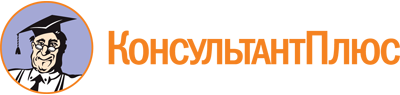 Постановление Правительства Республики Калмыкия от 31.01.2024 N 34
"Об утверждении территориальной программы государственных гарантий бесплатного оказания гражданам медицинской помощи в Республике Калмыкия на 2024 год и на плановый период 2025 и 2026 годов"Документ предоставлен КонсультантПлюс

www.consultant.ru

Дата сохранения: 22.02.2024
 Виды и условия оказания медицинской помощиЕдиница измерения на 1 жителя2024 год2024 год2025 год2025 год2026 год2026 годВиды и условия оказания медицинской помощиЕдиница измерения на 1 жителяТерриториальные нормативы объема медицинской помощиТерриториальные нормативы финансовых затрат на единицу объема медицинской помощи, рублейТерриториальные нормативы объема медицинской помощиТерриториальные нормативы финансовых затрат на единицу объема медицинской помощи, рублейТерриториальные нормативы объема медицинской помощиТерриториальные нормативы финансовых затрат на единицу объема медицинской помощи, рублей1. За счет бюджетных ассигнований республиканского бюджета <1>1. За счет бюджетных ассигнований республиканского бюджета <1>1. За счет бюджетных ассигнований республиканского бюджета <1>1. За счет бюджетных ассигнований республиканского бюджета <1>1. За счет бюджетных ассигнований республиканского бюджета <1>1. За счет бюджетных ассигнований республиканского бюджета <1>1. За счет бюджетных ассигнований республиканского бюджета <1>1. За счет бюджетных ассигнований республиканского бюджета <1>1. Скорая, в том числе скорая специализированная, медицинская помощь <1>вызовов0,0049530 429,800,0049530 429,800,0049530 429,802. Первичная медико-санитарная помощь2.1 В амбулаторных условиях, в том числе:2.1.1) с профилактической и иными целями <2>посещений0,735830,73631,40,73683,72.1.2) в связи с заболеваниями - обращений <3>обращений0,1011 690,800,1011 830,900,1011 982,602.2 В условиях дневных стационаров <4>случаев лечения0,0009814 259,200,0009815 457,100,0009816 755,603. Специализированная, в том числе высокотехнологичная, медицинская помощь3.1 В условиях дневного стационара <4>случаев лечения0,0021118 268,600,0021119 803,300,0021121 466,903.2 В условиях круглосуточного стационараслучаев госпитализации0,0097105 749,000,0097114 531,900,0097124 044,204. Паллиативная медицинская помощь <5>4.1. Первичная медицинская помощь, в том числе доврачебная и врачебная <6>, всего, в том числе:посещений0,0210,0210,021посещение по паллиативной медицинской помощи без учета посещений на дому патронажными бригадами <6>посещений0,0154524,10,0154567,50,0154614,6посещения на дому выездными патронажными бригадами <6>посещений0,00562 602,000,00562 797,600,00563 007,80в том числе для детского населенияпосещений0,0002112 602,000,0002442 797,600,0002973 007,804.2. Паллиативная медицинская помощь в стационарных условиях (включая койки паллиативной медицинской помощи и койки сестринского ухода)койко-дней0,06443 097,000,06443 361,700,06443 638,30в том числе для детского населениякойко-дней0,0014383 097,000,0018693 361,700,0023723 638,302. В рамках территориальной программы ОМС2. В рамках территориальной программы ОМС2. В рамках территориальной программы ОМС2. В рамках территориальной программы ОМС2. В рамках территориальной программы ОМС2. В рамках территориальной программы ОМС2. В рамках территориальной программы ОМС2. В рамках территориальной программы ОМС1. Скорая, в том числе скорая специализированная, медицинская помощьвызовов0,293 928,580,294 174,350,294 422,272. Первичная медико-санитарная помощь, за исключением медицинской реабилитацииххххххх2.1 В амбулаторных условиях, в том числе:ххххххх2.1.1 посещения в рамках проведения профилактических медицинских осмотровкомплексных посещений0,3114122 406,370,3114122 555,360,3114122 705,632.1.2 посещения в рамках проведения диспансеризации <7> - всего, в том числе:комплексных посещений0,3885912 938,090,3885913 119,940,3885913 303,412.1.2.1 для проведения углубленной диспансеризациикомплексных посещений0,0507581 264,730,0507581 343,040,0507581 421,992.1.3 посещения с иными целямипосещений2,133264414,422,133264440,092,133264465,982.1.4. посещения по неотложной помощипосещений0,540000898,330,540000953,970,5400001010,052.1.5 обращения в связи с заболеваниями - всего, из них:обращений1,7877002 009,681,7137132 134,061,7137132 259,532.1.5.1. проведение отдельных диагностических (лабораторных) исследований <8>:2.1.5.1.1 компьютерная томографияисследований0,0504653 140,570,0504653 334,990,0504653 531,032.1.5.1.2 магнитно-резонансная томографияисследования0,0181794 288,330,0181794 553,750,0181794 821,442.1.5.1.3. ультразвуковое исследование сердечно-сосудистой системыисследования0,09489634,190,09489673,40,09489713,042.1.5.1.4 эндоскопическое диагностическое исследованиеисследования0,0309181 162,900,0309181 234,870,0309181 307,492.1.5.1.5 молекулярно-генетическое исследование с целью диагностики онкологических заболеванийисследования0,001129 765,760,0011210 370,200,0011210 979,902.1.5.1.6 патологоанатомическое исследование биопсийного (операционного) материала с целью диагностики онкологических заболеваний и подбора противоопухолевой лекарственной терапииисследования0,0151922 408,410,0151922 557,500,0151922 707,892.1.5.1.7 тестирование на выявление новой коронавирусной инфекции (COVID-19) <8>исследования0,102779466,190,102779495,090,102779524,202.1.6 диспансерное наблюдение <7>, в том числе по поводу:комплексных посещений0,2617362 395,310,2617362 543,540,2617362 693,072.1.6.1 онкологических заболеванийкомплексных посещений0,023663 375,380,023663 584,310,023663 795,062.1.6.2 сахарного диабетакомплексных посещений0,05981 274,400,05981 353,250,05981 432,842.1.6.3 болезней системы кровообращениякомплексных посещений0,125212 833,780,125213 009,200,125213 186,112.2 в условиях дневных стационаров <9>случаев лечения0,03481620 549,950,03481621 543,673. В условиях дневных стационаров (первичная медико-санитарная помощь, специализированная медицинская помощь), за исключением медицинской реабилитации - всего, в том числе:случаев лечениядля оказания медицинской помощи медицинскими организациями (за исключением федеральных медицинских организаций)случаев лечения0,07047828 691,133.1 для оказания медицинской помощи по профилю "онкология" - всего, в том числе:случаев лечениямедицинскими организациями (за исключением федеральных медицинских организаций)случаев лечения0,01096483 021,343.2 для оказания медицинской помощи при экстракорпоральном оплодотворении - всего, в том числе:случаев лечениямедицинскими организациями (за исключением федеральных медицинских организаций)случаев лечения0,000560116 469,043.3 для оказания медицинской помощи больным с вирусным гепатитом С медицинскими организациями (за исключением федеральных медицинских организаций)случаев лечения0,000277153 296,844. Специализированная, в том числе высокотехнологичная, медицинская помощь в условиях круглосуточного стационара, за исключением медицинской реабилитации - всего, в том числе:4.1 в условиях дневных стационаров для оказания медицинскими организациями (за исключением федеральных медицинских организаций) - всего, в том числе:случаев лечения0,03566239 470,380,03566241 379,084.1.1 для оказания медицинской помощи по профилю "онкология" для оказания медицинскими организациями (за исключением федеральных медицинских организаций)случаев лечения0,01096487 166,590,01096491 381,764.1.2 для оказания медицинской помощи при экстракорпоральном оплодотворении для оказания медицинскими организациями (за исключением федеральных медицинских организаций)случаев лечения0,00056119 187,350,00056121 809,524.1.3 для оказания медицинской помощи больным с вирусным гепатитом С медицинскими организациями (за исключением федеральных медицинских организаций)случаев лечения0,000277160 950,990,000277168 734,144.2 в условиях круглосуточного стационара для оказания медицинскими организациями (за исключением федеральных медицинских организаций) - всего, в том числе:случаев госпитализации0,17075846 278,620,1622252 804,340,15368360 280,504.2.1 для оказания медицинской помощи по профилю "онкология" медицинскими организациями (за исключением федеральных медицинских организаций)случаев госпитализации0,008926101 364,830,008926107 153,670,008926113 006,325. Медицинская реабилитацияx5.1 в амбулаторных условияхкомплексных посещений0,00311623 222,500,00311624 659,860,00311626 109,675.2 в условиях дневных стационаров (первичная медико-санитарная помощь, специализированная медицинская помощь) медицинскими организациями (за исключением федеральных медицинских организаций) - всего, в том числе:случаев лечения0,00260127 316,940,00260128 680,930,00260130 067,905.3 в условиях круглосуточного стационара (специализированная, в том числе высокотехнологичная, медицинская помощь) медицинскими организациями (за исключением федеральных медицинских организаций) - всего, в том числе:случаев госпитализации0,00542650 481,220,00542653 453,680,00542656 455,90N п/пНаименование показателя (индикатора)Единица измеренияЗначение индикатораЗначение индикатораЗначение индикатораN п/пНаименование показателя (индикатора)Единица измерения2024 г.2025 г.2026 г.1. Критерии качества медицинской помощи1. Критерии качества медицинской помощи1. Критерии качества медицинской помощи1. Критерии качества медицинской помощи1. Критерии качества медицинской помощи1. Критерии качества медицинской помощи1Доля впервые выявленных заболеваний при профилактических медицинских осмотрах, в том числе в рамках диспансеризации, в общем количестве впервые в жизни зарегистрированных заболеваний в течение годапроцент5,05,25,52Доля впервые выявленных заболеваний при профилактических медицинских осмотрах несовершеннолетних в общем количестве впервые в жизни зарегистрированных заболеваний в течение года у несовершеннолетнихпроцент4,14,34,53Доля впервые выявленных онкологических заболеваний при профилактических медицинских осмотрах, в том числе в рамках диспансеризации, в общем количестве впервые в жизни зарегистрированных онкологических заболеваний в течение годапроцент18,222,026,24Доля впервые выявленных онкологических заболеваний при профилактических медицинских осмотрах, в том числе в рамках диспансеризации, от общего количества лиц, прошедших указанные осмотрыпроцент0,160,20,245Доля пациентов со злокачественными новообразованиями, взятых под диспансерное наблюдение, в общем количестве пациентов со злокачественными новообразованиямипроцент100,0100,0100,06Доля пациентов с инфарктом миокарда, госпитализированных в первые 12 часов от начала заболевания, в общем количестве госпитализированных пациентов с инфарктом миокардапроцент36,537,037,57Доля пациентов с острым инфарктом миокарда, которым проведено стентирование коронарных артерий, в общем количестве пациентов с острым инфарктом миокарда, имеющих показания к его проведениюпроцент56,056,557,08Доля пациентов с острым и повторным инфарктом миокарда, которым выездной бригадой скорой медицинской помощи проведен тромболизис, в общем количестве пациентов с острым и повторным инфарктом миокарда, имеющих показания к его проведению, которым оказана медицинская помощь выездными бригадами скорой медицинской помощина 100 пациентов60,060,060,09Доля пациентов с острым инфарктом миокарда, которым проведена тромболитическая терапия в первые 12 часов от начала заболевания, в общем количестве пациентов с острым инфарктом миокарда, имеющих показания к ее проведениюпроцент22,022,022,010Доля работающих граждан, состоящих на учете по поводу хронического неинфекционного заболевания, которым проведено диспансерное наблюдение работающего гражданинапроцент90,091,091,011Доля пациентов с острыми цереброваскулярными болезнями, госпитализированных в первые 6 часов от начала заболевания, в общем количестве госпитализированных в первичные сосудистые отделения или региональные сосудистые центры пациентов с острыми цереброваскулярными болезнямипроцент46,146,146,112Доля пациентов с острым ишемическим инсультом, которым проведена тромболитическая терапия, в общем количестве пациентов с острым ишемическим инсультом, госпитализированных в первичные сосудистые отделения или региональные сосудистые центры в первые 6 часов от начала заболеванияпроцент4,85,15,313Доля пациентов с острым ишемическим инсультом, которым проведена тромболитическая терапия, в общем количестве пациентов с острым ишемическим инсультом, госпитализированных в первичные сосудистые отделения или региональные сосудистые центрыпроцент1,71,71,714Доля пациентов, получающих обезболивание в рамках оказания паллиативной медицинской помощи, в общем количестве пациентов, нуждающихся в обезболивании при оказании паллиативной медицинской помощипроцент100,0100,0100,015Доля пациентов, получающих лечебное (энтеральное) питание в рамках оказания паллиативной медицинской помощи, в общем количестве пациентов, нуждающихся в лечебном (энтеральном) питании при оказании паллиативной медицинской помощипроцент100,0100,0100,016Доля лиц репродуктивного возраста, прошедших диспансеризацию для оценки репродуктивного здоровья женщин и мужчин:процент16мужчины13,213,213,216женщины27,527,527,517Доля пациентов, обследованных перед проведением вспомогательных репродуктивных технологий в соответствии с критериями качества проведения программ вспомогательных репродуктивных технологий клинических рекомендаций "Женское бесплодие"процент100,0100,0100,018Число циклов экстракорпорального оплодотворения, выполняемых медицинской организацией, в течение одного годаединиц19020020519Доля случаев экстракорпорального оплодотворения, по результатам которого у женщины наступила беременностьпроцент45,645,745,820Доля женщин, у которых беременность после применения процедуры экстракорпорального оплодотворения (циклов с переносом эмбрионов) завершилась родами, в общем числе женщин, которым были проведены процедуры экстракорпорального оплодотворения (циклов с переносом эмбрионов)процент56,056,056,021Количество обоснованных жалоб, в том числе на несоблюдение сроков ожидания оказания и на отказ в оказании медицинской помощи, предоставляемой в рамках территориальной программыединиц на 1,0 тыс. населения0,20,20,222Охват диспансерным наблюдением граждан, состоящих на учете в медицинской организации с диагнозом "бронхиальная астма"процентов в год95,095,095,023Охват диспансерным наблюдением граждан, состоящих на учете в медицинской организации с диагнозом "хроническая обструктивная болезнь легких"процентов в год95,095,095,024Доля пациентов с диагнозом "хроническая сердечная недостаточность", находящихся под диспансерным наблюдением, получающих лекарственное обеспечениепроцентов70,075,080,025Охват диспансерным наблюдением граждан, состоящих на учете в медицинской организации с диагнозом "гипертоническая болезнь"процентов в год95,095,095,026Охват диспансерным наблюдением граждан, состоящих на учете в медицинской организации с диагнозом "сахарный диабет"процентов в год95,095,095,027Количество пациентов с гепатитом С, получивших противовирусную терапиючеловек на 100 тыс. населения в год3,43,53,628Доля ветеранов боевых действий, получивших паллиативную медицинскую помощь и (или) лечебное (энтеральное) питание, из числа нуждающихсяпроцент100,0100,0100,029Доля пациентов, прооперированных в течение 2 дней после поступления в стационар по поводу перелома шейки бедра, от всех прооперированных по поводу указанного диагнозапроцент3,06,09,02. Критерии доступности медицинской помощи2. Критерии доступности медицинской помощи2. Критерии доступности медицинской помощи2. Критерии доступности медицинской помощи2. Критерии доступности медицинской помощи2. Критерии доступности медицинской помощи1Удовлетворенность населения доступностью медицинской помощипроцентов числа опрошенных82,084,085,01городского населенияпроцентов числа опрошенных76,077,078,01сельского населенияпроцентов числа опрошенных78,079,080,02Доля расходов на оказание медицинской помощи в условиях дневных стационаров в общих расходах на территориальную программупроцент7,87,87,83Доля расходов на оказание медицинской помощи в амбулаторных условиях в неотложной форме в общих расходах на территориальную программупроцент3,03,03,04Доля пациентов, получивших специализированную медицинскую помощь в стационарных условиях в федеральных медицинских организациях, в общем числе пациентов, которым была оказана специализированная медицинская помощь в стационарных условиях в рамках территориальной программы обязательного медицинского страхованияпроцент6,47,07,25Доля посещений выездной патронажной службой на дому для оказания паллиативной медицинской помощи детскому населению в общем количестве посещений по паллиативной медицинской помощи детскому населениюпроцент50,050,551,06Число пациентов, которым оказана паллиативная медицинская помощь по месту их фактического пребывания за пределами субъекта Российской Федерации, на территории которого указанные пациенты зарегистрированы по месту жительствачеловек0007Число пациентов, зарегистрированных на территории субъекта Российской Федерации по месту жительства, за оказание паллиативной медицинской помощи которым в медицинских организациях других субъектов Российской Федерации компенсированы затраты на основании межрегионального соглашениячеловек0008Доля пациентов, страдающих хроническими неинфекционными заболеваниями, взятых под диспансерное наблюдение, в общем количестве пациентов, страдающих хроническими неинфекционными заболеваниямипроцент65,465,065,59Доля пациентов, находящихся в стационарных организациях социального обслуживания и страдающих хроническими неинфекционными заболеваниями, получивших медицинскую помощь в рамках диспансерного наблюденияпроцент100,0100,0100,010Доля граждан, обеспеченных лекарственными препаратами, в общем количестве льготных категорий гражданпроцент86,086,587,011Доля детей в возрасте от 2 до 17 лет с диагнозом "сахарный диабет", обеспеченных медицинскими изделиями для непрерывного мониторинга уровня глюкозы в кровипроцент100,0100,0100,0Код АТХАнатомо-терапевтическо-химическая классификация (АТХ)Лекарственные препаратыЛекарственные формыAпищеварительный тракт и обмен веществA02препараты для лечения заболеваний, связанных с нарушением кислотностиA02Bпрепараты для лечения язвенной болезни желудка и двенадцатиперстной кишки и гастроэзофагеальной рефлюксной болезниA02BAблокаторы H2-гистаминовых рецепторовранитидинраствор для внутривенного и внутримышечного введенияфамотидинлиофилизат для приготовления раствора для внутривенного введения;фамотидинтаблетки, покрытые пленочной оболочкойA02BCингибиторы протонного насосаомепразолкапсулы;A02BCингибиторы протонного насосаомепразолкапсулы кишечнорастворимые;A02BCингибиторы протонного насосаомепразоллиофилизат для приготовления раствора для внутривенного введения;A02BCингибиторы протонного насосаомепразоллиофилизат для приготовления раствора для инфузий;A02BCингибиторы протонного насосаомепразолпорошок для приготовления суспензии для приема внутрь;A02BCингибиторы протонного насосаомепразолтаблетки, покрытые пленочной оболочкойэзомепразолкапсулы кишечнорастворимые;эзомепразоллиофилизат для приготовления раствора для внутривенного введения;эзомепразолтаблетки кишечнорастворимые, покрытые пленочной оболочкой;эзомепразолтаблетки, покрытые кишечнорастворимой оболочкой;эзомепразолтаблетки, покрытые оболочкойA02BXдругие препараты для лечения язвенной болезни желудка и двенадцатиперстной кишки и гастроэзофагеальной рефлюксной болезнивисмута трикалия дицитраттаблетки, покрытые пленочной оболочкойA03препараты для лечения функциональных нарушений желудочно-кишечного трактаA03Aпрепараты для лечения функциональных нарушений желудочно-кишечного трактаA03AAсинтетические антихолинергические средства, эфиры с третичной аминогруппоймебеверинкапсулы с пролонгированным высвобождением;A03AAсинтетические антихолинергические средства, эфиры с третичной аминогруппоймебеверинтаблетки, покрытые оболочкой;A03AAсинтетические антихолинергические средства, эфиры с третичной аминогруппоймебеверинтаблетки, покрытые пленочной оболочкой;A03AAсинтетические антихолинергические средства, эфиры с третичной аминогруппоймебеверинтаблетки с пролонгированным высвобождением, покрытые пленочной оболочкойплатифиллинраствор для подкожного введенияA03ADпапаверин и его производныедротаверинраствор для внутривенного и внутримышечного введения;A03ADпапаверин и его производныедротаверинраствор для инъекций;A03ADпапаверин и его производныедротаверинтаблетки;A03ADпапаверин и его производныедротаверинтаблетки, покрытые пленочной оболочкойA03Bпрепараты белладонныA03BAалкалоиды белладонны, третичные аминыатропинкапли глазные;A03BAалкалоиды белладонны, третичные аминыатропинраствор для инъекцийA03Fстимуляторы моторики желудочно-кишечного трактаA03FAстимуляторы моторики желудочно-кишечного трактаметоклопрамидраствор для внутривенного и внутримышечного введения;A03FAстимуляторы моторики желудочно-кишечного трактаметоклопрамидраствор для инъекций;A03FAстимуляторы моторики желудочно-кишечного трактаметоклопрамидраствор для приема внутрь;A03FAстимуляторы моторики желудочно-кишечного трактаметоклопрамидтаблеткиA04противорвотные препаратыA04Aпротиворвотные препаратыA04AAблокаторы серотониновых 5HT3-рецепторовондансетронраствор для внутривенного и внутримышечного введения;A04AAблокаторы серотониновых 5HT3-рецепторовондансетронсироп;A04AAблокаторы серотониновых 5HT3-рецепторовондансетронсуппозитории ректальные;A04AAблокаторы серотониновых 5HT3-рецепторовондансетронтаблетки;A04AAблокаторы серотониновых 5HT3-рецепторовондансетронтаблетки лиофилизированные;A04AAблокаторы серотониновых 5HT3-рецепторовондансетронтаблетки, покрытые пленочной оболочкойA05препараты для лечения заболеваний печени и желчевыводящих путейA05Aпрепараты для лечения заболеваний желчевыводящих путейA05AAпрепараты желчных кислотурсодезоксихолевая кислотакапсулы;A05AAпрепараты желчных кислотурсодезоксихолевая кислотасуспензия для приема внутрь;A05AAпрепараты желчных кислотурсодезоксихолевая кислотатаблетки, покрытые пленочной оболочкойA05Bпрепараты для лечения заболеваний печени, липотропные средстваA05BAпрепараты для лечения заболеваний печенифосфолипиды + глицирризиновая кислотакапсулы;A05BAпрепараты для лечения заболеваний печенифосфолипиды + глицирризиновая кислоталиофилизат для приготовления раствора для внутривенного введения;A05BAпрепараты для лечения заболеваний печенифосфолипиды + глицирризиновая кислотараствор для внутривенного введенияянтарная кислота + меглумин + инозин + метионин + никотинамидраствор для инфузийA06слабительные средстваA06Aслабительные средстваA06ABконтактные слабительные средствабисакодилсуппозитории ректальные;A06ABконтактные слабительные средствабисакодилтаблетки, покрытые кишечнорастворимой оболочкой;A06ABконтактные слабительные средствабисакодилтаблетки кишечнорастворимые, покрытые оболочкойсеннозиды A и BтаблеткиA06ADосмотические слабительные средствалактулозасиропмакроголпорошок для приготовления раствора для приема внутрь;макроголпорошок для приготовления раствора для приема внутрь (для детей)A07противодиарейные, кишечные противовоспалительные и противомикробные препаратыA07Bадсорбирующие кишечные препаратыA07BCдругие адсорбирующие кишечные препаратысмектит диоктаэдрическийпорошок для приготовления суспензии для приема внутрь;A07BCдругие адсорбирующие кишечные препаратысмектит диоктаэдрическийсуспензия для приема внутрь;A07BCдругие адсорбирующие кишечные препаратысмектит диоктаэдрическийтаблетки диспергируемыеA07Dпрепараты, снижающие моторику желудочно-кишечного трактаA07DAпрепараты, снижающие моторику желудочно-кишечного тракталоперамидкапсулы;A07DAпрепараты, снижающие моторику желудочно-кишечного тракталоперамидтаблетки;A07DAпрепараты, снижающие моторику желудочно-кишечного тракталоперамидтаблетки жевательные;A07DAпрепараты, снижающие моторику желудочно-кишечного тракталоперамидтаблетки-лиофилизатA07Eкишечные противовоспалительные препаратыA07ECаминосалициловая кислота и аналогичные препаратымесалазинсуппозитории ректальные;A07ECаминосалициловая кислота и аналогичные препаратымесалазинсуспензия ректальная;A07ECаминосалициловая кислота и аналогичные препаратымесалазинтаблетки кишечнорастворимые с пролонгированным высвобождением, покрытые пленочной оболочкой;A07ECаминосалициловая кислота и аналогичные препаратымесалазинтаблетки, покрытые кишечнорастворимой оболочкой;A07ECаминосалициловая кислота и аналогичные препаратымесалазинтаблетки, покрытые кишечнорастворимой пленочной оболочкой;A07ECаминосалициловая кислота и аналогичные препаратымесалазинтаблетки кишечнорастворимые, покрытые пленочной оболочкой;A07ECаминосалициловая кислота и аналогичные препаратымесалазинтаблетки пролонгированного действия;A07ECаминосалициловая кислота и аналогичные препаратымесалазинтаблетки с пролонгированным высвобождением;A07ECаминосалициловая кислота и аналогичные препаратымесалазингранулы кишечнорастворимые с пролонгированным высвобождением, покрытые оболочкой;A07ECаминосалициловая кислота и аналогичные препаратымесалазингранулы с пролонгированным высвобождением для приема внутрьсульфасалазинтаблетки кишечнорастворимые, покрытые пленочной оболочкой;сульфасалазинтаблетки, покрытые пленочной оболочкойA07Fпротиводиарейные микроорганизмыA07FAпротиводиарейные микроорганизмыбифидобактерии бифидумкапсулы;A07FAпротиводиарейные микроорганизмыбифидобактерии бифидумлиофилизат для приготовления раствора для приема внутрь и местного применения;A07FAпротиводиарейные микроорганизмыбифидобактерии бифидумлиофилизат для приготовления суспензии для приема внутрь и местного применения;A07FAпротиводиарейные микроорганизмыбифидобактерии бифидумпорошок для приема внутрь;A07FAпротиводиарейные микроорганизмыбифидобактерии бифидумпорошок для приема внутрь и местного применения;A07FAпротиводиарейные микроорганизмыбифидобактерии бифидумсуппозитории вагинальные и ректальные;A07FAпротиводиарейные микроорганизмыбифидобактерии бифидумтаблеткипробиотик из бифидобактерий бифидум однокомпонентный сорбированныйкапсулы;пробиотик из бифидобактерий бифидум однокомпонентный сорбированныйпорошок для приема внутрьA09препараты, способствующие пищеварению, включая ферментные препаратыA09Aпрепараты, способствующие пищеварению, включая ферментные препаратыA09AAферментные препаратыпанкреатингранулы кишечнорастворимые;A09AAферментные препаратыпанкреатинкапсулы;A09AAферментные препаратыпанкреатинкапсулы кишечнорастворимые;A09AAферментные препаратыпанкреатинтаблетки, покрытые кишечнорастворимой оболочкой;A09AAферментные препаратыпанкреатинтаблетки, покрытые оболочкой;A09AAферментные препаратыпанкреатинтаблетки кишечнорастворимые, покрытые пленочной оболочкойA10препараты для лечения сахарного диабетаA10Aинсулины и их аналогиA10ABинсулины короткого действия и их аналоги для инъекционного введенияинсулин аспартраствор для подкожного и внутривенного введенияA10ABинсулины короткого действия и их аналоги для инъекционного введенияинсулин глулизинраствор для подкожного введенияA10ABинсулины короткого действия и их аналоги для инъекционного введенияинсулин лизпрораствор для внутривенного и подкожного введенияA10ABинсулины короткого действия и их аналоги для инъекционного введенияинсулин растворимый (человеческий генно-инженерный)раствор для инъекцийA10ACинсулины средней продолжительности действия и их аналоги для инъекционного введенияинсулин-изофан (человеческий генно-инженерный)суспензия для подкожного введенияA10ADинсулины средней продолжительности действия или длительного действия и их аналоги в комбинации с инсулинами короткого действия для инъекционного введенияинсулин аспарт двухфазныйсуспензия для подкожного введенияA10ADинсулины средней продолжительности действия или длительного действия и их аналоги в комбинации с инсулинами короткого действия для инъекционного введенияинсулин деглудек + инсулин аспартраствор для подкожного введенияA10ADинсулины средней продолжительности действия или длительного действия и их аналоги в комбинации с инсулинами короткого действия для инъекционного введенияинсулин двухфазный (человеческий генно-инженерный)суспензия для подкожного введенияA10ADинсулины средней продолжительности действия или длительного действия и их аналоги в комбинации с инсулинами короткого действия для инъекционного введенияинсулин лизпро двухфазныйсуспензия для подкожного введенияA10AEинсулины длительного действия и их аналоги для инъекционного введенияинсулин гларгинраствор для подкожного введенияA10AEинсулины длительного действия и их аналоги для инъекционного введенияинсулин гларгин + ликсисенатидраствор для подкожного введенияA10AEинсулины длительного действия и их аналоги для инъекционного введенияинсулин деглудекраствор для подкожного введенияA10AEинсулины длительного действия и их аналоги для инъекционного введенияинсулин детемирраствор для подкожного введенияA10Bгипогликемические препараты, кроме инсулиновA10BAбигуанидыметформинтаблетки;A10BAбигуанидыметформинтаблетки, покрытые пленочной оболочкой;A10BAбигуанидыметформинтаблетки пролонгированного действия;A10BAбигуанидыметформинтаблетки пролонгированного действия, покрытые пленочной оболочкой;A10BAбигуанидыметформинтаблетки с пролонгированным высвобождением;A10BAбигуанидыметформинтаблетки с пролонгированным высвобождением, покрытые пленочной оболочкойA10BBпроизводные сульфонилмочевиныглибенкламидтаблеткиA10BBпроизводные сульфонилмочевиныгликлазидтаблетки;A10BBпроизводные сульфонилмочевиныгликлазидтаблетки с модифицированным высвобождением;A10BBпроизводные сульфонилмочевиныгликлазидтаблетки с пролонгированным высвобождениемA10BHингибиторы дипептидилпептидазы-4 (ДПП-4)алоглиптинтаблетки, покрытые пленочной оболочкойA10BHингибиторы дипептидилпептидазы-4 (ДПП-4)вилдаглиптинтаблеткиA10BHингибиторы дипептидилпептидазы-4 (ДПП-4)гозоглиптинтаблетки, покрытые пленочной оболочкойA10BHингибиторы дипептидилпептидазы-4 (ДПП-4)линаглиптинтаблетки, покрытые пленочной оболочкойA10BHингибиторы дипептидилпептидазы-4 (ДПП-4)саксаглиптинтаблетки, покрытые пленочной оболочкойA10BHингибиторы дипептидилпептидазы-4 (ДПП-4)ситаглиптинтаблетки, покрытые пленочной оболочкойA10BHингибиторы дипептидилпептидазы-4 (ДПП-4)эвоглиптинтаблетки, покрытые пленочной оболочкойA10BJаналоги глюкагоноподобного пептида-1дулаглутидраствор для подкожного введенияA10BJаналоги глюкагоноподобного пептида-1ликсисенатидраствор для подкожного введенияA10BJаналоги глюкагоноподобного пептида-1семаглутидраствор для подкожного введенияA10BKингибиторы натрийзависимого переносчика глюкозы 2 типадапаглифлозинтаблетки, покрытые пленочной оболочкойA10BKингибиторы натрийзависимого переносчика глюкозы 2 типаипраглифлозинтаблетки, покрытые пленочной оболочкойA10BKингибиторы натрийзависимого переносчика глюкозы 2 типаэмпаглифлозинтаблетки, покрытые пленочной оболочкойA10BKингибиторы натрийзависимого переносчика глюкозы 2 типаэртуглифлозинтаблетки, покрытые пленочной оболочкойA10BXдругие гипогликемические препараты, кроме инсулиноврепаглинидтаблеткиA11витаминыA11Cвитамины A и D, включая их комбинацииA11CAвитамин Aретинолдраже;A11CAвитамин Aретинолкапли для приема внутрь и наружного применения;A11CAвитамин Aретинолкапсулы;A11CAвитамин Aретинолмазь для наружного применения;A11CAвитамин Aретинолраствор для приема внутрь (масляный);A11CAвитамин Aретинолраствор для приема внутрь и наружного применения (масляный)A11CCвитамин D и его аналогиальфакальцидолкапли для приема внутрь;A11CCвитамин D и его аналогиальфакальцидолкапсулыA11CCвитамин D и его аналогикальцитриолкапсулыA11CCвитамин D и его аналогиколекальциферолкапли для приема внутрь;A11CCвитамин D и его аналогиколекальциферолраствор для приема внутрь (масляный)A11Dвитамин B1 и его комбинации с витаминами B6 и B12A11DAвитамин B1тиаминраствор для внутримышечного введенияA11Gаскорбиновая кислота (витамин C), включая комбинации с другими средствамиA11GAаскорбиновая кислота (витамин C)аскорбиновая кислотадраже;A11GAаскорбиновая кислота (витамин C)аскорбиновая кислотакапли для приема внутрь;A11GAаскорбиновая кислота (витамин C)аскорбиновая кислотакапсулы пролонгированного действия;A11GAаскорбиновая кислота (витамин C)аскорбиновая кислотапорошок для приготовления раствора для приема внутрь;A11GAаскорбиновая кислота (витамин C)аскорбиновая кислотапорошок для приема внутрь;A11GAаскорбиновая кислота (витамин C)аскорбиновая кислотараствор для внутривенного и внутримышечного введения;A11GAаскорбиновая кислота (витамин C)аскорбиновая кислотатаблеткиA11Hдругие витаминные препаратыA11HAдругие витаминные препаратыпиридоксинраствор для инъекцийA12минеральные добавкиA12Aпрепараты кальцияA12AAпрепараты кальциякальция глюконатраствор для внутривенного и внутримышечного введения;A12AAпрепараты кальциякальция глюконатраствор для инъекций;A12AAпрепараты кальциякальция глюконаттаблеткиA12Cдругие минеральные добавкиA12CXдругие минеральные веществакалия и магния аспарагинатконцентрат для приготовления раствора для инфузий;A12CXдругие минеральные веществакалия и магния аспарагинатраствор для внутривенного введения;A12CXдругие минеральные веществакалия и магния аспарагинатраствор для инфузий;A12CXдругие минеральные веществакалия и магния аспарагинаттаблетки;A12CXдругие минеральные веществакалия и магния аспарагинаттаблетки, покрытые пленочной оболочкойA14анаболические средства системного действияA14Aанаболические стероидыA14ABпроизводные эстренанандролонраствор для внутримышечного введения (масляный)A16другие препараты для лечения заболеваний желудочно-кишечного тракта и нарушений обмена веществA16Aдругие препараты для лечения заболеваний желудочно-кишечного тракта и нарушений обмена веществA16AAаминокислоты и их производныеадеметионинлиофилизат для приготовления раствора для внутривенного и внутримышечного введения;A16AAаминокислоты и их производныеадеметионинтаблетки кишечнорастворимые;A16AAаминокислоты и их производныеадеметионинтаблетки кишечнорастворимые, покрытые пленочной оболочкой;A16AAаминокислоты и их производныеадеметионинтаблетки, покрытые кишечнорастворимой оболочкойA16ABферментные препаратыагалсидаза альфаконцентрат для приготовления раствора для инфузийA16ABферментные препаратыагалсидаза беталиофилизат для приготовления концентрата для приготовления раствора для инфузийA16ABферментные препаратывелаглюцераза альфалиофилизат для приготовления раствора для инфузийA16ABферментные препаратыгалсульфазаконцентрат для приготовления раствора для инфузийA16ABферментные препаратыидурсульфазаконцентрат для приготовления раствора для инфузийA16ABферментные препаратыидурсульфаза бетаконцентрат для приготовления раствора для инфузийA16ABферментные препаратыимиглюцеразалиофилизат для приготовления раствора для инфузийA16ABферментные препаратыларонидазаконцентрат для приготовления раствора для инфузийсебелипаза альфаконцентрат для приготовления раствора для инфузийталиглюцераза альфалиофилизат для приготовления концентрата для приготовления раствора для инфузийA16AXпрочие препараты для лечения заболеваний желудочно-кишечного тракта и нарушений обмена веществмиглустаткапсулыA16AXпрочие препараты для лечения заболеваний желудочно-кишечного тракта и нарушений обмена веществнитизинонкапсулыA16AXпрочие препараты для лечения заболеваний желудочно-кишечного тракта и нарушений обмена веществсапроптеринтаблетки диспергируемые;A16AXпрочие препараты для лечения заболеваний желудочно-кишечного тракта и нарушений обмена веществсапроптеринтаблетки растворимыеA16AXпрочие препараты для лечения заболеваний желудочно-кишечного тракта и нарушений обмена веществтиоктовая кислотакапсулы;A16AXпрочие препараты для лечения заболеваний желудочно-кишечного тракта и нарушений обмена веществтиоктовая кислотаконцентрат для приготовления раствора для внутривенного введения;A16AXпрочие препараты для лечения заболеваний желудочно-кишечного тракта и нарушений обмена веществтиоктовая кислотаконцентрат для приготовления раствора для инфузий;A16AXпрочие препараты для лечения заболеваний желудочно-кишечного тракта и нарушений обмена веществтиоктовая кислотараствор для внутривенного введения;A16AXпрочие препараты для лечения заболеваний желудочно-кишечного тракта и нарушений обмена веществтиоктовая кислотараствор для инфузий;A16AXпрочие препараты для лечения заболеваний желудочно-кишечного тракта и нарушений обмена веществтиоктовая кислотатаблетки, покрытые оболочкой;A16AXпрочие препараты для лечения заболеваний желудочно-кишечного тракта и нарушений обмена веществтиоктовая кислотатаблетки, покрытые пленочной оболочкойBкровь и система кроветворенияB01антитромботические средстваB01Aантитромботические средстваB01AAантагонисты витамина KварфаринтаблеткиB01ABгруппа гепаринагепарин натрияраствор для внутривенного и подкожного введения;B01ABгруппа гепаринагепарин натрияраствор для инъекцийB01ABгруппа гепаринаэноксапарин натрияраствор для инъекцийB01ABгруппа гепаринапарнапарин натрияраствор для подкожного введенияB01ACантиагреганты, кроме гепаринаклопидогрелтаблетки, покрытые пленочной оболочкойB01ACантиагреганты, кроме гепаринаселексипагтаблетки, покрытые пленочной оболочкойB01ACантиагреганты, кроме гепаринатикагрелортаблетки, покрытые пленочной оболочкойB01ADферментные препаратыалтеплазалиофилизат для приготовления раствора для инфузийB01ADферментные препаратыпроурокиназалиофилизат для приготовления раствора для внутривенного введения;B01ADферментные препаратыпроурокиназалиофилизат для приготовления раствора для инъекцийB01ADферментные препаратырекомбинантный белок, содержащий аминокислотную последовательность стафилокиназылиофилизат для приготовления раствора для внутривенного введенияB01ADферментные препаратытенектеплазалиофилизат для приготовления раствора для внутривенного введенияB01AEпрямые ингибиторы тромбинадабигатрана этексилаткапсулыB01AFпрямые ингибиторы фактора Xaапиксабантаблетки, покрытые пленочной оболочкойB01AFривароксабантаблетки, покрытые пленочной оболочкойB02гемостатические средстваB02Aантифибринолитические средстваB02AAаминокислотыаминокапроновая кислотараствор для инфузийB02AAаминокислотытранексамовая кислотараствор для внутривенного введения;B02AAаминокислотытранексамовая кислотатаблетки, покрытые пленочной оболочкойB02ABингибиторы протеиназ плазмыапротининлиофилизат для приготовления раствора для внутривенного введения;B02ABингибиторы протеиназ плазмыапротининраствор для внутривенного введения;B02ABингибиторы протеиназ плазмыапротининраствор для инфузийB02Bвитамин K и другие гемостатикиB02BAвитамин Kменадиона натрия бисульфитраствор для внутримышечного введенияB02BCместные гемостатикифибриноген + тромбингубкаB02BDфакторы свертывания кровиантиингибиторный коагулянтный комплекслиофилизат для приготовления раствора для инфузийB02BDфакторы свертывания кровимороктоког альфалиофилизат для приготовления раствора для внутривенного введениянонаког альфалиофилизат для приготовления раствора для внутривенного введенияоктоког альфалиофилизат для приготовления раствора для внутривенного введениясимоктоког альфа (фактор свертывания крови VIII человеческий рекомбинантный)лиофилизат для приготовления раствора для внутривенного введенияфактор свертывания крови VIIлиофилизат для приготовления раствора для внутривенного введенияфактор свертывания крови VIIIлиофилизат для приготовления раствора для внутривенного введения;фактор свертывания крови VIIIлиофилизат для приготовления раствора для инфузий;фактор свертывания крови VIIIраствор для инфузий (замороженный)фактор свертывания крови IXлиофилизат для приготовления раствора для внутривенного введения;фактор свертывания крови IXлиофилизат для приготовления раствора для инфузийфакторы свертывания крови II, VII, IX, X в комбинации (протромбиновый комплекс)лиофилизат для приготовления раствора для внутривенного введенияфакторы свертывания крови II, IX и X в комбинациилиофилизат для приготовления раствора для инфузийфактор свертывания крови VIII + фактор Виллебрандалиофилизат для приготовления раствора для внутривенного введенияэптаког альфа (активированный)лиофилизат для приготовления раствора для внутривенного введенияэфмороктоког альфалиофилизат для приготовления раствора для внутривенного введенияB02BXдругие системные гемостатикиромиплостимпорошок для приготовления раствора для подкожного введенияB02BXдругие системные гемостатикиэлтромбопагтаблетки, покрытые пленочной оболочкойB02BXдругие системные гемостатикиэмицизумабраствор для подкожного введенияB02BXдругие системные гемостатикиэтамзилатраствор для внутривенного и внутримышечного введения;B02BXдругие системные гемостатикиэтамзилатраствор для инъекций;B02BXдругие системные гемостатикиэтамзилатраствор для инъекций и наружного применения;B02BXдругие системные гемостатикиэтамзилаттаблеткиB03антианемические препаратыB03Aпрепараты железаB03ABпероральные препараты трехвалентного железажелеза (III) гидроксид полимальтозаткапли для приема внутрь;B03ABпероральные препараты трехвалентного железажелеза (III) гидроксид полимальтозатсироп;B03ABпероральные препараты трехвалентного железажелеза (III) гидроксид полимальтозаттаблетки жевательныеB03ACпарентеральные препараты трехвалентного железажелеза (III) гидроксид олигоизомальтозатраствор для внутривенного введенияB03ACпарентеральные препараты трехвалентного железажелеза (III) гидроксида сахарозный комплексраствор для внутривенного введенияB03ACпарентеральные препараты трехвалентного железажелеза карбоксимальтозатраствор для внутривенного введенияB03Bвитамин B12 и фолиевая кислотаB03BAвитамин B12 (цианокобаламин и его аналоги)цианокобаламинраствор для инъекцийB03BBфолиевая кислота и ее производныефолиевая кислотатаблетки;B03BBфолиевая кислота и ее производныефолиевая кислотатаблетки, покрытые пленочной оболочкойB03Xдругие антианемические препаратыB03XAдругие антианемические препаратыдарбэпоэтин альфараствор для инъекцийметоксиполиэтиленгликоль-эпоэтин бетараствор для внутривенного и подкожного введенияэпоэтин альфараствор для внутривенного и подкожного введенияэпоэтин беталиофилизат для приготовления раствора для внутривенного и подкожного введения;эпоэтин бетараствор для внутривенного и подкожного введенияB05кровезаменители и перфузионные растворыB05Aкровь и препараты кровиB05AAкровезаменители и препараты плазмы кровиальбумин человекараствор для инфузийB05AAкровезаменители и препараты плазмы кровигидроксиэтилкрахмалраствор для инфузийB05AAкровезаменители и препараты плазмы кровидекстранраствор для инфузийB05AAкровезаменители и препараты плазмы кровижелатинраствор для инфузийB05Bрастворы для внутривенного введенияB05BAрастворы для парентерального питанияжировые эмульсии для парентерального питанияэмульсия для инфузийB05BBрастворы, влияющие на водно-электролитный балансдекстроза + калия хлорид + натрия хлорид + натрия цитратпорошок для приготовления раствора для приема внутрьB05BBрастворы, влияющие на водно-электролитный баланскалия ацетат + кальция ацетат + магния ацетат + натрия ацетат + натрия хлоридраствор для инфузийB05BBрастворы, влияющие на водно-электролитный баланскалия хлорид + натрия ацетат + натрия хлоридраствор для инфузийB05BBрастворы, влияющие на водно-электролитный балансмеглюмина натрия сукцинатраствор для инфузийнатрия лактата раствор сложный (калия хлорид + кальция хлорид + натрия хлорид + натрия лактат)раствор для инфузийнатрия хлорида раствор сложныйраствор для инфузий(калия хлорид + кальция хлорид + натрия хлорид)раствор для инфузийнатрия хлорид + калия хлорид + кальция хлорида дигидрат + магния хлорида гексагидрат + натрия ацетата тригидрат + яблочная кислотараствор для инфузийB05BCрастворы с осмодиуретическим действиемманнитолпорошок для ингаляций дозированный;B05BCрастворы с осмодиуретическим действиемманнитолраствор для инфузийB05Cирригационные растворыB05CXдругие ирригационные растворыдекстрозараствор для внутривенного введения;B05CXдругие ирригационные растворыдекстрозараствор для инфузийB05Dрастворы для перитонеального диализарастворы для перитонеального диализаB05Xдобавки к растворам для внутривенного введенияB05XAрастворы электролитовкалия хлоридконцентрат для приготовления раствора для инфузий;B05XAрастворы электролитовкалия хлоридраствор для внутривенного введенияB05XAрастворы электролитовмагния сульфатраствор для внутривенного введения;B05XAрастворы электролитовнатрия гидрокарбонатраствор для инфузийB05XAрастворы электролитовнатрия хлоридраствор для инфузий;B05XAрастворы электролитовнатрия хлоридраствор для инъекций;B05XAрастворы электролитовнатрия хлоридрастворитель для приготовления лекарственных форм для инъекцийCсердечно-сосудистая системаC01препараты для лечения заболеваний сердцаC01Aсердечные гликозидыC01AAгликозиды наперстянкидигоксинраствор для внутривенного введения;C01AAгликозиды наперстянкидигоксинтаблетки;C01AAгликозиды наперстянкидигоксинтаблетки (для детей)C01Bантиаритмические препараты, классы I и IIIC01BAантиаритмические препараты, класс IAпрокаинамидраствор для внутривенного и внутримышечного введения;C01BAантиаритмические препараты, класс IAпрокаинамидраствор для инъекций;C01BAантиаритмические препараты, класс IAпрокаинамидтаблеткиC01BBантиаритмические препараты, класс IBлидокаингель для местного применения;C01BBантиаритмические препараты, класс IBлидокаинкапли глазные;C01BBантиаритмические препараты, класс IBлидокаинраствор для инъекций;C01BBантиаритмические препараты, класс IBлидокаинспрей для местного и наружного применения;C01BBантиаритмические препараты, класс IBлидокаинспрей для местного и наружного применения дозированный;C01BBантиаритмические препараты, класс IBлидокаинспрей для местного применения дозированныйC01BCантиаритмические препараты, класс ICпропафенонраствор для внутривенного введения;C01BCантиаритмические препараты, класс ICпропафенонтаблетки, покрытые пленочной оболочкойC01BDантиаритмические препараты, класс IIIамиодаронконцентрат для приготовления раствора для внутривенного введения;C01BDантиаритмические препараты, класс IIIамиодаронраствор для внутривенного введения;C01BDантиаритмические препараты, класс IIIамиодаронтаблетки4-Нитро-N-[(1RS)-1-(4-фторфенил)-2-(1-этилпиперидин-4-ил) этил]бензамида гидрохлоридконцентрат для приготовления раствора для внутривенного введенияC01BGдругие антиаритмические препараты, классы I и IIIлаппаконитина гидробромидтаблеткиC01Cкардиотонические средства, кроме сердечных гликозидовC01CAадренергические и дофаминергические средствадобутаминконцентрат для приготовления раствора для инфузий;C01CAадренергические и дофаминергические средствадобутаминлиофилизат для приготовления раствора для инфузий;C01CAадренергические и дофаминергические средствадобутаминраствор для инфузийдопаминконцентрат для приготовления раствора для инфузий;допаминраствор для инъекцийнорэпинефринконцентрат для приготовления раствора для внутривенного введенияфенилэфринраствор для инъекцийэпинефринраствор для инъекцийC01CXдругие кардиотонические средствалевосименданконцентрат для приготовления раствора для инфузийC01Dвазодилататоры для лечения заболеваний сердцаC01DAорганические нитратыизосорбида динитратконцентрат для приготовления раствора для инфузий;C01DAорганические нитратыизосорбида динитратспрей дозированный;C01DAорганические нитратыизосорбида динитратспрей подъязычный дозированный;C01DAорганические нитратыизосорбида динитраттаблетки;C01DAорганические нитратыизосорбида динитраттаблетки пролонгированного действияизосорбида мононитраткапсулы;изосорбида мононитраткапсулы пролонгированного действия;изосорбида мононитраткапсулы с пролонгированным высвобождением;изосорбида мононитраттаблетки;изосорбида мононитраттаблетки пролонгированного действия;изосорбида мононитраттаблетки пролонгированного действия, покрытые пленочной оболочкой;изосорбида мононитраттаблетки с пролонгированным высвобождением, покрытые пленочной оболочкойнитроглицеринкапсулы подъязычные;нитроглицеринконцентрат для приготовления раствора для инфузий;нитроглицеринпленки для наклеивания на десну;нитроглицеринраствор для внутривенного введения;нитроглицеринспрей подъязычный дозированный;нитроглицеринтаблетки подъязычные;нитроглицеринтаблетки сублингвальныеC01Eдругие препараты для лечения заболеваний сердцаC01EAпростагландиныалпростадилконцентрат для приготовления раствора для инфузий;C01EAпростагландиныалпростадиллиофилизат для приготовления раствора для инфузийC01EBдругие препараты для лечения заболеваний сердцаивабрадинтаблетки, покрытые пленочной оболочкойC02антигипертензивные средстваC02Aантиадренергические средства центрального действияC02ABметилдопаметилдопатаблеткиC02ACагонисты имидазолиновых рецепторовклонидинраствор для внутривенного введения;C02ACагонисты имидазолиновых рецепторовклонидинтаблеткимоксонидинтаблетки, покрытые пленочной оболочкойC02Cантиадренергические средства периферического действияC02CAальфа-адреноблокаторыдоксазозинтаблетки;C02CAальфа-адреноблокаторыдоксазозинтаблетки с пролонгированным высвобождением, покрытые пленочной оболочкойурапидилкапсулы пролонгированного действия;урапидилраствор для внутривенного введенияC02Kдругие антигипертензивные средстваC02KXантигипертензивные средства для лечения легочной артериальной гипертензииамбризентантаблетки, покрытые пленочной оболочкойбозентантаблетки диспергируемые;бозентантаблетки, покрытые пленочной оболочкоймацитентантаблетки, покрытые пленочной оболочкойриоцигуаттаблетки, покрытые пленочной оболочкойC03диуретикиC03Aтиазидные диуретикиC03AAтиазидыгидрохлоротиазидтаблеткиC03Bтиазидоподобные диуретикиC03BAсульфонамидыиндапамидкапсулы;C03BAсульфонамидыиндапамидтаблетки, покрытые оболочкой;C03BAсульфонамидыиндапамидтаблетки, покрытые пленочной оболочкой;C03BAсульфонамидыиндапамидтаблетки пролонгированного действия, покрытые оболочкой;C03BAсульфонамидыиндапамидтаблетки пролонгированного действия, покрытые пленочной оболочкой;C03BAсульфонамидыиндапамидтаблетки с контролируемым высвобождением, покрытые пленочной оболочкой;C03BAсульфонамидыиндапамидтаблетки с модифицированным высвобождением, покрытые оболочкой;C03BAсульфонамидыиндапамидтаблетки с пролонгированным высвобождением, покрытые пленочной оболочкойC03C"петлевые" диуретикиC03CAсульфонамидыфуросемидраствор для внутривенного и внутримышечного введения;C03CAсульфонамидыфуросемидраствор для инъекций;C03CAсульфонамидыфуросемидтаблеткиC03Dкалийсберегающие диуретикиC03DAантагонисты альдостеронаспиронолактонкапсулы;C03DAантагонисты альдостеронаспиронолактонтаблеткиC04периферические вазодилататорыC04Aпериферические вазодилататорыC04ADпроизводные пуринапентоксифиллинконцентрат для приготовления раствора для внутривенного и внутриартериального введения;C04ADпроизводные пуринапентоксифиллинконцентрат для приготовления раствора для инфузий;C04ADпроизводные пуринапентоксифиллинконцентрат для приготовления раствора для инъекций;C04ADпроизводные пуринапентоксифиллинраствор для внутривенного введения;C04ADпроизводные пуринапентоксифиллинраствор для внутривенного и внутриартериального введения;C04ADпроизводные пуринапентоксифиллинраствор для инфузий;C04ADпроизводные пуринапентоксифиллинраствор для инъекцийC07бета-адреноблокаторыC07Aбета-адреноблокаторыC07AAнеселективные бета-адреноблокаторыпропранололтаблеткинеселективные бета-адреноблокаторысоталолтаблеткиC07ABселективные бета-адреноблокаторыатенололтаблетки;C07ABселективные бета-адреноблокаторыатенололтаблетки, покрытые оболочкой;C07ABселективные бета-адреноблокаторыатенололтаблетки, покрытые пленочной оболочкойбисопрололтаблетки;бисопрололтаблетки, покрытые пленочной оболочкойметопрололраствор для внутривенного введения;метопрололтаблетки;метопрололтаблетки пролонгированного действия, покрытые пленочной оболочкой;метопрололтаблетки с пролонгированным высвобождением, покрытые оболочкой;метопрололтаблетки с пролонгированным высвобождением, покрытые пленочной оболочкойC07AGальфа- и бета-адреноблокаторыкарведилолтаблеткиC08блокаторы кальциевых каналовC08Cселективные блокаторы кальциевых каналов с преимущественным действием на сосудыC08CAпроизводные дигидропиридинаамлодипинтаблетки;C08CAпроизводные дигидропиридинаамлодипинтаблетки, покрытые пленочной оболочкойC08CAпроизводные дигидропиридинанимодипинраствор для инфузий;C08CAпроизводные дигидропиридинанимодипинтаблетки, покрытые пленочной оболочкойC08CAпроизводные дигидропиридинанифедипинтаблетки;C08CAпроизводные дигидропиридинанифедипинтаблетки, покрытые пленочной оболочкой;C08CAпроизводные дигидропиридинанифедипинтаблетки пролонгированного действия, покрытые пленочной оболочкой;C08CAпроизводные дигидропиридинанифедипинтаблетки с модифицированным высвобождением, покрытые пленочной оболочкой;C08CAпроизводные дигидропиридинанифедипинтаблетки с пролонгированным высвобождением, покрытые пленочной оболочкойC08Dселективные блокаторы кальциевых каналов с прямым действием на сердцеC08DAпроизводные фенилалкиламинаверапамилраствор для внутривенного введения;C08DAпроизводные фенилалкиламинаверапамилтаблетки, покрытые оболочкой;C08DAпроизводные фенилалкиламинаверапамилтаблетки, покрытые пленочной оболочкой;C08DAпроизводные фенилалкиламинаверапамилтаблетки с пролонгированным высвобождением, покрытые пленочной оболочкойC09средства, действующие на ренин-ангиотензиновую системуC09Aингибиторы АПФC09AAингибиторы АПФкаптоприлтаблетки;C09AAингибиторы АПФкаптоприлтаблетки, покрытые оболочкойC09AAингибиторы АПФлизиноприлтаблеткиC09AAингибиторы АПФпериндоприлтаблетки;C09AAингибиторы АПФпериндоприлтаблетки, диспергируемые в полости рта;C09AAингибиторы АПФпериндоприлтаблетки, покрытые пленочной оболочкойC09AAингибиторы АПФрамиприлкапсулы;C09AAингибиторы АПФрамиприлтаблеткиC09AAингибиторы АПФэналаприлтаблеткиC09Cантагонисты рецепторов ангиотензина IIC09CAантагонисты рецепторовлозартантаблетки, покрытые оболочкой;C09CAангиотензина IIлозартантаблетки, покрытые пленочной оболочкойC09DXантагонисты рецептороввалсартан + сакубитрилтаблетки, покрытые пленочной оболочкойC09DXангиотензина II в комбинациивалсартан + сакубитрилтаблетки, покрытые пленочной оболочкойC09DXс другими средствамивалсартан + сакубитрилтаблетки, покрытые пленочной оболочкойC10гиполипидемические средстваC10Aгиполипидемические средстваC10AAингибиторы ГМГ-КоА-редуктазыаторвастатинкапсулы;C10AAингибиторы ГМГ-КоА-редуктазыаторвастатинтаблетки, покрытые оболочкой;C10AAингибиторы ГМГ-КоА-редуктазыаторвастатинтаблетки, покрытые пленочной оболочкойC10AAингибиторы ГМГ-КоА-редуктазысимвастатинтаблетки, покрытые оболочкой;C10AAингибиторы ГМГ-КоА-редуктазысимвастатинтаблетки, покрытые пленочной оболочкойC10ABфибратыфенофибраткапсулы;C10ABфибратыфенофибраткапсулы пролонгированного действия;C10ABфибратыфенофибраттаблетки, покрытые пленочной оболочкойC10AXдругие гиполипидемические средстваалирокумабраствор для подкожного введенияC10AXдругие гиполипидемические средстваэволокумабраствор для подкожного введенияDдерматологические препаратыD01противогрибковые препараты, применяемые в дерматологииD01Aпротивогрибковые препараты для местного примененияD01AEпрочие противогрибковые препараты для местного применениясалициловая кислотамазь для наружного применения;D01AEпрочие противогрибковые препараты для местного применениясалициловая кислотараствор для наружного применения (спиртовой)D03препараты для лечения ран и язвD03Aпрепараты, способствующие нормальному рубцеваниюD03AXдругие препараты, способствующие нормальному рубцеваниюфактор роста эпидермальныйлиофилизат для приготовления раствора для инъекцийD06антибиотики и противомикробные средства, применяемые в дерматологииD06Cантибиотики в комбинации с противомикробными средствамидиоксометилтетрагидропиримидин + сульфадиметоксин + тримекаин + хлорамфениколмазь для наружного примененияD07глюкокортикоиды, применяемые в дерматологииD07AглюкокортикоидыD07ACглюкокортикоиды с высокой активностью (группа III)бетаметазонкрем для наружного применения;D07ACглюкокортикоиды с высокой активностью (группа III)бетаметазонмазь для наружного примененияD07ACглюкокортикоиды с высокой активностью (группа III)мометазонкрем для наружного применения;D07ACглюкокортикоиды с высокой активностью (группа III)мометазонмазь для наружного применения;D07ACглюкокортикоиды с высокой активностью (группа III)мометазонраствор для наружного примененияD08антисептики и дезинфицирующие средстваD08Aантисептики и дезинфицирующие средстваD08ACбигуаниды и амидиныхлоргексидинраствор для местного применения;D08ACбигуаниды и амидиныхлоргексидинраствор для местного и наружного применения;D08ACбигуаниды и амидиныхлоргексидинраствор для наружного применения;D08ACбигуаниды и амидиныхлоргексидинраствор для наружного применения (спиртовой);D08ACбигуаниды и амидиныхлоргексидинспрей для наружного применения (спиртовой);D08ACбигуаниды и амидиныхлоргексидинспрей для местного и наружного применения;D08ACбигуаниды и амидиныхлоргексидинсуппозитории вагинальные;D08ACбигуаниды и амидиныхлоргексидинтаблетки вагинальныеD08AGпрепараты йодаповидон-йодраствор для местного и наружного применения;D08AGпрепараты йодаповидон-йодраствор для наружного примененияD08AXдругие антисептики и дезинфицирующие средстваводорода пероксидраствор для местного и наружного применения;D08AXдругие антисептики и дезинфицирующие средстваводорода пероксидраствор для местного применениякалия перманганатпорошок для приготовления раствора для местного и наружного примененияэтанолконцентрат для приготовления раствора для наружного применения;этанолконцентрат для приготовления раствора для наружного применения и приготовления лекарственных форм;этанолраствор для наружного применения;этанолраствор для наружного применения и приготовления лекарственных формD11другие дерматологические препаратыD11Aдругие дерматологические препаратыD11AHпрепараты для лечения дерматита, кроме глюкокортикоидовдупилумабраствор для подкожного введенияD11AHпимекролимускрем для наружного примененияGмочеполовая система и половые гормоныG01противомикробные препараты и антисептики, применяемые в гинекологииG01Aпротивомикробные препараты и антисептики, кроме комбинированных препаратов с глюкокортикоидамиG01AAантибактериальные препаратынатамицинсуппозитории вагинальныеG01AFпроизводные имидазолаклотримазолгель вагинальный;G01AFпроизводные имидазолаклотримазолсуппозитории вагинальные;G01AFпроизводные имидазолаклотримазолтаблетки вагинальныеG02другие препараты, применяемые в гинекологииG02Aутеротонизирующие препаратыG02ABалкалоиды спорыньиметилэргометринраствор для внутривенного и внутримышечного введенияG02ADпростагландиныдинопростонгель интрацервикальныйG02ADпростагландинымизопростолтаблеткиG02Cдругие препараты, применяемые в гинекологииG02CAадреномиметики, токолитические средствагексопреналинраствор для внутривенного введения;G02CAадреномиметики, токолитические средствагексопреналинтаблеткиG02CBингибиторы пролактинабромокриптинтаблеткиG02CXпрочие препараты, применяемые в гинекологииатозибанконцентрат для приготовления раствора для инфузий;G02CXпрочие препараты, применяемые в гинекологииатозибанраствор для внутривенного введенияG03половые гормоны и модуляторы функции половых органовG03BандрогеныG03BAпроизводные 3-оксоандрост-4-енатестостеронгель для наружного применения;G03BAпроизводные 3-оксоандрост-4-енатестостеронраствор для внутримышечного введенияG03BAпроизводные 3-оксоандрост-4-енатестостерон (смесь эфиров)раствор для внутримышечного введения (масляный)G03DгестагеныG03DAпроизводные прегн-4-енапрогестеронкапсулыG03DBпроизводные прегнадиенадидрогестеронтаблетки, покрытые пленочной оболочкойG03DCпроизводные эстренанорэтистеронтаблеткиG03Gгонадотропины и другие стимуляторы овуляцииG03GAгонадотропиныгонадотропин хорионическийлиофилизат для приготовления раствора для внутримышечного введениякорифоллитропин альфараствор для подкожного введенияфоллитропин альфалиофилизат для приготовления раствора для внутримышечного и подкожного введения;фоллитропин альфалиофилизат для приготовления раствора для подкожного введения;фоллитропин альфараствор для подкожного введенияфоллитропин альфа + лутропин альфалиофилизат для приготовления раствора для подкожного введенияG03GBсинтетические стимуляторы овуляциикломифентаблеткиG03HантиандрогеныG03HAантиандрогеныципротеронраствор для внутримышечного введения масляный;G03HAантиандрогеныципротеронтаблеткиG04препараты, применяемые в урологииG04Bпрепараты, применяемые в урологииG04BDсредства для лечения учащенного мочеиспускания и недержания мочисолифенацинтаблетки, покрытые пленочной оболочкойG04Cпрепараты для лечения доброкачественной гиперплазии предстательной железыG04CAальфа-адреноблокаторыалфузозинтаблетки пролонгированного действия;G04CAальфа-адреноблокаторыалфузозинтаблетки пролонгированного действия, покрытые оболочкой;G04CAальфа-адреноблокаторыалфузозинтаблетки с контролируемым высвобождением, покрытые оболочкой;G04CAальфа-адреноблокаторыалфузозинтаблетки с пролонгированным высвобождениемтамсулозинкапсулы кишечнорастворимые с пролонгированным высвобождением;тамсулозинкапсулы пролонгированного действия;тамсулозинкапсулы с модифицированным высвобождением;тамсулозинкапсулы с пролонгированным высвобождением;тамсулозинтаблетки с контролируемым высвобождением, покрытые оболочкой;тамсулозинтаблетки с пролонгированным высвобождением, покрытые пленочной оболочкойG04CBингибиторы тестостерон-5-альфа-редуктазыфинастеридтаблетки, покрытые пленочной оболочкойHгормональные препараты системного действия, кроме половых гормонов и инсулиновH01гормоны гипофиза и гипоталамуса и их аналогиH01Aгормоны передней доли гипофиза и их аналогиH01ACсоматропин и его агонистысоматропинлиофилизат для приготовления раствора для подкожного введения;H01ACсоматропин и его агонистысоматропинраствор для подкожного введенияH01AXдругие гормоны передней доли гипофиза и их аналогипэгвисомантлиофилизат для приготовления раствора для подкожного введенияH01Bгормоны задней доли гипофизаH01BAвазопрессин и его аналогидесмопрессинкапли назальные;H01BAвазопрессин и его аналогидесмопрессинспрей назальный дозированный;H01BAвазопрессин и его аналогидесмопрессинтаблетки;H01BAвазопрессин и его аналогидесмопрессинтаблетки, диспергируемые в полости рта;H01BAвазопрессин и его аналогидесмопрессинтаблетки-лиофилизат;H01BAвазопрессин и его аналогидесмопрессинтаблетки подъязычныеH01BAвазопрессин и его аналогитерлипрессинраствор для внутривенного введенияH01BBокситоцин и его аналогикарбетоцинраствор для внутривенного введения;H01BBокситоцин и его аналогикарбетоцинраствор для внутривенного и внутримышечного введенияокситоцинраствор для внутривенного и внутримышечного введения;окситоцинраствор для инфузий и внутримышечного введения;окситоцинраствор для инъекций;окситоцинраствор для инъекций и местного примененияH01Cгормоны гипоталамусаH01CBсоматостатин и аналогиланреотидгель для подкожного введения пролонгированного действияоктреотидлиофилизат для приготовления суспензии для внутримышечного введения пролонгированного действия;октреотидлиофилизат для приготовления суспензии для внутримышечного введения с пролонгированным высвобождением;октреотидраствор для внутривенного и подкожного введения;октреотидраствор для инфузий и подкожного введенияпасиреотидраствор для подкожного введенияH01CCантигонадотропин-рилизинг гормоныганиреликсраствор для подкожного введенияH01CCцетрореликслиофилизат для приготовления раствора для подкожного введенияH02кортикостероиды системного действияH02Aкортикостероиды системного действияH02AAминералокортикоидыфлудрокортизонтаблеткиH02ABглюкокортикоидыгидрокортизонкрем для наружного применения;H02ABглюкокортикоидыгидрокортизонлиофилизат для приготовления раствора для внутривенного и внутримышечного введения;H02ABглюкокортикоидыгидрокортизонмазь глазная;H02ABглюкокортикоидыгидрокортизонмазь для наружного применения;H02ABглюкокортикоидыгидрокортизонсуспензия для внутримышечного и внутрисуставного введения;H02ABглюкокортикоидыгидрокортизонтаблетки;H02ABглюкокортикоидыгидрокортизонэмульсия для наружного применениядексаметазонимплантат для интравитреального введения;дексаметазонраствор для внутривенного и внутримышечного введения;дексаметазонраствор для инъекций;дексаметазонтаблеткиметилпреднизолонлиофилизат для приготовления раствора для внутривенного и внутримышечного введения;метилпреднизолонтаблеткипреднизолонмазь для наружного применения;преднизолонраствор для внутривенного и внутримышечного введения;преднизолонраствор для инъекций;преднизолонтаблеткиH03препараты для лечения заболеваний щитовидной железыH03Aпрепараты щитовидной железыH03AAгормоны щитовидной железылевотироксин натриятаблеткиH03Bантитиреоидные препаратыH03BBсеросодержащие производные имидазолатиамазолтаблетки;H03BBсеросодержащие производные имидазолатиамазолтаблетки, покрытые пленочной оболочкойH03Cпрепараты йодаH03CAпрепараты йодакалия йодидтаблеткиH04гормоны поджелудочной железыH04Aгормоны, расщепляющие гликогенH04AAгормоны, расщепляющие гликогенглюкагонлиофилизат для приготовления раствора для инъекцийH05препараты, регулирующие обмен кальцияH05Aпаратиреоидные гормоны и их аналогиH05AAпаратиреоидные гормоны и их аналогитерипаратидраствор для подкожного введенияH05Bантипаратиреоидные средстваH05BAпрепараты кальцитонинакальцитонинраствор для инъекцийH05BXпрочие антипаратиреоидные препаратыпарикальцитолкапсулы;H05BXпрочие антипаратиреоидные препаратыпарикальцитолраствор для внутривенного введенияH05BXцинакальцеттаблетки, покрытые пленочной оболочкойH05BXэтелкальцетидраствор для внутривенного введенияJпротивомикробные препараты системного действияJ01антибактериальные препараты системного действияJ01AтетрациклиныJ01AAтетрациклиныдоксициклинкапсулы;J01AAтетрациклиныдоксициклинлиофилизат для приготовления раствора для внутривенного введения;J01AAтетрациклиныдоксициклинлиофилизат для приготовления раствора для инфузий;J01AAтетрациклиныдоксициклинтаблетки диспергируемыетигециклинлиофилизат для приготовления раствора для инфузий;тигециклинлиофилизат для приготовления концентрата для приготовления раствора для инфузийJ01BамфениколыJ01BAамфениколыхлорамфениколтаблетки;J01BAамфениколыхлорамфениколтаблетки, покрытые оболочкой;J01BAамфениколыхлорамфениколтаблетки, покрытые пленочной оболочкойJ01Cбета-лактамные антибактериальные препараты: пенициллиныJ01CAпенициллины широкого спектра действияамоксициллингранулы для приготовления суспензии для приема внутрь;J01CAпенициллины широкого спектра действияамоксициллинкапсулы;J01CAпенициллины широкого спектра действияамоксициллинпорошок для приготовления суспензии для приема внутрь;J01CAпенициллины широкого спектра действияамоксициллинтаблетки;J01CAпенициллины широкого спектра действияамоксициллинтаблетки диспергируемые;J01CAпенициллины широкого спектра действияамоксициллинтаблетки, покрытые пленочной оболочкойампициллинпорошок для приготовления раствора для внутривенного и внутримышечного введения;ампициллинпорошок для приготовления раствора для внутримышечного введения;ампициллинтаблеткиJ01CEпенициллины, чувствительные к бета-лактамазамбензатина бензилпенициллинпорошок для приготовления суспензии для внутримышечного введения;бензилпенициллинпорошок для приготовления раствора для внутривенного и внутримышечного введения;бензилпенициллинпорошок для приготовления раствора для внутримышечного и подкожного введения;бензилпенициллинпорошок для приготовления раствора для инъекций;бензилпенициллинпорошок для приготовления раствора для инъекций и местного применения;бензилпенициллинпорошок для приготовления суспензии для внутримышечного введенияJ01CFпенициллины, устойчивые к бета-лактамазамоксациллинпорошок для приготовления раствора для внутривенного и внутримышечного введения;J01CFпенициллины, устойчивые к бета-лактамазамоксациллинпорошок для приготовления раствора для внутримышечного введенияJ01CRкомбинации пенициллинов, включая комбинации с ингибиторами бета-лактамазамоксициллин + клавулановая кислотапорошок для приготовления раствора для внутривенного введения;J01CRкомбинации пенициллинов, включая комбинации с ингибиторами бета-лактамазамоксициллин + клавулановая кислотапорошок для приготовления суспензии для приема внутрь;J01CRкомбинации пенициллинов, включая комбинации с ингибиторами бета-лактамазамоксициллин + клавулановая кислотатаблетки диспергируемые;J01CRкомбинации пенициллинов, включая комбинации с ингибиторами бета-лактамазамоксициллин + клавулановая кислотатаблетки, покрытые оболочкой;J01CRкомбинации пенициллинов, включая комбинации с ингибиторами бета-лактамазамоксициллин + клавулановая кислотатаблетки, покрытые пленочной оболочкойампициллин + сульбактампорошок для приготовления раствора для внутривенного и внутримышечного введенияJ01Dдругие бета-лактамные антибактериальные препаратыJ01DBцефалоспорины 1-го поколенияцефазолинпорошок для приготовления раствора для внутривенного и внутримышечного введения;J01DBцефалоспорины 1-го поколенияцефазолинпорошок для приготовления раствора для внутримышечного введения;J01DBцефалоспорины 1-го поколенияцефазолинпорошок для приготовления раствора для инъекцийцефалексингранулы для приготовления суспензии для приема внутрь;цефалексинкапсулы;цефалексинтаблетки, покрытые пленочной оболочкойJ01DCцефалоспорины 2-го поколенияцефуроксимгранулы для приготовления суспензии для приема внутрь;J01DCцефалоспорины 2-го поколенияцефуроксимпорошок для приготовления раствора для внутривенного введения;J01DCцефалоспорины 2-го поколенияцефуроксимпорошок для приготовления раствора для внутривенного и внутримышечного введения;J01DCцефалоспорины 2-го поколенияцефуроксимпорошок для приготовления раствора для внутримышечного введения;J01DCцефалоспорины 2-го поколенияцефуроксимпорошок для приготовления раствора для инфузий;J01DCцефалоспорины 2-го поколенияцефуроксимпорошок для приготовления раствора для инъекций;J01DCцефалоспорины 2-го поколенияцефуроксимтаблетки, покрытые пленочной оболочкойJ01DDцефалоспорины 3-го поколенияцефотаксимпорошок для приготовления раствора для внутривенного и внутримышечного введения;J01DDцефалоспорины 3-го поколенияцефотаксимпорошок для приготовления раствора для внутримышечного введения;J01DDцефалоспорины 3-го поколенияцефотаксимпорошок для приготовления раствора для инъекцийцефотаксим + [сульбактам]порошок для приготовления раствора для внутривенного и внутримышечного введенияцефтазидимпорошок для приготовления раствора для внутривенного введения;цефтазидимпорошок для приготовления раствора для внутривенного и внутримышечного введения;цефтазидимпорошок для приготовления раствора для инъекцийцефтриаксонпорошок для приготовления раствора для внутривенного введения;цефтриаксонпорошок для приготовления раствора для внутривенного и внутримышечного введения;цефтриаксонпорошок для приготовления раствора для внутримышечного введения;цефтриаксонпорошок для приготовления раствора для инфузий;цефтриаксонпорошок для приготовления раствора для инъекцийцефоперазон + сульбактампорошок для приготовления раствора для внутривенного и внутримышечного введенияJ01DEцефалоспорины 4-го поколенияцефепимпорошок для приготовления раствора для внутривенного и внутримышечного введения;J01DEцефалоспорины 4-го поколенияцефепимпорошок для приготовления раствора для внутримышечного введенияJ01DHкарбапенемыимипенем + циластатинпорошок для приготовления раствора для инфузийJ01DHмеропенемпорошок для приготовления раствора для внутривенного введенияJ01DHэртапенемлиофилизат для приготовления раствора для инъекций;J01DHэртапенемлиофилизат для приготовления раствора для внутривенного и внутримышечного введенияJ01DIдругие цефалоспорины и пенемыцефтазидим + [авибактам]порошок для приготовления концентрата для приготовления раствора для инфузийJ01DIцефтаролина фосамилпорошок для приготовления концентрата для приготовления раствора для инфузийJ01DIцефтолозан + [тазобактам]порошок для приготовления концентрата для приготовления раствора для инфузийJ01Eсульфаниламиды и триметопримJ01EEкомбинированные препараты сульфаниламидов и триметоприма, включая производныеко-тримоксазолконцентрат для приготовления раствора для инфузий;J01EEкомбинированные препараты сульфаниламидов и триметоприма, включая производныеко-тримоксазолсуспензия для приема внутрь;J01EEкомбинированные препараты сульфаниламидов и триметоприма, включая производныеко-тримоксазолтаблеткиJ01Fмакролиды, линкозамиды и стрептограминыJ01FAмакролидыазитромицинкапсулы;J01FAмакролидыазитромицинлиофилизат для приготовления раствора для инфузий;J01FAмакролидыазитромицинлиофилизат для приготовления концентрата для приготовления раствора для инфузий;J01FAмакролидыазитромицинпорошок для приготовления суспензии для приема внутрь;J01FAмакролидыазитромицинпорошок для приготовления суспензии для приема внутрь (для детей);J01FAмакролидыазитромицинтаблетки диспергируемые;J01FAмакролидыазитромицинтаблетки, покрытые оболочкой;J01FAмакролидыазитромицинтаблетки, покрытые пленочной оболочкойджозамицинтаблетки диспергируемые;джозамицинтаблетки, покрытые пленочной оболочкойкларитромицингранулы для приготовления суспензии для приема внутрь;кларитромицинкапсулы;кларитромицинлиофилизат для приготовления раствора для инфузий;кларитромицинтаблетки, покрытые оболочкой;кларитромицинтаблетки, покрытые пленочной оболочкой;кларитромицинтаблетки пролонгированного действия, покрытые пленочной оболочкой;кларитромицинтаблетки с пролонгированным высвобождением, покрытые пленочной оболочкойJ01FFлинкозамидыклиндамицинкапсулы;J01FFлинкозамидыклиндамицинраствор для внутривенного и внутримышечного введенияJ01GаминогликозидыJ01GAстрептомициныстрептомицинпорошок для приготовления раствора для внутримышечного введенияJ01GBдругие аминогликозидыамикацинлиофилизат для приготовления раствора для внутривенного и внутримышечного введения;J01GBдругие аминогликозидыамикацинпорошок для приготовления раствора для внутривенного и внутримышечного введения;J01GBдругие аминогликозидыамикацинпорошок для приготовления раствора для внутримышечного введения;J01GBдругие аминогликозидыамикацинраствор для внутривенного и внутримышечного введения;J01GBдругие аминогликозидыамикацинраствор для инфузий и внутримышечного введениягентамицинкапли глазные;гентамицинраствор для внутривенного и внутримышечного введенияканамицинпорошок для приготовления раствора для внутривенного и внутримышечного введения;канамицинпорошок для приготовления раствора для внутримышечного введениятобрамицинкапли глазные;тобрамицинкапсулы с порошком для ингаляций;тобрамицинраствор для ингаляцийJ01Mантибактериальные препараты, производные хинолонаJ01MAфторхинолонылевофлоксацинкапли глазные;J01MAфторхинолонылевофлоксацинраствор для инфузий;J01MAфторхинолонылевофлоксацинтаблетки, покрытые пленочной оболочкой;J01MAфторхинолонылевофлоксацинкапсулыломефлоксацинкапли глазные;ломефлоксацинтаблетки, покрытые пленочной оболочкоймоксифлоксацинкапли глазные;моксифлоксацинраствор для инфузий;моксифлоксацинтаблетки, покрытые пленочной оболочкойофлоксацинкапли глазные;офлоксацинкапли глазные и ушные;офлоксацинмазь глазная;офлоксацинраствор для инфузий;офлоксацинтаблетки, покрытые оболочкой;офлоксацинтаблетки, покрытые пленочной оболочкой;офлоксацинтаблетки пролонгированного действия,офлоксацинпокрытые пленочной оболочкойспарфлоксацинтаблетки, покрытые оболочкой;спарфлоксацинтаблетки, покрытые пленочной оболочкойципрофлоксацинкапли глазные;ципрофлоксацинкапли глазные и ушные;ципрофлоксацинкапли ушные;ципрофлоксацинмазь глазная;ципрофлоксацинраствор для внутривенного введения;ципрофлоксацинраствор для инфузий;ципрофлоксацинтаблетки, покрытые оболочкой;ципрофлоксацинтаблетки, покрытые пленочной оболочкой;ципрофлоксацинтаблетки пролонгированного действия, покрытые пленочной оболочкойJ01Xдругие антибактериальные препаратыJ01XAантибиотики гликопептидной структурыванкомицинлиофилизат для приготовления раствора для инфузий;J01XAантибиотики гликопептидной структурыванкомицинлиофилизат для приготовления раствора для инфузий и приема внутрь;J01XAантибиотики гликопептидной структурыванкомицинпорошок для приготовления раствора для инфузий;J01XAантибиотики гликопептидной структурыванкомицинпорошок для приготовления раствора для инфузий и приема внутрь;J01XAантибиотики гликопептидной структурыванкомицинпорошок для приготовления концентрата для приготовления раствора для инфузий и раствора для приема внутрьтелаванцинлиофилизат для приготовления раствора для инфузийJ01XBполимиксиныполимиксин Bпорошок для приготовления раствора для инъекций;J01XBполимиксиныполимиксин Bлиофилизат для приготовления раствора для инъекцийJ01XDпроизводные имидазоламетронидазолраствор для инфузий;J01XDпроизводные имидазоламетронидазолтаблетки;J01XDпроизводные имидазоламетронидазолтаблетки, покрытые пленочной оболочкойJ01XXпрочие антибактериальные препаратыдаптомицинлиофилизат для приготовления раствора для внутривенного введениялинезолидгранулы для приготовления суспензии для приема внутрь;линезолидраствор для инфузий;линезолидтаблетки, покрытые пленочной оболочкойтедизолидлиофилизат для приготовления концентрата для приготовления раствора для инфузийфосфомицинпорошок для приготовления раствора для внутривенного введенияJ02противогрибковые препараты системного действияJ02Aпротивогрибковые препараты системного действияJ02AAантибиотикиамфотерицин Bлиофилизат для приготовления раствора для инфузийнистатинтаблетки, покрытые оболочкой;нистатинтаблетки, покрытые пленочной оболочкойJ02ACпроизводные триазолавориконазоллиофилизат для приготовления концентрата для приготовления раствора для инфузий;J02ACпроизводные триазолавориконазоллиофилизат для приготовления раствора для инфузий;J02ACпроизводные триазолавориконазолпорошок для приготовления суспензии для приема внутрь;J02ACпроизводные триазолавориконазолтаблетки, покрытые пленочной оболочкойпозаконазолсуспензия для приема внутрьфлуконазолкапсулы;флуконазолпорошок для приготовления суспензии для приема внутрь;флуконазолраствор для инфузий;флуконазолтаблетки, покрытые пленочной оболочкойJ02AXдругие противогрибковые препараты системного действиякаспофунгинлиофилизат для приготовления раствора для инфузий;J02AXдругие противогрибковые препараты системного действиякаспофунгинлиофилизат для приготовления концентрата для приготовления раствора для инфузиймикафунгинлиофилизат для приготовления раствора для инфузийJ04препараты, активные в отношении микобактерийJ04Aпротивотуберкулезные препаратыJ04AAаминосалициловая кислота и ее производныеаминосалициловая кислотагранулы замедленного высвобождения для приема внутрь;J04AAаминосалициловая кислота и ее производныеаминосалициловая кислотагранулы кишечнорастворимые;J04AAаминосалициловая кислота и ее производныеаминосалициловая кислотагранулы, покрытые кишечнорастворимой оболочкой;J04AAаминосалициловая кислота и ее производныеаминосалициловая кислотагранулы с пролонгированным высвобождением;J04AAаминосалициловая кислота и ее производныеаминосалициловая кислоталиофилизат для приготовления раствора для инфузий;J04AAаминосалициловая кислота и ее производныеаминосалициловая кислотараствор для инфузий;J04AAаминосалициловая кислота и ее производныеаминосалициловая кислотатаблетки кишечнорастворимые, покрытые пленочной оболочкой;J04AAаминосалициловая кислота и ее производныеаминосалициловая кислотатаблетки, покрытые кишечнорастворимой оболочкойJ04ABантибиотикикапреомицинпорошок для приготовления раствора для внутривенного и внутримышечного введения;J04ABантибиотикикапреомицинлиофилизат для приготовления раствора для внутривенного и внутримышечного введения;J04ABантибиотикикапреомицинпорошок для приготовления раствора для инфузий и внутримышечного введениярифабутинкапсулырифампицинкапсулы;рифампицинлиофилизат для приготовления раствора для инфузий;рифампицинлиофилизат для приготовления раствора для инъекций;рифампицинтаблетки, покрытые пленочной оболочкойциклосеринкапсулыJ04ACгидразидыизониазидраствор для внутривенного, внутримышечного, ингаляционного и эндотрахеального введения;J04ACгидразидыизониазидраствор для инъекций;J04ACгидразидыизониазидраствор для инъекций и ингаляций;J04ACгидразидыизониазидтаблеткиJ04ADпроизводные тиокарбамидапротионамидтаблетки, покрытые оболочкой;J04ADпроизводные тиокарбамидапротионамидтаблетки, покрытые пленочной оболочкойJ04ADэтионамидтаблетки, покрытые оболочкой;J04ADэтионамидтаблетки, покрытые пленочной оболочкойJ04AKдругие противотуберкулезные препаратыбедаквилинтаблеткиJ04AKдругие противотуберкулезные препаратыделаманидтаблетки, покрытые пленочной оболочкойпиразинамидтаблетки;пиразинамидтаблетки, покрытые оболочкойтеризидонкапсулытиоуреидоиминометилпиридиниятаблетки, покрытые пленочной оболочкойперхлораттаблетки, покрытые пленочной оболочкойэтамбутолтаблетки;этамбутолтаблетки, покрытые оболочкой;этамбутолтаблетки, покрытые пленочной оболочкойJ04AMкомбинированные противотуберкулезные препаратыизониазид + ломефлоксацин + пиразинамид + этамбутол + пиридоксинтаблетки, покрытые пленочной оболочкойJ04AMкомбинированные противотуберкулезные препаратыизониазид + пиразинамидтаблеткиJ04AMкомбинированные противотуберкулезные препаратыизониазид + пиразинамид + рифампицинтаблетки диспергируемые;J04AMкомбинированные противотуберкулезные препаратыизониазид + пиразинамид + рифампицинтаблетки, покрытые пленочной оболочкойJ04AMкомбинированные противотуберкулезные препаратыизониазид + пиразинамид + рифампицин + этамбутолтаблетки, покрытые пленочной оболочкойJ04AMкомбинированные противотуберкулезные препаратыизониазид + пиразинамид + рифампицин + этамбутол + пиридоксинтаблетки, покрытые оболочкой;J04AMкомбинированные противотуберкулезные препаратыизониазид + пиразинамид + рифампицин + этамбутол + пиридоксинтаблетки, покрытые пленочной оболочкойизониазид + рифампицинтаблетки, покрытые оболочкой;изониазид + рифампицинтаблетки, покрытые пленочной оболочкойизониазид + этамбутолтаблеткиломефлоксацин + пиразинамид + протионамид + этамбутол + пиридоксинтаблетки, покрытые пленочной оболочкойJ04Bпротиволепрозные препаратыJ04BAпротиволепрозные препаратыдапсонтаблеткиJ05противовирусные препараты системного действияJ05Aпротивовирусные препараты прямого действияJ05ABнуклеозиды и нуклеотиды, кроме ингибиторов обратной транскриптазыацикловиркрем для наружного применения;J05ABнуклеозиды и нуклеотиды, кроме ингибиторов обратной транскриптазыацикловирлиофилизат для приготовления раствора для инфузий;J05ABнуклеозиды и нуклеотиды, кроме ингибиторов обратной транскриптазыацикловирмазь глазная;J05ABнуклеозиды и нуклеотиды, кроме ингибиторов обратной транскриптазыацикловирмазь для местного и наружного применения;J05ABнуклеозиды и нуклеотиды, кроме ингибиторов обратной транскриптазыацикловирмазь для наружного применения;J05ABнуклеозиды и нуклеотиды, кроме ингибиторов обратной транскриптазыацикловирпорошок для приготовления раствора для инфузий;J05ABнуклеозиды и нуклеотиды, кроме ингибиторов обратной транскриптазыацикловиртаблетки;J05ABнуклеозиды и нуклеотиды, кроме ингибиторов обратной транскриптазыацикловиртаблетки, покрытые пленочной оболочкойJ05ABнуклеозиды и нуклеотиды, кроме ингибиторов обратной транскриптазывалганцикловиртаблетки, покрытые пленочной оболочкойJ05ABнуклеозиды и нуклеотиды, кроме ингибиторов обратной транскриптазыганцикловирлиофилизат для приготовления раствора для инфузийJ05AEингибиторы протеазатазанавиркапсулыJ05AEингибиторы протеаздарунавиртаблетки, покрытые пленочной оболочкойJ05AEингибиторы протеазнарлапревиртаблетки, покрытые пленочной оболочкойJ05AEингибиторы протеазнирматрелвиртаблетки, покрытые пленочной оболочкойJ05AEингибиторы протеазнирматрелвир + ритонавиртаблетки, покрытые пленочной оболочкой;J05AEингибиторы протеазнирматрелвир + ритонавирнабор таблеток, покрытых пленочной оболочкойJ05AEингибиторы протеазритонавиркапсулы;J05AEингибиторы протеазритонавиртаблетки, покрытые пленочной оболочкойJ05AEингибиторы протеазсаквинавиртаблетки, покрытые пленочной оболочкойJ05AEингибиторы протеазфосампренавирсуспензия для приема внутрь;J05AEингибиторы протеазфосампренавиртаблетки, покрытые пленочной оболочкойJ05AFнуклеозиды и нуклеотиды - ингибиторы обратной транскриптазыабакавирраствор для приема внутрь;J05AFнуклеозиды и нуклеотиды - ингибиторы обратной транскриптазыабакавиртаблетки, покрытые пленочной оболочкойJ05AFнуклеозиды и нуклеотиды - ингибиторы обратной транскриптазыдиданозинкапсулы кишечнорастворимые;J05AFнуклеозиды и нуклеотиды - ингибиторы обратной транскриптазыдиданозинпорошок для приготовления раствора для приема внутрьзидовудинкапсулы;зидовудинраствор для инфузий;зидовудинраствор для приема внутрь;зидовудинтаблетки, покрытые пленочной оболочкойламивудинраствор для приема внутрь;ламивудинтаблетки, покрытые пленочной оболочкойставудинкапсулытелбивудинтаблетки, покрытые пленочной оболочкойтенофовиртаблетки, покрытые пленочной оболочкойтенофовира алафенамидтаблетки, покрытые пленочной оболочкойфосфазидтаблетки;фосфазидтаблетки, покрытые пленочной оболочкойэмтрицитабинкапсулы;эмтрицитабинтаблетки, покрытые пленочной оболочкойэнтекавиртаблетки, покрытые пленочной оболочкойJ05AGненуклеозидные ингибиторы обратной транскриптазыдоравиринтаблетки, покрытые пленочной оболочкойневирапинсуспензия для приема внутрь;невирапинтаблетки;невирапинтаблетки, покрытые пленочной оболочкойэлсульфавиринкапсулыэтравиринтаблеткиэфавирензтаблетки, покрытые пленочной оболочкойJ05AHингибиторы нейраминидазыосельтамивиркапсулыJ05APпротивовирусные препараты для лечения гепатита Cвелпатасвир + софосбувиртаблетки, покрытые пленочной оболочкойглекапревир + пибрентасвиргранулы, покрытые оболочкой;глекапревир + пибрентасвиртаблетки, покрытые пленочной оболочкойдаклатасвиртаблетки, покрытые пленочной оболочкойдасабувир;таблеток наборомбитасвир + паритапревир + ритонавиртаблеток наборрибавиринкапсулы;рибавиринконцентрат для приготовления раствора для инфузий;рибавиринлиофилизат для приготовления суспензии для приема внутрь;рибавиринтаблеткисофосбувиртаблетки, покрытые пленочной оболочкойJ05ARкомбинированные противовирусные препараты для лечения ВИЧ-инфекцииабакавир + ламивудинтаблетки, покрытые пленочной оболочкойJ05ARкомбинированные противовирусные препараты для лечения ВИЧ-инфекцииабакавир + зидовудин + ламивудинтаблетки, покрытые пленочной оболочкойбиктегравир + тенофовир алафенамид + эмтрицитабинтаблетки, покрытые пленочной оболочкойдоравирин + ламивудин + тенофовиртаблетки, покрытые пленочной оболочкойзидовудин + ламивудинтаблетки, покрытые пленочной оболочкойкобицистат + тенофовира алафенамид + элвитегравир + эмтрицитабинтаблетки, покрытые пленочной оболочкойлопинавир + ритонавирраствор для приема внутрь;лопинавир + ритонавиртаблетки, покрытые пленочной оболочкойрилпивирин + тенофовир + эмтрицитабинтаблетки, покрытые пленочной оболочкойтенофовир + элсульфавирин + эмтрицитабинтаблетки, покрытые пленочной оболочкойJ05AXпрочие противовирусные препаратыбулевиртидлиофилизат для приготовления раствора для подкожного введениягразопревир + элбасвиртаблетки, покрытые пленочной оболочкойдолутегравиртаблетки, покрытые пленочной оболочкойимидазолилэтанамид пентандиовой кислотыкапсулыкагоцелтаблеткимаравироктаблетки, покрытые пленочной оболочкоймолнупиравиркапсулыралтегравиртаблетки жевательные;ралтегравиртаблетки, покрытые пленочной оболочкойремдесивирлиофилизат для приготовления концентрата для приготовления раствора для инфузийумифеновиркапсулы;умифеновиртаблетки, покрытые пленочной оболочкой;фавипиравиртаблетки, покрытые пленочной оболочкой;фавипиравирпорошок для приготовления концентрата для приготовления раствора для инфузий;фавипиравирконцентрат для приготовления раствора для инфузий;фавипиравирлиофилизат для приготовления концентрата для приготовления раствора для инфузийJ06иммунные сыворотки и иммуноглобулиныJ06Aиммунные сывороткиJ06AAиммунные сывороткиантитоксин яда гадюки обыкновеннойсыворотка противоботулиническаясыворотка противогангренозная поливалентная очищенная концентрированная лошадиная жидкаяантитоксин дифтерийныйантитоксин столбнячныйJ06BиммуноглобулиныJ06BAиммуноглобулины, нормальные человеческиеиммуноглобулин человека нормальныйJ06BBспецифические иммуноглобулиныиммуноглобулин антирабическийиммуноглобулин против клещевого энцефалитаиммуноглобулин противостолбнячный человекаиммуноглобулин человека антирезус RHO(D)лиофилизат для приготовления раствора для внутримышечного введения;иммуноглобулин человека антирезус RHO(D)раствор для внутримышечного введенияиммуноглобулин человека противостафилококковыйпаливизумабраствор для внутримышечного введенияJ07вакцинывакцины в соответствии сJ07вакцинынациональным календарем профилактических прививок и календарем профилактическихJ07вакциныпрививок по эпидемическим показаниямJ07вакцинывакцины для профилактики новой коронавирусной инфекции COVID-19J07Aвакцины бактериальныеJ07AFвакцины дифтерийныеанатоксин дифтерийныйJ07AMпротивостолбнячные вакциныанатоксин дифтерийно-столбнячныйанатоксин столбнячныйLпротивоопухолевые препараты и иммуномодуляторыL01противоопухолевые препаратыL01Aалкилирующие средстваL01AAаналоги азотистого ипритабендамустинлиофилизат для приготовления концентрата для приготовления раствора для инфузий;L01AAаналоги азотистого ипритабендамустинпорошок для приготовления концентрата для приготовления раствора для инфузийифосфамидпорошок для приготовления раствора для инфузий;ифосфамидпорошок для приготовления раствора для инъекций;ифосфамидпорошок для приготовления концентрата для приготовления раствора для инфузиймелфаланлиофилизат для приготовления раствора для внутрисосудистого введения;мелфалантаблетки, покрытые пленочной оболочкойхлорамбуцилтаблетки, покрытые пленочной оболочкойциклофосфамидлиофилизат для приготовления раствора для внутривенного введения;циклофосфамидпорошок для приготовления раствора для внутривенного введения;циклофосфамидпорошок для приготовления раствора для внутривенного и внутримышечного введения;циклофосфамидтаблетки, покрытые оболочкойL01ABалкилсульфонатыбусульфантаблетки, покрытые пленочной оболочкойL01ADпроизводные нитрозомочевиныкармустинлиофилизат для приготовления раствора для инфузийломустинкапсулыL01AXдругие алкилирующие средствадакарбазинлиофилизат для приготовления раствора для внутривенного введенияL01AXдругие алкилирующие средстватемозоломидкапсулы;L01AXдругие алкилирующие средстватемозоломидлиофилизат для приготовления раствора для инфузийL01BантиметаболитыL01BAаналоги фолиевой кислотыметотрексатконцентрат для приготовленияL01BAаналоги фолиевой кислотыметотрексатраствора для инфузий;L01BAаналоги фолиевой кислотыметотрексатлиофилизат для приготовленияL01BAаналоги фолиевой кислотыметотрексатраствора для инфузий;L01BAаналоги фолиевой кислотыметотрексатлиофилизат для приготовленияL01BAаналоги фолиевой кислотыметотрексатраствора для инъекций;L01BAаналоги фолиевой кислотыметотрексатраствор для инъекций;L01BAаналоги фолиевой кислотыметотрексатраствор для подкожного введения;L01BAаналоги фолиевой кислотыметотрексаттаблетки;L01BAаналоги фолиевой кислотыметотрексаттаблетки, покрытые оболочкой;L01BAаналоги фолиевой кислотыметотрексаттаблетки, покрытые пленочной оболочкойL01BAаналоги фолиевой кислотыпеметрекседлиофилизат для приготовления раствора для инфузийL01BAаналоги фолиевой кислотыралтитрексидлиофилизат для приготовления раствора для инфузийL01BBаналоги пуринамеркаптопуринтаблеткиL01BBаналоги пуринанеларабинраствор для инфузийL01BBаналоги пуринафлударабинконцентрат для приготовления раствора для внутривенного введения;L01BBаналоги пуринафлударабинлиофилизат для приготовления раствора для внутривенного введения;L01BBаналоги пуринафлударабинтаблетки, покрытые пленочной оболочкойL01BCаналоги пиримидинаазацитидинлиофилизат для приготовления суспензии для подкожного введениягемцитабинлиофилизат для приготовления концентрата для приготовления раствора для инфузий;гемцитабинлиофилизат для приготовления раствора для инфузий;гемцитабинконцентрат для приготовления раствора для инфузийкапецитабинтаблетки, покрытые пленочной оболочкойфторурацилконцентрат для приготовления раствора для инфузий;фторурацилраствор для внутрисосудистого введения;фторурацилраствор для внутрисосудистого и внутриполостного введенияцитарабинлиофилизат для приготовления раствора для инъекций;цитарабинраствор для инъекцийL01Cалкалоиды растительного происхождения и другие природные веществаL01CAалкалоиды барвинка и их аналогивинбластинлиофилизат для приготовления раствора для внутривенного введениявинкристинраствор для внутривенного введениявинорелбинкапсулы;винорелбинконцентрат для приготовления раствора для инфузийL01CBпроизводные подофиллотоксинаэтопозидкапсулы;L01CBпроизводные подофиллотоксинаэтопозидконцентрат для приготовления раствора для инфузийL01CDтаксаныдоцетакселконцентрат для приготовления раствора для инфузийкабазитакселконцентрат для приготовления раствора для инфузийпаклитакселконцентрат для приготовления раствора для инфузий;паклитакселлиофилизат для приготовления раствора для инфузийL01Dпротивоопухолевые антибиотики и родственные соединенияL01DBантрациклины и родственные соединениядаунорубицинлиофилизат для приготовления раствора для внутривенного введения;L01DBантрациклины и родственные соединениядаунорубицинконцентрат для приготовления раствора для внутривенного введениядоксорубицинконцентрат для приготовления раствора для внутриартериального, внутривенного и внутрипузырного введения;доксорубицинконцентрат для приготовления раствора для инфузий;доксорубицинлиофилизат для приготовления раствора для внутрисосудистого и внутрипузырного введения;доксорубицинраствор для внутрисосудистого и внутрипузырного введенияидарубицинлиофилизат для приготовления раствора для внутривенного введения;идарубицинраствор для внутривенного введениямитоксантронконцентрат для приготовления раствора для инфузийэпирубицинконцентрат для приготовления раствора для внутрисосудистого и внутрипузырного введения;эпирубицинлиофилизат для приготовления раствора для внутрисосудистого и внутрипузырного введения;эпирубицинлиофилизат для приготовления раствора для внутриартериального, внутрипузырного введения и инфузийL01DCдругие противоопухолевые антибиотикиблеомицинлиофилизат для приготовления раствора для инъекцийдругие противоопухолевые антибиотикииксабепилонлиофилизат для приготовления раствора для инфузиймитомицинлиофилизат для приготовления раствора для инъекцийL01Xдругие противоопухолевые препаратыL01XAпрепараты платиныкарбоплатинконцентрат для приготовления раствора для инфузий;L01XAпрепараты платиныкарбоплатинлиофилизат для приготовления раствора для инфузийоксалиплатинконцентрат для приготовления раствора для инфузий;оксалиплатинлиофилизат для приготовления концентрата для приготовления раствора для инфузий;оксалиплатинлиофилизат для приготовления раствора для инфузийцисплатинконцентрат для приготовления раствора для инфузий;цисплатинраствор для инъекцийL01XBметилгидразиныпрокарбазинкапсулыL01XCмоноклональные антителаавелумабконцентрат для приготовления раствора для инфузийатезолизумабконцентрат для приготовления раствора для инфузийбевацизумабконцентрат для приготовления раствора для инфузийблинатумомабпорошок для приготовления концентрата для приготовления раствора для инфузийбрентуксимаб ведотинлиофилизат для приготовления концентрата для приготовления раствора для инфузийдаратумумабконцентрат для приготовления раствора для инфузийдурвалумабконцентрат для приготовления раствора для инфузийизатуксимабконцентрат для приготовления раствора для инфузийипилимумабконцентрат для приготовления раствора для инфузийниволумабконцентрат для приготовления раствора для инфузийобинутузумабконцентрат для приготовления раствора для инфузийпанитумумабконцентрат для приготовления раствора для инфузийпембролизумабконцентрат для приготовления раствора для инфузийпертузумабконцентрат для приготовления раствора для инфузийпролголимабконцентрат для приготовления раствора для инфузийрамуцирумабконцентрат для приготовления раствора для инфузийритуксимабконцентрат для приготовления раствора для инфузий;ритуксимабраствор для подкожного введениятрастузумаблиофилизат для приготовления концентрата для приготовления раствора для инфузий;трастузумабраствор для подкожного введениятрастузумаб эмтанзинлиофилизат для приготовления концентрата для приготовления раствора для инфузийцетуксимабраствор для инфузийэлотузумаблиофилизат для приготовления концентрата для приготовления раствора для инфузийL01XEингибиторы протеинкиназыабемациклибтаблетки, покрытые пленочной оболочкойL01XEингибиторы протеинкиназыакалабрутинибкапсулыакситинибтаблетки, покрытые пленочной оболочкойалектинибкапсулыафатинибтаблетки, покрытые пленочной оболочкойбозутинибтаблетки, покрытые пленочной оболочкойвандетанибтаблетки, покрытые пленочной оболочкойвемурафенибтаблетки, покрытые пленочной оболочкойгефитинибтаблетки, покрытые пленочной оболочкойдабрафенибкапсулыдазатинибтаблетки, покрытые пленочной оболочкойибрутинибкапсулыиматинибкапсулы;иматинибтаблетки, покрытые пленочной оболочкойкабозантинибтаблетки, покрытые пленочной оболочкойкобиметинибтаблетки, покрытые пленочной оболочкойкризотинибкапсулылапатинибтаблетки, покрытые пленочной оболочкойленватинибкапсулымидостауринкапсулынилотинибкапсулынинтеданибкапсулы мягкиеосимертинибтаблетки, покрытые пленочной оболочкойпазопанибтаблетки, покрытые пленочной оболочкойпалбоциклибкапсулырегорафенибтаблетки, покрытые пленочной оболочкойрибоциклибтаблетки, покрытые пленочной оболочкойруксолитинибтаблеткисорафенибтаблетки, покрытые пленочной оболочкойсунитинибкапсулытраметинибтаблетки, покрытые пленочной оболочкойцеритинибкапсулыэрлотинибтаблетки, покрытые пленочной оболочкойL01XXпрочие противоопухолевые препаратыаспарагиназалиофилизат для приготовления раствора для внутривенного и внутримышечного введенияафлиберцептконцентрат для приготовленияафлиберцептраствора для инфузий;афлиберцептраствор для внутриглазного введениябортезомиблиофилизат для приготовления раствора для внутривенного введения;бортезомиблиофилизат для приготовления раствора для внутривенного и подкожного введения;бортезомиблиофилизат для приготовления раствора для подкожного введениявенетоклакстаблетки, покрытые пленочной оболочкойвисмодегибкапсулыгидроксикарбамидкапсулыиксазомибкапсулыиринотеканконцентрат для приготовления раствора для инфузийкарфилзомиблиофилизат для приготовления раствора для инфузиймитотантаблеткиолапарибтаблетки, покрытые пленочной оболочкойпэгаспаргазалиофилизат для приготовления раствора для внутримышечного введения и инфузийталазопарибкапсулытретиноинкапсулыфактор некроза опухоли альфа-1 (тимозин рекомбинантный)лиофилизат для приготовления раствора для подкожного введенияэрибулинраствор для внутривенного введенияL02противоопухолевые гормональные препаратыL02Aгормоны и родственные соединенияL02ABгестагенымедроксипрогестеронсуспензия для внутримышечного введения;L02ABгестагенымедроксипрогестеронтаблеткиL02AEаналоги гонадотропин-рилизинг гормонабусерелинлиофилизат для приготовления суспензии для внутримышечного введения пролонгированного действияL02AEаналоги гонадотропин-рилизинг гормонагозерелинимплантат;L02AEаналоги гонадотропин-рилизинг гормонагозерелинкапсула для подкожного введения пролонгированного действиялейпрорелинлиофилизат для приготовления раствора для подкожного введения;лейпрорелинлиофилизат для приготовления суспензии для внутримышечного и подкожного введения пролонгированного действия;лейпрорелинлиофилизат для приготовления суспензии для внутримышечного и подкожного введения с пролонгированным высвобождениемтрипторелинлиофилизат для приготовления раствора для подкожного введения;трипторелинлиофилизат для приготовления суспензии для внутримышечного введения пролонгированного действия;трипторелинлиофилизат для приготовления суспензии для внутримышечного введения с пролонгированным высвобождением;трипторелинлиофилизат для приготовления суспензии для внутримышечного и подкожного введения пролонгированного действия;трипторелинпорошок для приготовления суспензии для внутримышечного и подкожного введения пролонгированного действия;трипторелинраствор для подкожного введенияL02Bантагонисты гормонов и родственные соединенияL02BAантиэстрогенытамоксифентаблетки;L02BAантиэстрогенытамоксифентаблетки, покрытые пленочной оболочкойфулвестрантраствор для внутримышечного введенияL02BBантиандрогеныапалутамидтаблетки, покрытые пленочной оболочкойL02BBантиандрогеныбикалутамидтаблетки, покрытые пленочной оболочкойL02BBантиандрогеныфлутамидтаблетки;L02BBантиандрогеныфлутамидтаблетки, покрытые пленочной оболочкойL02BBантиандрогеныэнзалутамидкапсулыL02BGингибиторы ароматазыанастрозолтаблетки, покрытые пленочной оболочкойL02BXдругие антагонисты гормонов и родственные соединенияабиратеронтаблетки;L02BXдругие антагонисты гормонов и родственные соединенияабиратеронтаблетки, покрытые пленочной оболочкойдегареликслиофилизат для приготовления раствора для подкожного введенияL03иммуностимуляторыL03AиммуностимуляторыL03AAколониестимулирующие факторыфилграстимраствор для внутривенного и подкожного введения;L03AAколониестимулирующие факторыфилграстимраствор для подкожного введенияэмпэгфилграстимраствор для подкожного введенияL03ABинтерфероныинтерферон альфагель для местного и наружного применения;L03ABинтерфероныинтерферон альфакапли назальные;L03ABинтерфероныинтерферон альфаспрей назальный дозированный;L03ABинтерфероныинтерферон альфалиофилизат для приготовления раствора для внутримышечного, субконъюнктивального введения и закапывания в глаз;L03ABинтерфероныинтерферон альфалиофилизат для приготовления раствора для интраназального введения;L03ABинтерфероныинтерферон альфалиофилизат для приготовления раствора для интраназального введения и ингаляций;L03ABинтерфероныинтерферон альфалиофилизат для приготовления раствора для инъекций;L03ABинтерфероныинтерферон альфалиофилизат для приготовления раствора для инъекций и местного применения;L03ABинтерфероныинтерферон альфалиофилизат для приготовления суспензии для приема внутрь;L03ABинтерфероныинтерферон альфамазь для наружного и местного применения;L03ABинтерфероныинтерферон альфараствор для внутримышечного, субконъюнктивального введения и закапывания в глаз;L03ABинтерфероныинтерферон альфараствор для инъекций;L03ABинтерфероныинтерферон альфараствор для внутривенного и подкожного введения;L03ABинтерфероныинтерферон альфасуппозитории ректальныеинтерферон бета-1aлиофилизат для приготовления раствора для внутримышечного введения;интерферон бета-1aраствор для подкожного введенияинтерферон бета-1bлиофилизат для приготовления раствора для подкожного введения;интерферон бета-1bраствор для подкожного введенияинтерферон гаммалиофилизат для приготовления раствора для внутримышечного и подкожного введения;интерферон гаммалиофилизат для приготовления раствора для интраназального введенияпэгинтерферон альфа-2aраствор для подкожного введенияпэгинтерферон альфа-2bлиофилизат для приготовления раствора для подкожного введенияпэгинтерферон бета-1aраствор для подкожного введенияцепэгинтерферон альфа-2bраствор для подкожного введенияL03AXдругие иммуностимуляторыазоксимера бромидлиофилизат для приготовления раствора для инъекций и местного применения;L03AXдругие иммуностимуляторыазоксимера бромидсуппозитории вагинальные и ректальные;L03AXдругие иммуностимуляторыазоксимера бромидтаблеткиL03AXдругие иммуностимуляторывакцина для лечения рака мочевого пузыря БЦЖлиофилизат для приготовления суспензии для внутрипузырного введенияL03AXдругие иммуностимуляторыглатирамера ацетатраствор для подкожного введенияL03AXдругие иммуностимуляторыглутамил-цистеинил-глицин динатрияраствор для инъекцийL03AXдругие иммуностимуляторымеглюмина акридонацетатраствор для внутривенного и внутримышечного введенияL03AXдругие иммуностимуляторытилоронкапсулы;L03AXдругие иммуностимуляторытилоронтаблетки, покрытые оболочкой;L03AXдругие иммуностимуляторытилоронтаблетки, покрытые пленочной оболочкойL04иммунодепрессантыL04AиммунодепрессантыL04AAселективные иммунодепрессантыабатацептлиофилизат для приготовления концентрата для приготовления раствора для инфузий;L04AAселективные иммунодепрессантыабатацептраствор для подкожного введенияалемтузумабконцентрат для приготовления раствора для инфузийапремиласттаблетки, покрытые пленочной оболочкойбарицитинибтаблетки, покрытые пленочной оболочкойбелимумаблиофилизат для приготовления концентрата для приготовления раствора для инфузийведолизумаблиофилизат для приготовления концентрата для приготовления раствора для инфузийиммуноглобулин антитимоцитарныйконцентрат для приготовления раствора для инфузий;иммуноглобулин антитимоцитарныйлиофилизат для приготовления раствора для инфузийкладрибинтаблеткилефлуномидтаблетки, покрытые пленочной оболочкоймикофенолата мофетилкапсулы;микофенолата мофетилтаблетки, покрытые пленочной оболочкоймикофеноловая кислотатаблетки кишечнорастворимые, покрытые оболочкой;микофеноловая кислотатаблетки, покрытые кишечнорастворимой оболочкойнатализумабконцентрат для приготовления раствора для инфузийокрелизумабконцентрат для приготовления раствора для инфузийсипонимодтаблетки, покрытые пленочной оболочкойтерифлуномидтаблетки, покрытые пленочной оболочкойтофацитинибтаблетки, покрытые пленочной оболочкойупадацитинибтаблетки с пролонгированным высвобождением, покрытые пленочной оболочкойфинголимодкапсулыэверолимустаблетки;эверолимустаблетки диспергируемыеэкулизумабконцентрат для приготовления раствора для инфузийL04ABингибиторы фактора некроза опухоли альфа (ФНО-альфа)адалимумабраствор для подкожного введенияголимумабраствор для подкожного введенияинфликсимаблиофилизат для приготовления раствора для инфузий;инфликсимаблиофилизат для приготовления концентрата для приготовления раствора для инфузийцертолизумаба пэголраствор для подкожного введенияэтанерцептлиофилизат для приготовления раствора для подкожного введения;этанерцептраствор для подкожного введенияL04ACингибиторы интерлейкинаанакинрараствор для подкожного введенияингибиторы интерлейкинабазиликсимаблиофилизат для приготовления раствора для внутривенного введениягуселькумабраствор для подкожного введенияиксекизумабраствор для подкожного введенияканакинумаблиофилизат для приготовления раствора для подкожного введения;канакинумабраствор для подкожного введениялевилимабраствор для подкожного введениянетакимабраствор для подкожного введенияолокизумабраствор для подкожного введениярисанкизумабраствор для подкожного введениясарилумабраствор для подкожного введениясекукинумаблиофилизат для приготовления раствора для подкожного введения;секукинумабраствор для подкожного введениятоцилизумабконцентрат для приготовления раствора для инфузий;тоцилизумабраствор для подкожного введенияустекинумабраствор для подкожного введенияL04ADингибиторы кальциневринатакролимускапсулы;L04ADингибиторы кальциневринатакролимускапсулы пролонгированного действия;L04ADингибиторы кальциневринатакролимусконцентрат для приготовления раствора для внутривенного введения;L04ADингибиторы кальциневринатакролимусмазь для наружного примененияциклоспоринкапсулы;циклоспоринкапсулы мягкие;циклоспоринконцентрат для приготовления раствора для инфузий;циклоспоринраствор для приема внутрьL04AXдругие иммунодепрессантыазатиопринтаблеткидиметилфумараткапсулы кишечнорастворимыеленалидомидкапсулыпирфенидонкапсулы;пирфенидонтаблетки, покрытые пленочной оболочкойпомалидомидкапсулыMкостно-мышечная системаM01противовоспалительные и противоревматические препаратыM01Aнестероидные противовоспалительные и противоревматические препаратыM01ABпроизводные уксусной кислоты и родственные соединениядиклофенаккапли глазные;M01ABпроизводные уксусной кислоты и родственные соединениядиклофенаккапсулы кишечнорастворимые;M01ABпроизводные уксусной кислоты и родственные соединениядиклофенаккапсулы с модифицированным высвобождением;M01ABпроизводные уксусной кислоты и родственные соединениядиклофенакраствор для внутримышечного введения;M01ABпроизводные уксусной кислоты и родственные соединениядиклофенактаблетки, покрытые кишечнорастворимой оболочкой;M01ABпроизводные уксусной кислоты и родственные соединениядиклофенактаблетки, покрытые кишечнорастворимой пленочной оболочкой;M01ABпроизводные уксусной кислоты и родственные соединениядиклофенактаблетки, покрытые пленочной оболочкой;M01ABпроизводные уксусной кислоты и родственные соединениядиклофенактаблетки пролонгированного действия, покрытые кишечнорастворимой оболочкой;M01ABпроизводные уксусной кислоты и родственные соединениядиклофенактаблетки пролонгированного действия, покрытые оболочкой;M01ABпроизводные уксусной кислоты и родственные соединениядиклофенактаблетки пролонгированного действия, покрытые пленочной оболочкой;M01ABпроизводные уксусной кислоты и родственные соединениядиклофенактаблетки кишечнорастворимые, покрытые пленочной оболочкой;M01ABпроизводные уксусной кислоты и родственные соединениядиклофенактаблетки с пролонгированным высвобождением, покрытые пленочной оболочкой;M01ABпроизводные уксусной кислоты и родственные соединениядиклофенактаблетки кишечнорастворимые с пролонгированным высвобождениемкеторолакраствор для внутривенного и внутримышечного введения;кеторолакраствор для внутримышечного введения;кеторолактаблетки;кеторолактаблетки, покрытые оболочкой;кеторолактаблетки, покрытые пленочной оболочкойM01AEпроизводные пропионовой кислотыдекскетопрофенраствор для внутривенного и внутримышечного введенияибупрофенгель для наружного применения;ибупрофенгранулы для приготовления раствора для приема внутрь;ибупрофенкапсулы;ибупрофенкрем для наружного применения;ибупрофенмазь для наружного применения;ибупрофенраствор для внутривенного введения;ибупрофенсуппозитории ректальные;ибупрофенсуппозитории ректальные (для детей);ибупрофенсуспензия для приема внутрь;ибупрофенсуспензия для приема внутрь (для детей);ибупрофентаблетки, покрытые оболочкой;ибупрофентаблетки, покрытые пленочной оболочкой;ибупрофентаблетки с пролонгированным высвобождением, покрытые пленочной оболочкойкетопрофенкапсулы;кетопрофенкапсулы пролонгированного действия;кетопрофенкапсулы с модифицированным высвобождением;кетопрофенраствор для внутривенного и внутримышечного введения;кетопрофенраствор для инфузий и внутримышечного введения;кетопрофенсуппозитории ректальные;кетопрофентаблетки;кетопрофентаблетки, покрытые пленочной оболочкой;кетопрофентаблетки пролонгированного действия;кетопрофентаблетки с модифицированным высвобождениемM01Cбазисные противоревматические препаратыM01CCпеницилламин и подобные препаратыпеницилламинтаблетки, покрытые пленочной оболочкойM03миорелаксантыM03Aмиорелаксанты периферического действияM03ABпроизводные холинасуксаметония йодид и хлоридраствор для внутривенного и внутримышечного введенияM03ACдругие четвертичные аммониевые соединенияпипекурония бромидлиофилизат для приготовления раствора для внутривенного введениярокурония бромидраствор для внутривенного введенияM03AXдругие миорелаксанты периферического действияботулинический токсин типа Aлиофилизат для приготовления раствора для внутримышечного введения;M03AXдругие миорелаксанты периферического действияботулинический токсин типа Aлиофилизат для приготовления раствора для инъекцийботулинический токсин типа A-гемагглютинин комплекслиофилизат для приготовления раствора для внутримышечного введения;ботулинический токсин типа A-гемагглютинин комплекслиофилизат для приготовления раствора для инъекций;ботулинический токсин типа A-гемагглютинин комплексраствор для внутримышечного введенияM03Bмиорелаксанты центрального действияM03BXдругие миорелаксанты центрального действиябаклофенраствор для интратекального введения;M03BXдругие миорелаксанты центрального действиябаклофентаблеткитизанидинкапсулы с модифицированным высвобождением;тизанидинтаблеткиM04противоподагрические препаратыM04Aпротивоподагрические препаратыM04AAингибиторы образования мочевой кислотыаллопуринолтаблеткиM05препараты для лечения заболеваний костейM05Bпрепараты, влияющие на структуру и минерализацию костейM05BAбифосфонатыалендроновая кислотатаблетки;M05BAбифосфонатыалендроновая кислотатаблетки, покрытые пленочной оболочкойзоледроновая кислотаконцентрат для приготовления раствора для инфузий;золедроновая кислоталиофилизат для приготовления раствора для внутривенного введения;золедроновая кислоталиофилизат для приготовления раствора для инфузий;золедроновая кислоталиофилизат для приготовления концентрата для приготовления раствора для инфузий;золедроновая кислотараствор для инфузийM05BXдругие препараты, влияющие на структуру и минерализацию костейденосумабраствор для подкожного введениястронция ранелатпорошок для приготовления суспензии для приема внутрьM09AXпрочие препараты для лечения заболеваний костно-мышечной системынусинерсенраствор для интратекального введениярисдиплампорошок для приготовления раствора для приема внутрьNнервная системаN 01анестетикиN 01Aпрепараты для общей анестезииN 01ABгалогенированные углеводородыгалотанжидкость для ингаляцийN 01ABгалогенированные углеводородыдесфлуранжидкость для ингаляцийN 01ABгалогенированные углеводородысевофлуранжидкость для ингаляцийN 01AFбарбитуратытиопентал натрияпорошок для приготовления раствора для внутривенного введенияN 01AHопиоидные анальгетикитримеперидинраствор для инъекций;N 01AHопиоидные анальгетикитримеперидинтаблеткиN 01AXдругие препараты для общей анестезиидинитрогена оксидгаз сжатыйN 01AXдругие препараты для общей анестезиикетаминраствор для внутривенного и внутримышечного введенияN 01AXдругие препараты для общей анестезиинатрия оксибутиратраствор для внутривенного и внутримышечного введенияN 01AXдругие препараты для общей анестезиипропофолэмульсия для внутривенного введения;N 01AXдругие препараты для общей анестезиипропофолэмульсия для инфузийN 01Bместные анестетикиN 01BAэфиры аминобензойной кислотыпрокаинраствор для инъекцийN 01BBамидыбупивакаинраствор для интратекального введения;N 01BBамидыбупивакаинраствор для инъекцийлевобупивакаинраствор для инъекцийропивакаинраствор для инъекцийN 02анальгетикиN 02AопиоидыN 02AAприродные алкалоиды опияморфинкапсулы пролонгированного действия;N 02AAприродные алкалоиды опияморфинраствор для инъекций;N 02AAприродные алкалоиды опияморфинраствор для подкожного введения;N 02AAприродные алкалоиды опияморфинтаблетки пролонгированного действия, покрытые пленочной оболочкой;N 02AAприродные алкалоиды опияморфинтаблетки с пролонгированным высвобождением, покрытые пленочной оболочкой;N 02AAприродные алкалоиды опияморфинтаблетки, покрытые пленочной оболочкой;N 02AAприродные алкалоиды опияморфинраствор для приема внутрьналоксон + оксикодонтаблетки с пролонгированным высвобождением, покрытые пленочной оболочкойN 02ABпроизводные фенилпиперидинафентанилраствор для внутривенного и внутримышечного введения;N 02ABпроизводные фенилпиперидинафентанилтрансдермальная терапевтическая система;N 02ABпроизводные фенилпиперидинафентанилпластырь трансдермальныйN 02AEпроизводные орипавинабупренорфинраствор для инъекцийN 02AXдругие опиоидыпропионилфенилэтоксиэтилпиперидинтаблетки защечные;N 02AXдругие опиоидыпропионилфенилэтоксиэтилпиперидинтаблетки подъязычныетапентадолтаблетки пролонгированного действия, покрытые пленочной оболочкойтрамадолкапсулы;трамадолраствор для инъекций;трамадолсуппозитории ректальные;трамадолтаблетки;трамадолтаблетки пролонгированного действия, покрытые пленочной оболочкой;трамадолтаблетки с пролонгированным высвобождением, покрытые пленочной оболочкойN 02Bдругие анальгетики и антипиретикиN 02BAсалициловая кислота и ее производныеацетилсалициловая кислотатаблетки;N 02BAсалициловая кислота и ее производныеацетилсалициловая кислотатаблетки кишечнорастворимые, покрытые оболочкой;N 02BAсалициловая кислота и ее производныеацетилсалициловая кислотатаблетки кишечнорастворимые, покрытые пленочной оболочкой;N 02BAсалициловая кислота и ее производныеацетилсалициловая кислотатаблетки, покрытые кишечнорастворимой оболочкой;N 02BAсалициловая кислота и ее производныеацетилсалициловая кислотатаблетки, покрытые кишечнорастворимой пленочной оболочкой;N 02BAсалициловая кислота и ее производныеацетилсалициловая кислотатаблетки, покрытые пленочной оболочкойN 02BEанилидыпарацетамолраствор для инфузий;N 02BEанилидыпарацетамолраствор для приема внутрь;N 02BEанилидыпарацетамолраствор для приема внутрь (для детей);N 02BEанилидыпарацетамолсуппозитории ректальные;N 02BEанилидыпарацетамолсуппозитории ректальные (для детей);N 02BEанилидыпарацетамолсуспензия для приема внутрь;N 02BEанилидыпарацетамолсуспензия для приема внутрь (для детей);N 02BEанилидыпарацетамолтаблетки;N 02BEанилидыпарацетамолтаблетки, покрытые пленочной оболочкойN 03противоэпилептические препаратыN 03Aпротивоэпилептические препаратыN 03AAбарбитураты и их производныебензобарбиталтаблеткифенобарбиталтаблеткиN 03ABпроизводные гидантоинафенитоинтаблеткиN 03ADпроизводные сукцинимидаэтосуксимидкапсулыN 03AEпроизводные бензодиазепинаклоназепамтаблеткиN 03AFпроизводные карбоксамидакарбамазепинтаблетки;N 03AFпроизводные карбоксамидакарбамазепинтаблетки пролонгированного действия;N 03AFпроизводные карбоксамидакарбамазепинтаблетки пролонгированного действия, покрытые оболочкой;N 03AFпроизводные карбоксамидакарбамазепинтаблетки пролонгированного действия, покрытые пленочной оболочкойокскарбазепинсуспензия для приема внутрь;окскарбазепинтаблетки, покрытые пленочной оболочкойN 03AGпроизводные жирных кислотвальпроевая кислотагранулы с пролонгированным высвобождением;N 03AGпроизводные жирных кислотвальпроевая кислотакапли для приема внутрь;N 03AGпроизводные жирных кислотвальпроевая кислотакапсулы кишечнорастворимые;N 03AGпроизводные жирных кислотвальпроевая кислотараствор для внутривенного введения;N 03AGпроизводные жирных кислотвальпроевая кислотасироп;N 03AGпроизводные жирных кислотвальпроевая кислотасироп (для детей);N 03AGпроизводные жирных кислотвальпроевая кислотатаблетки, покрытые кишечнорастворимой оболочкой;N 03AGпроизводные жирных кислотвальпроевая кислотатаблетки пролонгированного действия, покрытые оболочкой;N 03AGпроизводные жирных кислотвальпроевая кислотатаблетки пролонгированного действия, покрытые пленочной оболочкой;N 03AGпроизводные жирных кислотвальпроевая кислотатаблетки с пролонгированным высвобождением, покрытые пленочной оболочкойN 03AXдругие противоэпилептические препаратыбриварацетамтаблетки, покрытые пленочной оболочкойлакосамидраствор для инфузий;лакосамидтаблетки, покрытые пленочной оболочкойлеветирацетамконцентрат для приготовления раствора для инфузий;леветирацетамраствор для приема внутрь;леветирацетамтаблетки, покрытые пленочной оболочкойперампанелтаблетки, покрытые пленочной оболочкойпрегабалинкапсулытопираматкапсулы;топираматтаблетки, покрытые пленочной оболочкойN 04противопаркинсонические препаратыN 04Aантихолинергические средстваN 04AAтретичные аминыбипериденраствор для внутривенного и внутримышечного введения;N 04AAтретичные аминыбиперидентаблеткитригексифенидилтаблеткиN 04Bдофаминергические средстваN 04BAдопа и ее производныелеводопа + бенсеразидкапсулы;N 04BAдопа и ее производныелеводопа + бенсеразидкапсулы с модифицированным высвобождением;N 04BAдопа и ее производныелеводопа + бенсеразидтаблетки;N 04BAдопа и ее производныелеводопа + бенсеразидтаблетки диспергируемыелеводопа + карбидопатаблеткиN 04BBпроизводные адамантанаамантадинраствор для инфузий;N 04BBпроизводные адамантанаамантадинтаблетки, покрытые пленочной оболочкойN 04BCагонисты дофаминовых рецепторовпирибедилтаблетки с контролируемым высвобождением, покрытые оболочкой;N 04BCагонисты дофаминовых рецепторовпирибедилтаблетки с контролируемым высвобождением, покрытые пленочной оболочкойпрамипексолтаблетки;прамипексолтаблетки пролонгированного действияN 05психолептикиN 05Aантипсихотические средстваN 05AAалифатические производные фенотиазиналевомепромазинраствор для инфузий и внутримышечного введения;N 05AAалифатические производные фенотиазиналевомепромазинтаблетки, покрытые оболочкойхлорпромазиндраже;хлорпромазинраствор для внутривенного и внутримышечного введения;хлорпромазинтаблетки, покрытые пленочной оболочкойN 05ABпиперазиновые производные фенотиазинаперфеназинтаблетки, покрытые оболочкойтрифлуоперазинраствор для внутримышечного введения;трифлуоперазинтаблетки, покрытые оболочкой;трифлуоперазинтаблетки, покрытые пленочной оболочкойфлуфеназинраствор для внутримышечного введения (масляный)N 05ACпиперидиновые производные фенотиазинаперициазинкапсулы;N 05ACпиперидиновые производные фенотиазинаперициазинраствор для приема внутрьтиоридазинтаблетки, покрытые оболочкой;тиоридазинтаблетки, покрытые пленочной оболочкойN 05ADпроизводные бутирофенонагалоперидолкапли для приема внутрь;N 05ADпроизводные бутирофенонагалоперидолраствор для внутривенного и внутримышечного введения;N 05ADпроизводные бутирофенонагалоперидолраствор для внутримышечного введения;N 05ADпроизводные бутирофенонагалоперидолраствор для внутримышечного введения (масляный);N 05ADпроизводные бутирофенонагалоперидолтаблеткидроперидолраствор для внутривенного и внутримышечного введения;дроперидолраствор для инъекцийN 05AEпроизводные индолалуразидонтаблетки, покрытые пленочной оболочкойN 05AEпроизводные индоласертиндолтаблетки, покрытые оболочкойN 05AFпроизводные тиоксантеназуклопентиксолраствор для внутримышечного введения (масляный);N 05AFпроизводные тиоксантеназуклопентиксолтаблетки, покрытые пленочной оболочкойфлупентиксолраствор для внутримышечного введения (масляный);флупентиксолтаблетки, покрытые оболочкой;флупентиксолтаблетки, покрытые пленочной оболочкойN 05AHдиазепины, оксазепины, тиазепины и оксепиныкветиапинтаблетки, покрытые пленочной оболочкой;N 05AHдиазепины, оксазепины, тиазепины и оксепиныкветиапинтаблетки пролонгированного действия, покрытые пленочной оболочкой;N 05AHдиазепины, оксазепины, тиазепины и оксепиныкветиапинтаблетки с пролонгированным высвобождением, покрытые пленочной оболочкойоланзапинтаблетки;оланзапинтаблетки, диспергируемые в полости рта;оланзапинтаблетки, покрытые пленочной оболочкойN 05ALбензамидысульпиридкапсулы;N 05ALбензамидысульпиридраствор для внутримышечного введения;N 05ALбензамидысульпиридтаблетки;N 05ALбензамидысульпиридтаблетки, покрытые пленочной оболочкойN 05AXдругие антипсихотические средствакарипразинкапсулыпалиперидонсуспензия для внутримышечного введения пролонгированного действия;палиперидонтаблетки пролонгированного действия, покрытые оболочкойрисперидонпорошок для приготовления суспензии для внутримышечного введения пролонгированного действия;рисперидонраствор для приема внутрь;рисперидонтаблетки, диспергируемые в полости рта;рисперидонтаблетки для рассасывания;рисперидонтаблетки, покрытые пленочной оболочкойN 05BанксиолитикиN 05BAпроизводные бензодиазепинабромдигидрохлорфенил-бензодиазепинраствор для внутривенного и внутримышечного введения;N 05BAпроизводные бензодиазепинабромдигидрохлорфенил-бензодиазепинтаблетки;N 05BAпроизводные бензодиазепинабромдигидрохлорфенил-бензодиазепинтаблетки, диспергируемые в полости ртадиазепамраствор для внутривенного и внутримышечного введения;диазепамтаблетки;диазепамтаблетки, покрытые пленочной оболочкойлоразепамтаблетки, покрытые оболочкойоксазепамтаблетки;оксазепамтаблетки, покрытые пленочной оболочкойN 05BBпроизводные дифенилметанагидроксизинтаблетки, покрытые пленочной оболочкойN 05Cснотворные и седативные средстваN 05CDпроизводные бензодиазепинамидазоламраствор для внутривенного и внутримышечного введениянитразепамтаблеткиN 05CFбензодиазепиноподобные средствазопиклонтаблетки, покрытые пленочной оболочкойN 06психоаналептикиN 06AантидепрессантыN 06AAнеселективные ингибиторы обратного захвата моноаминовамитриптилинраствор для внутривенного и внутримышечного введения;N 06AAнеселективные ингибиторы обратного захвата моноаминовамитриптилинтаблетки;N 06AAнеселективные ингибиторы обратного захвата моноаминовамитриптилинтаблетки, покрытые оболочкой;N 06AAнеселективные ингибиторы обратного захвата моноаминовамитриптилинтаблетки, покрытые пленочной оболочкойимипраминдраже;имипраминтаблетки, покрытые пленочной оболочкойкломипраминраствор для внутривенного и внутримышечного введения;кломипраминтаблетки, покрытые оболочкой;кломипраминтаблетки, покрытые пленочной оболочкой;кломипраминтаблетки пролонгированного действия, покрытые пленочной оболочкойN 06ABселективные ингибиторы обратного захвата серотонинапароксетинкапли для приема внутрь;N 06ABселективные ингибиторы обратного захвата серотонинапароксетинтаблетки, покрытые оболочкой;N 06ABселективные ингибиторы обратного захвата серотонинапароксетинтаблетки, покрытые пленочной оболочкойN 06ABселективные ингибиторы обратного захвата серотонинасертралинтаблетки, покрытые пленочной оболочкойN 06ABселективные ингибиторы обратного захвата серотонинафлуоксетинкапсулыN 06AXдругие антидепрессантыагомелатинтаблетки, покрытые пленочной оболочкойпипофезинтаблеткиN 06Bпсихостимуляторы, средства, применяемые при синдроме дефицита внимания с гиперактивностью, и ноотропные препаратыN 06BCпроизводные ксантинакофеинраствор для подкожного введения;N 06BCпроизводные ксантинакофеинраствор для подкожного и субконъюнктивального введенияN 06BXдругие психостимуляторы и ноотропные препаратывинпоцетинконцентрат для приготовления раствора для инфузий;N 06BXдругие психостимуляторы и ноотропные препаратывинпоцетинраствор для внутривенного введения;N 06BXдругие психостимуляторы и ноотропные препаратывинпоцетинраствор для инъекций;N 06BXдругие психостимуляторы и ноотропные препаратывинпоцетинтаблетки;N 06BXдругие психостимуляторы и ноотропные препаратывинпоцетинтаблетки, покрытые пленочной оболочкойглицинтаблетки защечные;глицинтаблетки подъязычные;глицинтаблетки защечные и подъязычныеметионил-глутамил-гистидил-фенилаланил-пролил-глицил-пролинкапли назальныепирацетамкапсулы;пирацетамраствор для внутривенного и внутримышечного введения;пирацетамраствор для инфузий;пирацетамраствор для внутривенного введения;пирацетамраствор для приема внутрь;пирацетамтаблетки, покрытые оболочкой;пирацетамтаблетки, покрытые пленочной оболочкойполипептиды коры головного мозга скоталиофилизат для приготовления раствора для внутримышечного введенияфонтурацетамтаблеткицеребролизинраствор для инъекцийцитиколинраствор для внутривенного и внутримышечного введенияN 06Dпрепараты для лечения деменцииN 06DAантихолинэстеразные средствагалантаминкапсулы пролонгированного действия;N 06DAантихолинэстеразные средствагалантаминтаблетки, покрытые пленочной оболочкойривастигминкапсулы;ривастигминтрансдермальная терапевтическая система;ривастигминраствор для приема внутрьN 06DXдругие препараты для лечения деменциимемантинкапли для приема внутрь;N 06DXдругие препараты для лечения деменциимемантинтаблетки, покрытые пленочной оболочкойN 07другие препараты для лечения заболеваний нервной системыN 07AпарасимпатомиметикиN 07AAантихолинэстеразные средстванеостигмина метилсульфатраствор для внутривенного и подкожного введения;N 07AAантихолинэстеразные средстванеостигмина метилсульфатраствор для инъекций;N 07AAантихолинэстеразные средстванеостигмина метилсульфаттаблеткипиридостигмина бромидтаблеткиN 07AXпрочие парасимпатомиметикихолина альфосцераткапсулы;N 07AXпрочие парасимпатомиметикихолина альфосцератраствор для внутривенного и внутримышечного введения;N 07AXпрочие парасимпатомиметикихолина альфосцератраствор для инфузий и внутримышечного введения;N 07AXпрочие парасимпатомиметикихолина альфосцератраствор для приема внутрьN 07Bпрепараты, применяемые при зависимостяхN 07BBпрепараты, применяемые при алкогольной зависимостиналтрексонкапсулы;N 07BBпрепараты, применяемые при алкогольной зависимостиналтрексонпорошок для приготовления суспензии для внутримышечного введения пролонгированного действия;N 07BBпрепараты, применяемые при алкогольной зависимостиналтрексонтаблетки;N 07BBпрепараты, применяемые при алкогольной зависимостиналтрексонтаблетки, покрытые оболочкойN 07Cпрепараты для устранения головокруженияN 07CAпрепараты для устранения головокружениябетагистинкапли для приема внутрь;N 07CAпрепараты для устранения головокружениябетагистинкапсулы;N 07CAпрепараты для устранения головокружениябетагистинтаблеткиN 07Xдругие препараты для лечения заболеваний нервной системыN 07XXпрочие препараты для лечения заболеваний нервной системыинозин + никотинамид + рибофлавин + янтарная кислотараствор для внутривенного введения;N 07XXпрочие препараты для лечения заболеваний нервной системыинозин + никотинамид + рибофлавин + янтарная кислотатаблетки, покрытые кишечнорастворимой оболочкойN 07XXпрочие препараты для лечения заболеваний нервной системытетрабеназинтаблеткиN 07XXпрочие препараты для лечения заболеваний нервной системыэтилметилгидроксипиридина сукцинаткапсулы;N 07XXпрочие препараты для лечения заболеваний нервной системыэтилметилгидроксипиридина сукцинатраствор для внутривенного и внутримышечного введения;N 07XXпрочие препараты для лечения заболеваний нервной системыэтилметилгидроксипиридина сукцинаттаблетки, покрытые пленочной оболочкойPпротивопаразитарные препараты, инсектициды и репеллентыP01противопротозойные препаратыP01Bпротивомалярийные препаратыP01BAаминохинолиныгидроксихлорохинтаблетки, покрытые пленочной оболочкойP01BCметанолхинолинымефлохинтаблеткиP02противогельминтные препаратыP02Bпрепараты для лечения трематодозаP02BAпроизводные хинолина и родственные соединенияпразиквантелтаблетки, покрытые пленочной оболочкойP02Cпрепараты для лечения нематодозаP02CAпроизводные бензимидазоламебендазолтаблеткиP02CCпроизводные тетрагидропиримидинапирантелсуспензия для приема внутрь;P02CCпроизводные тетрагидропиримидинапирантелтаблетки;P02CCпроизводные тетрагидропиримидинапирантелтаблетки, покрытые пленочной оболочкойP02CEпроизводные имидазотиазолалевамизолтаблеткиP03препараты для уничтожения эктопаразитов (в т.ч. чесоточного клеща), инсектициды и репеллентыP03Aпрепараты для уничтожения эктопаразитов (в т.ч. чесоточного клеща)P03AXпрочие препараты для уничтожения эктопаразитов (в т.ч. чесоточного клеща)бензилбензоатмазь для наружного применения;P03AXпрочие препараты для уничтожения эктопаразитов (в т.ч. чесоточного клеща)бензилбензоатэмульсия для наружного примененияRдыхательная системаR01назальные препаратыR01Aдеконгестанты и другие препараты для местного примененияR01AAадреномиметикиксилометазолингель назальный;R01AAадреномиметикиксилометазолинкапли назальные;R01AAадреномиметикиксилометазолинкапли назальные (для детей);R01AAадреномиметикиксилометазолинспрей назальный;R01AAадреномиметикиксилометазолинспрей назальный дозированный;R01AAадреномиметикиксилометазолинспрей назальный дозированный (для детей)R02препараты для лечения заболеваний горлаR02Aпрепараты для лечения заболеваний горлаR02AAантисептические препаратыйод + калия йодид + глицеролраствор для местного применения;R02AAантисептические препаратыйод + калия йодид + глицеролспрей для местного примененияR03препараты для лечения обструктивных заболеваний дыхательных путейR03Aадренергические средства для ингаляционного введенияR03ACселективные бета 2-адреномиметикииндакатеролкапсулы с порошком для ингаляцийсальбутамолаэрозоль для ингаляций дозированный;сальбутамолаэрозоль для ингаляций дозированный, активируемый вдохом;сальбутамолпорошок для ингаляций дозированный;сальбутамолраствор для ингаляцийформотеролаэрозоль для ингаляций дозированный;формотеролкапсулы с порошком для ингаляций;формотеролпорошок для ингаляций дозированныйR03AKадренергические средства в комбинации с глюкокортикоидами или другими препаратами, кроме антихолинергических средствбеклометазон + формотеролаэрозоль для ингаляций дозированныйR03AKадренергические средства в комбинации с глюкокортикоидами или другими препаратами, кроме антихолинергических средствбудесонид + формотеролкапсул с порошком для ингаляций набор;R03AKадренергические средства в комбинации с глюкокортикоидами или другими препаратами, кроме антихолинергических средствбудесонид + формотеролпорошок для ингаляций дозированный;R03AKадренергические средства в комбинации с глюкокортикоидами или другими препаратами, кроме антихолинергических средствбудесонид + формотеролкапсулы с порошком для ингаляцийвилантерол + флутиказона фуроатпорошок для ингаляций дозированныйсалметерол + флутиказонаэрозоль для ингаляций дозированный;салметерол + флутиказонкапсулы с порошком для ингаляций;салметерол + флутиказонпорошок для ингаляций дозированныйR03ALадренергические средства в комбинации с антихолинергическими средствами, включая тройные комбинации с кортикостероидамиаклидиния бромид + формотеролпорошок для ингаляций дозированныйR03ALадренергические средства в комбинации с антихолинергическими средствами, включая тройные комбинации с кортикостероидамивилантерол + умеклидиния бромидпорошок для ингаляций дозированныйR03ALадренергические средства в комбинации с антихолинергическими средствами, включая тройные комбинации с кортикостероидамивилантерол + умеклидиния бромид + флутиказона фуроатпорошок для ингаляций дозированныйR03ALадренергические средства в комбинации с антихолинергическими средствами, включая тройные комбинации с кортикостероидамигликопиррония бромид + индакатеролкапсулы с порошком для ингаляцийR03ALадренергические средства в комбинации с антихолинергическими средствами, включая тройные комбинации с кортикостероидамиипратропия бромид + фенотеролаэрозоль для ингаляций дозированный;R03ALадренергические средства в комбинации с антихолинергическими средствами, включая тройные комбинации с кортикостероидамиипратропия бромид + фенотеролраствор для ингаляцийR03ALадренергические средства в комбинации с антихолинергическими средствами, включая тройные комбинации с кортикостероидамиолодатерол + тиотропия бромидраствор для ингаляций дозированныйR03Bдругие средства для лечения обструктивных заболеваний дыхательных путей для ингаляционного введенияR03BAглюкокортикоидыбеклометазонаэрозоль для ингаляций дозированный;R03BAглюкокортикоидыбеклометазонаэрозоль для ингаляций дозированный, активируемый вдохом;R03BAглюкокортикоидыбеклометазонспрей назальный дозированный;R03BAглюкокортикоидыбеклометазонсуспензия для ингаляцийбудесонидкапсулы кишечнорастворимые;будесонидпорошок для ингаляций дозированный;будесонидраствор для ингаляций;будесонидспрей назальный дозированный;будесонидсуспензия для ингаляций дозированнаяR03BBантихолинергические средствааклидиния бромидпорошок для ингаляций дозированныйR03BBантихолинергические средствагликопиррония бромидкапсулы с порошком для ингаляцийR03BBантихолинергические средстваипратропия бромидаэрозоль для ингаляций дозированный;R03BBантихолинергические средстваипратропия бромидраствор для ингаляцийR03BBантихолинергические средстватиотропия бромидкапсулы с порошком для ингаляций;R03BBантихолинергические средстватиотропия бромидраствор для ингаляцийR03BCпротивоаллергические средства, кроме глюкокортикоидовкромоглициевая кислотааэрозоль для ингаляций дозированный;R03BCпротивоаллергические средства, кроме глюкокортикоидовкромоглициевая кислотакапли глазные;R03BCпротивоаллергические средства, кроме глюкокортикоидовкромоглициевая кислотакапсулы;R03BCпротивоаллергические средства, кроме глюкокортикоидовкромоглициевая кислотаспрей назальный дозированныйR03Dдругие средства системного действия для лечения обструктивных заболеваний дыхательных путейR03DAксантиныаминофиллинраствор для внутривенного введения;R03DAксантиныаминофиллинраствор для внутримышечного введения;R03DAксантиныаминофиллинтаблеткиR03DXпрочие средства системного действия для лечения обструктивных заболеваний дыхательных путейбенрализумабраствор для подкожного введенияR03DXпрочие средства системного действия для лечения обструктивных заболеваний дыхательных путеймеполизумаблиофилизат для приготовления раствора для подкожного введенияR03DXпрочие средства системного действия для лечения обструктивных заболеваний дыхательных путейомализумаблиофилизат для приготовления раствора для подкожного введения;R03DXпрочие средства системного действия для лечения обструктивных заболеваний дыхательных путейомализумабраствор для подкожного введенияR03DXпрочие средства системного действия для лечения обструктивных заболеваний дыхательных путейреслизумабконцентрат для приготовления раствора для инфузийR05противокашлевые препараты и средства для лечения простудных заболеванийR05Cотхаркивающие препараты, кроме комбинаций с противокашлевыми средствамиR05CBмуколитические препаратыамброксолкапсулы пролонгированного действия;R05CBмуколитические препаратыамброксолпастилки;R05CBмуколитические препаратыамброксолраствор для внутривенного введения;R05CBмуколитические препаратыамброксолраствор для приема внутрь;R05CBмуколитические препаратыамброксолраствор для приема внутрь и ингаляций;R05CBмуколитические препаратыамброксолсироп;R05CBмуколитические препаратыамброксолтаблетки;R05CBмуколитические препаратыамброксолтаблетки диспергируемыеацетилцистеингранулы для приготовления раствора для приема внутрь;ацетилцистеингранулы для приготовления сиропа;ацетилцистеинпорошок для приготовления раствора для приема внутрь;ацетилцистеинпорошок для приема внутрь;ацетилцистеинраствор для внутривенного введения и ингаляций;ацетилцистеинраствор для приема внутрь;ацетилцистеинсироп;ацетилцистеинтаблетки шипучие;ацетилцистеинтаблетки диспергируемыедорназа альфараствор для ингаляцийR06антигистаминные средства системного действияR06Aантигистаминные средства системного действияR06AAэфиры алкиламиновдифенгидраминраствор для внутривенного и внутримышечного введения;R06AAэфиры алкиламиновдифенгидраминраствор для внутримышечного введения;R06AAэфиры алкиламиновдифенгидраминтаблеткиR06ACзамещенные этилендиаминыхлоропираминраствор для внутривенного и внутримышечного введения;R06ACзамещенные этилендиаминыхлоропираминтаблеткиR06AEпроизводные пиперазинацетиризинкапли для приема внутрь;R06AEпроизводные пиперазинацетиризинсироп;R06AEпроизводные пиперазинацетиризинтаблетки, покрытые пленочной оболочкойR06AXдругие антигистаминные средства системного действиялоратадинсироп;R06AXдругие антигистаминные средства системного действиялоратадинсуспензия для приема внутрь;R06AXдругие антигистаминные средства системного действиялоратадинтаблеткиR07другие препараты для лечения заболеваний дыхательной системыR07Aдругие препараты для лечения заболеваний дыхательной системыR07AAлегочные сурфактантыберактантсуспензия для эндотрахеального введенияпорактант альфасуспензия для эндотрахеального введениясурфактант-БЛлиофилизат для приготовления эмульсии для ингаляционного введения;сурфактант-БЛлиофилизат для приготовления эмульсии для эндотрахеального, эндобронхиального и ингаляционного введенияR07AXпрочие препараты для лечения заболеваний органов дыханияивакафтор + лумакафтортаблетки, покрытые пленочной оболочкойSорганы чувствS01офтальмологические препаратыS01Aпротивомикробные препаратыS01AAантибиотикитетрациклинмазь глазнаяS01Eпротивоглаукомные препараты и миотические средстваS01EBпарасимпатомиметикипилокарпинкапли глазныеS01ECингибиторы карбоангидразыацетазоламидтаблеткидорзоламидкапли глазныеS01EDбета-адреноблокаторытимололкапли глазныеS01EEаналоги простагландиновтафлупросткапли глазныеS01EXдругие противоглаукомные препаратыбутиламиногидроксипропоксифеноксиметил-метилоксадиазолкапли глазныеS01Fмидриатические и циклоплегические средстваS01FAантихолинэргические средстватропикамидкапли глазныеS01Hместные анестетикиS01HAместные анестетикиоксибупрокаинкапли глазныеS01Jдиагностические препаратыS01JAкрасящие средствафлуоресцеин натрияраствор для внутривенного введенияS01Kпрепараты, используемые при хирургических вмешательствах в офтальмологииS01KAвязкоэластичные соединениягипромеллозакапли глазныеS01Lсредства, применяемые при заболеваниях сосудистой оболочки глазаS01LAсредства, препятствующие новообразованию сосудовбролуцизумабраствор для внутриглазного введенияS01LAсредства, препятствующие новообразованию сосудовранибизумабраствор для внутриглазного введенияS02препараты для лечения заболеваний ухаS02Aпротивомикробные препаратыS02AAпротивомикробные препаратырифамицинкапли ушныеVпрочие препаратыV01аллергеныV01AаллергеныV01AAаллергенов экстракталлергены бактерийраствор для внутрикожного введенияаллерген бактерий (туберкулезный рекомбинантный)раствор для внутрикожного введенияV03другие лечебные средстваV03Aдругие лечебные средстваV03ABантидотыдимеркаптопропансульфонат натрияраствор для внутримышечного и подкожного введениякалий-железо гексацианоферраттаблеткикальция тринатрия пентетатлиофилизат для приготовления раствора для внутривенного введения;кальция тринатрия пентетатраствор для внутривенного введения и ингаляцийкарбоксимраствор для внутримышечного введенияналоксонраствор для инъекцийнатрия тиосульфатраствор для внутривенного введенияпротамина сульфатраствор для внутривенного введения;протамина сульфатраствор для инъекцийсугаммадексраствор для внутривенного введенияцинка бисвинилимидазола диацетатраствор для внутримышечного введенияV03ACжелезосвязывающие препаратыдеферазирокстаблетки диспергируемые;V03ACжелезосвязывающие препаратыдеферазирокстаблетки, покрытые пленочной оболочкойV03AEпрепараты для лечения гиперкалиемии и гиперфосфатемиикальция полистиролсульфонатпорошок для приготовления суспензии для приема внутрькомплекс B -железа (III) оксигидроксида, сахарозы и крахмалатаблетки жевательныесевеламертаблетки, покрытые пленочной оболочкойV03AFдезинтоксикационные препараты для противоопухолевой терапиикальция фолинатлиофилизат для приготовления раствора для внутривенного и внутримышечного введения;V03AFдезинтоксикационные препараты для противоопухолевой терапиикальция фолинатраствор для внутривенного и внутримышечного введениямеснараствор для внутривенного введенияV03AXпрочие лечебные средствадезоксирибонуклеиновая кислота плазмидная (сверхскрученная кольцевая двуцепочечная)лиофилизат для приготовления раствора для внутримышечного введенияV06лечебное питаниеV06Dдругие продукты лечебного питанияV06DDаминокислоты, включая комбинации с полипептидамиаминокислоты для парентерального питанияаминокислоты и их смесикетоаналоги аминокислоттаблетки, покрытые пленочной оболочкойV06DEаминокислоты, углеводы, минеральные вещества, витамины в комбинацииаминокислоты для парентерального питания + прочие препаратыV07другие нелечебные средстваV07Aдругие нелечебные средстваV07ABрастворители и разбавители, включая ирригационные растворывода для инъекцийрастворитель для приготовления лекарственных форм для инъекцийV08контрастные средстваV08Aрентгеноконтрастные средства, содержащие йодV08AAводорастворимые нефротропные высокоосмолярные рентгеноконтрастные средстванатрия амидотризоатраствор для инъекцийV08ABводорастворимые нефротропные низкоосмолярные рентгеноконтрастные средствайоверсолраствор для внутривенного и внутриартериального введенияйогексолраствор для инъекциййомепролраствор для инъекциййопромидраствор для инъекцийV08Bрентгеноконтрастные средства, кроме йодсодержащихV08BAрентгеноконтрастные средства, содержащие бария сульфатбария сульфатпорошок для приготовления суспензии для приема внутрьV08Cконтрастные средства для магнитно-резонансной томографииV08CAпарамагнитные контрастные средствагадобеновая кислотараствор для внутривенного введениягадобутролраствор для внутривенного введениягадодиамидраствор для внутривенного введениягадоксетовая кислотараствор для внутривенного введениягадопентетовая кислотараствор для внутривенного введениягадотеридолраствор для внутривенного введениягадотеровая кислотараствор для внутривенного введенияV09диагностические радиофармацевтические средствамеброфенинлиофилизат для приготовления раствора для внутривенного введенияпентатех 99mTcлиофилизат для приготовления раствора для внутривенного введенияпирфотех 99mTcлиофилизат для приготовления раствора для внутривенного введениятехнеция (99mTc) оксабифорлиофилизат для приготовления раствора для внутривенного введениятехнеция (99mTc) фитатлиофилизат для приготовления раствора для внутривенного введенияV10терапевтические радиофармацевтические средстваV10Bрадиофармацевтические средства для уменьшения боли при новообразованиях костной тканиV10BXразные радиофармацевтические средства для уменьшения болистронция хлорид 89Srраствор для внутривенного введенияV10Xдругие терапевтические радиофармацевтические средстваV10XXразные терапевтические радиофармацевтические средстварадия хлорид [223 Ra]раствор для внутривенного введенияИзделия медицинского назначения:Марля медицинскаяБахилыБинты марлевые стерильные и не стерильныеБинты гипсовыеВата хирургическая кипнаяВата медицинская фасованнаяЛейкопластырьСалфетки стерильныеспиртовая салфетка для инъекцийМаски одноразовыеХалаты медицинский одноразовыеЧепчики одноразовыеПерчатки стерильныеПерчатки не стерильныеКлеенка подкладная и компресснаяКружка ЭсмархаПипеткиГрелки комбинированныеСпринцовкиЗонды, Катетеры, Бужи,резервуары и инфузионные наборы для инсулиновых помпШприцы:инсулиновые, одноразовые разных объемов, ЖанеИглыИглы для спинальной анестезииИглы для спинномозговой пункцииЖгуты кровоостанавливающиеКалоприемникиМочеприемникиСистемы одноразовые для переливания кровиСистемы одноразовые для введения растворовТест полоски для определения сахара в кровиГлюкометрыПульсоксиметрыТаблетницыКассетницыКислородная подушкаЗакрытые системы для обеспечения дополнительной безопасности при разведении и введении цитостатиков: адаптер к флакону;адаптер к шприцу;адаптер для введения шприца;соединительное устройство;адаптер с наконечникомЕмкости для обеззараживания медицинского инструментарияЕмкости для сбора колющего инструментарияТележки-стойки для сбора и транспортирования отходовКонтейнеры для сбора и транспортировки отходовПередатчик имплантируемой системы мониторинга уровня глюкозы (сканер)Медицинский расходный материалАптечная и лабораторная посудаПриродные органические и неорганические соединения для физиотерапии(парафин, озокерит, нафталан, лечебная грязь и другие)Пломбировочные и другие расходные материалы для лечебной стоматологической помощи отечественного производства.Предметы ухода за больными (судна подкладные, бандажи)Расходные материалы и медицинский инструментарий для производства анализовРасходные материалы и медицинский инструментарий для ультразвуковых, эндоскопических, функциональных и рентген-исследованийМешок АмбуСветовод одноразовый стерильныйФонендоскопгипс хирургическийгипс медицинский,одноразовый комплект хирургического белья,индикаторные ленты для контроля стерилизации и концентрации дезрастворов,гигрометр психрометрический термобумага, бумага компрессная,масло иммерсионное, глицерин, колпачки алюминиевые 12Б34,пробки резиновые 4Ц, протакрил М, воск пчелиный, масло вазелиновое, мыло жидкое, средства по уходу за руками дозирующие средства для антисептиков,жидкого мыла, распылители дезинфицирующих средств, настенные локтевые дозаторы (держатели) для дезинфицирующих средств, кислородная маска или S-образный воздуховод для проведения ИВЛ, полотенца бумажные одноразовые, очки защитные, искусственная твердая мозговая оболочка, стерильный пакет с атравматической колющей иглой, наборы для индивидуального вакуумного дренирования, канюли кислородные, назальные, трубка эндотрахеальная,комплекты - наборы для катетеризации сосудов;спицы, винты, шурупы, пластины, шины; биксы;штативы для систем;тонометры термоиндикаторы для контроля холодовой цепидатчик системы чрескожного мониторинга уровня глюкозыМешки для медицинских отходов класса АМешки для медицинских отходов класса БМешки для медицинских отходов класса ВМелкий медицинский инструментарий:ножницы, зажимы, корнцанги, иглодержатели, зонды, лезвия, скальпеля, ручки скальпеля, пинцеты, лотки, шпатель Эйра, щипцы, зеркало Куско, ложка Фолькмана, скарификатор, трубка газоотводная, шпатель для языка, катетер, трубка эндотрахеальная, термометр, карандаш по стеклу, ланцеты, зеркала носовые, зеркала влагалищные, тинист ушной штековой, воронка ушная, трубка медицинская резиновая, тубусы носовые, для зева, резиновая груша, стеклянные палочки, копья глазные, языкодержатель, ручка для зеркал, трубка дренажная, стетофонендоскоп, векорасширитель, роторасширитель, крючок мышечный, рефлектор лобный, петля полипная ушная, носовая; проволока для петель паолипных ушная, носовая;троакар для плевральной пункции, канюля ирригационная, поддон стерилизационный, клипсы титановые, наборы для эпидуральной анестезии, набор для комбинированной спинальной эпидуральной анестезии, внутривенная канюля с крыльями и инъекционным портом, спицы, контейнеры для дезинфекции, набор для остеосинтеза, винты, шурупы, пластины, индикаторы биологические для контроля паровой стерилизации, максимальный градусник для контроля температурного режима в камере, зеркало стоматологическое, штопфер-гладилка, шпатель стоматологический, эндодонтические стоматологические инструменты дрильбор, каналорасширитель, каналонаполнитель, пульпоэкстрактор, боры стоматологические, экскаватор, элеватор, инструменты для моделирования фотокомпозитов, иглосъемники, иглодеструкторы, иглоотсекатели, наконечник стоматологический и другой расходный инструментарийГемодиализ и средства для гемодиализаДиализаторыКровопроводящие магистрали артериовенозныеКартриджи магистральные артериовенозныеКонцентрат для бикарбонатного диализа гемодиализа (кислотные компонент, основной компонент, Софтпак, Бикарт)Иглы фистульные артериальные и венозныеУмягчитель для системы водоподготовки (Соль натрия хлорида таблетированная)Дезинфицирующие средства для промывки аппарата искусственная почка (лимонная кислота, гипохлорит натрия, меделокс и т.д.)Фильтр для очистки диализирующего раствора (диаклер, диастерил)Раствор для перитонеального диализа с 1,36% содержанием глюкозыРаствор для перитонеального диализа с 2,27 содержанием глюкозыРаствор для перитонеального диализа с 3,36% содержанием глюкозыПереходная трубка повышенной прочностиЗажимы выходного каналаПеритонеальный катетерКолпачки МиникэпТитановый адаптерМедикаменты для проведения заместительной почечной терапии и коррекции осложненийСредства для коррекции вторичного гиперпаратиреозаКод АТХАнатомо-терапевтическо-химическая классификация (АТХ)Лекарственные препаратыЛекарственные формыAпищеварительный тракт и обмен веществA02препараты для лечения заболеваний, связанных с нарушением кислотностиA02Bпрепараты для лечения язвенной болезни желудка и двенадцатиперстной кишки и гастроэзофагеальной рефлюксной болезниA02BAблокаторы H2-гистаминовых рецепторовранитидинраствор для внутривенного и внутримышечного введенияфамотидинлиофилизат для приготовления раствора для внутривенного введения;фамотидинтаблетки, покрытые пленочной оболочкойA02BCингибиторы протонного насосаомепразолкапсулы;A02BCингибиторы протонного насосаомепразолкапсулы кишечнорастворимые;A02BCингибиторы протонного насосаомепразоллиофилизат для приготовления раствора для внутривенного введения;A02BCингибиторы протонного насосаомепразоллиофилизат для приготовления раствора для инфузий;A02BCингибиторы протонного насосаомепразолпорошок для приготовления суспензии для приема внутрь;A02BCингибиторы протонного насосаомепразолтаблетки, покрытые пленочной оболочкойэзомепразолкапсулы кишечнорастворимые;эзомепразоллиофилизат для приготовления раствора для внутривенного введения;эзомепразолтаблетки кишечнорастворимые, покрытые пленочной оболочкой;эзомепразолтаблетки, покрытые кишечнорастворимой оболочкой;эзомепразолтаблетки, покрытые оболочкойA02BXдругие препараты для лечения язвенной болезни желудка и двенадцатиперстной кишки и гастроэзофагеальной рефлюксной болезнивисмута трикалия дицитраттаблетки, покрытые пленочной оболочкойA03препараты для лечения функциональных нарушений желудочно-кишечного трактаA03Aпрепараты для лечения функциональных нарушений желудочно-кишечного трактаA03AAсинтетические антихолинергические средства, эфиры с третичной аминогруппоймебеверинкапсулы с пролонгированным высвобождением;A03AAсинтетические антихолинергические средства, эфиры с третичной аминогруппоймебеверинтаблетки, покрытые оболочкой;A03AAсинтетические антихолинергические средства, эфиры с третичной аминогруппоймебеверинтаблетки, покрытые пленочной оболочкой;A03AAсинтетические антихолинергические средства, эфиры с третичной аминогруппоймебеверинтаблетки с пролонгированным высвобождением, покрытые пленочной оболочкойплатифиллинраствор для подкожного введенияA03ADпапаверин и его производныедротаверинраствор для внутривенного и внутримышечного введения;A03ADпапаверин и его производныедротаверинраствор для инъекций;A03ADпапаверин и его производныедротаверинтаблетки;A03ADпапаверин и его производныедротаверинтаблетки, покрытые пленочной оболочкойA03Bпрепараты белладонныA03BAалкалоиды белладонны, третичные аминыатропинкапли глазные;A03BAалкалоиды белладонны, третичные аминыатропинраствор для инъекцийA03Fстимуляторы моторики желудочно-кишечного трактаA03FAстимуляторы моторики желудочно-кишечного трактаметоклопрамидраствор для внутривенного и внутримышечного введения;A03FAстимуляторы моторики желудочно-кишечного трактаметоклопрамидраствор для инъекций;A03FAстимуляторы моторики желудочно-кишечного трактаметоклопрамидраствор для приема внутрь;A03FAстимуляторы моторики желудочно-кишечного трактаметоклопрамидтаблеткиA04противорвотные препаратыA04Aпротиворвотные препаратыA04AAблокаторы серотониновых 5HT3-рецепторовондансетронраствор для внутривенного и внутримышечного введения;A04AAблокаторы серотониновых 5HT3-рецепторовондансетронсироп;A04AAблокаторы серотониновых 5HT3-рецепторовондансетронсуппозитории ректальные;A04AAблокаторы серотониновых 5HT3-рецепторовондансетронтаблетки;A04AAблокаторы серотониновых 5HT3-рецепторовондансетронтаблетки лиофилизированные;A04AAблокаторы серотониновых 5HT3-рецепторовондансетронтаблетки, покрытые пленочной оболочкойA05препараты для лечения заболеваний печени и желчевыводящих путейA05Aпрепараты для лечения заболеваний желчевыводящих путейA05AAпрепараты желчных кислотурсодезоксихолевая кислотакапсулы;A05AAпрепараты желчных кислотурсодезоксихолевая кислотасуспензия для приема внутрь;A05AAпрепараты желчных кислотурсодезоксихолевая кислотатаблетки, покрытые пленочной оболочкойA05Bпрепараты для лечения заболеваний печени, липотропные средстваA05BAпрепараты для лечения заболеваний печенифосфолипиды + глицирризиновая кислотакапсулы;A05BAпрепараты для лечения заболеваний печенифосфолипиды + глицирризиновая кислоталиофилизат для приготовления раствора для внутривенного введения;A05BAпрепараты для лечения заболеваний печенифосфолипиды + глицирризиновая кислотараствор для внутривенного введенияянтарная кислота + меглумин + инозин + метионин + никотинамидраствор для инфузийA06слабительные средстваA06Aслабительные средстваA06ABконтактные слабительные средствабисакодилсуппозитории ректальные;A06ABконтактные слабительные средствабисакодилтаблетки, покрытые кишечнорастворимой оболочкой;A06ABконтактные слабительные средствабисакодилтаблетки кишечнорастворимые, покрытые оболочкойсеннозиды A и BтаблеткиA06ADосмотические слабительные средствалактулозасиропмакроголпорошок для приготовления раствора для приема внутрь;макроголпорошок для приготовления раствора для приема внутрь (для детей)A07противодиарейные, кишечные противовоспалительные и противомикробные препаратыA07Bадсорбирующие кишечные препаратыA07BCдругие адсорбирующие кишечные препаратысмектит диоктаэдрическийпорошок для приготовления суспензии для приема внутрь;A07BCдругие адсорбирующие кишечные препаратысмектит диоктаэдрическийсуспензия для приема внутрь;A07BCдругие адсорбирующие кишечные препаратысмектит диоктаэдрическийтаблетки диспергируемыеA07Dпрепараты, снижающие моторику желудочно-кишечного трактаA07DAпрепараты, снижающие моторику желудочно-кишечного тракталоперамидкапсулы;A07DAпрепараты, снижающие моторику желудочно-кишечного тракталоперамидтаблетки;A07DAпрепараты, снижающие моторику желудочно-кишечного тракталоперамидтаблетки жевательные;A07DAпрепараты, снижающие моторику желудочно-кишечного тракталоперамидтаблетки-лиофилизатA07Eкишечные противовоспалительные препаратыA07ECаминосалициловая кислота и аналогичные препаратымесалазинсуппозитории ректальные;A07ECаминосалициловая кислота и аналогичные препаратымесалазинсуспензия ректальная;A07ECаминосалициловая кислота и аналогичные препаратымесалазинтаблетки кишечнорастворимые с пролонгированным высвобождением, покрытые пленочной оболочкой;A07ECаминосалициловая кислота и аналогичные препаратымесалазинтаблетки, покрытые кишечнорастворимой оболочкой;A07ECаминосалициловая кислота и аналогичные препаратымесалазинтаблетки, покрытые кишечнорастворимой пленочной оболочкой;A07ECаминосалициловая кислота и аналогичные препаратымесалазинтаблетки кишечнорастворимые, покрытые пленочной оболочкой;A07ECаминосалициловая кислота и аналогичные препаратымесалазинтаблетки пролонгированного действия;A07ECаминосалициловая кислота и аналогичные препаратымесалазинтаблетки с пролонгированным высвобождением;A07ECаминосалициловая кислота и аналогичные препаратымесалазингранулы кишечнорастворимые с пролонгированным высвобождением, покрытые оболочкой;A07ECаминосалициловая кислота и аналогичные препаратымесалазингранулы с пролонгированным высвобождением для приема внутрьсульфасалазинтаблетки кишечнорастворимые, покрытые пленочной оболочкой;сульфасалазинтаблетки, покрытые пленочной оболочкойA07Fпротиводиарейные микроорганизмыA07FAпротиводиарейные микроорганизмыбифидобактерии бифидумкапсулы;A07FAпротиводиарейные микроорганизмыбифидобактерии бифидумлиофилизат для приготовления раствора для приема внутрь и местного применения;A07FAпротиводиарейные микроорганизмыбифидобактерии бифидумлиофилизат для приготовления суспензии для приема внутрь и местного применения;A07FAпротиводиарейные микроорганизмыбифидобактерии бифидумпорошок для приема внутрь;A07FAпротиводиарейные микроорганизмыбифидобактерии бифидумпорошок для приема внутрь и местного применения;A07FAпротиводиарейные микроорганизмыбифидобактерии бифидумсуппозитории вагинальные и ректальные;A07FAпротиводиарейные микроорганизмыбифидобактерии бифидумтаблеткипробиотик из бифидобактерий бифидум однокомпонентный сорбированныйкапсулы;пробиотик из бифидобактерий бифидум однокомпонентный сорбированныйпорошок для приема внутрьA09препараты, способствующие пищеварению, включая ферментные препаратыA09Aпрепараты, способствующие пищеварению, включая ферментные препаратыA09AAферментные препаратыпанкреатингранулы кишечнорастворимые;A09AAферментные препаратыпанкреатинкапсулы;A09AAферментные препаратыпанкреатинкапсулы кишечнорастворимые;A09AAферментные препаратыпанкреатинтаблетки, покрытые кишечнорастворимой оболочкой;A09AAферментные препаратыпанкреатинтаблетки, покрытые оболочкой;A09AAферментные препаратыпанкреатинтаблетки кишечнорастворимые, покрытые пленочной оболочкойA10препараты для лечения сахарного диабетаA10Aинсулины и их аналогиA10ABинсулины короткого действия и их аналоги для инъекционного введенияинсулин аспартраствор для подкожного и внутривенного введенияA10ABинсулины короткого действия и их аналоги для инъекционного введенияинсулин глулизинраствор для подкожного введенияA10ABинсулины короткого действия и их аналоги для инъекционного введенияинсулин лизпрораствор для внутривенного и подкожного введенияA10ABинсулины короткого действия и их аналоги для инъекционного введенияинсулин растворимый (человеческий генно-инженерный)раствор для инъекцийA10ACинсулины средней продолжительности действия и их аналоги для инъекционного введенияинсулин-изофан (человеческий генно-инженерный)суспензия для подкожного введенияA10ADинсулины средней продолжительности действия или длительного действия и их аналоги в комбинации с инсулинами короткого действия для инъекционного введенияинсулин аспарт двухфазныйсуспензия для подкожного введенияA10ADинсулины средней продолжительности действия или длительного действия и их аналоги в комбинации с инсулинами короткого действия для инъекционного введенияинсулин деглудек + инсулин аспартраствор для подкожного введенияA10ADинсулины средней продолжительности действия или длительного действия и их аналоги в комбинации с инсулинами короткого действия для инъекционного введенияинсулин двухфазный (человеческий генно-инженерный)суспензия для подкожного введенияA10ADинсулины средней продолжительности действия или длительного действия и их аналоги в комбинации с инсулинами короткого действия для инъекционного введенияинсулин лизпро двухфазныйсуспензия для подкожного введенияA10AEинсулины длительного действия и их аналоги для инъекционного введенияинсулин гларгинраствор для подкожного введенияA10AEинсулины длительного действия и их аналоги для инъекционного введенияинсулин гларгин + ликсисенатидраствор для подкожного введенияA10AEинсулины длительного действия и их аналоги для инъекционного введенияинсулин деглудекраствор для подкожного введенияA10AEинсулины длительного действия и их аналоги для инъекционного введенияинсулин детемирраствор для подкожного введенияA10Bгипогликемические препараты, кроме инсулиновA10BAбигуанидыметформинтаблетки;A10BAбигуанидыметформинтаблетки, покрытые пленочной оболочкой;A10BAбигуанидыметформинтаблетки пролонгированного действия;A10BAбигуанидыметформинтаблетки пролонгированного действия, покрытые пленочной оболочкой;A10BAбигуанидыметформинтаблетки с пролонгированным высвобождением;A10BAбигуанидыметформинтаблетки с пролонгированным высвобождением, покрытые пленочной оболочкойA10BBпроизводные сульфонилмочевиныглибенкламидтаблеткиA10BBпроизводные сульфонилмочевиныгликлазидтаблетки;A10BBпроизводные сульфонилмочевиныгликлазидтаблетки с модифицированным высвобождением;A10BBпроизводные сульфонилмочевиныгликлазидтаблетки с пролонгированным высвобождениемA10BHингибиторы дипептидилпептидазы-4 (ДПП-4)алоглиптинтаблетки, покрытые пленочной оболочкойA10BHингибиторы дипептидилпептидазы-4 (ДПП-4)вилдаглиптинтаблеткиA10BHингибиторы дипептидилпептидазы-4 (ДПП-4)гозоглиптинтаблетки, покрытые пленочной оболочкойA10BHингибиторы дипептидилпептидазы-4 (ДПП-4)линаглиптинтаблетки, покрытые пленочной оболочкойA10BHингибиторы дипептидилпептидазы-4 (ДПП-4)саксаглиптинтаблетки, покрытые пленочной оболочкойA10BHингибиторы дипептидилпептидазы-4 (ДПП-4)ситаглиптинтаблетки, покрытые пленочной оболочкойA10BHингибиторы дипептидилпептидазы-4 (ДПП-4)эвоглиптинтаблетки, покрытые пленочной оболочкойA10BJаналоги глюкагоноподобного пептида-1дулаглутидраствор для подкожного введенияA10BJаналоги глюкагоноподобного пептида-1ликсисенатидраствор для подкожного введенияA10BJаналоги глюкагоноподобного пептида-1семаглутидраствор для подкожного введенияA10BKингибиторы натрийзависимого переносчика глюкозы 2 типадапаглифлозинтаблетки, покрытые пленочной оболочкойA10BKингибиторы натрийзависимого переносчика глюкозы 2 типаипраглифлозинтаблетки, покрытые пленочной оболочкойA10BKингибиторы натрийзависимого переносчика глюкозы 2 типаэмпаглифлозинтаблетки, покрытые пленочной оболочкойA10BKингибиторы натрийзависимого переносчика глюкозы 2 типаэртуглифлозинтаблетки, покрытые пленочной оболочкойA10BXдругие гипогликемические препараты, кроме инсулиноврепаглинидтаблеткиA11витаминыA11Cвитамины A и D, включая их комбинацииA11CAвитамин Aретинолдраже;A11CAвитамин Aретинолкапли для приема внутрь и наружного применения;A11CAвитамин Aретинолкапсулы;A11CAвитамин Aретинолмазь для наружного применения;A11CAвитамин Aретинолраствор для приема внутрь (масляный);A11CAвитамин Aретинолраствор для приема внутрь и наружного применения (масляный)A11CCвитамин D и его аналогиальфакальцидолкапли для приема внутрь;A11CCвитамин D и его аналогиальфакальцидолкапсулыA11CCвитамин D и его аналогикальцитриолкапсулыA11CCвитамин D и его аналогиколекальциферолкапли для приема внутрь;A11CCвитамин D и его аналогиколекальциферолраствор для приема внутрь (масляный)A11Dвитамин B1 и его комбинации с витаминами B6 и B12A11DAвитамин B1тиаминраствор для внутримышечного введенияA11Gаскорбиновая кислота (витамин C), включая комбинации с другими средствамиA11GAаскорбиновая кислота (витамин C)аскорбиновая кислотадраже;A11GAаскорбиновая кислота (витамин C)аскорбиновая кислотакапли для приема внутрь;A11GAаскорбиновая кислота (витамин C)аскорбиновая кислотакапсулы пролонгированного действия;A11GAаскорбиновая кислота (витамин C)аскорбиновая кислотапорошок для приготовления раствора для приема внутрь;A11GAаскорбиновая кислота (витамин C)аскорбиновая кислотапорошок для приема внутрь;A11GAаскорбиновая кислота (витамин C)аскорбиновая кислотараствор для внутривенного и внутримышечного введения;A11GAаскорбиновая кислота (витамин C)аскорбиновая кислотатаблеткиA11Hдругие витаминные препаратыA11HAдругие витаминные препаратыпиридоксинраствор для инъекцийA12минеральные добавкиA12Aпрепараты кальцияA12AAпрепараты кальциякальция глюконатраствор для внутривенного и внутримышечного введения;A12AAпрепараты кальциякальция глюконатраствор для инъекций;A12AAпрепараты кальциякальция глюконаттаблеткиA12Cдругие минеральные добавкиA12CXдругие минеральные веществакалия и магния аспарагинатконцентрат для приготовления раствора для инфузий;A12CXдругие минеральные веществакалия и магния аспарагинатраствор для внутривенного введения;A12CXдругие минеральные веществакалия и магния аспарагинатраствор для инфузий;A12CXдругие минеральные веществакалия и магния аспарагинаттаблетки;A12CXдругие минеральные веществакалия и магния аспарагинаттаблетки, покрытые пленочной оболочкойA14анаболические средства системного действияA14Aанаболические стероидыA14ABпроизводные эстренанандролонраствор для внутримышечного введения (масляный)A16другие препараты для лечения заболеваний желудочно-кишечного тракта и нарушений обмена веществA16Aдругие препараты для лечения заболеваний желудочно-кишечного тракта и нарушений обмена веществA16AAаминокислоты и их производныеадеметионинлиофилизат для приготовления раствора для внутривенного и внутримышечного введения;A16AAаминокислоты и их производныеадеметионинтаблетки кишечнорастворимые;A16AAаминокислоты и их производныеадеметионинтаблетки кишечнорастворимые, покрытые пленочной оболочкой;A16AAаминокислоты и их производныеадеметионинтаблетки, покрытые кишечнорастворимой оболочкойA16ABферментные препаратыагалсидаза альфаконцентрат для приготовления раствора для инфузийA16ABферментные препаратыагалсидаза беталиофилизат для приготовления концентрата для приготовления раствора для инфузийA16ABферментные препаратывелаглюцераза альфалиофилизат для приготовления раствора для инфузийA16ABферментные препаратыгалсульфазаконцентрат для приготовления раствора для инфузийA16ABферментные препаратыидурсульфазаконцентрат для приготовления раствора для инфузийA16ABферментные препаратыидурсульфаза бетаконцентрат для приготовления раствора для инфузийA16ABферментные препаратыимиглюцеразалиофилизат для приготовления раствора для инфузийA16ABферментные препаратыларонидазаконцентрат для приготовления раствора для инфузийсебелипаза альфаконцентрат для приготовления раствора для инфузийталиглюцераза альфалиофилизат для приготовления концентрата для приготовления раствора для инфузийA16AXпрочие препараты для лечения заболеваний желудочно-кишечного тракта и нарушений обмена веществмиглустаткапсулыA16AXпрочие препараты для лечения заболеваний желудочно-кишечного тракта и нарушений обмена веществнитизинонкапсулыA16AXпрочие препараты для лечения заболеваний желудочно-кишечного тракта и нарушений обмена веществсапроптеринтаблетки диспергируемые;A16AXпрочие препараты для лечения заболеваний желудочно-кишечного тракта и нарушений обмена веществсапроптеринтаблетки растворимыеA16AXпрочие препараты для лечения заболеваний желудочно-кишечного тракта и нарушений обмена веществтиоктовая кислотакапсулы;A16AXпрочие препараты для лечения заболеваний желудочно-кишечного тракта и нарушений обмена веществтиоктовая кислотаконцентрат для приготовления раствора для внутривенного введения;A16AXпрочие препараты для лечения заболеваний желудочно-кишечного тракта и нарушений обмена веществтиоктовая кислотаконцентрат для приготовления раствора для инфузий;A16AXпрочие препараты для лечения заболеваний желудочно-кишечного тракта и нарушений обмена веществтиоктовая кислотараствор для внутривенного введения;A16AXпрочие препараты для лечения заболеваний желудочно-кишечного тракта и нарушений обмена веществтиоктовая кислотараствор для инфузий;A16AXпрочие препараты для лечения заболеваний желудочно-кишечного тракта и нарушений обмена веществтиоктовая кислотатаблетки, покрытые оболочкой;A16AXпрочие препараты для лечения заболеваний желудочно-кишечного тракта и нарушений обмена веществтиоктовая кислотатаблетки, покрытые пленочной оболочкойBкровь и система кроветворенияB01антитромботические средстваB01Aантитромботические средстваB01AAантагонисты витамина KварфаринтаблеткиB01ABгруппа гепаринагепарин натрияраствор для внутривенного и подкожного введения;B01ABгруппа гепаринагепарин натрияраствор для инъекцийB01ABгруппа гепаринаэноксапарин натрияраствор для инъекцийB01ABгруппа гепаринапарнапарин натрияраствор для подкожного введенияB01ACантиагреганты, кроме гепаринаклопидогрелтаблетки, покрытые пленочной оболочкойB01ACантиагреганты, кроме гепаринаселексипагтаблетки, покрытые пленочной оболочкойB01ACантиагреганты, кроме гепаринатикагрелортаблетки, покрытые пленочной оболочкойB01ADферментные препаратыалтеплазалиофилизат для приготовления раствора для инфузийB01ADферментные препаратыпроурокиназалиофилизат для приготовления раствора для внутривенного введения;B01ADферментные препаратыпроурокиназалиофилизат для приготовления раствора для инъекцийB01ADферментные препаратырекомбинантный белок, содержащий аминокислотную последовательность стафилокиназылиофилизат для приготовления раствора для внутривенного введенияB01ADферментные препаратытенектеплазалиофилизат для приготовления раствора для внутривенного введенияB01AEпрямые ингибиторы тромбинадабигатрана этексилаткапсулыB01AFпрямые ингибиторы фактора Xaапиксабантаблетки, покрытые пленочной оболочкойB01AFривароксабантаблетки, покрытые пленочной оболочкойB02гемостатические средстваB02Aантифибринолитические средстваB02AAаминокислотыаминокапроновая кислотараствор для инфузийB02AAаминокислотытранексамовая кислотараствор для внутривенного введения;B02AAаминокислотытранексамовая кислотатаблетки, покрытые пленочной оболочкойB02ABингибиторы протеиназ плазмыапротининлиофилизат для приготовления раствора для внутривенного введения;B02ABингибиторы протеиназ плазмыапротининраствор для внутривенного введения;B02ABингибиторы протеиназ плазмыапротининраствор для инфузийB02Bвитамин K и другие гемостатикиB02BAвитамин Kменадиона натрия бисульфитраствор для внутримышечного введенияB02BCместные гемостатикифибриноген + тромбингубкаB02BDфакторы свертывания кровиантиингибиторный коагулянтный комплекслиофилизат для приготовления раствора для инфузийB02BDфакторы свертывания кровимороктоког альфалиофилизат для приготовления раствора для внутривенного введениянонаког альфалиофилизат для приготовления раствора для внутривенного введенияоктоког альфалиофилизат для приготовления раствора для внутривенного введениясимоктоког альфа (фактор свертывания крови VIII человеческий рекомбинантный)лиофилизат для приготовления раствора для внутривенного введенияфактор свертывания крови VIIлиофилизат для приготовления раствора для внутривенного введенияфактор свертывания крови VIIIлиофилизат для приготовления раствора для внутривенного введения;фактор свертывания крови VIIIлиофилизат для приготовления раствора для инфузий;фактор свертывания крови VIIIраствор для инфузий (замороженный)фактор свертывания крови IXлиофилизат для приготовления раствора для внутривенного введения;фактор свертывания крови IXлиофилизат для приготовления раствора для инфузийфакторы свертывания крови II, VII, IX, X в комбинации (протромбиновый комплекс)лиофилизат для приготовления раствора для внутривенного введенияфакторы свертывания крови II, IX и X в комбинациилиофилизат для приготовления раствора для инфузийфактор свертывания крови VIII + фактор Виллебрандалиофилизат для приготовления раствора для внутривенного введенияэптаког альфа (активированный)лиофилизат для приготовления раствора для внутривенного введенияэфмороктоког альфалиофилизат для приготовления раствора для внутривенного введенияB02BXдругие системные гемостатикиромиплостимпорошок для приготовления раствора для подкожного введенияB02BXдругие системные гемостатикиэлтромбопагтаблетки, покрытые пленочной оболочкойB02BXдругие системные гемостатикиэмицизумабраствор для подкожного введенияB02BXдругие системные гемостатикиэтамзилатраствор для внутривенного и внутримышечного введения;B02BXдругие системные гемостатикиэтамзилатраствор для инъекций;B02BXдругие системные гемостатикиэтамзилатраствор для инъекций и наружного применения;B02BXдругие системные гемостатикиэтамзилаттаблеткиB03антианемические препаратыB03Aпрепараты железаB03ABпероральные препараты трехвалентного железажелеза (III) гидроксид полимальтозаткапли для приема внутрь;B03ABпероральные препараты трехвалентного железажелеза (III) гидроксид полимальтозатсироп;B03ABпероральные препараты трехвалентного железажелеза (III) гидроксид полимальтозаттаблетки жевательныеB03ACпарентеральные препараты трехвалентного железажелеза (III) гидроксид олигоизомальтозатраствор для внутривенного введенияB03ACпарентеральные препараты трехвалентного железажелеза (III) гидроксида сахарозный комплексраствор для внутривенного введенияB03ACпарентеральные препараты трехвалентного железажелеза карбоксимальтозатраствор для внутривенного введенияB03Bвитамин B12 и фолиевая кислотаB03BAвитамин B12 (цианокобаламин и его аналоги)цианокобаламинраствор для инъекцийB03BBфолиевая кислота и ее производныефолиевая кислотатаблетки;B03BBфолиевая кислота и ее производныефолиевая кислотатаблетки, покрытые пленочной оболочкойB03Xдругие антианемические препаратыB03XAдругие антианемические препаратыдарбэпоэтин альфараствор для инъекцийметоксиполиэтиленгликоль-эпоэтин бетараствор для внутривенного и подкожного введенияэпоэтин альфараствор для внутривенного и подкожного введенияэпоэтин беталиофилизат для приготовления раствора для внутривенного и подкожного введения;эпоэтин бетараствор для внутривенного и подкожного введенияB05кровезаменители и перфузионные растворыB05Aкровь и препараты кровиB05AAкровезаменители и препараты плазмы кровиальбумин человекараствор для инфузийB05AAкровезаменители и препараты плазмы кровигидроксиэтилкрахмалраствор для инфузийB05AAкровезаменители и препараты плазмы кровидекстранраствор для инфузийB05AAкровезаменители и препараты плазмы кровижелатинраствор для инфузийB05Bрастворы для внутривенного введенияB05BAрастворы для парентерального питанияжировые эмульсии для парентерального питанияэмульсия для инфузийB05BBрастворы, влияющие на водно-электролитный балансдекстроза + калия хлорид + натрия хлорид + натрия цитратпорошок для приготовления раствора для приема внутрьB05BBрастворы, влияющие на водно-электролитный баланскалия ацетат + кальция ацетат + магния ацетат + натрия ацетат + натрия хлоридраствор для инфузийB05BBрастворы, влияющие на водно-электролитный баланскалия хлорид + натрия ацетат + натрия хлоридраствор для инфузийB05BBрастворы, влияющие на водно-электролитный балансмеглюмина натрия сукцинатраствор для инфузийнатрия лактата раствор сложный (калия хлорид + кальция хлорид + натрия хлорид + натрия лактат)раствор для инфузийнатрия хлорида раствор сложныйраствор для инфузий(калия хлорид + кальция хлорид + натрия хлорид)раствор для инфузийнатрия хлорид + калия хлорид + кальция хлорида дигидрат + магния хлорида гексагидрат + натрия ацетата тригидрат + яблочная кислотараствор для инфузийB05BCрастворы с осмодиуретическим действиемманнитолпорошок для ингаляций дозированный;B05BCрастворы с осмодиуретическим действиемманнитолраствор для инфузийB05Cирригационные растворыB05CXдругие ирригационные растворыдекстрозараствор для внутривенного введения;B05CXдругие ирригационные растворыдекстрозараствор для инфузийB05Dрастворы для перитонеального диализарастворы для перитонеального диализаB05Xдобавки к растворам для внутривенного введенияB05XAрастворы электролитовкалия хлоридконцентрат для приготовления раствора для инфузий;B05XAрастворы электролитовкалия хлоридраствор для внутривенного введенияB05XAрастворы электролитовмагния сульфатраствор для внутривенного введения;B05XAрастворы электролитовнатрия гидрокарбонатраствор для инфузийB05XAрастворы электролитовнатрия хлоридраствор для инфузий;B05XAрастворы электролитовнатрия хлоридраствор для инъекций;B05XAрастворы электролитовнатрия хлоридрастворитель для приготовления лекарственных форм для инъекцийCсердечно-сосудистая системаC01препараты для лечения заболеваний сердцаC01Aсердечные гликозидыC01AAгликозиды наперстянкидигоксинраствор для внутривенного введения;C01AAгликозиды наперстянкидигоксинтаблетки;C01AAгликозиды наперстянкидигоксинтаблетки (для детей)C01Bантиаритмические препараты, классы I и IIIC01BAантиаритмические препараты, класс IAпрокаинамидраствор для внутривенного и внутримышечного введения;C01BAантиаритмические препараты, класс IAпрокаинамидраствор для инъекций;C01BAантиаритмические препараты, класс IAпрокаинамидтаблеткиC01BBантиаритмические препараты, класс IBлидокаингель для местного применения;C01BBантиаритмические препараты, класс IBлидокаинкапли глазные;C01BBантиаритмические препараты, класс IBлидокаинраствор для инъекций;C01BBантиаритмические препараты, класс IBлидокаинспрей для местного и наружного применения;C01BBантиаритмические препараты, класс IBлидокаинспрей для местного и наружного применения дозированный;C01BBантиаритмические препараты, класс IBлидокаинспрей для местного применения дозированныйC01BCантиаритмические препараты, класс ICпропафенонраствор для внутривенного введения;C01BCантиаритмические препараты, класс ICпропафенонтаблетки, покрытые пленочной оболочкойC01BDантиаритмические препараты, класс IIIамиодаронконцентрат для приготовления раствора для внутривенного введения;C01BDантиаритмические препараты, класс IIIамиодаронраствор для внутривенного введения;C01BDантиаритмические препараты, класс IIIамиодаронтаблетки4-Нитро-N-[(1RS)-1-(4-фторфенил)-2-(1-этилпиперидин-4-ил) этил]бензамида гидрохлоридконцентрат для приготовления раствора для внутривенного введенияC01BGдругие антиаритмические препараты, классы I и IIIлаппаконитина гидробромидтаблеткиC01Cкардиотонические средства, кроме сердечных гликозидовC01CAадренергические и дофаминергические средствадобутаминконцентрат для приготовления раствора для инфузий;C01CAадренергические и дофаминергические средствадобутаминлиофилизат для приготовления раствора для инфузий;C01CAадренергические и дофаминергические средствадобутаминраствор для инфузийдопаминконцентрат для приготовления раствора для инфузий;допаминраствор для инъекцийнорэпинефринконцентрат для приготовления раствора для внутривенного введенияфенилэфринраствор для инъекцийэпинефринраствор для инъекцийC01CXдругие кардиотонические средствалевосименданконцентрат для приготовления раствора для инфузийC01Dвазодилататоры для лечения заболеваний сердцаC01DAорганические нитратыизосорбида динитратконцентрат для приготовления раствора для инфузий;C01DAорганические нитратыизосорбида динитратспрей дозированный;C01DAорганические нитратыизосорбида динитратспрей подъязычный дозированный;C01DAорганические нитратыизосорбида динитраттаблетки;C01DAорганические нитратыизосорбида динитраттаблетки пролонгированного действияизосорбида мононитраткапсулы;изосорбида мононитраткапсулы пролонгированного действия;изосорбида мононитраткапсулы с пролонгированным высвобождением;изосорбида мононитраттаблетки;изосорбида мононитраттаблетки пролонгированного действия;изосорбида мононитраттаблетки пролонгированного действия, покрытые пленочной оболочкой;изосорбида мононитраттаблетки с пролонгированным высвобождением, покрытые пленочной оболочкойнитроглицеринкапсулы подъязычные;нитроглицеринконцентрат для приготовления раствора для инфузий;нитроглицеринпленки для наклеивания на десну;нитроглицеринраствор для внутривенного введения;нитроглицеринспрей подъязычный дозированный;нитроглицеринтаблетки подъязычные;нитроглицеринтаблетки сублингвальныеC01Eдругие препараты для лечения заболеваний сердцаC01EAпростагландиныалпростадилконцентрат для приготовления раствора для инфузий;C01EAпростагландиныалпростадиллиофилизат для приготовления раствора для инфузийC01EBдругие препараты для лечения заболеваний сердцаивабрадинтаблетки, покрытые пленочной оболочкойC02антигипертензивные средстваC02Aантиадренергические средства центрального действияC02ABметилдопаметилдопатаблеткиC02ACагонисты имидазолиновых рецепторовклонидинраствор для внутривенного введения;C02ACагонисты имидазолиновых рецепторовклонидинтаблеткимоксонидинтаблетки, покрытые пленочной оболочкойC02Cантиадренергические средства периферического действияC02CAальфа-адреноблокаторыдоксазозинтаблетки;C02CAальфа-адреноблокаторыдоксазозинтаблетки с пролонгированным высвобождением, покрытые пленочной оболочкойурапидилкапсулы пролонгированного действия;урапидилраствор для внутривенного введенияC02Kдругие антигипертензивные средстваC02KXантигипертензивные средства для лечения легочной артериальной гипертензииамбризентантаблетки, покрытые пленочной оболочкойбозентантаблетки диспергируемые;бозентантаблетки, покрытые пленочной оболочкоймацитентантаблетки, покрытые пленочной оболочкойриоцигуаттаблетки, покрытые пленочной оболочкойC03диуретикиC03Aтиазидные диуретикиC03AAтиазидыгидрохлоротиазидтаблеткиC03Bтиазидоподобные диуретикиC03BAсульфонамидыиндапамидкапсулы;C03BAсульфонамидыиндапамидтаблетки, покрытые оболочкой;C03BAсульфонамидыиндапамидтаблетки, покрытые пленочной оболочкой;C03BAсульфонамидыиндапамидтаблетки пролонгированного действия, покрытые оболочкой;C03BAсульфонамидыиндапамидтаблетки пролонгированного действия, покрытые пленочной оболочкой;C03BAсульфонамидыиндапамидтаблетки с контролируемым высвобождением, покрытые пленочной оболочкой;C03BAсульфонамидыиндапамидтаблетки с модифицированным высвобождением, покрытые оболочкой;C03BAсульфонамидыиндапамидтаблетки с пролонгированным высвобождением, покрытые пленочной оболочкойC03C"петлевые" диуретикиC03CAсульфонамидыфуросемидраствор для внутривенного и внутримышечного введения;C03CAсульфонамидыфуросемидраствор для инъекций;C03CAсульфонамидыфуросемидтаблеткиC03Dкалийсберегающие диуретикиC03DAантагонисты альдостеронаспиронолактонкапсулы;C03DAантагонисты альдостеронаспиронолактонтаблеткиC04периферические вазодилататорыC04Aпериферические вазодилататорыC04ADпроизводные пуринапентоксифиллинконцентрат для приготовления раствора для внутривенного и внутриартериального введения;C04ADпроизводные пуринапентоксифиллинконцентрат для приготовления раствора для инфузий;C04ADпроизводные пуринапентоксифиллинконцентрат для приготовления раствора для инъекций;C04ADпроизводные пуринапентоксифиллинраствор для внутривенного введения;C04ADпроизводные пуринапентоксифиллинраствор для внутривенного и внутриартериального введения;C04ADпроизводные пуринапентоксифиллинраствор для инфузий;C04ADпроизводные пуринапентоксифиллинраствор для инъекцийC07бета-адреноблокаторыC07Aбета-адреноблокаторыC07AAнеселективные бета-адреноблокаторыпропранололтаблеткинеселективные бета-адреноблокаторысоталолтаблеткиC07ABселективные бета-адреноблокаторыатенололтаблетки;C07ABселективные бета-адреноблокаторыатенололтаблетки, покрытые оболочкой;C07ABселективные бета-адреноблокаторыатенололтаблетки, покрытые пленочной оболочкойбисопрололтаблетки;бисопрололтаблетки, покрытые пленочной оболочкойметопрололраствор для внутривенного введения;метопрололтаблетки;метопрололтаблетки пролонгированного действия, покрытые пленочной оболочкой;метопрололтаблетки с пролонгированным высвобождением, покрытые оболочкой;метопрололтаблетки с пролонгированным высвобождением, покрытые пленочной оболочкойC07AGальфа- и бета-адреноблокаторыкарведилолтаблеткиC08блокаторы кальциевых каналовC08Cселективные блокаторы кальциевых каналов с преимущественным действием на сосудыC08CAпроизводные дигидропиридинаамлодипинтаблетки;C08CAпроизводные дигидропиридинаамлодипинтаблетки, покрытые пленочной оболочкойC08CAпроизводные дигидропиридинанимодипинраствор для инфузий;C08CAпроизводные дигидропиридинанимодипинтаблетки, покрытые пленочной оболочкойC08CAпроизводные дигидропиридинанифедипинтаблетки;C08CAпроизводные дигидропиридинанифедипинтаблетки, покрытые пленочной оболочкой;C08CAпроизводные дигидропиридинанифедипинтаблетки пролонгированного действия, покрытые пленочной оболочкой;C08CAпроизводные дигидропиридинанифедипинтаблетки с модифицированным высвобождением, покрытые пленочной оболочкой;C08CAпроизводные дигидропиридинанифедипинтаблетки с пролонгированным высвобождением, покрытые пленочной оболочкойC08Dселективные блокаторы кальциевых каналов с прямым действием на сердцеC08DAпроизводные фенилалкиламинаверапамилраствор для внутривенного введения;C08DAпроизводные фенилалкиламинаверапамилтаблетки, покрытые оболочкой;C08DAпроизводные фенилалкиламинаверапамилтаблетки, покрытые пленочной оболочкой;C08DAпроизводные фенилалкиламинаверапамилтаблетки с пролонгированным высвобождением, покрытые пленочной оболочкойC09средства, действующие на ренин-ангиотензиновую системуC09Aингибиторы АПФC09AAингибиторы АПФкаптоприлтаблетки;C09AAингибиторы АПФкаптоприлтаблетки, покрытые оболочкойC09AAингибиторы АПФлизиноприлтаблеткиC09AAингибиторы АПФпериндоприлтаблетки;C09AAингибиторы АПФпериндоприлтаблетки, диспергируемые в полости рта;C09AAингибиторы АПФпериндоприлтаблетки, покрытые пленочной оболочкойC09AAингибиторы АПФрамиприлкапсулы;C09AAингибиторы АПФрамиприлтаблеткиC09AAингибиторы АПФэналаприлтаблеткиC09Cантагонисты рецепторов ангиотензина IIC09CAантагонисты рецепторовлозартантаблетки, покрытые оболочкой;C09CAангиотензина IIлозартантаблетки, покрытые пленочной оболочкойC09DXантагонисты рецептороввалсартан + сакубитрилтаблетки, покрытые пленочной оболочкойC09DXангиотензина II в комбинациивалсартан + сакубитрилтаблетки, покрытые пленочной оболочкойC09DXс другими средствамивалсартан + сакубитрилтаблетки, покрытые пленочной оболочкойC10гиполипидемические средстваC10Aгиполипидемические средстваC10AAингибиторы ГМГ-КоА-редуктазыаторвастатинкапсулы;C10AAингибиторы ГМГ-КоА-редуктазыаторвастатинтаблетки, покрытые оболочкой;C10AAингибиторы ГМГ-КоА-редуктазыаторвастатинтаблетки, покрытые пленочной оболочкойC10AAингибиторы ГМГ-КоА-редуктазысимвастатинтаблетки, покрытые оболочкой;C10AAингибиторы ГМГ-КоА-редуктазысимвастатинтаблетки, покрытые пленочной оболочкойC10ABфибратыфенофибраткапсулы;C10ABфибратыфенофибраткапсулы пролонгированного действия;C10ABфибратыфенофибраттаблетки, покрытые пленочной оболочкойC10AXдругие гиполипидемические средстваалирокумабраствор для подкожного введенияC10AXдругие гиполипидемические средстваэволокумабраствор для подкожного введенияDдерматологические препаратыD01противогрибковые препараты, применяемые в дерматологииD01Aпротивогрибковые препараты для местного примененияD01AEпрочие противогрибковые препараты для местного применениясалициловая кислотамазь для наружного применения;D01AEпрочие противогрибковые препараты для местного применениясалициловая кислотараствор для наружного применения (спиртовой)D03препараты для лечения ран и язвD03Aпрепараты, способствующие нормальному рубцеваниюD03AXдругие препараты, способствующие нормальному рубцеваниюфактор роста эпидермальныйлиофилизат для приготовления раствора для инъекцийD06антибиотики и противомикробные средства, применяемые в дерматологииD06Cантибиотики в комбинации с противомикробными средствамидиоксометилтетрагидропиримидин + сульфадиметоксин + тримекаин + хлорамфениколмазь для наружного примененияD07глюкокортикоиды, применяемые в дерматологииD07AглюкокортикоидыD07ACглюкокортикоиды с высокой активностью (группа III)бетаметазонкрем для наружного применения;D07ACглюкокортикоиды с высокой активностью (группа III)бетаметазонмазь для наружного примененияD07ACглюкокортикоиды с высокой активностью (группа III)мометазонкрем для наружного применения;D07ACглюкокортикоиды с высокой активностью (группа III)мометазонмазь для наружного применения;D07ACглюкокортикоиды с высокой активностью (группа III)мометазонраствор для наружного примененияD08антисептики и дезинфицирующие средстваD08Aантисептики и дезинфицирующие средстваD08ACбигуаниды и амидиныхлоргексидинраствор для местного применения;D08ACбигуаниды и амидиныхлоргексидинраствор для местного и наружного применения;D08ACбигуаниды и амидиныхлоргексидинраствор для наружного применения;D08ACбигуаниды и амидиныхлоргексидинраствор для наружного применения (спиртовой);D08ACбигуаниды и амидиныхлоргексидинспрей для наружного применения (спиртовой);D08ACбигуаниды и амидиныхлоргексидинспрей для местного и наружного применения;D08ACбигуаниды и амидиныхлоргексидинсуппозитории вагинальные;D08ACбигуаниды и амидиныхлоргексидинтаблетки вагинальныеD08AGпрепараты йодаповидон-йодраствор для местного и наружного применения;D08AGпрепараты йодаповидон-йодраствор для наружного примененияD08AXдругие антисептики и дезинфицирующие средстваводорода пероксидраствор для местного и наружного применения;D08AXдругие антисептики и дезинфицирующие средстваводорода пероксидраствор для местного применениякалия перманганатпорошок для приготовления раствора для местного и наружного примененияэтанолконцентрат для приготовления раствора для наружного применения;этанолконцентрат для приготовления раствора для наружного применения и приготовления лекарственных форм;этанолраствор для наружного применения;этанолраствор для наружного применения и приготовления лекарственных формD11другие дерматологические препаратыD11Aдругие дерматологические препаратыD11AHпрепараты для лечения дерматита, кроме глюкокортикоидовдупилумабраствор для подкожного введенияD11AHпимекролимускрем для наружного примененияGмочеполовая система и половые гормоныG01противомикробные препараты и антисептики, применяемые в гинекологииG01Aпротивомикробные препараты и антисептики, кроме комбинированных препаратов с глюкокортикоидамиG01AAантибактериальные препаратынатамицинсуппозитории вагинальныеG01AFпроизводные имидазолаклотримазолгель вагинальный;G01AFпроизводные имидазолаклотримазолсуппозитории вагинальные;G01AFпроизводные имидазолаклотримазолтаблетки вагинальныеG02другие препараты, применяемые в гинекологииG02Aутеротонизирующие препаратыG02ABалкалоиды спорыньиметилэргометринраствор для внутривенного и внутримышечного введенияG02ADпростагландиныдинопростонгель интрацервикальныйG02ADпростагландинымизопростолтаблеткиG02Cдругие препараты, применяемые в гинекологииG02CAадреномиметики, токолитические средствагексопреналинраствор для внутривенного введения;G02CAадреномиметики, токолитические средствагексопреналинтаблеткиG02CBингибиторы пролактинабромокриптинтаблеткиG02CXпрочие препараты, применяемые в гинекологииатозибанконцентрат для приготовления раствора для инфузий;G02CXпрочие препараты, применяемые в гинекологииатозибанраствор для внутривенного введенияG03половые гормоны и модуляторы функции половых органовG03BандрогеныG03BAпроизводные 3-оксоандрост-4-енатестостеронгель для наружного применения;G03BAпроизводные 3-оксоандрост-4-енатестостеронраствор для внутримышечного введенияG03BAпроизводные 3-оксоандрост-4-енатестостерон (смесь эфиров)раствор для внутримышечного введения (масляный)G03DгестагеныG03DAпроизводные прегн-4-енапрогестеронкапсулыG03DBпроизводные прегнадиенадидрогестеронтаблетки, покрытые пленочной оболочкойG03DCпроизводные эстренанорэтистеронтаблеткиG03Gгонадотропины и другие стимуляторы овуляцииG03GAгонадотропиныгонадотропин хорионическийлиофилизат для приготовления раствора для внутримышечного введениякорифоллитропин альфараствор для подкожного введенияфоллитропин альфалиофилизат для приготовления раствора для внутримышечного и подкожного введения;фоллитропин альфалиофилизат для приготовления раствора для подкожного введения;фоллитропин альфараствор для подкожного введенияфоллитропин альфа + лутропин альфалиофилизат для приготовления раствора для подкожного введенияG03GBсинтетические стимуляторы овуляциикломифентаблеткиG03HантиандрогеныG03HAантиандрогеныципротеронраствор для внутримышечного введения масляный;G03HAантиандрогеныципротеронтаблеткиG04препараты, применяемые в урологииG04Bпрепараты, применяемые в урологииG04BDсредства для лечения учащенного мочеиспускания и недержания мочисолифенацинтаблетки, покрытые пленочной оболочкойG04Cпрепараты для лечения доброкачественной гиперплазии предстательной железыG04CAальфа-адреноблокаторыалфузозинтаблетки пролонгированного действия;G04CAальфа-адреноблокаторыалфузозинтаблетки пролонгированного действия, покрытые оболочкой;G04CAальфа-адреноблокаторыалфузозинтаблетки с контролируемым высвобождением, покрытые оболочкой;G04CAальфа-адреноблокаторыалфузозинтаблетки с пролонгированным высвобождениемтамсулозинкапсулы кишечнорастворимые с пролонгированным высвобождением;тамсулозинкапсулы пролонгированного действия;тамсулозинкапсулы с модифицированным высвобождением;тамсулозинкапсулы с пролонгированным высвобождением;тамсулозинтаблетки с контролируемым высвобождением, покрытые оболочкой;тамсулозинтаблетки с пролонгированным высвобождением, покрытые пленочной оболочкойG04CBингибиторы тестостерон-5-альфа-редуктазыфинастеридтаблетки, покрытые пленочной оболочкойHгормональные препараты системного действия, кроме половых гормонов и инсулиновH01гормоны гипофиза и гипоталамуса и их аналогиH01Aгормоны передней доли гипофиза и их аналогиH01ACсоматропин и его агонистысоматропинлиофилизат для приготовления раствора для подкожного введения;H01ACсоматропин и его агонистысоматропинраствор для подкожного введенияH01AXдругие гормоны передней доли гипофиза и их аналогипэгвисомантлиофилизат для приготовления раствора для подкожного введенияH01Bгормоны задней доли гипофизаH01BAвазопрессин и его аналогидесмопрессинкапли назальные;H01BAвазопрессин и его аналогидесмопрессинспрей назальный дозированный;H01BAвазопрессин и его аналогидесмопрессинтаблетки;H01BAвазопрессин и его аналогидесмопрессинтаблетки, диспергируемые в полости рта;H01BAвазопрессин и его аналогидесмопрессинтаблетки-лиофилизат;H01BAвазопрессин и его аналогидесмопрессинтаблетки подъязычныеH01BAвазопрессин и его аналогитерлипрессинраствор для внутривенного введенияH01BBокситоцин и его аналогикарбетоцинраствор для внутривенного введения;H01BBокситоцин и его аналогикарбетоцинраствор для внутривенного и внутримышечного введенияокситоцинраствор для внутривенного и внутримышечного введения;окситоцинраствор для инфузий и внутримышечного введения;окситоцинраствор для инъекций;окситоцинраствор для инъекций и местного примененияH01Cгормоны гипоталамусаH01CBсоматостатин и аналогиланреотидгель для подкожного введения пролонгированного действияоктреотидлиофилизат для приготовления суспензии для внутримышечного введения пролонгированного действия;октреотидлиофилизат для приготовления суспензии для внутримышечного введения с пролонгированным высвобождением;октреотидраствор для внутривенного и подкожного введения;октреотидраствор для инфузий и подкожного введенияпасиреотидраствор для подкожного введенияH01CCантигонадотропин-рилизинг гормоныганиреликсраствор для подкожного введенияH01CCцетрореликслиофилизат для приготовления раствора для подкожного введенияH02кортикостероиды системного действияH02Aкортикостероиды системного действияH02AAминералокортикоидыфлудрокортизонтаблеткиH02ABглюкокортикоидыгидрокортизонкрем для наружного применения;H02ABглюкокортикоидыгидрокортизонлиофилизат для приготовления раствора для внутривенного и внутримышечного введения;H02ABглюкокортикоидыгидрокортизонмазь глазная;H02ABглюкокортикоидыгидрокортизонмазь для наружного применения;H02ABглюкокортикоидыгидрокортизонсуспензия для внутримышечного и внутрисуставного введения;H02ABглюкокортикоидыгидрокортизонтаблетки;H02ABглюкокортикоидыгидрокортизонэмульсия для наружного применениядексаметазонимплантат для интравитреального введения;дексаметазонраствор для внутривенного и внутримышечного введения;дексаметазонраствор для инъекций;дексаметазонтаблеткиметилпреднизолонлиофилизат для приготовления раствора для внутривенного и внутримышечного введения;метилпреднизолонтаблеткипреднизолонмазь для наружного применения;преднизолонраствор для внутривенного и внутримышечного введения;преднизолонраствор для инъекций;преднизолонтаблеткиH03препараты для лечения заболеваний щитовидной железыH03Aпрепараты щитовидной железыH03AAгормоны щитовидной железылевотироксин натриятаблеткиH03Bантитиреоидные препаратыH03BBсеросодержащие производные имидазолатиамазолтаблетки;H03BBсеросодержащие производные имидазолатиамазолтаблетки, покрытые пленочной оболочкойH03Cпрепараты йодаH03CAпрепараты йодакалия йодидтаблеткиH04гормоны поджелудочной железыH04Aгормоны, расщепляющие гликогенH04AAгормоны, расщепляющие гликогенглюкагонлиофилизат для приготовления раствора для инъекцийH05препараты, регулирующие обмен кальцияH05Aпаратиреоидные гормоны и их аналогиH05AAпаратиреоидные гормоны и их аналогитерипаратидраствор для подкожного введенияH05Bантипаратиреоидные средстваH05BAпрепараты кальцитонинакальцитонинраствор для инъекцийH05BXпрочие антипаратиреоидные препаратыпарикальцитолкапсулы;H05BXпрочие антипаратиреоидные препаратыпарикальцитолраствор для внутривенного введенияH05BXцинакальцеттаблетки, покрытые пленочной оболочкойH05BXэтелкальцетидраствор для внутривенного введенияJпротивомикробные препараты системного действияJ01антибактериальные препараты системного действияJ01AтетрациклиныJ01AAтетрациклиныдоксициклинкапсулы;J01AAтетрациклиныдоксициклинлиофилизат для приготовления раствора для внутривенного введения;J01AAтетрациклиныдоксициклинлиофилизат для приготовления раствора для инфузий;J01AAтетрациклиныдоксициклинтаблетки диспергируемыетигециклинлиофилизат для приготовления раствора для инфузий;тигециклинлиофилизат для приготовления концентрата для приготовления раствора для инфузийJ01BамфениколыJ01BAамфениколыхлорамфениколтаблетки;J01BAамфениколыхлорамфениколтаблетки, покрытые оболочкой;J01BAамфениколыхлорамфениколтаблетки, покрытые пленочной оболочкойJ01Cбета-лактамные антибактериальные препараты: пенициллиныJ01CAпенициллины широкого спектра действияамоксициллингранулы для приготовления суспензии для приема внутрь;J01CAпенициллины широкого спектра действияамоксициллинкапсулы;J01CAпенициллины широкого спектра действияамоксициллинпорошок для приготовления суспензии для приема внутрь;J01CAпенициллины широкого спектра действияамоксициллинтаблетки;J01CAпенициллины широкого спектра действияамоксициллинтаблетки диспергируемые;J01CAпенициллины широкого спектра действияамоксициллинтаблетки, покрытые пленочной оболочкойампициллинпорошок для приготовления раствора для внутривенного и внутримышечного введения;ампициллинпорошок для приготовления раствора для внутримышечного введения;ампициллинтаблеткиJ01CEпенициллины, чувствительные к бета-лактамазамбензатина бензилпенициллинпорошок для приготовления суспензии для внутримышечного введения;бензилпенициллинпорошок для приготовления раствора для внутривенного и внутримышечного введения;бензилпенициллинпорошок для приготовления раствора для внутримышечного и подкожного введения;бензилпенициллинпорошок для приготовления раствора для инъекций;бензилпенициллинпорошок для приготовления раствора для инъекций и местного применения;бензилпенициллинпорошок для приготовления суспензии для внутримышечного введенияJ01CFпенициллины, устойчивые к бета-лактамазамоксациллинпорошок для приготовления раствора для внутривенного и внутримышечного введения;J01CFпенициллины, устойчивые к бета-лактамазамоксациллинпорошок для приготовления раствора для внутримышечного введенияJ01CRкомбинации пенициллинов, включая комбинации с ингибиторами бета-лактамазамоксициллин + клавулановая кислотапорошок для приготовления раствора для внутривенного введения;J01CRкомбинации пенициллинов, включая комбинации с ингибиторами бета-лактамазамоксициллин + клавулановая кислотапорошок для приготовления суспензии для приема внутрь;J01CRкомбинации пенициллинов, включая комбинации с ингибиторами бета-лактамазамоксициллин + клавулановая кислотатаблетки диспергируемые;J01CRкомбинации пенициллинов, включая комбинации с ингибиторами бета-лактамазамоксициллин + клавулановая кислотатаблетки, покрытые оболочкой;J01CRкомбинации пенициллинов, включая комбинации с ингибиторами бета-лактамазамоксициллин + клавулановая кислотатаблетки, покрытые пленочной оболочкойампициллин + сульбактампорошок для приготовления раствора для внутривенного и внутримышечного введенияJ01Dдругие бета-лактамные антибактериальные препаратыJ01DBцефалоспорины 1-го поколенияцефазолинпорошок для приготовления раствора для внутривенного и внутримышечного введения;J01DBцефалоспорины 1-го поколенияцефазолинпорошок для приготовления раствора для внутримышечного введения;J01DBцефалоспорины 1-го поколенияцефазолинпорошок для приготовления раствора для инъекцийцефалексингранулы для приготовления суспензии для приема внутрь;цефалексинкапсулы;цефалексинтаблетки, покрытые пленочной оболочкойJ01DCцефалоспорины 2-го поколенияцефуроксимгранулы для приготовления суспензии для приема внутрь;J01DCцефалоспорины 2-го поколенияцефуроксимпорошок для приготовления раствора для внутривенного введения;J01DCцефалоспорины 2-го поколенияцефуроксимпорошок для приготовления раствора для внутривенного и внутримышечного введения;J01DCцефалоспорины 2-го поколенияцефуроксимпорошок для приготовления раствора для внутримышечного введения;J01DCцефалоспорины 2-го поколенияцефуроксимпорошок для приготовления раствора для инфузий;J01DCцефалоспорины 2-го поколенияцефуроксимпорошок для приготовления раствора для инъекций;J01DCцефалоспорины 2-го поколенияцефуроксимтаблетки, покрытые пленочной оболочкойJ01DDцефалоспорины 3-го поколенияцефотаксимпорошок для приготовления раствора для внутривенного и внутримышечного введения;J01DDцефалоспорины 3-го поколенияцефотаксимпорошок для приготовления раствора для внутримышечного введения;J01DDцефалоспорины 3-го поколенияцефотаксимпорошок для приготовления раствора для инъекцийцефотаксим + [сульбактам]порошок для приготовления раствора для внутривенного и внутримышечного введенияцефтазидимпорошок для приготовления раствора для внутривенного введения;цефтазидимпорошок для приготовления раствора для внутривенного и внутримышечного введения;цефтазидимпорошок для приготовления раствора для инъекцийцефтриаксонпорошок для приготовления раствора для внутривенного введения;цефтриаксонпорошок для приготовления раствора для внутривенного и внутримышечного введения;цефтриаксонпорошок для приготовления раствора для внутримышечного введения;цефтриаксонпорошок для приготовления раствора для инфузий;цефтриаксонпорошок для приготовления раствора для инъекцийцефоперазон + сульбактампорошок для приготовления раствора для внутривенного и внутримышечного введенияJ01DEцефалоспорины 4-го поколенияцефепимпорошок для приготовления раствора для внутривенного и внутримышечного введения;J01DEцефалоспорины 4-го поколенияцефепимпорошок для приготовления раствора для внутримышечного введенияJ01DHкарбапенемыимипенем + циластатинпорошок для приготовления раствора для инфузийJ01DHмеропенемпорошок для приготовления раствора для внутривенного введенияJ01DHэртапенемлиофилизат для приготовления раствора для инъекций;J01DHэртапенемлиофилизат для приготовления раствора для внутривенного и внутримышечного введенияJ01DIдругие цефалоспорины и пенемыцефтазидим + [авибактам]порошок для приготовления концентрата для приготовления раствора для инфузийJ01DIцефтаролина фосамилпорошок для приготовления концентрата для приготовления раствора для инфузийJ01DIцефтолозан + [тазобактам]порошок для приготовления концентрата для приготовления раствора для инфузийJ01Eсульфаниламиды и триметопримJ01EEкомбинированные препараты сульфаниламидов и триметоприма, включая производныеко-тримоксазолконцентрат для приготовления раствора для инфузий;J01EEкомбинированные препараты сульфаниламидов и триметоприма, включая производныеко-тримоксазолсуспензия для приема внутрь;J01EEкомбинированные препараты сульфаниламидов и триметоприма, включая производныеко-тримоксазолтаблеткиJ01Fмакролиды, линкозамиды и стрептограминыJ01FAмакролидыазитромицинкапсулы;J01FAмакролидыазитромицинлиофилизат для приготовления раствора для инфузий;J01FAмакролидыазитромицинлиофилизат для приготовления концентрата для приготовления раствора для инфузий;J01FAмакролидыазитромицинпорошок для приготовления суспензии для приема внутрь;J01FAмакролидыазитромицинпорошок для приготовления суспензии для приема внутрь (для детей);J01FAмакролидыазитромицинтаблетки диспергируемые;J01FAмакролидыазитромицинтаблетки, покрытые оболочкой;J01FAмакролидыазитромицинтаблетки, покрытые пленочной оболочкойджозамицинтаблетки диспергируемые;джозамицинтаблетки, покрытые пленочной оболочкойкларитромицингранулы для приготовления суспензии для приема внутрь;кларитромицинкапсулы;кларитромицинлиофилизат для приготовления раствора для инфузий;кларитромицинтаблетки, покрытые оболочкой;кларитромицинтаблетки, покрытые пленочной оболочкой;кларитромицинтаблетки пролонгированного действия, покрытые пленочной оболочкой;кларитромицинтаблетки с пролонгированным высвобождением, покрытые пленочной оболочкойJ01FFлинкозамидыклиндамицинкапсулы;J01FFлинкозамидыклиндамицинраствор для внутривенного и внутримышечного введенияJ01GаминогликозидыJ01GAстрептомициныстрептомицинпорошок для приготовления раствора для внутримышечного введенияJ01GBдругие аминогликозидыамикацинлиофилизат для приготовления раствора для внутривенного и внутримышечного введения;J01GBдругие аминогликозидыамикацинпорошок для приготовления раствора для внутривенного и внутримышечного введения;J01GBдругие аминогликозидыамикацинпорошок для приготовления раствора для внутримышечного введения;J01GBдругие аминогликозидыамикацинраствор для внутривенного и внутримышечного введения;J01GBдругие аминогликозидыамикацинраствор для инфузий и внутримышечного введениягентамицинкапли глазные;гентамицинраствор для внутривенного и внутримышечного введенияканамицинпорошок для приготовления раствора для внутривенного и внутримышечного введения;канамицинпорошок для приготовления раствора для внутримышечного введениятобрамицинкапли глазные;тобрамицинкапсулы с порошком для ингаляций;тобрамицинраствор для ингаляцийJ01Mантибактериальные препараты, производные хинолонаJ01MAфторхинолонылевофлоксацинкапли глазные;J01MAфторхинолонылевофлоксацинраствор для инфузий;J01MAфторхинолонылевофлоксацинтаблетки, покрытые пленочной оболочкой;J01MAфторхинолонылевофлоксацинкапсулыломефлоксацинкапли глазные;ломефлоксацинтаблетки, покрытые пленочной оболочкоймоксифлоксацинкапли глазные;моксифлоксацинраствор для инфузий;моксифлоксацинтаблетки, покрытые пленочной оболочкойофлоксацинкапли глазные;офлоксацинкапли глазные и ушные;офлоксацинмазь глазная;офлоксацинраствор для инфузий;офлоксацинтаблетки, покрытые оболочкой;офлоксацинтаблетки, покрытые пленочной оболочкой;офлоксацинтаблетки пролонгированного действия,офлоксацинпокрытые пленочной оболочкойспарфлоксацинтаблетки, покрытые оболочкой;спарфлоксацинтаблетки, покрытые пленочной оболочкойципрофлоксацинкапли глазные;ципрофлоксацинкапли глазные и ушные;ципрофлоксацинкапли ушные;ципрофлоксацинмазь глазная;ципрофлоксацинраствор для внутривенного введения;ципрофлоксацинраствор для инфузий;ципрофлоксацинтаблетки, покрытые оболочкой;ципрофлоксацинтаблетки, покрытые пленочной оболочкой;ципрофлоксацинтаблетки пролонгированного действия, покрытые пленочной оболочкойJ01Xдругие антибактериальные препаратыJ01XAантибиотики гликопептидной структурыванкомицинлиофилизат для приготовления раствора для инфузий;J01XAантибиотики гликопептидной структурыванкомицинлиофилизат для приготовления раствора для инфузий и приема внутрь;J01XAантибиотики гликопептидной структурыванкомицинпорошок для приготовления раствора для инфузий;J01XAантибиотики гликопептидной структурыванкомицинпорошок для приготовления раствора для инфузий и приема внутрь;J01XAантибиотики гликопептидной структурыванкомицинпорошок для приготовления концентрата для приготовления раствора для инфузий и раствора для приема внутрьтелаванцинлиофилизат для приготовления раствора для инфузийJ01XBполимиксиныполимиксин Bпорошок для приготовления раствора для инъекций;J01XBполимиксиныполимиксин Bлиофилизат для приготовления раствора для инъекцийJ01XDпроизводные имидазоламетронидазолраствор для инфузий;J01XDпроизводные имидазоламетронидазолтаблетки;J01XDпроизводные имидазоламетронидазолтаблетки, покрытые пленочной оболочкойJ01XXпрочие антибактериальные препаратыдаптомицинлиофилизат для приготовления раствора для внутривенного введениялинезолидгранулы для приготовления суспензии для приема внутрь;линезолидраствор для инфузий;линезолидтаблетки, покрытые пленочной оболочкойтедизолидлиофилизат для приготовления концентрата для приготовления раствора для инфузийфосфомицинпорошок для приготовления раствора для внутривенного введенияJ02противогрибковые препараты системного действияJ02Aпротивогрибковые препараты системного действияJ02AAантибиотикиамфотерицин Bлиофилизат для приготовления раствора для инфузийнистатинтаблетки, покрытые оболочкой;нистатинтаблетки, покрытые пленочной оболочкойJ02ACпроизводные триазолавориконазоллиофилизат для приготовления концентрата для приготовления раствора для инфузий;J02ACпроизводные триазолавориконазоллиофилизат для приготовления раствора для инфузий;J02ACпроизводные триазолавориконазолпорошок для приготовления суспензии для приема внутрь;J02ACпроизводные триазолавориконазолтаблетки, покрытые пленочной оболочкойпозаконазолсуспензия для приема внутрьфлуконазолкапсулы;флуконазолпорошок для приготовления суспензии для приема внутрь;флуконазолраствор для инфузий;флуконазолтаблетки, покрытые пленочной оболочкойJ02AXдругие противогрибковые препараты системного действиякаспофунгинлиофилизат для приготовления раствора для инфузий;J02AXдругие противогрибковые препараты системного действиякаспофунгинлиофилизат для приготовления концентрата для приготовления раствора для инфузиймикафунгинлиофилизат для приготовления раствора для инфузийJ04препараты, активные в отношении микобактерийJ04Aпротивотуберкулезные препаратыJ04AAаминосалициловая кислота и ее производныеаминосалициловая кислотагранулы замедленного высвобождения для приема внутрь;J04AAаминосалициловая кислота и ее производныеаминосалициловая кислотагранулы кишечнорастворимые;J04AAаминосалициловая кислота и ее производныеаминосалициловая кислотагранулы, покрытые кишечнорастворимой оболочкой;J04AAаминосалициловая кислота и ее производныеаминосалициловая кислотагранулы с пролонгированным высвобождением;J04AAаминосалициловая кислота и ее производныеаминосалициловая кислоталиофилизат для приготовления раствора для инфузий;J04AAаминосалициловая кислота и ее производныеаминосалициловая кислотараствор для инфузий;J04AAаминосалициловая кислота и ее производныеаминосалициловая кислотатаблетки кишечнорастворимые, покрытые пленочной оболочкой;J04AAаминосалициловая кислота и ее производныеаминосалициловая кислотатаблетки, покрытые кишечнорастворимой оболочкойJ04ABантибиотикикапреомицинпорошок для приготовления раствора для внутривенного и внутримышечного введения;J04ABантибиотикикапреомицинлиофилизат для приготовления раствора для внутривенного и внутримышечного введения;J04ABантибиотикикапреомицинпорошок для приготовления раствора для инфузий и внутримышечного введениярифабутинкапсулырифампицинкапсулы;рифампицинлиофилизат для приготовления раствора для инфузий;рифампицинлиофилизат для приготовления раствора для инъекций;рифампицинтаблетки, покрытые пленочной оболочкойциклосеринкапсулыJ04ACгидразидыизониазидраствор для внутривенного, внутримышечного, ингаляционного и эндотрахеального введения;J04ACгидразидыизониазидраствор для инъекций;J04ACгидразидыизониазидраствор для инъекций и ингаляций;J04ACгидразидыизониазидтаблеткиJ04ADпроизводные тиокарбамидапротионамидтаблетки, покрытые оболочкой;J04ADпроизводные тиокарбамидапротионамидтаблетки, покрытые пленочной оболочкойJ04ADэтионамидтаблетки, покрытые оболочкой;J04ADэтионамидтаблетки, покрытые пленочной оболочкойJ04AKдругие противотуберкулезные препаратыбедаквилинтаблеткиJ04AKдругие противотуберкулезные препаратыделаманидтаблетки, покрытые пленочной оболочкойпиразинамидтаблетки;пиразинамидтаблетки, покрытые оболочкойтеризидонкапсулытиоуреидоиминометилпиридиниятаблетки, покрытые пленочной оболочкойперхлораттаблетки, покрытые пленочной оболочкойэтамбутолтаблетки;этамбутолтаблетки, покрытые оболочкой;этамбутолтаблетки, покрытые пленочной оболочкойJ04AMкомбинированные противотуберкулезные препаратыизониазид + ломефлоксацин + пиразинамид + этамбутол + пиридоксинтаблетки, покрытые пленочной оболочкойJ04AMкомбинированные противотуберкулезные препаратыизониазид + пиразинамидтаблеткиJ04AMкомбинированные противотуберкулезные препаратыизониазид + пиразинамид + рифампицинтаблетки диспергируемые;J04AMкомбинированные противотуберкулезные препаратыизониазид + пиразинамид + рифампицинтаблетки, покрытые пленочной оболочкойJ04AMкомбинированные противотуберкулезные препаратыизониазид + пиразинамид + рифампицин + этамбутолтаблетки, покрытые пленочной оболочкойJ04AMкомбинированные противотуберкулезные препаратыизониазид + пиразинамид + рифампицин + этамбутол + пиридоксинтаблетки, покрытые оболочкой;J04AMкомбинированные противотуберкулезные препаратыизониазид + пиразинамид + рифампицин + этамбутол + пиридоксинтаблетки, покрытые пленочной оболочкойизониазид + рифампицинтаблетки, покрытые оболочкой;изониазид + рифампицинтаблетки, покрытые пленочной оболочкойизониазид + этамбутолтаблеткиломефлоксацин + пиразинамид + протионамид + этамбутол + пиридоксинтаблетки, покрытые пленочной оболочкойJ04Bпротиволепрозные препаратыJ04BAпротиволепрозные препаратыдапсонтаблеткиJ05противовирусные препараты системного действияJ05Aпротивовирусные препараты прямого действияJ05ABнуклеозиды и нуклеотиды, кроме ингибиторов обратной транскриптазыацикловиркрем для наружного применения;J05ABнуклеозиды и нуклеотиды, кроме ингибиторов обратной транскриптазыацикловирлиофилизат для приготовления раствора для инфузий;J05ABнуклеозиды и нуклеотиды, кроме ингибиторов обратной транскриптазыацикловирмазь глазная;J05ABнуклеозиды и нуклеотиды, кроме ингибиторов обратной транскриптазыацикловирмазь для местного и наружного применения;J05ABнуклеозиды и нуклеотиды, кроме ингибиторов обратной транскриптазыацикловирмазь для наружного применения;J05ABнуклеозиды и нуклеотиды, кроме ингибиторов обратной транскриптазыацикловирпорошок для приготовления раствора для инфузий;J05ABнуклеозиды и нуклеотиды, кроме ингибиторов обратной транскриптазыацикловиртаблетки;J05ABнуклеозиды и нуклеотиды, кроме ингибиторов обратной транскриптазыацикловиртаблетки, покрытые пленочной оболочкойJ05ABнуклеозиды и нуклеотиды, кроме ингибиторов обратной транскриптазывалганцикловиртаблетки, покрытые пленочной оболочкойJ05ABнуклеозиды и нуклеотиды, кроме ингибиторов обратной транскриптазыганцикловирлиофилизат для приготовления раствора для инфузийJ05AEингибиторы протеазатазанавиркапсулыJ05AEингибиторы протеаздарунавиртаблетки, покрытые пленочной оболочкойJ05AEингибиторы протеазнарлапревиртаблетки, покрытые пленочной оболочкойJ05AEингибиторы протеазнирматрелвиртаблетки, покрытые пленочной оболочкойJ05AEингибиторы протеазнирматрелвир + ритонавиртаблетки, покрытые пленочной оболочкой;J05AEингибиторы протеазнирматрелвир + ритонавирнабор таблеток, покрытых пленочной оболочкойJ05AEингибиторы протеазритонавиркапсулы;J05AEингибиторы протеазритонавиртаблетки, покрытые пленочной оболочкойJ05AEингибиторы протеазсаквинавиртаблетки, покрытые пленочной оболочкойJ05AEингибиторы протеазфосампренавирсуспензия для приема внутрь;J05AEингибиторы протеазфосампренавиртаблетки, покрытые пленочной оболочкойJ05AFнуклеозиды и нуклеотиды - ингибиторы обратной транскриптазыабакавирраствор для приема внутрь;J05AFнуклеозиды и нуклеотиды - ингибиторы обратной транскриптазыабакавиртаблетки, покрытые пленочной оболочкойJ05AFнуклеозиды и нуклеотиды - ингибиторы обратной транскриптазыдиданозинкапсулы кишечнорастворимые;J05AFнуклеозиды и нуклеотиды - ингибиторы обратной транскриптазыдиданозинпорошок для приготовления раствора для приема внутрьзидовудинкапсулы;зидовудинраствор для инфузий;зидовудинраствор для приема внутрь;зидовудинтаблетки, покрытые пленочной оболочкойламивудинраствор для приема внутрь;ламивудинтаблетки, покрытые пленочной оболочкойставудинкапсулытелбивудинтаблетки, покрытые пленочной оболочкойтенофовиртаблетки, покрытые пленочной оболочкойтенофовира алафенамидтаблетки, покрытые пленочной оболочкойфосфазидтаблетки;фосфазидтаблетки, покрытые пленочной оболочкойэмтрицитабинкапсулы;эмтрицитабинтаблетки, покрытые пленочной оболочкойэнтекавиртаблетки, покрытые пленочной оболочкойJ05AGненуклеозидные ингибиторы обратной транскриптазыдоравиринтаблетки, покрытые пленочной оболочкойневирапинсуспензия для приема внутрь;невирапинтаблетки;невирапинтаблетки, покрытые пленочной оболочкойэлсульфавиринкапсулыэтравиринтаблеткиэфавирензтаблетки, покрытые пленочной оболочкойJ05AHингибиторы нейраминидазыосельтамивиркапсулыJ05APпротивовирусные препараты для лечения гепатита Cвелпатасвир + софосбувиртаблетки, покрытые пленочной оболочкойглекапревир + пибрентасвиргранулы, покрытые оболочкой;глекапревир + пибрентасвиртаблетки, покрытые пленочной оболочкойдаклатасвиртаблетки, покрытые пленочной оболочкойдасабувир;таблеток наборомбитасвир + паритапревир + ритонавиртаблеток наборрибавиринкапсулы;рибавиринконцентрат для приготовления раствора для инфузий;рибавиринлиофилизат для приготовления суспензии для приема внутрь;рибавиринтаблеткисофосбувиртаблетки, покрытые пленочной оболочкойJ05ARкомбинированные противовирусные препараты для лечения ВИЧ-инфекцииабакавир + ламивудинтаблетки, покрытые пленочной оболочкойJ05ARкомбинированные противовирусные препараты для лечения ВИЧ-инфекцииабакавир + зидовудин + ламивудинтаблетки, покрытые пленочной оболочкойбиктегравир + тенофовир алафенамид + эмтрицитабинтаблетки, покрытые пленочной оболочкойдоравирин + ламивудин + тенофовиртаблетки, покрытые пленочной оболочкойзидовудин + ламивудинтаблетки, покрытые пленочной оболочкойкобицистат + тенофовира алафенамид + элвитегравир + эмтрицитабинтаблетки, покрытые пленочной оболочкойлопинавир + ритонавирраствор для приема внутрь;лопинавир + ритонавиртаблетки, покрытые пленочной оболочкойрилпивирин + тенофовир + эмтрицитабинтаблетки, покрытые пленочной оболочкойтенофовир + элсульфавирин + эмтрицитабинтаблетки, покрытые пленочной оболочкойJ05AXпрочие противовирусные препаратыбулевиртидлиофилизат для приготовления раствора для подкожного введениягразопревир + элбасвиртаблетки, покрытые пленочной оболочкойдолутегравиртаблетки, покрытые пленочной оболочкойимидазолилэтанамид пентандиовой кислотыкапсулыкагоцелтаблеткимаравироктаблетки, покрытые пленочной оболочкоймолнупиравиркапсулыралтегравиртаблетки жевательные;ралтегравиртаблетки, покрытые пленочной оболочкойремдесивирлиофилизат для приготовления концентрата для приготовления раствора для инфузийумифеновиркапсулы;умифеновиртаблетки, покрытые пленочной оболочкой;фавипиравиртаблетки, покрытые пленочной оболочкой;фавипиравирпорошок для приготовления концентрата для приготовления раствора для инфузий;фавипиравирконцентрат для приготовления раствора для инфузий;фавипиравирлиофилизат для приготовления концентрата для приготовления раствора для инфузийJ06иммунные сыворотки и иммуноглобулиныJ06Aиммунные сывороткиJ06AAиммунные сывороткиантитоксин яда гадюки обыкновеннойсыворотка противоботулиническаясыворотка противогангренозная поливалентная очищенная концентрированная лошадиная жидкаяантитоксин дифтерийныйантитоксин столбнячныйJ06BиммуноглобулиныJ06BAиммуноглобулины, нормальные человеческиеиммуноглобулин человека нормальныйJ06BBспецифические иммуноглобулиныиммуноглобулин антирабическийиммуноглобулин против клещевого энцефалитаиммуноглобулин противостолбнячный человекаиммуноглобулин человека антирезус RHO(D)лиофилизат для приготовления раствора для внутримышечного введения;иммуноглобулин человека антирезус RHO(D)раствор для внутримышечного введенияиммуноглобулин человека противостафилококковыйпаливизумабраствор для внутримышечного введенияJ07вакцинывакцины в соответствии сJ07вакцинынациональным календарем профилактических прививок и календарем профилактическихJ07вакциныпрививок по эпидемическим показаниямJ07вакцинывакцины для профилактики новой коронавирусной инфекции COVID-19J07Aвакцины бактериальныеJ07AFвакцины дифтерийныеанатоксин дифтерийныйJ07AMпротивостолбнячные вакциныанатоксин дифтерийно-столбнячныйанатоксин столбнячныйLпротивоопухолевые препараты и иммуномодуляторыL01противоопухолевые препаратыL01Aалкилирующие средстваL01AAаналоги азотистого ипритабендамустинлиофилизат для приготовления концентрата для приготовления раствора для инфузий;L01AAаналоги азотистого ипритабендамустинпорошок для приготовления концентрата для приготовления раствора для инфузийифосфамидпорошок для приготовления раствора для инфузий;ифосфамидпорошок для приготовления раствора для инъекций;ифосфамидпорошок для приготовления концентрата для приготовления раствора для инфузиймелфаланлиофилизат для приготовления раствора для внутрисосудистого введения;мелфалантаблетки, покрытые пленочной оболочкойхлорамбуцилтаблетки, покрытые пленочной оболочкойциклофосфамидлиофилизат для приготовления раствора для внутривенного введения;циклофосфамидпорошок для приготовления раствора для внутривенного введения;циклофосфамидпорошок для приготовления раствора для внутривенного и внутримышечного введения;циклофосфамидтаблетки, покрытые оболочкойL01ABалкилсульфонатыбусульфантаблетки, покрытые пленочной оболочкойL01ADпроизводные нитрозомочевиныкармустинлиофилизат для приготовления раствора для инфузийломустинкапсулыL01AXдругие алкилирующие средствадакарбазинлиофилизат для приготовления раствора для внутривенного введенияL01AXдругие алкилирующие средстватемозоломидкапсулы;L01AXдругие алкилирующие средстватемозоломидлиофилизат для приготовления раствора для инфузийL01BантиметаболитыL01BAаналоги фолиевой кислотыметотрексатконцентрат для приготовленияL01BAаналоги фолиевой кислотыметотрексатраствора для инфузий;L01BAаналоги фолиевой кислотыметотрексатлиофилизат для приготовленияL01BAаналоги фолиевой кислотыметотрексатраствора для инфузий;L01BAаналоги фолиевой кислотыметотрексатлиофилизат для приготовленияL01BAаналоги фолиевой кислотыметотрексатраствора для инъекций;L01BAаналоги фолиевой кислотыметотрексатраствор для инъекций;L01BAаналоги фолиевой кислотыметотрексатраствор для подкожного введения;L01BAаналоги фолиевой кислотыметотрексаттаблетки;L01BAаналоги фолиевой кислотыметотрексаттаблетки, покрытые оболочкой;L01BAаналоги фолиевой кислотыметотрексаттаблетки, покрытые пленочной оболочкойL01BAаналоги фолиевой кислотыпеметрекседлиофилизат для приготовления раствора для инфузийL01BAаналоги фолиевой кислотыралтитрексидлиофилизат для приготовления раствора для инфузийL01BBаналоги пуринамеркаптопуринтаблеткиL01BBаналоги пуринанеларабинраствор для инфузийL01BBаналоги пуринафлударабинконцентрат для приготовления раствора для внутривенного введения;L01BBаналоги пуринафлударабинлиофилизат для приготовления раствора для внутривенного введения;L01BBаналоги пуринафлударабинтаблетки, покрытые пленочной оболочкойL01BCаналоги пиримидинаазацитидинлиофилизат для приготовления суспензии для подкожного введениягемцитабинлиофилизат для приготовления концентрата для приготовления раствора для инфузий;гемцитабинлиофилизат для приготовления раствора для инфузий;гемцитабинконцентрат для приготовления раствора для инфузийкапецитабинтаблетки, покрытые пленочной оболочкойфторурацилконцентрат для приготовления раствора для инфузий;фторурацилраствор для внутрисосудистого введения;фторурацилраствор для внутрисосудистого и внутриполостного введенияцитарабинлиофилизат для приготовления раствора для инъекций;цитарабинраствор для инъекцийL01Cалкалоиды растительного происхождения и другие природные веществаL01CAалкалоиды барвинка и их аналогивинбластинлиофилизат для приготовления раствора для внутривенного введениявинкристинраствор для внутривенного введениявинорелбинкапсулы;винорелбинконцентрат для приготовления раствора для инфузийL01CBпроизводные подофиллотоксинаэтопозидкапсулы;L01CBпроизводные подофиллотоксинаэтопозидконцентрат для приготовления раствора для инфузийL01CDтаксаныдоцетакселконцентрат для приготовления раствора для инфузийкабазитакселконцентрат для приготовления раствора для инфузийпаклитакселконцентрат для приготовления раствора для инфузий;паклитакселлиофилизат для приготовления раствора для инфузийL01Dпротивоопухолевые антибиотики и родственные соединенияL01DBантрациклины и родственные соединениядаунорубицинлиофилизат для приготовления раствора для внутривенного введения;L01DBантрациклины и родственные соединениядаунорубицинконцентрат для приготовления раствора для внутривенного введениядоксорубицинконцентрат для приготовления раствора для внутриартериального, внутривенного и внутрипузырного введения;доксорубицинконцентрат для приготовления раствора для инфузий;доксорубицинлиофилизат для приготовления раствора для внутрисосудистого и внутрипузырного введения;доксорубицинраствор для внутрисосудистого и внутрипузырного введенияидарубицинлиофилизат для приготовления раствора для внутривенного введения;идарубицинраствор для внутривенного введениямитоксантронконцентрат для приготовления раствора для инфузийэпирубицинконцентрат для приготовления раствора для внутрисосудистого и внутрипузырного введения;эпирубицинлиофилизат для приготовления раствора для внутрисосудистого и внутрипузырного введения;эпирубицинлиофилизат для приготовления раствора для внутриартериального, внутрипузырного введения и инфузийL01DCдругие противоопухолевые антибиотикиблеомицинлиофилизат для приготовления раствора для инъекцийдругие противоопухолевые антибиотикииксабепилонлиофилизат для приготовления раствора для инфузиймитомицинлиофилизат для приготовления раствора для инъекцийL01Xдругие противоопухолевые препаратыL01XAпрепараты платиныкарбоплатинконцентрат для приготовления раствора для инфузий;L01XAпрепараты платиныкарбоплатинлиофилизат для приготовления раствора для инфузийоксалиплатинконцентрат для приготовления раствора для инфузий;оксалиплатинлиофилизат для приготовления концентрата для приготовления раствора для инфузий;оксалиплатинлиофилизат для приготовления раствора для инфузийцисплатинконцентрат для приготовления раствора для инфузий;цисплатинраствор для инъекцийL01XBметилгидразиныпрокарбазинкапсулыL01XCмоноклональные антителаавелумабконцентрат для приготовления раствора для инфузийатезолизумабконцентрат для приготовления раствора для инфузийбевацизумабконцентрат для приготовления раствора для инфузийблинатумомабпорошок для приготовления концентрата для приготовления раствора для инфузийбрентуксимаб ведотинлиофилизат для приготовления концентрата для приготовления раствора для инфузийдаратумумабконцентрат для приготовления раствора для инфузийдурвалумабконцентрат для приготовления раствора для инфузийизатуксимабконцентрат для приготовления раствора для инфузийипилимумабконцентрат для приготовления раствора для инфузийниволумабконцентрат для приготовления раствора для инфузийобинутузумабконцентрат для приготовления раствора для инфузийпанитумумабконцентрат для приготовления раствора для инфузийпембролизумабконцентрат для приготовления раствора для инфузийпертузумабконцентрат для приготовления раствора для инфузийпролголимабконцентрат для приготовления раствора для инфузийрамуцирумабконцентрат для приготовления раствора для инфузийритуксимабконцентрат для приготовления раствора для инфузий;ритуксимабраствор для подкожного введениятрастузумаблиофилизат для приготовления концентрата для приготовления раствора для инфузий;трастузумабраствор для подкожного введениятрастузумаб эмтанзинлиофилизат для приготовления концентрата для приготовления раствора для инфузийцетуксимабраствор для инфузийэлотузумаблиофилизат для приготовления концентрата для приготовления раствора для инфузийL01XEингибиторы протеинкиназыабемациклибтаблетки, покрытые пленочной оболочкойL01XEингибиторы протеинкиназыакалабрутинибкапсулыакситинибтаблетки, покрытые пленочной оболочкойалектинибкапсулыафатинибтаблетки, покрытые пленочной оболочкойбозутинибтаблетки, покрытые пленочной оболочкойвандетанибтаблетки, покрытые пленочной оболочкойвемурафенибтаблетки, покрытые пленочной оболочкойгефитинибтаблетки, покрытые пленочной оболочкойдабрафенибкапсулыдазатинибтаблетки, покрытые пленочной оболочкойибрутинибкапсулыиматинибкапсулы;иматинибтаблетки, покрытые пленочной оболочкойкабозантинибтаблетки, покрытые пленочной оболочкойкобиметинибтаблетки, покрытые пленочной оболочкойкризотинибкапсулылапатинибтаблетки, покрытые пленочной оболочкойленватинибкапсулымидостауринкапсулынилотинибкапсулынинтеданибкапсулы мягкиеосимертинибтаблетки, покрытые пленочной оболочкойпазопанибтаблетки, покрытые пленочной оболочкойпалбоциклибкапсулырегорафенибтаблетки, покрытые пленочной оболочкойрибоциклибтаблетки, покрытые пленочной оболочкойруксолитинибтаблеткисорафенибтаблетки, покрытые пленочной оболочкойсунитинибкапсулытраметинибтаблетки, покрытые пленочной оболочкойцеритинибкапсулыэрлотинибтаблетки, покрытые пленочной оболочкойL01XXпрочие противоопухолевые препаратыаспарагиназалиофилизат для приготовления раствора для внутривенного и внутримышечного введенияафлиберцептконцентрат для приготовленияафлиберцептраствора для инфузий;афлиберцептраствор для внутриглазного введениябортезомиблиофилизат для приготовления раствора для внутривенного введения;бортезомиблиофилизат для приготовления раствора для внутривенного и подкожного введения;бортезомиблиофилизат для приготовления раствора для подкожного введениявенетоклакстаблетки, покрытые пленочной оболочкойвисмодегибкапсулыгидроксикарбамидкапсулыиксазомибкапсулыиринотеканконцентрат для приготовления раствора для инфузийкарфилзомиблиофилизат для приготовления раствора для инфузиймитотантаблеткиолапарибтаблетки, покрытые пленочной оболочкойпэгаспаргазалиофилизат для приготовления раствора для внутримышечного введения и инфузийталазопарибкапсулытретиноинкапсулыфактор некроза опухоли альфа-1 (тимозин рекомбинантный)лиофилизат для приготовления раствора для подкожного введенияэрибулинраствор для внутривенного введенияL02противоопухолевые гормональные препаратыL02Aгормоны и родственные соединенияL02ABгестагенымедроксипрогестеронсуспензия для внутримышечного введения;L02ABгестагенымедроксипрогестеронтаблеткиL02AEаналоги гонадотропин-рилизинг гормонабусерелинлиофилизат для приготовления суспензии для внутримышечного введения пролонгированного действияL02AEаналоги гонадотропин-рилизинг гормонагозерелинимплантат;L02AEаналоги гонадотропин-рилизинг гормонагозерелинкапсула для подкожного введения пролонгированного действиялейпрорелинлиофилизат для приготовления раствора для подкожного введения;лейпрорелинлиофилизат для приготовления суспензии для внутримышечного и подкожного введения пролонгированного действия;лейпрорелинлиофилизат для приготовления суспензии для внутримышечного и подкожного введения с пролонгированным высвобождениемтрипторелинлиофилизат для приготовления раствора для подкожного введения;трипторелинлиофилизат для приготовления суспензии для внутримышечного введения пролонгированного действия;трипторелинлиофилизат для приготовления суспензии для внутримышечного введения с пролонгированным высвобождением;трипторелинлиофилизат для приготовления суспензии для внутримышечного и подкожного введения пролонгированного действия;трипторелинпорошок для приготовления суспензии для внутримышечного и подкожного введения пролонгированного действия;трипторелинраствор для подкожного введенияL02Bантагонисты гормонов и родственные соединенияL02BAантиэстрогенытамоксифентаблетки;L02BAантиэстрогенытамоксифентаблетки, покрытые пленочной оболочкойфулвестрантраствор для внутримышечного введенияL02BBантиандрогеныапалутамидтаблетки, покрытые пленочной оболочкойL02BBантиандрогеныбикалутамидтаблетки, покрытые пленочной оболочкойL02BBантиандрогеныфлутамидтаблетки;L02BBантиандрогеныфлутамидтаблетки, покрытые пленочной оболочкойL02BBантиандрогеныэнзалутамидкапсулыL02BGингибиторы ароматазыанастрозолтаблетки, покрытые пленочной оболочкойL02BXдругие антагонисты гормонов и родственные соединенияабиратеронтаблетки;L02BXдругие антагонисты гормонов и родственные соединенияабиратеронтаблетки, покрытые пленочной оболочкойдегареликслиофилизат для приготовления раствора для подкожного введенияL03иммуностимуляторыL03AиммуностимуляторыL03AAколониестимулирующие факторыфилграстимраствор для внутривенного и подкожного введения;L03AAколониестимулирующие факторыфилграстимраствор для подкожного введенияэмпэгфилграстимраствор для подкожного введенияL03ABинтерфероныинтерферон альфагель для местного и наружного применения;L03ABинтерфероныинтерферон альфакапли назальные;L03ABинтерфероныинтерферон альфаспрей назальный дозированный;L03ABинтерфероныинтерферон альфалиофилизат для приготовления раствора для внутримышечного, субконъюнктивального введения и закапывания в глаз;L03ABинтерфероныинтерферон альфалиофилизат для приготовления раствора для интраназального введения;L03ABинтерфероныинтерферон альфалиофилизат для приготовления раствора для интраназального введения и ингаляций;L03ABинтерфероныинтерферон альфалиофилизат для приготовления раствора для инъекций;L03ABинтерфероныинтерферон альфалиофилизат для приготовления раствора для инъекций и местного применения;L03ABинтерфероныинтерферон альфалиофилизат для приготовления суспензии для приема внутрь;L03ABинтерфероныинтерферон альфамазь для наружного и местного применения;L03ABинтерфероныинтерферон альфараствор для внутримышечного, субконъюнктивального введения и закапывания в глаз;L03ABинтерфероныинтерферон альфараствор для инъекций;L03ABинтерфероныинтерферон альфараствор для внутривенного и подкожного введения;L03ABинтерфероныинтерферон альфасуппозитории ректальныеинтерферон бета-1aлиофилизат для приготовления раствора для внутримышечного введения;интерферон бета-1aраствор для подкожного введенияинтерферон бета-1bлиофилизат для приготовления раствора для подкожного введения;интерферон бета-1bраствор для подкожного введенияинтерферон гаммалиофилизат для приготовления раствора для внутримышечного и подкожного введения;интерферон гаммалиофилизат для приготовления раствора для интраназального введенияпэгинтерферон альфа-2aраствор для подкожного введенияпэгинтерферон альфа-2bлиофилизат для приготовления раствора для подкожного введенияпэгинтерферон бета-1aраствор для подкожного введенияцепэгинтерферон альфа-2bраствор для подкожного введенияL03AXдругие иммуностимуляторыазоксимера бромидлиофилизат для приготовления раствора для инъекций и местного применения;L03AXдругие иммуностимуляторыазоксимера бромидсуппозитории вагинальные и ректальные;L03AXдругие иммуностимуляторыазоксимера бромидтаблеткиL03AXдругие иммуностимуляторывакцина для лечения рака мочевого пузыря БЦЖлиофилизат для приготовления суспензии для внутрипузырного введенияL03AXдругие иммуностимуляторыглатирамера ацетатраствор для подкожного введенияL03AXдругие иммуностимуляторыглутамил-цистеинил-глицин динатрияраствор для инъекцийL03AXдругие иммуностимуляторымеглюмина акридонацетатраствор для внутривенного и внутримышечного введенияL03AXдругие иммуностимуляторытилоронкапсулы;L03AXдругие иммуностимуляторытилоронтаблетки, покрытые оболочкой;L03AXдругие иммуностимуляторытилоронтаблетки, покрытые пленочной оболочкойL04иммунодепрессантыL04AиммунодепрессантыL04AAселективные иммунодепрессантыабатацептлиофилизат для приготовления концентрата для приготовления раствора для инфузий;L04AAселективные иммунодепрессантыабатацептраствор для подкожного введенияалемтузумабконцентрат для приготовления раствора для инфузийапремиласттаблетки, покрытые пленочной оболочкойбарицитинибтаблетки, покрытые пленочной оболочкойбелимумаблиофилизат для приготовления концентрата для приготовления раствора для инфузийведолизумаблиофилизат для приготовления концентрата для приготовления раствора для инфузийиммуноглобулин антитимоцитарныйконцентрат для приготовления раствора для инфузий;иммуноглобулин антитимоцитарныйлиофилизат для приготовления раствора для инфузийкладрибинтаблеткилефлуномидтаблетки, покрытые пленочной оболочкоймикофенолата мофетилкапсулы;микофенолата мофетилтаблетки, покрытые пленочной оболочкоймикофеноловая кислотатаблетки кишечнорастворимые, покрытые оболочкой;микофеноловая кислотатаблетки, покрытые кишечнорастворимой оболочкойнатализумабконцентрат для приготовления раствора для инфузийокрелизумабконцентрат для приготовления раствора для инфузийсипонимодтаблетки, покрытые пленочной оболочкойтерифлуномидтаблетки, покрытые пленочной оболочкойтофацитинибтаблетки, покрытые пленочной оболочкойупадацитинибтаблетки с пролонгированным высвобождением, покрытые пленочной оболочкойфинголимодкапсулыэверолимустаблетки;эверолимустаблетки диспергируемыеэкулизумабконцентрат для приготовления раствора для инфузийL04ABингибиторы фактора некроза опухоли альфа (ФНО-альфа)адалимумабраствор для подкожного введенияголимумабраствор для подкожного введенияинфликсимаблиофилизат для приготовления раствора для инфузий;инфликсимаблиофилизат для приготовления концентрата для приготовления раствора для инфузийцертолизумаба пэголраствор для подкожного введенияэтанерцептлиофилизат для приготовления раствора для подкожного введения;этанерцептраствор для подкожного введенияL04ACингибиторы интерлейкинаанакинрараствор для подкожного введенияингибиторы интерлейкинабазиликсимаблиофилизат для приготовления раствора для внутривенного введениягуселькумабраствор для подкожного введенияиксекизумабраствор для подкожного введенияканакинумаблиофилизат для приготовления раствора для подкожного введения;канакинумабраствор для подкожного введениялевилимабраствор для подкожного введениянетакимабраствор для подкожного введенияолокизумабраствор для подкожного введениярисанкизумабраствор для подкожного введениясарилумабраствор для подкожного введениясекукинумаблиофилизат для приготовления раствора для подкожного введения;секукинумабраствор для подкожного введениятоцилизумабконцентрат для приготовления раствора для инфузий;тоцилизумабраствор для подкожного введенияустекинумабраствор для подкожного введенияL04ADингибиторы кальциневринатакролимускапсулы;L04ADингибиторы кальциневринатакролимускапсулы пролонгированного действия;L04ADингибиторы кальциневринатакролимусконцентрат для приготовления раствора для внутривенного введения;L04ADингибиторы кальциневринатакролимусмазь для наружного примененияциклоспоринкапсулы;циклоспоринкапсулы мягкие;циклоспоринконцентрат для приготовления раствора для инфузий;циклоспоринраствор для приема внутрьL04AXдругие иммунодепрессантыазатиопринтаблеткидиметилфумараткапсулы кишечнорастворимыеленалидомидкапсулыпирфенидонкапсулы;пирфенидонтаблетки, покрытые пленочной оболочкойпомалидомидкапсулыMкостно-мышечная системаM01противовоспалительные и противоревматические препаратыM01Aнестероидные противовоспалительные и противоревматические препаратыM01ABпроизводные уксусной кислоты и родственные соединениядиклофенаккапли глазные;M01ABпроизводные уксусной кислоты и родственные соединениядиклофенаккапсулы кишечнорастворимые;M01ABпроизводные уксусной кислоты и родственные соединениядиклофенаккапсулы с модифицированным высвобождением;M01ABпроизводные уксусной кислоты и родственные соединениядиклофенакраствор для внутримышечного введения;M01ABпроизводные уксусной кислоты и родственные соединениядиклофенактаблетки, покрытые кишечнорастворимой оболочкой;M01ABпроизводные уксусной кислоты и родственные соединениядиклофенактаблетки, покрытые кишечнорастворимой пленочной оболочкой;M01ABпроизводные уксусной кислоты и родственные соединениядиклофенактаблетки, покрытые пленочной оболочкой;M01ABпроизводные уксусной кислоты и родственные соединениядиклофенактаблетки пролонгированного действия, покрытые кишечнорастворимой оболочкой;M01ABпроизводные уксусной кислоты и родственные соединениядиклофенактаблетки пролонгированного действия, покрытые оболочкой;M01ABпроизводные уксусной кислоты и родственные соединениядиклофенактаблетки пролонгированного действия, покрытые пленочной оболочкой;M01ABпроизводные уксусной кислоты и родственные соединениядиклофенактаблетки кишечнорастворимые, покрытые пленочной оболочкой;M01ABпроизводные уксусной кислоты и родственные соединениядиклофенактаблетки с пролонгированным высвобождением, покрытые пленочной оболочкой;M01ABпроизводные уксусной кислоты и родственные соединениядиклофенактаблетки кишечнорастворимые с пролонгированным высвобождениемкеторолакраствор для внутривенного и внутримышечного введения;кеторолакраствор для внутримышечного введения;кеторолактаблетки;кеторолактаблетки, покрытые оболочкой;кеторолактаблетки, покрытые пленочной оболочкойM01AEпроизводные пропионовой кислотыдекскетопрофенраствор для внутривенного и внутримышечного введенияибупрофенгель для наружного применения;ибупрофенгранулы для приготовления раствора для приема внутрь;ибупрофенкапсулы;ибупрофенкрем для наружного применения;ибупрофенмазь для наружного применения;ибупрофенраствор для внутривенного введения;ибупрофенсуппозитории ректальные;ибупрофенсуппозитории ректальные (для детей);ибупрофенсуспензия для приема внутрь;ибупрофенсуспензия для приема внутрь (для детей);ибупрофентаблетки, покрытые оболочкой;ибупрофентаблетки, покрытые пленочной оболочкой;ибупрофентаблетки с пролонгированным высвобождением, покрытые пленочной оболочкойкетопрофенкапсулы;кетопрофенкапсулы пролонгированного действия;кетопрофенкапсулы с модифицированным высвобождением;кетопрофенраствор для внутривенного и внутримышечного введения;кетопрофенраствор для инфузий и внутримышечного введения;кетопрофенсуппозитории ректальные;кетопрофентаблетки;кетопрофентаблетки, покрытые пленочной оболочкой;кетопрофентаблетки пролонгированного действия;кетопрофентаблетки с модифицированным высвобождениемM01Cбазисные противоревматические препаратыM01CCпеницилламин и подобные препаратыпеницилламинтаблетки, покрытые пленочной оболочкойM03миорелаксантыM03Aмиорелаксанты периферического действияM03ABпроизводные холинасуксаметония йодид и хлоридраствор для внутривенного и внутримышечного введенияM03ACдругие четвертичные аммониевые соединенияпипекурония бромидлиофилизат для приготовления раствора для внутривенного введениярокурония бромидраствор для внутривенного введенияM03AXдругие миорелаксанты периферического действияботулинический токсин типа Aлиофилизат для приготовления раствора для внутримышечного введения;M03AXдругие миорелаксанты периферического действияботулинический токсин типа Aлиофилизат для приготовления раствора для инъекцийботулинический токсин типа A-гемагглютинин комплекслиофилизат для приготовления раствора для внутримышечного введения;ботулинический токсин типа A-гемагглютинин комплекслиофилизат для приготовления раствора для инъекций;ботулинический токсин типа A-гемагглютинин комплексраствор для внутримышечного введенияM03Bмиорелаксанты центрального действияM03BXдругие миорелаксанты центрального действиябаклофенраствор для интратекального введения;M03BXдругие миорелаксанты центрального действиябаклофентаблеткитизанидинкапсулы с модифицированным высвобождением;тизанидинтаблеткиM04противоподагрические препаратыM04Aпротивоподагрические препаратыM04AAингибиторы образования мочевой кислотыаллопуринолтаблеткиM05препараты для лечения заболеваний костейM05Bпрепараты, влияющие на структуру и минерализацию костейM05BAбифосфонатыалендроновая кислотатаблетки;M05BAбифосфонатыалендроновая кислотатаблетки, покрытые пленочной оболочкойзоледроновая кислотаконцентрат для приготовления раствора для инфузий;золедроновая кислоталиофилизат для приготовления раствора для внутривенного введения;золедроновая кислоталиофилизат для приготовления раствора для инфузий;золедроновая кислоталиофилизат для приготовления концентрата для приготовления раствора для инфузий;золедроновая кислотараствор для инфузийM05BXдругие препараты, влияющие на структуру и минерализацию костейденосумабраствор для подкожного введениястронция ранелатпорошок для приготовления суспензии для приема внутрьM09AXпрочие препараты для лечения заболеваний костно-мышечной системынусинерсенраствор для интратекального введениярисдиплампорошок для приготовления раствора для приема внутрьNнервная системаN 01анестетикиN 01Aпрепараты для общей анестезииN 01ABгалогенированные углеводородыгалотанжидкость для ингаляцийN 01ABгалогенированные углеводородыдесфлуранжидкость для ингаляцийN 01ABгалогенированные углеводородысевофлуранжидкость для ингаляцийN 01AFбарбитуратытиопентал натрияпорошок для приготовления раствора для внутривенного введенияN 01AHопиоидные анальгетикитримеперидинраствор для инъекций;N 01AHопиоидные анальгетикитримеперидинтаблеткиN 01AXдругие препараты для общей анестезиидинитрогена оксидгаз сжатыйN 01AXдругие препараты для общей анестезиикетаминраствор для внутривенного и внутримышечного введенияN 01AXдругие препараты для общей анестезиинатрия оксибутиратраствор для внутривенного и внутримышечного введенияN 01AXдругие препараты для общей анестезиипропофолэмульсия для внутривенного введения;N 01AXдругие препараты для общей анестезиипропофолэмульсия для инфузийN 01Bместные анестетикиN 01BAэфиры аминобензойной кислотыпрокаинраствор для инъекцийN 01BBамидыбупивакаинраствор для интратекального введения;N 01BBамидыбупивакаинраствор для инъекцийлевобупивакаинраствор для инъекцийропивакаинраствор для инъекцийN 02анальгетикиN 02AопиоидыN 02AAприродные алкалоиды опияморфинкапсулы пролонгированного действия;N 02AAприродные алкалоиды опияморфинраствор для инъекций;N 02AAприродные алкалоиды опияморфинраствор для подкожного введения;N 02AAприродные алкалоиды опияморфинтаблетки пролонгированного действия, покрытые пленочной оболочкой;N 02AAприродные алкалоиды опияморфинтаблетки с пролонгированным высвобождением, покрытые пленочной оболочкой;N 02AAприродные алкалоиды опияморфинтаблетки, покрытые пленочной оболочкой;N 02AAприродные алкалоиды опияморфинраствор для приема внутрьналоксон + оксикодонтаблетки с пролонгированным высвобождением, покрытые пленочной оболочкойN 02ABпроизводные фенилпиперидинафентанилраствор для внутривенного и внутримышечного введения;N 02ABпроизводные фенилпиперидинафентанилтрансдермальная терапевтическая система;N 02ABпроизводные фенилпиперидинафентанилпластырь трансдермальныйN 02AEпроизводные орипавинабупренорфинраствор для инъекцийN 02AXдругие опиоидыпропионилфенилэтоксиэтилпиперидинтаблетки защечные;N 02AXдругие опиоидыпропионилфенилэтоксиэтилпиперидинтаблетки подъязычныетапентадолтаблетки пролонгированного действия, покрытые пленочной оболочкойтрамадолкапсулы;трамадолраствор для инъекций;трамадолсуппозитории ректальные;трамадолтаблетки;трамадолтаблетки пролонгированного действия, покрытые пленочной оболочкой;трамадолтаблетки с пролонгированным высвобождением, покрытые пленочной оболочкойN 02Bдругие анальгетики и антипиретикиN 02BAсалициловая кислота и ее производныеацетилсалициловая кислотатаблетки;N 02BAсалициловая кислота и ее производныеацетилсалициловая кислотатаблетки кишечнорастворимые, покрытые оболочкой;N 02BAсалициловая кислота и ее производныеацетилсалициловая кислотатаблетки кишечнорастворимые, покрытые пленочной оболочкой;N 02BAсалициловая кислота и ее производныеацетилсалициловая кислотатаблетки, покрытые кишечнорастворимой оболочкой;N 02BAсалициловая кислота и ее производныеацетилсалициловая кислотатаблетки, покрытые кишечнорастворимой пленочной оболочкой;N 02BAсалициловая кислота и ее производныеацетилсалициловая кислотатаблетки, покрытые пленочной оболочкойN 02BEанилидыпарацетамолраствор для инфузий;N 02BEанилидыпарацетамолраствор для приема внутрь;N 02BEанилидыпарацетамолраствор для приема внутрь (для детей);N 02BEанилидыпарацетамолсуппозитории ректальные;N 02BEанилидыпарацетамолсуппозитории ректальные (для детей);N 02BEанилидыпарацетамолсуспензия для приема внутрь;N 02BEанилидыпарацетамолсуспензия для приема внутрь (для детей);N 02BEанилидыпарацетамолтаблетки;N 02BEанилидыпарацетамолтаблетки, покрытые пленочной оболочкойN 03противоэпилептические препаратыN 03Aпротивоэпилептические препаратыN 03AAбарбитураты и их производныебензобарбиталтаблеткифенобарбиталтаблеткиN 03ABпроизводные гидантоинафенитоинтаблеткиN 03ADпроизводные сукцинимидаэтосуксимидкапсулыN 03AEпроизводные бензодиазепинаклоназепамтаблеткиN 03AFпроизводные карбоксамидакарбамазепинтаблетки;N 03AFпроизводные карбоксамидакарбамазепинтаблетки пролонгированного действия;N 03AFпроизводные карбоксамидакарбамазепинтаблетки пролонгированного действия, покрытые оболочкой;N 03AFпроизводные карбоксамидакарбамазепинтаблетки пролонгированного действия, покрытые пленочной оболочкойокскарбазепинсуспензия для приема внутрь;окскарбазепинтаблетки, покрытые пленочной оболочкойN 03AGпроизводные жирных кислотвальпроевая кислотагранулы с пролонгированным высвобождением;N 03AGпроизводные жирных кислотвальпроевая кислотакапли для приема внутрь;N 03AGпроизводные жирных кислотвальпроевая кислотакапсулы кишечнорастворимые;N 03AGпроизводные жирных кислотвальпроевая кислотараствор для внутривенного введения;N 03AGпроизводные жирных кислотвальпроевая кислотасироп;N 03AGпроизводные жирных кислотвальпроевая кислотасироп (для детей);N 03AGпроизводные жирных кислотвальпроевая кислотатаблетки, покрытые кишечнорастворимой оболочкой;N 03AGпроизводные жирных кислотвальпроевая кислотатаблетки пролонгированного действия, покрытые оболочкой;N 03AGпроизводные жирных кислотвальпроевая кислотатаблетки пролонгированного действия, покрытые пленочной оболочкой;N 03AGпроизводные жирных кислотвальпроевая кислотатаблетки с пролонгированным высвобождением, покрытые пленочной оболочкойN 03AXдругие противоэпилептические препаратыбриварацетамтаблетки, покрытые пленочной оболочкойлакосамидраствор для инфузий;лакосамидтаблетки, покрытые пленочной оболочкойлеветирацетамконцентрат для приготовления раствора для инфузий;леветирацетамраствор для приема внутрь;леветирацетамтаблетки, покрытые пленочной оболочкойперампанелтаблетки, покрытые пленочной оболочкойпрегабалинкапсулытопираматкапсулы;топираматтаблетки, покрытые пленочной оболочкойN 04противопаркинсонические препаратыN 04Aантихолинергические средстваN 04AAтретичные аминыбипериденраствор для внутривенного и внутримышечного введения;N 04AAтретичные аминыбиперидентаблеткитригексифенидилтаблеткиN 04Bдофаминергические средстваN 04BAдопа и ее производныелеводопа + бенсеразидкапсулы;N 04BAдопа и ее производныелеводопа + бенсеразидкапсулы с модифицированным высвобождением;N 04BAдопа и ее производныелеводопа + бенсеразидтаблетки;N 04BAдопа и ее производныелеводопа + бенсеразидтаблетки диспергируемыелеводопа + карбидопатаблеткиN 04BBпроизводные адамантанаамантадинраствор для инфузий;N 04BBпроизводные адамантанаамантадинтаблетки, покрытые пленочной оболочкойN 04BCагонисты дофаминовых рецепторовпирибедилтаблетки с контролируемым высвобождением, покрытые оболочкой;N 04BCагонисты дофаминовых рецепторовпирибедилтаблетки с контролируемым высвобождением, покрытые пленочной оболочкойпрамипексолтаблетки;прамипексолтаблетки пролонгированного действияN 05психолептикиN 05Aантипсихотические средстваN 05AAалифатические производные фенотиазиналевомепромазинраствор для инфузий и внутримышечного введения;N 05AAалифатические производные фенотиазиналевомепромазинтаблетки, покрытые оболочкойхлорпромазиндраже;хлорпромазинраствор для внутривенного и внутримышечного введения;хлорпромазинтаблетки, покрытые пленочной оболочкойN 05ABпиперазиновые производные фенотиазинаперфеназинтаблетки, покрытые оболочкойтрифлуоперазинраствор для внутримышечного введения;трифлуоперазинтаблетки, покрытые оболочкой;трифлуоперазинтаблетки, покрытые пленочной оболочкойфлуфеназинраствор для внутримышечного введения (масляный)N 05ACпиперидиновые производные фенотиазинаперициазинкапсулы;N 05ACпиперидиновые производные фенотиазинаперициазинраствор для приема внутрьтиоридазинтаблетки, покрытые оболочкой;тиоридазинтаблетки, покрытые пленочной оболочкойN 05ADпроизводные бутирофенонагалоперидолкапли для приема внутрь;N 05ADпроизводные бутирофенонагалоперидолраствор для внутривенного и внутримышечного введения;N 05ADпроизводные бутирофенонагалоперидолраствор для внутримышечного введения;N 05ADпроизводные бутирофенонагалоперидолраствор для внутримышечного введения (масляный);N 05ADпроизводные бутирофенонагалоперидолтаблеткидроперидолраствор для внутривенного и внутримышечного введения;дроперидолраствор для инъекцийN 05AEпроизводные индолалуразидонтаблетки, покрытые пленочной оболочкойN 05AEпроизводные индоласертиндолтаблетки, покрытые оболочкойN 05AFпроизводные тиоксантеназуклопентиксолраствор для внутримышечного введения (масляный);N 05AFпроизводные тиоксантеназуклопентиксолтаблетки, покрытые пленочной оболочкойфлупентиксолраствор для внутримышечного введения (масляный);флупентиксолтаблетки, покрытые оболочкой;флупентиксолтаблетки, покрытые пленочной оболочкойN 05AHдиазепины, оксазепины, тиазепины и оксепиныкветиапинтаблетки, покрытые пленочной оболочкой;N 05AHдиазепины, оксазепины, тиазепины и оксепиныкветиапинтаблетки пролонгированного действия, покрытые пленочной оболочкой;N 05AHдиазепины, оксазепины, тиазепины и оксепиныкветиапинтаблетки с пролонгированным высвобождением, покрытые пленочной оболочкойоланзапинтаблетки;оланзапинтаблетки, диспергируемые в полости рта;оланзапинтаблетки, покрытые пленочной оболочкойN 05ALбензамидысульпиридкапсулы;N 05ALбензамидысульпиридраствор для внутримышечного введения;N 05ALбензамидысульпиридтаблетки;N 05ALбензамидысульпиридтаблетки, покрытые пленочной оболочкойN 05AXдругие антипсихотические средствакарипразинкапсулыпалиперидонсуспензия для внутримышечного введения пролонгированного действия;палиперидонтаблетки пролонгированного действия, покрытые оболочкойрисперидонпорошок для приготовления суспензии для внутримышечного введения пролонгированного действия;рисперидонраствор для приема внутрь;рисперидонтаблетки, диспергируемые в полости рта;рисперидонтаблетки для рассасывания;рисперидонтаблетки, покрытые пленочной оболочкойN 05BанксиолитикиN 05BAпроизводные бензодиазепинабромдигидрохлорфенил-бензодиазепинраствор для внутривенного и внутримышечного введения;N 05BAпроизводные бензодиазепинабромдигидрохлорфенил-бензодиазепинтаблетки;N 05BAпроизводные бензодиазепинабромдигидрохлорфенил-бензодиазепинтаблетки, диспергируемые в полости ртадиазепамраствор для внутривенного и внутримышечного введения;диазепамтаблетки;диазепамтаблетки, покрытые пленочной оболочкойлоразепамтаблетки, покрытые оболочкойоксазепамтаблетки;оксазепамтаблетки, покрытые пленочной оболочкойN 05BBпроизводные дифенилметанагидроксизинтаблетки, покрытые пленочной оболочкойN 05Cснотворные и седативные средстваN 05CDпроизводные бензодиазепинамидазоламраствор для внутривенного и внутримышечного введениянитразепамтаблеткиN 05CFбензодиазепиноподобные средствазопиклонтаблетки, покрытые пленочной оболочкойN 06психоаналептикиN 06AантидепрессантыN 06AAнеселективные ингибиторы обратного захвата моноаминовамитриптилинраствор для внутривенного и внутримышечного введения;N 06AAнеселективные ингибиторы обратного захвата моноаминовамитриптилинтаблетки;N 06AAнеселективные ингибиторы обратного захвата моноаминовамитриптилинтаблетки, покрытые оболочкой;N 06AAнеселективные ингибиторы обратного захвата моноаминовамитриптилинтаблетки, покрытые пленочной оболочкойимипраминдраже;имипраминтаблетки, покрытые пленочной оболочкойкломипраминраствор для внутривенного и внутримышечного введения;кломипраминтаблетки, покрытые оболочкой;кломипраминтаблетки, покрытые пленочной оболочкой;кломипраминтаблетки пролонгированного действия, покрытые пленочной оболочкойN 06ABселективные ингибиторы обратного захвата серотонинапароксетинкапли для приема внутрь;N 06ABселективные ингибиторы обратного захвата серотонинапароксетинтаблетки, покрытые оболочкой;N 06ABселективные ингибиторы обратного захвата серотонинапароксетинтаблетки, покрытые пленочной оболочкойN 06ABселективные ингибиторы обратного захвата серотонинасертралинтаблетки, покрытые пленочной оболочкойN 06ABселективные ингибиторы обратного захвата серотонинафлуоксетинкапсулыN 06AXдругие антидепрессантыагомелатинтаблетки, покрытые пленочной оболочкойпипофезинтаблеткиN 06Bпсихостимуляторы, средства, применяемые при синдроме дефицита внимания с гиперактивностью, и ноотропные препаратыN 06BCпроизводные ксантинакофеинраствор для подкожного введения;N 06BCпроизводные ксантинакофеинраствор для подкожного и субконъюнктивального введенияN 06BXдругие психостимуляторы и ноотропные препаратывинпоцетинконцентрат для приготовления раствора для инфузий;N 06BXдругие психостимуляторы и ноотропные препаратывинпоцетинраствор для внутривенного введения;N 06BXдругие психостимуляторы и ноотропные препаратывинпоцетинраствор для инъекций;N 06BXдругие психостимуляторы и ноотропные препаратывинпоцетинтаблетки;N 06BXдругие психостимуляторы и ноотропные препаратывинпоцетинтаблетки, покрытые пленочной оболочкойглицинтаблетки защечные;глицинтаблетки подъязычные;глицинтаблетки защечные и подъязычныеметионил-глутамил-гистидил-фенилаланил-пролил-глицил-пролинкапли назальныепирацетамкапсулы;пирацетамраствор для внутривенного и внутримышечного введения;пирацетамраствор для инфузий;пирацетамраствор для внутривенного введения;пирацетамраствор для приема внутрь;пирацетамтаблетки, покрытые оболочкой;пирацетамтаблетки, покрытые пленочной оболочкойполипептиды коры головного мозга скоталиофилизат для приготовления раствора для внутримышечного введенияфонтурацетамтаблеткицеребролизинраствор для инъекцийцитиколинраствор для внутривенного и внутримышечного введенияN 06Dпрепараты для лечения деменцииN 06DAантихолинэстеразные средствагалантаминкапсулы пролонгированного действия;N 06DAантихолинэстеразные средствагалантаминтаблетки, покрытые пленочной оболочкойривастигминкапсулы;ривастигминтрансдермальная терапевтическая система;ривастигминраствор для приема внутрьN 06DXдругие препараты для лечения деменциимемантинкапли для приема внутрь;N 06DXдругие препараты для лечения деменциимемантинтаблетки, покрытые пленочной оболочкойN 07другие препараты для лечения заболеваний нервной системыN 07AпарасимпатомиметикиN 07AAантихолинэстеразные средстванеостигмина метилсульфатраствор для внутривенного и подкожного введения;N 07AAантихолинэстеразные средстванеостигмина метилсульфатраствор для инъекций;N 07AAантихолинэстеразные средстванеостигмина метилсульфаттаблеткипиридостигмина бромидтаблеткиN 07AXпрочие парасимпатомиметикихолина альфосцераткапсулы;N 07AXпрочие парасимпатомиметикихолина альфосцератраствор для внутривенного и внутримышечного введения;N 07AXпрочие парасимпатомиметикихолина альфосцератраствор для инфузий и внутримышечного введения;N 07AXпрочие парасимпатомиметикихолина альфосцератраствор для приема внутрьN 07Bпрепараты, применяемые при зависимостяхN 07BBпрепараты, применяемые при алкогольной зависимостиналтрексонкапсулы;N 07BBпрепараты, применяемые при алкогольной зависимостиналтрексонпорошок для приготовления суспензии для внутримышечного введения пролонгированного действия;N 07BBпрепараты, применяемые при алкогольной зависимостиналтрексонтаблетки;N 07BBпрепараты, применяемые при алкогольной зависимостиналтрексонтаблетки, покрытые оболочкойN 07Cпрепараты для устранения головокруженияN 07CAпрепараты для устранения головокружениябетагистинкапли для приема внутрь;N 07CAпрепараты для устранения головокружениябетагистинкапсулы;N 07CAпрепараты для устранения головокружениябетагистинтаблеткиN 07Xдругие препараты для лечения заболеваний нервной системыN 07XXпрочие препараты для лечения заболеваний нервной системыинозин + никотинамид + рибофлавин + янтарная кислотараствор для внутривенного введения;N 07XXпрочие препараты для лечения заболеваний нервной системыинозин + никотинамид + рибофлавин + янтарная кислотатаблетки, покрытые кишечнорастворимой оболочкойN 07XXпрочие препараты для лечения заболеваний нервной системытетрабеназинтаблеткиN 07XXпрочие препараты для лечения заболеваний нервной системыэтилметилгидроксипиридина сукцинаткапсулы;N 07XXпрочие препараты для лечения заболеваний нервной системыэтилметилгидроксипиридина сукцинатраствор для внутривенного и внутримышечного введения;N 07XXпрочие препараты для лечения заболеваний нервной системыэтилметилгидроксипиридина сукцинаттаблетки, покрытые пленочной оболочкойPпротивопаразитарные препараты, инсектициды и репеллентыP01противопротозойные препаратыP01Bпротивомалярийные препаратыP01BAаминохинолиныгидроксихлорохинтаблетки, покрытые пленочной оболочкойP01BCметанолхинолинымефлохинтаблеткиP02противогельминтные препаратыP02Bпрепараты для лечения трематодозаP02BAпроизводные хинолина и родственные соединенияпразиквантелтаблетки, покрытые пленочной оболочкойP02Cпрепараты для лечения нематодозаP02CAпроизводные бензимидазоламебендазолтаблеткиP02CCпроизводные тетрагидропиримидинапирантелсуспензия для приема внутрь;P02CCпроизводные тетрагидропиримидинапирантелтаблетки;P02CCпроизводные тетрагидропиримидинапирантелтаблетки, покрытые пленочной оболочкойP02CEпроизводные имидазотиазолалевамизолтаблеткиP03препараты для уничтожения эктопаразитов (в т.ч. чесоточного клеща), инсектициды и репеллентыP03Aпрепараты для уничтожения эктопаразитов (в т.ч. чесоточного клеща)P03AXпрочие препараты для уничтожения эктопаразитов (в т.ч. чесоточного клеща)бензилбензоатмазь для наружного применения;P03AXпрочие препараты для уничтожения эктопаразитов (в т.ч. чесоточного клеща)бензилбензоатэмульсия для наружного примененияRдыхательная системаR01назальные препаратыR01Aдеконгестанты и другие препараты для местного примененияR01AAадреномиметикиксилометазолингель назальный;R01AAадреномиметикиксилометазолинкапли назальные;R01AAадреномиметикиксилометазолинкапли назальные (для детей);R01AAадреномиметикиксилометазолинспрей назальный;R01AAадреномиметикиксилометазолинспрей назальный дозированный;R01AAадреномиметикиксилометазолинспрей назальный дозированный (для детей)R02препараты для лечения заболеваний горлаR02Aпрепараты для лечения заболеваний горлаR02AAантисептические препаратыйод + калия йодид + глицеролраствор для местного применения;R02AAантисептические препаратыйод + калия йодид + глицеролспрей для местного примененияR03препараты для лечения обструктивных заболеваний дыхательных путейR03Aадренергические средства для ингаляционного введенияR03ACселективные бета 2-адреномиметикииндакатеролкапсулы с порошком для ингаляцийсальбутамолаэрозоль для ингаляций дозированный;сальбутамолаэрозоль для ингаляций дозированный, активируемый вдохом;сальбутамолпорошок для ингаляций дозированный;сальбутамолраствор для ингаляцийформотеролаэрозоль для ингаляций дозированный;формотеролкапсулы с порошком для ингаляций;формотеролпорошок для ингаляций дозированныйR03AKадренергические средства в комбинации с глюкокортикоидами или другими препаратами, кроме антихолинергических средствбеклометазон + формотеролаэрозоль для ингаляций дозированныйR03AKадренергические средства в комбинации с глюкокортикоидами или другими препаратами, кроме антихолинергических средствбудесонид + формотеролкапсул с порошком для ингаляций набор;R03AKадренергические средства в комбинации с глюкокортикоидами или другими препаратами, кроме антихолинергических средствбудесонид + формотеролпорошок для ингаляций дозированный;R03AKадренергические средства в комбинации с глюкокортикоидами или другими препаратами, кроме антихолинергических средствбудесонид + формотеролкапсулы с порошком для ингаляцийвилантерол + флутиказона фуроатпорошок для ингаляций дозированныйсалметерол + флутиказонаэрозоль для ингаляций дозированный;салметерол + флутиказонкапсулы с порошком для ингаляций;салметерол + флутиказонпорошок для ингаляций дозированныйR03ALадренергические средства в комбинации с антихолинергическими средствами, включая тройные комбинации с кортикостероидамиаклидиния бромид + формотеролпорошок для ингаляций дозированныйR03ALадренергические средства в комбинации с антихолинергическими средствами, включая тройные комбинации с кортикостероидамивилантерол + умеклидиния бромидпорошок для ингаляций дозированныйR03ALадренергические средства в комбинации с антихолинергическими средствами, включая тройные комбинации с кортикостероидамивилантерол + умеклидиния бромид + флутиказона фуроатпорошок для ингаляций дозированныйR03ALадренергические средства в комбинации с антихолинергическими средствами, включая тройные комбинации с кортикостероидамигликопиррония бромид + индакатеролкапсулы с порошком для ингаляцийR03ALадренергические средства в комбинации с антихолинергическими средствами, включая тройные комбинации с кортикостероидамиипратропия бромид + фенотеролаэрозоль для ингаляций дозированный;R03ALадренергические средства в комбинации с антихолинергическими средствами, включая тройные комбинации с кортикостероидамиипратропия бромид + фенотеролраствор для ингаляцийR03ALадренергические средства в комбинации с антихолинергическими средствами, включая тройные комбинации с кортикостероидамиолодатерол + тиотропия бромидраствор для ингаляций дозированныйR03Bдругие средства для лечения обструктивных заболеваний дыхательных путей для ингаляционного введенияR03BAглюкокортикоидыбеклометазонаэрозоль для ингаляций дозированный;R03BAглюкокортикоидыбеклометазонаэрозоль для ингаляций дозированный, активируемый вдохом;R03BAглюкокортикоидыбеклометазонспрей назальный дозированный;R03BAглюкокортикоидыбеклометазонсуспензия для ингаляцийбудесонидкапсулы кишечнорастворимые;будесонидпорошок для ингаляций дозированный;будесонидраствор для ингаляций;будесонидспрей назальный дозированный;будесонидсуспензия для ингаляций дозированнаяR03BBантихолинергические средствааклидиния бромидпорошок для ингаляций дозированныйR03BBантихолинергические средствагликопиррония бромидкапсулы с порошком для ингаляцийR03BBантихолинергические средстваипратропия бромидаэрозоль для ингаляций дозированный;R03BBантихолинергические средстваипратропия бромидраствор для ингаляцийR03BBантихолинергические средстватиотропия бромидкапсулы с порошком для ингаляций;R03BBантихолинергические средстватиотропия бромидраствор для ингаляцийR03BCпротивоаллергические средства, кроме глюкокортикоидовкромоглициевая кислотааэрозоль для ингаляций дозированный;R03BCпротивоаллергические средства, кроме глюкокортикоидовкромоглициевая кислотакапли глазные;R03BCпротивоаллергические средства, кроме глюкокортикоидовкромоглициевая кислотакапсулы;R03BCпротивоаллергические средства, кроме глюкокортикоидовкромоглициевая кислотаспрей назальный дозированныйR03Dдругие средства системного действия для лечения обструктивных заболеваний дыхательных путейR03DAксантиныаминофиллинраствор для внутривенного введения;R03DAксантиныаминофиллинраствор для внутримышечного введения;R03DAксантиныаминофиллинтаблеткиR03DXпрочие средства системного действия для лечения обструктивных заболеваний дыхательных путейбенрализумабраствор для подкожного введенияR03DXпрочие средства системного действия для лечения обструктивных заболеваний дыхательных путеймеполизумаблиофилизат для приготовления раствора для подкожного введенияR03DXпрочие средства системного действия для лечения обструктивных заболеваний дыхательных путейомализумаблиофилизат для приготовления раствора для подкожного введения;R03DXпрочие средства системного действия для лечения обструктивных заболеваний дыхательных путейомализумабраствор для подкожного введенияR03DXпрочие средства системного действия для лечения обструктивных заболеваний дыхательных путейреслизумабконцентрат для приготовления раствора для инфузийR05противокашлевые препараты и средства для лечения простудных заболеванийR05Cотхаркивающие препараты, кроме комбинаций с противокашлевыми средствамиR05CBмуколитические препаратыамброксолкапсулы пролонгированного действия;R05CBмуколитические препаратыамброксолпастилки;R05CBмуколитические препаратыамброксолраствор для внутривенного введения;R05CBмуколитические препаратыамброксолраствор для приема внутрь;R05CBмуколитические препаратыамброксолраствор для приема внутрь и ингаляций;R05CBмуколитические препаратыамброксолсироп;R05CBмуколитические препаратыамброксолтаблетки;R05CBмуколитические препаратыамброксолтаблетки диспергируемыеацетилцистеингранулы для приготовления раствора для приема внутрь;ацетилцистеингранулы для приготовления сиропа;ацетилцистеинпорошок для приготовления раствора для приема внутрь;ацетилцистеинпорошок для приема внутрь;ацетилцистеинраствор для внутривенного введения и ингаляций;ацетилцистеинраствор для приема внутрь;ацетилцистеинсироп;ацетилцистеинтаблетки шипучие;ацетилцистеинтаблетки диспергируемыедорназа альфараствор для ингаляцийR06антигистаминные средства системного действияR06Aантигистаминные средства системного действияR06AAэфиры алкиламиновдифенгидраминраствор для внутривенного и внутримышечного введения;R06AAэфиры алкиламиновдифенгидраминраствор для внутримышечного введения;R06AAэфиры алкиламиновдифенгидраминтаблеткиR06ACзамещенные этилендиаминыхлоропираминраствор для внутривенного и внутримышечного введения;R06ACзамещенные этилендиаминыхлоропираминтаблеткиR06AEпроизводные пиперазинацетиризинкапли для приема внутрь;R06AEпроизводные пиперазинацетиризинсироп;R06AEпроизводные пиперазинацетиризинтаблетки, покрытые пленочной оболочкойR06AXдругие антигистаминные средства системного действиялоратадинсироп;R06AXдругие антигистаминные средства системного действиялоратадинсуспензия для приема внутрь;R06AXдругие антигистаминные средства системного действиялоратадинтаблеткиR07другие препараты для лечения заболеваний дыхательной системыR07Aдругие препараты для лечения заболеваний дыхательной системыR07AAлегочные сурфактантыберактантсуспензия для эндотрахеального введенияпорактант альфасуспензия для эндотрахеального введениясурфактант-БЛлиофилизат для приготовления эмульсии для ингаляционного введения;сурфактант-БЛлиофилизат для приготовления эмульсии для эндотрахеального, эндобронхиального и ингаляционного введенияR07AXпрочие препараты для лечения заболеваний органов дыханияивакафтор + лумакафтортаблетки, покрытые пленочной оболочкойSорганы чувствS01офтальмологические препаратыS01Aпротивомикробные препаратыS01AAантибиотикитетрациклинмазь глазнаяS01Eпротивоглаукомные препараты и миотические средстваS01EBпарасимпатомиметикипилокарпинкапли глазныеS01ECингибиторы карбоангидразыацетазоламидтаблеткидорзоламидкапли глазныеS01EDбета-адреноблокаторытимололкапли глазныеS01EEаналоги простагландиновтафлупросткапли глазныеS01EXдругие противоглаукомные препаратыбутиламиногидроксипропоксифеноксиметил-метилоксадиазолкапли глазныеS01Fмидриатические и циклоплегические средстваS01FAантихолинэргические средстватропикамидкапли глазныеS01Hместные анестетикиS01HAместные анестетикиоксибупрокаинкапли глазныеS01Jдиагностические препаратыS01JAкрасящие средствафлуоресцеин натрияраствор для внутривенного введенияS01Kпрепараты, используемые при хирургических вмешательствах в офтальмологииS01KAвязкоэластичные соединениягипромеллозакапли глазныеS01Lсредства, применяемые при заболеваниях сосудистой оболочки глазаS01LAсредства, препятствующие новообразованию сосудовбролуцизумабраствор для внутриглазного введенияS01LAсредства, препятствующие новообразованию сосудовранибизумабраствор для внутриглазного введенияS02препараты для лечения заболеваний ухаS02Aпротивомикробные препаратыS02AAпротивомикробные препаратырифамицинкапли ушныеVпрочие препаратыV01аллергеныV01AаллергеныV01AAаллергенов экстракталлергены бактерийраствор для внутрикожного введенияаллерген бактерий (туберкулезный рекомбинантный)раствор для внутрикожного введенияV03другие лечебные средстваV03Aдругие лечебные средстваV03ABантидотыдимеркаптопропансульфонат натрияраствор для внутримышечного и подкожного введениякалий-железо гексацианоферраттаблеткикальция тринатрия пентетатлиофилизат для приготовления раствора для внутривенного введения;кальция тринатрия пентетатраствор для внутривенного введения и ингаляцийкарбоксимраствор для внутримышечного введенияналоксонраствор для инъекцийнатрия тиосульфатраствор для внутривенного введенияпротамина сульфатраствор для внутривенного введения;протамина сульфатраствор для инъекцийсугаммадексраствор для внутривенного введенияцинка бисвинилимидазола диацетатраствор для внутримышечного введенияV03ACжелезосвязывающие препаратыдеферазирокстаблетки диспергируемые;V03ACжелезосвязывающие препаратыдеферазирокстаблетки, покрытые пленочной оболочкойV03AEпрепараты для лечения гиперкалиемии и гиперфосфатемиикальция полистиролсульфонатпорошок для приготовления суспензии для приема внутрькомплекс B -железа (III) оксигидроксида, сахарозы и крахмалатаблетки жевательныесевеламертаблетки, покрытые пленочной оболочкойV03AFдезинтоксикационные препараты для противоопухолевой терапиикальция фолинатлиофилизат для приготовления раствора для внутривенного и внутримышечного введения;V03AFдезинтоксикационные препараты для противоопухолевой терапиикальция фолинатраствор для внутривенного и внутримышечного введениямеснараствор для внутривенного введенияV03AXпрочие лечебные средствадезоксирибонуклеиновая кислота плазмидная (сверхскрученная кольцевая двуцепочечная)лиофилизат для приготовления раствора для внутримышечного введенияV06лечебное питаниеV06Dдругие продукты лечебного питанияV06DDаминокислоты, включая комбинации с полипептидамиаминокислоты для парентерального питанияаминокислоты и их смесикетоаналоги аминокислоттаблетки, покрытые пленочной оболочкойV06DEаминокислоты, углеводы, минеральные вещества, витамины в комбинацииаминокислоты для парентерального питания + прочие препаратыV07другие нелечебные средстваV07Aдругие нелечебные средстваV07ABрастворители и разбавители, включая ирригационные растворывода для инъекцийрастворитель для приготовления лекарственных форм для инъекцийV08контрастные средстваV08Aрентгеноконтрастные средства, содержащие йодV08AAводорастворимые нефротропные высокоосмолярные рентгеноконтрастные средстванатрия амидотризоатраствор для инъекцийV08ABводорастворимые нефротропные низкоосмолярные рентгеноконтрастные средствайоверсолраствор для внутривенного и внутриартериального введенияйогексолраствор для инъекциййомепролраствор для инъекциййопромидраствор для инъекцийV08Bрентгеноконтрастные средства, кроме йодсодержащихV08BAрентгеноконтрастные средства, содержащие бария сульфатбария сульфатпорошок для приготовления суспензии для приема внутрьV08Cконтрастные средства для магнитно-резонансной томографииV08CAпарамагнитные контрастные средствагадобеновая кислотараствор для внутривенного введениягадобутролраствор для внутривенного введениягадодиамидраствор для внутривенного введениягадоксетовая кислотараствор для внутривенного введениягадопентетовая кислотараствор для внутривенного введениягадотеридолраствор для внутривенного введениягадотеровая кислотараствор для внутривенного введенияV09диагностические радиофармацевтические средствамеброфенинлиофилизат для приготовления раствора для внутривенного введенияпентатех 99mTcлиофилизат для приготовления раствора для внутривенного введенияпирфотех 99mTcлиофилизат для приготовления раствора для внутривенного введениятехнеция (99mTc) оксабифорлиофилизат для приготовления раствора для внутривенного введениятехнеция (99mTc) фитатлиофилизат для приготовления раствора для внутривенного введенияV10терапевтические радиофармацевтические средстваV10Bрадиофармацевтические средства для уменьшения боли при новообразованиях костной тканиV10BXразные радиофармацевтические средства для уменьшения болистронция хлорид 89Srраствор для внутривенного введенияV10Xдругие терапевтические радиофармацевтические средстваV10XXразные терапевтические радиофармацевтические средстварадия хлорид [223 Ra]раствор для внутривенного введенияизделия медицинского назначенияпередатчик имплантируемой системы мониторинга уровня глюкозы (сканер)медицинский расходный материалдатчик системы чрескожного мониторинга уровня глюкозыN п/пКод медицинской организацииНаименование медицинской организациив том числев том числев том числев том числев том числев том числев том числев том числев том числев том числеN п/пКод медицинской организацииНаименование медицинской организацииОсуществляющие деятельность в рамках выполнения государственного задания за счет средств республиканского бюджетаОсуществляющие деятельность в сфере обязательного медицинского страхованияиз нихиз нихиз нихиз нихиз нихиз нихиз нихиз нихN п/пКод медицинской организацииНаименование медицинской организацииОсуществляющие деятельность в рамках выполнения государственного задания за счет средств республиканского бюджетаОсуществляющие деятельность в сфере обязательного медицинского страхованияПроводящие профилактические медицинские осмотры и диспансеризациюв том числе:в том числе:Проводящие диспансерное наблюдениеПроводящие медицинскую реабилитациюв том числе:в том числе:в том числе:N п/пКод медицинской организацииНаименование медицинской организацииОсуществляющие деятельность в рамках выполнения государственного задания за счет средств республиканского бюджетаОсуществляющие деятельность в сфере обязательного медицинского страхованияПроводящие профилактические медицинские осмотры и диспансеризациюуглубленную диспансеризациюдля оценки репродуктивного здоровья женщин и мужчинПроводящие диспансерное наблюдениеПроводящие медицинскую реабилитациюв амбулаторных условияхв условиях дневных стационаровв условиях круглосуточных стационаров1080001Бюджетное учреждение Республики Калмыкия "Городовиковская районная больница"++++++2080002Бюджетное учреждение Республики Калмыкия "Ики-Бурульская районная больница"++++++3080003Бюджетное учреждение Республики Калмыкия "Кетченеровская районная больница"++++++4080004Бюджетное учреждение Республики Калмыкия "Лаганская районная больница"++++++5080005Бюджетное учреждение Республики Калмыкия "Малодербетовская районная больница"++++++6080006Бюджетное учреждение Республики Калмыкия "Октябрьская районная больница"++++++7080007Бюджетное учреждение Республики Калмыкия "Приютненская районная больница"++++++8080008Бюджетное учреждение Республики Калмыкия "Сарпинская районная больница"++++++9080010Бюджетное учреждение Республики Калмыкия "Черноземельская районная больница им. У.Душана"++++++10080011Бюджетное учреждение Республики Калмыкия "Юстинская районная больница"++++++11080012Бюджетное учреждение Республики Калмыкия "Яшалтинская районная больница"++++++12080013Бюджетное учреждение Республики Калмыкия "Яшкульская районная больница"++++++13080015Бюджетное учреждение Республики Калмыкия "Городская поликлиника"+++++++++14080018Бюджетное учреждение Республики Калмыкия "Республиканская больница им. П.П. Жемчуева"+++++++15080021Автономное учреждение Республики Калмыкия "Республиканская стоматологическая поликлиника"+16080022Бюджетное учреждение Республики Калмыкия "Республиканский онкологический диспансер им. Тимошкаевой Э.С."++17080023Бюджетное учреждение Республики Калмыкия "Республиканский центр специализированных видов медицинской помощи"+++18080026Бюджетное учреждение Республики Калмыкия "Республиканский госпиталь ветеранов войн"++19080027Бюджетное учреждение Республики Калмыкия "Республиканский центр специализированных видов медицинской помощи N 2 "Сулда"++20080077Бюджетное учреждение Республики Калмыкия "Республиканский центр скорой медицинской помощи и медицины катастроф"++21080030Бюджетное учреждение Республики Калмыкия "Перинатальный центр им. О.А. Шунгаевой"+++22080044Бюджетное учреждение Республики Калмыкия "Республиканский детский медицинский центр имени Манджиевой Валентины Джаловны"++++++++23Бюджетное учреждение Республики Калмыкия "Республиканский противотуберкулезный диспансер"+24Бюджетное учреждение Республики Калмыкия "Республиканский психоневрологический диспансер"+25Бюджетное учреждение Республики Калмыкия "Республиканский наркологический диспансер"+26080102Бюджетное учреждение Республики Калмыкия "Республиканское бюро судебно-медицинской экспертизы"++27Бюджетное учреждение Республики Калмыкия "Центр крови Республики Калмыкия"+28Бюджетное учреждение Республики Калмыкия "Медицинский информационно-аналитический центр"+29Казенное учреждение Республики Калмыкия "Центр организации лекарственного обеспечения"+30080031Общество с ограниченной ответственностью "Северо-Кавказский Нефрологический Центр"+31080043Общество с ограниченной ответственностью "Калмыцкий диализный центр"+32080025Федеральное государственное бюджетное образовательное учреждение высшего образования "Калмыцкий государственный университет им. Б.Б. Городовикова"++33080084Федеральное казенное учреждение здравоохранения "Медико-санитарная часть Министерства внутренних дел Российской Федерации по Республике Калмыкия"+34080045Общество с ограниченной ответственностью "Стоматологическая клиника Элисдент"+35080051Общество с ограниченной ответственностью "ЭКО центр" (г. Москва)+36080067Общество с ограниченной ответственностью "Клиника высоких технологий микрохирургии глаза г. Элиста"+37080065Общество с ограниченной ответственностью "Республиканский центр флебологии и проктологии проф. С.И. Ларина"+38080072Общество с ограниченной ответственностью "ПЭТ-Технолоджи Диагностика" (г. Ростов-на-Дону)+39080076Общество с ограниченной ответственностью "М-Лайн" (г. Москва)+40080080Общество с ограниченной ответственностью "3Д КЛИНИКА"+41080082Общество с ограниченной ответственностью "Научно - производственная фирма "Хеликс" (г. Санкт - Петербург)+42080083Общество с ограниченной ответственностью "ВИТАЛАБ" (г. Курск)+43080100Общество с ограниченной ответственностью "Калмыцкий нефрологический центр"+44080059Общество с ограниченной ответственностью "Первая детская стоматология"+45080101Общество с ограниченной ответственностью "Гемотест юг" (г. Элиста)+46080050Общество с ограниченной ответственностью "ГЕНОМ-ВОЛГА" (г. Волгоград)+47080103Общество с ограниченной ответственностью "ИНВИТРО-РОСТОВ-НА-ДОНУ"+Итого медицинских организаций, участвующих в территориальной программе государственных гарантий, -всего, в том числе:Итого медицинских организаций, участвующих в территориальной программе государственных гарантий, -всего, в том числе:Итого медицинских организаций, участвующих в территориальной программе государственных гарантий, -всего, в том числе:2641151313183332медицинских организаций, подведомственных федеральным органам исполнительной власти, которым комиссией распределяются объемы специализированной медицинской помощи в условиях круглосуточного и дневного стационаровмедицинских организаций, подведомственных федеральным органам исполнительной власти, которым комиссией распределяются объемы специализированной медицинской помощи в условиях круглосуточного и дневного стационаровмедицинских организаций, подведомственных федеральным органам исполнительной власти, которым комиссией распределяются объемы специализированной медицинской помощи в условиях круглосуточного и дневного стационаров-----NНаименование показанийКод диагноза по МКБ-10 <*> <1>Медицинские показания к размещению пациентов в маломестных палатах (боксах)Медицинские показания к размещению пациентов в маломестных палатах (боксах)Медицинские показания к размещению пациентов в маломестных палатах (боксах)1.Болезнь, вызванная вирусом иммунодефицита человека (ВИЧ)В 20 - В 242.Кистозный фиброз (муковисцидоз)Е 843.Злокачественные новообразования лимфоидной, кроветворной и родственных тканейС 81 - С 964.Термические и химические ожогиТ 2 - Т 325.Заболевания, вызванные метициллин (оксациллин) - резистентным золотистым стафилококком или ванкомицинрезистентным энтерококком:5.1.ПневмонияJ 15.2, J 15.85.2.МенингитG 00.3, G 00.85.3.ОстеомиелитM 86, В 95.6, В 96.85.4.Острый и подострый инфекционный эндокардитI 33.05.5.Инфекционно-токсический шокА 48.35.6.СепсисА 41.0, А 41.85.7.Недержание кала (энкопрез)R 15, F 98.15.8.Недержание мочиR 32, N 39.3, N 39.45.9.Заболевания, сопровождающиеся тошнотой и рвотойR 11Эпидемиологические показания к размещению пациентов в маломестных палатах (боксах)Эпидемиологические показания к размещению пациентов в маломестных палатах (боксах)Эпидемиологические показания к размещению пациентов в маломестных палатах (боксах)Некоторые инфекционные и паразитарные болезниА 00 - А 99, В 00 - В 19, В 25 - В 83, В 85 - В 99N п/пМедицинская помощь по условиям предоставленияЕдиница измеренияОбъем медицинских услугОбъем медицинских услугв том числе за счет:в том числе за счет:в том числе за счет:в том числе за счет:N п/пМедицинская помощь по условиям предоставленияЕдиница измерениявсегона одного жителясредств республиканского бюджета <*1>средств республиканского бюджета <*1>средств ОМС <*2>средств ОМС <*2>N п/пМедицинская помощь по условиям предоставленияЕдиница измерениявсегона одного жителявсегона одного жителявсегона одно застрахованное лицоА123456781Скорая медицинская помощь (в т.ч. специализированная), в том числе:вызов68 7050,294951 3000,0049567 4050,291 уровень65 5320,284951 3000,0049564 2320,282 уровень000000,003 уровень3 1730,010031730,012В амбулаторных условиях, в том числе:2.1оказываемая с профилактическими и иными целями:комплексное посещение/ посещение850 3133,563267191 7710,73658 5422,8332672.1.1в том числе комплексное посещение для проведения медицинских осмотровкомплексное посещение72 3820,3114120072 3820,3114121 уровень40 6330,1748170040 6330,1748172 уровень000000,0000003 уровень31 7490,1365950031 7490,1365952.1.2в том числе комплексное посещение для проведения диспансеризациикомплексное посещение90 3210,3885910090 3210,3885911 уровень83 9440,3611550083 9440,3611552 уровень000000,0000003 уровень6 3770,027436006 3770,0274362.1.2.1в том числе для проведения углубленной диспансеризациикомплексное посещение11 7980,0507580011 7980,0507581 уровень11 3140,0486770011 3140,0486772 уровень000000,0000003 уровень4840,002081004840,0020812.1.3в том числе с иными целямипосещение687 6102,863264191 7710,73495 8392,1332641 уровень363 0931,52581673 2930,279289 8001,2468162 уровень124 4780,476814118 4780,4516 0000,0258143 уровень200 0390,86063400200 0390,8606342.2оказываемая в неотложной формепосещение125 5130,5400125 5130,541 уровень77 8750,340077 8750,342 уровень000000,003 уровень47 6380,200047 6380,202.3оказываемая в связи с заболеваниямиобращение442 0521,888726 5330,101415 5191,78771 уровень279 3451,19778 4060,032270 9391,16572 уровень24 1270,094818 1270,0696 0000,02583 уровень138 5800,596200138 5800,59622.4.для проведения отдельных диагностических (лабораторных) исследований:2.4.1компьютерной томографииисследования11 7300,0504650011 7300,0504651 уровень3 4000,014628003 4000,0146282 уровень000000,0000003 уровень8 3300,035837008 3300,0358372.4.2магнитно-резонансной томографииисследования4 2250,018179004 2250,0181791 уровень250,00010800250,0001082 уровень000000,0000003 уровень4 2000,018071004 2000,0180712.4.3ультразвукового исследования сердечно-сосудистой системыисследования22 0550,094880022 0550,094881 уровень10 6230,04570010 6230,045702 уровень000000,000003 уровень11 4320,049180011 4320,049182.4.4эндоскопических диагностических исследованийисследования7 1860,030918007 1860,0309181 уровень2 4200,010412002 4200,0104122 уровень000000,0000003 уровень4 7660,020506004 7660,0205062.4.5молекулярно-генетических исследований с целью диагностики онкологических заболеванийисследования2600,00112002600,001121 уровень000000,000002 уровень000000,000003 уровень2600,00112002600,001122.4.6патологоанатомических исследований биопсийного (операционного) материала с целью диагностики онкологических заболеваний и подбора противоопухолевой лекарственной терапииисследования3 5310,015192003 5310,0151921 уровень3 5310,015192003 5310,0151922 уровень000000,0000003 уровень000000,0000002.4.7тестирования на выявление новой коронавирусной инфекции (COVID-19)исследования23 8890,1027790023 8890,1027791 уровень1890,000813001890,0008132 уровень16 0000,0688370016 0000,0688373 уровень7 7000,033129007 7000,0331292.5Комплексное посещение для проведения диспансерного наблюдениякомплексное посещение60 8360,26173660 8360,2617361 уровень47 5540,20459347 5540,2045932 уровень00,00000000,0000003 уровень13 2820,05714313 2820,0571432.5.1в том числе по поводу онкологических заболеванийкомплексное посещение5 2990,0228005 2990,02281 уровень6690,00288006690,002882 уровень000000,000003 уровень4 6300,01992004 6300,019922.5.2сахарного диабетакомплексное посещение13 8990,05980013 8990,05981 уровень12 9490,05570012 9490,05572 уровень000000,00003 уровень9500,0041009500,00412.5.3болезней системы кровообращениякомплексное посещение29 1030,125210029 1030,125211 уровень27 6110,118790027 6110,118792 уровень000000,000003 уровень1 4920,00642001 4920,006423Медицинская помощь в условиях дневных стационаров, в том числе:случай лечения17 1930,0735688120,0030916 3810,0704781 уровень9 1110,03919900,000009 1110,0391992 уровень8100,0031985900,002252200,0009483 уровень7 2720,0311712220,000847 0500,0303313.1.в том числе по профилю "онкология":случай лечения2 5480,010964002 5480,0109641 уровень000000,0000002 уровень000000,0000003 уровень2 5480,010964002 5480,0109643.2.для оказания медицинской помощи при экстракопоральном оплодотворении:случай лечения1300,00056001300,0005601 уровень1300,00056001300,0005602 уровень000000,0000003 уровень000000,0000003.3.для оказания медицинской помощи больным с вирусным гепатитом Сслучай лечения640,000277640,0002771 уровень00,00000000,0000002 уровень640,000275640,0002753 уровень00,00000000,0000004Медицинская помощь в стационарных условиях, в том числе:случай госпитализации42 2380,1804582 5480,009739 6900,1707581 уровень12 0570,0518730012 0570,0518732 уровень4 4340,017982 1840,00832 2500,0096803 уровень25 7470,1106053640,001425 3830,1092054.1.в том числе по профилю "онкология":случай госпитализации2 0750,008926002 0750,0089261 уровень000000,0000002 уровень000000,0000003 уровень2 0750,008926002 0750,0089264.3в том числе высокотехнологичная медицинская помощь:случай госпитализации9460,00407009460,0040701 уровень000000,0000002 уровень000000,0000003 уровень9460,00407009460,0040705.Медицинская реабилитация5.1.в амбулаторных условияхкомплексное посещение7240,003116007240,0031161 уровень3140,001351003140,0013512 уровень000000,0000003 уровень4100,001765004100,0017655.2.в условиях дневных стационаров (первичная медико-санитарная помощь, специализированная медицинская помощь)случай лечения6050,002601006050,0026011 уровень1050,000451001050,0004512 уровень000000,0000003 уровень5000,00215005000,0021505.3.в условиях круглосуточного стационараслучай госпитализации1 2610,005426001 2610,0054261 уровень1960,000843001960,0008432 уровень000000,0000003 уровень1 0650,004583001 0650,0045836Паллиативная медицинская помощь, в том числе:6.1.Первичная медицинская помощь, в том числе доврачебная и врачебная (включая ветеранов боевых действий), всего, в том числе:посещение5 5170,0215 5170,02100,006.1.1.Посещения по паллиативной медицинской помощи без учета посещений на дому патронажными бригадамипосещение4 0460,01544 0460,015400,001 уровень3 3460,01273 3460,012700,002 уровень000000,003 уровень7000,00277000,002700,006.1.2.Посещения на дому патронажными бригадами1 4710,00561 4710,005600,001 уровень1 1710,00451 1710,004500,002 уровень000000,003 уровень3000,00113000,001100,006.1.3в том числе для детского населения550,000211550,0002111 уровень00002 уровень00003 уровень550,000211550,0002116.2Паллиативная медицинская помощь в стационарных условиях (включая койки паллиативной медицинской помощи и койки сестринского ухода), в том числе ветеранам боевых действий:койко-день16 9180,064416 9180,064400,001 уровень000000,002 уровень16 9180,064416 9180,064400,003 уровень000000,006.2.1в том числе для детского населениякойко-день3780,0014383780,00143800,001 уровень000000,002 уровень3780,0014383780,00143800,003 уровень000000,00N строкиЕдиница измеренияОбъем медицинской помощи в расчете на 1 жителя (норматив объемов предоставления медицинской помощи в расчете на 1 застрахованное лицо)Стоимость единицы объема медицинской помощи (норматив финансовых затрат на единицу объема предоставления медицинской помощи)Подушевые нормативы финансирования территориальной программыПодушевые нормативы финансирования территориальной программыСтоимость территориальной программы по источникам ее финансового обеспеченияСтоимость территориальной программы по источникам ее финансового обеспеченияСтоимость территориальной программы по источникам ее финансового обеспеченияN строкиЕдиница измеренияОбъем медицинской помощи в расчете на 1 жителя (норматив объемов предоставления медицинской помощи в расчете на 1 застрахованное лицо)Стоимость единицы объема медицинской помощи (норматив финансовых затрат на единицу объема предоставления медицинской помощи)тыс. руб.тыс. руб.тыс. руб.тыс. руб.в % к итогуN строкиЕдиница измеренияОбъем медицинской помощи в расчете на 1 жителя (норматив объемов предоставления медицинской помощи в расчете на 1 застрахованное лицо)Стоимость единицы объема медицинской помощи (норматив финансовых затрат на единицу объема предоставления медицинской помощи)за счет средств бюджета субъекта РФза счет средств ОМСза счет средств бюджета субъекта РФсредства ОМСв % к итогуА123456789I. Медицинская помощь, предоставляемая за счет консолидированного бюджета субъекта Российской Федерации <1>, в том числе:01хх4 534,10х1 191 108,10х21,21. Скорая медицинская помощь, включая скорую специализированную медицинскую помощь, не входящая в территориальную программу ОМС <2>, в том числе:02вызов0,0049530 429,80150,6х39 562,60ххне идентифицированным и не застрахованным в системе ОМС лицам03вызов000х0ххскорая медицинская помощь при санитарно-авиационной эвакуации04вызов000х0хх2. Первичная медико-санитарная помощь, предоставляемая:05ххх610,4х160 352,10хх2.1 в амбулаторных условиях, в том числе:06ххх596,4х156 674,30хх2.1.1 профилактическими и иными целями <3>, в том числе:07посещение0,73583425,6х111 805,10ххне идентифицированным и не застрахованным в системе ОМС лицам07.1посещение000х0хх2.1.1.1 для оказания медицинской помощи больным с ВИЧ-инфекцией07.2посещение0,074618741,355,3х14 527,30хх2.1.2 в связи с заболеваниями - обращениями <4>, в том числе:08обращение0,1011 690,80170,8х44 869,20ххне идентифицированным и не застрахованным в системе ОМС лицам08.1обращение000х0хх2.1.2.1 для оказания медицинской помощи больным с ВИЧ-инфекцией08.2обращение0,0024751 927,304,80х1 253,10хх2.2 в условиях дневных стационаров <5>, в том числе:09случай лечения0,0009814 259,2014,0х3 677,80ххне идентифицированным и не застрахованным в системе ОМС лицам09.1случай лечения000х0хх2.2.1 для оказания медицинской помощи больным с ВИЧ-инфекцией09.2случай лечения0,00034312 215,504,2х1 100,70хх3. Специализированная, в том числе высокотехнологичная, медицинская помощь, в том числе:10случай госпитализациихх1 064,30х279 591,70хх3.1 в условиях дневных стационаров <6>, в том числе:11случай лечения0,0021118 268,6038,5х10 114,00ххне идентифицированным и не застрахованным в системе ОМС лицам11.1случай лечения00,000х0,00хх3.2 в условиях круглосуточного стационара, в том числе:12случай госпитализации0,0097105 749,001 025,80х269 477,70ххне идентифицированным и не застрахованным в системе ОМС лицам12.1случай госпитализации000х0хх4. Паллиативная медицинская помощь:13ххх222,1х58 345,70хх4.1 первичная медицинская помощь, в том числе доврачебная и врачебная, всего <7>, в том числе:14посещение0,021х22,7х5 963,30ххпосещения по паллиативной медицинской помощи без учета посещений на дому патронажными бригадами14.1посещение0,0154524,18,1х2 127,90ххпосещения на дому выездными патронажными бригадами14.2посещение0,00562 602,0014,6х3 835,40ххв том числе для детского населения14.3посещение0,0002112 602,000,55х144,50хх4.2 оказываемая в стационарных условиях (включая койки паллиативной медицинской помощи и койки сестринского ухода)15койко-день0,06443 097,00199,4х52 382,40ххв том числе для детского населения16койко-день0,0014383 097,004,5х1 182,20хх5. Иные государственные и муниципальные услуги (работы)17-хх2 486,70х653 256,00хх6. Высокотехнологичная медицинская помощь, оказываемая в медицинских организациях субъекта РФ18-хх0х0ххII. Средства консолидированного бюджета субъекта Российской Федерации на приобретение медицинского оборудования для медицинских организаций, работающих в системе ОМС <8>19-хх0х0ххIII. Медицинская помощь в рамках территориальной программы ОМС:20ххх19 096,2504 438 574,1078,81. Скорая, в том числе скорая специализированная, медицинская помощь (сумма строк 37 + 51 + 67)21вызов0,293 928,58х1 139,280264 805,93х2. Первичная медико-санитарная помощь, за исключением медицинской реабилитации:22хххххххх2.1 В амбулаторных условиях:23хххххххх2.1.1. посещения с профилактическими и иными целями, всего (сумма строк 39.1+53.1+69.1)23.1посещения/комплексные посещенияхххдля проведения профилактических медицинских осмотров (сумма строк 39.1.1 + 53.1.1 + 69.1.1)23.1.1комплексное посещение0,3114122 406,37х749,37х174 177,87х2.1.2 для проведения диспансеризации, всего (сумма строк 39.1.2 + 53.1.2 + 69.1.2), в том числе:23.1.2комплексное посещение0,3885912 938,09х1 141,72х265 371,22хдля проведения углубленной диспансеризации, всего (сумма строк 39.1.1 + 53.1.1 + 69.1.1), в том числе:23.1.2.1комплексное посещение0,0507581 264,73х64,2х14 921,28хдля посещений с иными целями (сумма строк 39.1.3 + 53.1.3 + 69.1.3)23.1.3посещения2,133264414,42х884,07х205 485,60х2.1.3 в неотложной форме (сумма строк 39.2 + 53.2 + 69.2)23.2посещение0,54898,33х485,11х112 752,09х2.1.3 в связи с заболеваниями (обращений), всего (сумма строк 39.3 + 53.3 + 69.3), из них проведение следующих отдельных диагностических (лабораторных) исследований в рамках базовой программы обязательного медицинского страхования:23.31.обращение1,78772 009,68х3 592,71х835 060,22хкомпьютерная томография (сумма строк 39.3.2 + 53.3.2 + 69.3.2)23.3.1исследование0,0504653 140,57х158,49х36 838,89хмагнитно-резонансная томографии (сумма строк 35.3.2 + 45.3.2 + 57.3.2)23.3.2исследование0,0181794 288,33х77,95х18 118,19хультразвуковое исследование сердечно-сосудистой системы (сумма строк 39.3.3 + 53.3.3 + 69.3.3)23.3.3исследование0,09489634,19х60,18х13 987,06хэндоскопическое диагностическое исследование (сумма строк 39.3.4 + 53.3.4 + 69.3.4)23.3.4исследование0,0309181162,9х35,95х8 356,60хмолекулярно-генетическое исследование с целью диагностики онкологических заболеваний (сумма строк 39.3.5 + 53.3.5 + 69.3.5)23.3.5исследование0,001129 765,76х10,92х2 539,10хпатологоанатомическое исследование биопсийного (операционного) материала с целью диагностики онкологических заболеваний и под бора противоопухолевой лекарственной терапии (сумма строк 39.3.6 + 53.3.6 + 69.3.6)23.3.6исследование0,0151922 408,41х36,59х8 504,09хтестирование на выявление новой коронавирусной инфекции COVID-19 (сумма строк 39.3.7 + 53.3.7 + 69.3.7)23.3.7исследование0,102779466,19х47,91х11 136,81хдиспансерное наблюдение, в том числе по поводу: (сумма строк 39.4+53.4+69.4)23.4комплексное посещение0,2617362 395,31х626,94х145 721,08хонкологических заболеваний (сумма строк 39.4.1+53.4.1+69.4.1)23.4.1комплексное посещение0,02283 375,38х76,95х17 886,14хсахарного диабета (сумма строк 39.4.2+53.4.2+69.4.2)23.4.2комплексное посещение0,05981 274,40х76,21х17 712,88хболезней системы кравообращения (39.4.3+53.4.3+69.4.3)23.4.3комплексное посещение0,125212 833,78х354,82х82 471,50х2.2 в условиях дневных стационаров, за исключением медицинской реабилитации (сумма строк 40+54+70):24случай леченияххх2.2.1 медицинская помощь по профилю "онкология", в том числе: (сумма строк 40.1+54.1+70.1)24.1случай леченияххх2.2.2 при экстракорпоральном оплодотворении (сумма строк 40.2+54.2+70.2)24.2случай леченияххх3. В условиях дневных стационаров (первичная медико-санитарная помощь, специализированная медицинская помощь), за исключением медицинской реабилитации (сумма строк 24+27), в том числе:25случай лечения0,07047828 691,13х2 022,05х469 989,40х3.1 для оказания медицинской помощи по профилю "онкология", в том числе: (сумма строк 24.1+27.1)25.1случай лечения0,01096483 021,34х910,11х211 538,37х3.2 для оказания медицинской помощи при экстракорпоральном оплодотворении (сумма строк 24.2+27.2)25.2случай лечения0,00056116 469,04х65,14х15 140,97х3.3 для оказания медицинской помощи больным с вирусным гепатитом С25.3случай лечения0,000277153 296,84х42,21х9 811,00х4. Специализированная, включая высокотехнологичную, медицинская помощь, в том числе:26Хххххххх4.1 в условиях дневных стационаров, за исключением медицинской реабилитации (сумма строк 43+57+73)27случай леченияххх4.1.1 медицинскую помощь по профилю "онкология" (сумма строк 43.1+57.1+73.1)27.1случай леченияххх4.1.2 медицинскую помощь при экстракорпоральном оплодотворении (сумма строк 43.2+57.2+73.2)27.2случайххх4.2 в условиях круглосуточного стационара, за исключением медицинской реабилитации (сумма строк 44+58+74) в том числе:28случай госпитализации0,17075846 278,62х7 902,52х1 836 798,43х4.2.1 медицинская помощь по профилю "онкология" (сумма строк 44.1+58.1+74.1)28.1случай госпитализации0,008926101 364,83х904,62х210 332,02х4.2.2 высокотехнологичная медицинская помощь (сумма строк 44.2+58.2+74.2)28.2случай госпитализации0,003648174 273,10х660,55х153 534,605. Медицинская реабилитация29хххххххх5.1 в амбулаторных условиях (сумма строк 46+60+76)30комплексное посещение0,00311623 222,50х72,34х16 813,09х5.2 в условиях дневных стационаров (первичная медико-санитарная помощь, специализированная медицинская помощь) (сумма строк 47+61+77)31случай лечения0,00260127 316,94х71,11х16 526,75х5.3 специализированная, в том числе высокотехнологичная, медицинская помощь в условиях круглосуточного стационара (сумма строк 33.3+41.3+51.3)32случай госпитализации0,00542650 481,22х273,87х63 656,82х6. Паллиативная медицинская помощь <9>33хххх6.1 первичная медицинская помощь, в том числе доврачебная и врачебная <*7>, всего (равно строке 63.1), в том числе:33.1посещенийххх6.1.1 посещение по паллиативной медицинской помощи без учета посещений на дому патронажными бригадами (равно строке 63.1.1)33.1.1посещенийххх6.1.2 посещения на дому выездными патронажными бригадами (равно 63.1.2)33.1.2посещенийххх6.2 оказываемая в стационарных условиях (включая койки паллиативной медицинской помощи и койки сестринского ухода) (равно строке 63.2)33.2койко-деньххх6.3 оказываемая в условиях дневного стационара (равно строке)33.3случай леченияххх7. Расходы на ведение дела СМО (сумма строк 49+64+79)34-ххх135,16х31 415,60х7. Иные расходы (равно строке 65)35-хххххиз строки 20:36ххх19 096,25х4 438 574,1078,81. Медицинская помощь, предоставляемая в рамках базовой программы ОМС застрахованным лицам (за счет субвенции ФОМС)36ххх19 096,25х4 438 574,1078,81. Скорая, в том числе скорая специализированная, медицинская помощь37вызов0,293 928,58х1 139,280264 805,93х2. Первичная медико-санитарная помощь, за исключением медицинской реабилитации:38хххххххх2.1 В амбулаторных условиях:39хххххххх2.1.1 посещения с профилактическими и иными целями, всего (сумма строк 39.1.1 + 39.1.2 + 39.1.3), из них:39.1посещения / комплексные посещенияхххдля проведения профилактических медицинских осмотров39.1.1комплексное посещение0,3114122 406,37х749,37х174 177,87хдля проведения диспансеризации39.1.2комплексное посещение0,3885912 938,09х1 141,72х265 371,22хдля проведения углубленной диспансеризации39.1.2.1комплексное посещение0,0507581 264,73х64,2х14 921,28хдля посещений с иными целями39.1.3посещения2,133264414,42х884,07х205 485,60х2.1.2 в неотложной форме39.2посещение0,54898,33х485,11х112 752,09х2.1.3 в связи с заболеваниями (обращений), всего, из них проведение следующих отдельных диагностических (лабораторных) исследований в рамках базовой программы обязательного медицинского страхования:39.3обращение1,78772 009,68х3 592,71х835 060,22хкомпьютерная томография39.3.1исследование0,0504653 140,57х158,49х36 838,89хмагнитно-резонансная томографии (сумма строк 35.3.2 + 45.3.2 + 57.3.2)39.3.2исследование0,0181794 288,33х77,95х18 118,19хультразвуковое исследование сердечно-сосудистой системы (сумма строк 39.3.3 + 53.3.3 + 69.3.3)39.3.3исследование0,09489634,19х60,18х13 987,06хэндоскопическое диагностическое исследование (сумма строк 39.3.4 + 53.3.4 + 69.3.4)39.3.4исследование0,0309181162,9х35,95х8 356,60хмолекулярно-генетическое исследование с целью диагностики онкологических заболеваний (сумма строк 39.3.5 + 53.3.5 + 69.3.5)39.3.5исследование0,001129 765,76х10,92х2 539,10хпатологоанатомическое исследование биопсийного (операционного) материала с целью диагностики онкологических заболеваний и под бора противоопухолевой лекарственной терапии (сумма строк 39.3.6 + 53.3.6 + 69.3.6)39.3.6исследование0,0151922 408,41х36,59х8 504,09хтестирование на выявление новой коронавирусной инфекции COVID-19 (сумма строк 39.3.7 + 53.3.7 + 69.3.7)39.3.7исследование0,102779466,19х47,91х11 136,81хдиспансерное наблюдение, в том числе по поводу:39.4комплексное посещение0,2617362 395,31х626,94х145 721,08хонкологических заболеваний39.4.1комплексное посещение0,02283 375,38х76,95х17 886,14хсахарного диабета39.4.2комплексное посещение0,05981 274,40х76,21х17 712,88хболезней системы кравообращения39.4.3комплексное посещение0,125212 833,78х354,82х82 471,50х2.2 в условиях дневных стационаров, за исключением медицинской реабилитации <5> (сумма строк 40.1+40.2):40случай леченияххх2.2.1 медицинская помощь по профилю "онкология"40.1случай леченияххх2.2.2 при экстракорпоральном оплодотворении40.2случай леченияххх3. В условиях дневных стационаров (первичная медико-санитарная помощь, специализированная медицинская помощь), за исключением медицинской реабилитации, в том числе:41случай лечения0,07047828 691,13х2 022,05х469 989,40х3.1 для оказания медицинской помощи по профилю "онкология"41.1случай лечения0,01096483 021,34х910,11х211 538,37х3.2 для оказания медицинской помощи при экстракорпоральном оплодотворении41.2случай лечения0,00056116 469,04х65,14х15 140,97х3.3 для оказания медицинской помощи больным с вирусным гепатитом С41.3случай лечения0,000277153 296,84х42,21х9 811,00х4. Специализированная, включая высокотехнологичную, медицинская помощь, в том числе:42Хххххххх4.1 в условиях дневных стационаров, за исключением медицинской реабилитации43случай леченияххх4.1.1 медицинскую помощь по профилю "онкология"43.1случай леченияххх4.1.2 медицинскую помощь при экстракорпоральном оплодотворении43.2случайххх4.2 в условиях круглосуточного стационара, за исключением медицинской реабилитации, в том числе:44случай госпитализации0,17075846 278,62х7 902,52х1 836 798,43х4.2.1 медицинская помощь по профилю "онкология"44.1случай госпитализации0,008926101 364,83х904,62х210 332,02х4.2.2 высокотехнологичная медицинская помощь44.2случай госпитализации0,003648174 273,10х660,55х153 534,605. Медицинская реабилитация45хххххххх5.1 в амбулаторных условиях46комплексное посещение0,00311623 222,50х72,34х16 813,09х5.2 в условиях дневных стационаров (первичная медико-санитарная помощь, специализированная медицинская помощь)47случай лечения0,00260127 316,94х71,11х16 526,75х5.3 специализированная, в том числе высокотехнологичная, медицинская помощь в условиях круглосуточного стационара48случай госпитализации0,00542650 481,22х273,87х63 656,82х6. Расходы на ведение дела СМО (сумма строк 49+64+79)49-ххх135,16х31 415,60х2. Медицинская помощь по видам и заболеваниям, не установленным базовой программой:50-хххх1. скорая, в том числе скорая специализированная, медицинская помощь51вызовххх2. Первичная медико-санитарная помощь, за исключением медицинской реабилитации:52-ххххххх2.1 В амбулаторных условиях:53хххххххх2.1.1 посещения с профилактическими и иными целями, всего из них:53.1посещения / комплексные посещенияхххдля проведения профилактических медицинских осмотров53.1.1комплексное посещениедля проведения диспансеризации, всего, в том числе:53.1.2комплексное посещениехххдля проведения углубленной диспансеризации53.1.2.1комплексное посещениехххдля посещений с иными целями53.1.3посещенияххх2.1.2 в неотложной форме53.2посещенияххх2.1.3 в связи с заболеваниями (обращений), всего, из них проведение следующих отдельных диагностических (лабораторных) исследований в рамках базовой программы обязательного медицинского страхования:53.3обращениехххкомпьютерная томография53.3.1исследованиехххмагнитно-резонансная томографии53.3.2исследованиехххультразвуковое исследование сердечно-сосудистой системы53.3.3исследованиехххэндоскопическое диагностическое исследование53.3.4исследованиехххмолекулярно-генетическое исследование с целью диагностики онкологических заболеваний53.3.5исследованиехххпатологоанатомическое исследование биопсийного (операционного) материала с целью выявления онкологических заболеваний и под бора противоопухолевой терапии53.3.6исследованиехххтестирование на выявление новой коронавирусной инфекции COVID-1953.3.7исследованиехххдиспансерное наблюдение, в том числе:53.4комплексное посещениехххонкологических заболеваний53.4.1комплексное посещениехххсахарного диабета53.4.2комплексное посещениехххболезней системы кравообращения53.4.3комплексное посещениеххх2.2 в условиях дневных стационаров, за исключением медицинской реабилитации <5> (сумма строк 54.1.1+54.2):54случай лечения2.2.1 медицинская помощь по профилю "онкология"54.1случай лечения2.2.2 при экстракорпоральном оплодотворении54.2случай лечения3. В условиях дневных стационаров (первичная медико-санитарная помощь, специализированная медицинская помощь), за исключением медицинской реабилитации, в том числе:55случай леченияххх3.1 для оказания медицинской помощи по профилю "онкология"55.1случай леченияххх3.2 для оказания медицинской помощи при экстракорпоральном оплодотворении55.2случай леченияххх3.3 для оказания медицинской помощи больным с вирусным гепатитом С55.3случай леченияххххххх4. Специализированная, включая высокотехнологичную, медицинская помощь, в том числе:56случай госпитализацииххх4.1 в условиях дневных стационаров, за исключением медицинской реабилитации57случай госпитализацииххх4.1.1 медицинскую помощь по профилю "онкология"57.1случай госпитализацииххх4.1.2 медицинскую помощь при экстракорпоральном оплодотворении57.2случай госпитализацииххх4.2 в условиях круглосуточного стационара, за исключением медицинской реабилитации, в том числе:58случай госпитализацииххх4.2.1 медицинская помощь по профилю "онкология"58.1случай госпитализацииххх4.2.2 высокотехнологичная медицинская помощь58.2случай госпитализацииххх5. Медицинская реабилитация59-хххх5.1 в амбулаторных условиях60вызовххх5.2 в условиях дневных стационаров (первичная медико-санитарная помощь, специализированная медицинская помощь)61-ххххххх5.3 специализированная, в том числе высокотехнологичная, медицинская помощь в условиях круглосуточного стационара62хххххххх6. Паллиативная медицинская помощь <9>63хххх6.1 первичная медицинская помощь, в том числе доврачебная и врачебная <7>, всего, в том числе:63.1комплексное посещениеххх6.1.1 посещение по паллиативной медицинской помощи без учета посещений на дому патронажными бригадами63.1.1комплексное посещениеххх6.1.2 посещения на дому выездными патронажными бригадами63.1.2посещенияххх6.2 оказываемая в стационарных условиях (включая койки паллиативной медицинской помощи и койки сестринского ухода)63.2койко-деньххх6.3 оказываемая в условиях дневного стационара63.3случай лечения7. Расходы на ведение дела СМО64-ххххххх8. Иные расходы (равно строке)65-ххххххх3. Медицинская помощь по видам и заболеваниям, установленным базовой программой (дополнительное финансовое обеспечение):66-ххххххх1. скорая, в том числе скорая специализированная, медицинская помощь67вызовххх2. Первичная медико-санитарная помощь, за исключением медицинской реабилитации:68хххххх2.1 В амбулаторных условиях:69хххххх2.1.1 посещения с профилактическими и иными целями, из них:69.1посещения/комплексные посещенияхххдля проведения профилактических медицинских осмотров69.1.1комплексное посещениедля проведения диспансеризации, в том числе:69.1.2исследованиехххдля проведения углубленной диспансеризации69.1.2.1комплексное посещениехххдля посещений с иными целями69.1.3посещенияххх2.1.2 в неотложной форме69.2посещенияххх2.1.3 в связи с заболеваниями (обращений), всего, из них проведение следующих отдельных диагностических (лабораторных) исследований в рамках базовой программы обязательного медицинского страхования:69.3исследованиехххкомпьютерная томография69.3.1исследованиехххмагнитно-резонансная томографии69.3.2исследованиехххультразвуковое исследование сердечно-сосудистой системы69.3.3исследованиехххэндоскопическое диагностическое исследование69.3.4исследованиехххмолекулярно-генетическое исследование с целью диагностики онкологических заболеваний69.3.5исследованиехххххххпатологоанатомическое исследование биопсийного (операционного) материала с целью выявления онкологических заболеваний и под бора противоопухолевой терапии69.3.6исследованиехххтестирование на выявление новой коронавирусной инфекции COVID-1969.3.7исследованиехххдиспансерное наблюдение69.4комплексное посещениехххххонкологических заболеваний69.4.1комплексное посещениесахарного диабета69.4.2комплексное посещениеболезней системы кравообращения69.4.3комплексное посещение2.2 в условиях дневных стационаров, за исключением медицинской реабилитации <5> (сумма строк 54.1.1+54.2):70случай леченияххх2.2.1 медицинская помощь по профилю "онкология"70.1случай леченияххх2.2.2 при экстракорпоральном оплодотворении70.2случай леченияххх3. В условиях дневных стационаров (первичная медико-санитарная помощь, специализированная медицинская помощь), за исключением медицинской реабилитации, в том числе:71случай леченияххх3.1 для оказания медицинской помощи по профилю "онкология"71.1случай леченияххх3.2 для оказания медицинской помощи при экстракорпоральном оплодотворении71.2случай леченияххх3.3 для оказания медицинской помощи больным с вирусным гепатитом С71.3случай леченияххх4. Специализированная, включая высокотехнологичную, медицинская помощь, в том числе:72случай госпитализацииххх4.1 в условиях дневных стационаров, за исключением медицинской реабилитации73случай госпитализацииххх4.1.1 медицинскую помощь по профилю "онкология"73.1случай госпитализацииххх4.1.2 медицинскую помощь при экстракорпоральном оплодотворении73.2случай госпитализацииххх4.2 в условиях круглосуточного стационара, за исключением медицинской реабилитации, в том числе:74случай госпитализацииххх4.2.1 медицинская помощь по профилю "онкология"74.1случай госпитализацииххх4.2.2 высокотехнологичная медицинская помощь74.2случай госпитализацииххх5. Медицинская реабилитация <10>75ххххх5.1 в амбулаторных условиях76комплексное посещениеххх5.2 в условиях дневных стационаров (первичная медико-санитарная помощь, специализированная медицинская помощь)77случай леченияххххххх5.3 специализированная, в том числе высокотехнологичная, медицинская помощь в условиях круглосуточного стационара78случай госпитализацииххххххх5. Расходы на ведение дела СМО79хххххххИТОГО (сумма строк 01+19+20)804 534,1019 096,251 191 108,104 438 574,10100,0Источники финансового обеспечения территориальной программы государственных гарантий бесплатного оказания гражданам медицинской помощиN строки2024 год2024 годПлановый периодПлановый периодПлановый периодПлановый периодИсточники финансового обеспечения территориальной программы государственных гарантий бесплатного оказания гражданам медицинской помощиN строки2024 год2024 год2025 год2025 год2026 год2026 годИсточники финансового обеспечения территориальной программы государственных гарантий бесплатного оказания гражданам медицинской помощиN строкиутвержденная стоимость территориальной программыутвержденная стоимость территориальной программыстоимость территориальной программыстоимость территориальной программыстоимость территориальной программыстоимость территориальной программыИсточники финансового обеспечения территориальной программы государственных гарантий бесплатного оказания гражданам медицинской помощиN строкиВСЕГО (тыс. руб.)на 1 жителя (1 застрахованное лицо) в год (руб.)ВСЕГО (тыс. руб.)на 1 жителя (1 застрахованное лицо) в год (руб.)ВСЕГО (тыс. руб.)на 1 жителя (1 застрахованное лицо) в год (руб.)12345678Стоимость территориальной программы государственных гарантий всего (сумма строк 02 + 03), в том числе:015 629 682,223 630,36 019 211,825 304,16 422 894,527 044,0I. Средства консолидированного бюджета Республики Калмыкия <*1>021 191 108,14 534,11 270 234,74 872,41 353 822,75 235,2II. Стоимость территориальной программы ОМС - всего <*2> (сумма строк 04 + 08)034 438 574,119 096,254 748 977,120 431,645 069 071,821 808,81. Стоимость территориальной программы ОМС за счет средств обязательного медицинского страхования в рамках базовой программы (сумма строк 05 + 06 + 07), в том числе:044 438 574,119 096,254 748 977,120 431,645 069 071,821 808,81.1. субвенции из бюджета ФОМС054 435 836,319 084,454 746 129,820 419,445 066110,621 796,11.2. межбюджетные трансферты бюджетов субъектов Российской Федерации на финансовое обеспечение территориальной программы обязательного медицинского страхования в случае установления дополнительного объема страхового обеспечения по страховым случаям, установленным базовой программой ОМС060000001.3. прочие поступления072 737,811,82847,312,22 961,212,72. Межбюджетные трансферты бюджетов субъектов Российской Федерации на финансовое обеспечение дополнительных видов и условий оказания медицинской помощи, в дополнение к установленным базовой программой ОМС, из них:080000002. 1 межбюджетные трансферты, передаваемые из бюджета субъекта Российской Федерации в бюджет территориального фонда обязательного медицинского страхования на финансовое обеспечение дополнительных видов медицинской помощи090000002.2. межбюджетные трансферты, передаваемые из бюджета субъекта Российской Федерации в бюджет территориального фонда обязательного медицинского страхования на финансовое обеспечение расходов, не включенных в структуру тарифов на оплату медицинской помощи в рамках базовой программы обязательного медицинского страхования10000000Справочно:2024 год2024 год2025 год2025 год2026 год2026 годСправочно:Всего (тыс. руб.)на 1 застрахованное лицо в год (руб.)Всего (тыс. руб.)на 1 застрахованное лицо в год (руб.)Всего (тыс. руб.)на 1 застрахованное лицо в год (руб.)Расходы на обеспечение выполнения ТФОМС своих функций41 422,50178,2141 422,50178,2141 422,50178,21N строкиПоказатель (на 1 жителя / застрахованное лицо)Источник финансового обеспеченияИсточник финансового обеспеченияN строкиПоказатель (на 1 жителя / застрахованное лицо)Бюджетные ассигнования республиканского бюджетаСредства ОМС1Объем посещений с профилактической и иными целями, всего (сумма строк 2 + 3 + 4), всего,0,733,095003в том числе:2I. Норматив объема комплексных посещений для проведения профилактических медицинских осмотров (включая 1-е посещение для проведения диспансерного наблюдения)00,5731483II. Норматив объема комплексных посещений для проведения диспансеризации, в том числе:00,3885913.1для проведения углубленной диспансеризации00,0507584III. Норматив посещений с иными целями (сумма строк 5 +8+ 9 + 10), в том числе0,04832,1332645норматив посещений для паллиативной медицинской помощи (сумма строк 6 + 7), в том числе:0,0216норматив посещений по паллиативной медицинской помощи без учета посещений на дому патронажными бригадами паллиативной медицинской помощи0,01547норматив посещений на дому выездными патронажными бригадами0,00568объем разовых посещений в связи с заболеванием0,00731,1344479объем посещений с другими целями (патронаж, выдача справок и иных медицинских документов и др.)0,020,92456610объем посещений медицинских работников, имеющих среднее медицинское образование, ведущих самостоятельный прием0,074228Справочно:объем посещений центров здоровья0,0527объем посещений центров амбулаторной онкологической помощи0,02объем посещений для проведения 2 этапа диспансеризации0,0969объем комплексных посещений для проведения диспансерного наблюдения (за исключением 1-го посещения)0,68170,261736